                                                Bhagavad Geeta                              Samskritam plus English Transliteration                       (This text is mean for making Class Notes )1. Dhyana SlokasVerse No.7पाराशर्यवचः सरोजममलं  गीतार्थगन्धोत्क्टं   नानाख्यानककेसरं  हरिकथासम्बोधनाबोधितम् ।लोके  सज्जनषट् पदैरहरहः  पेपीयमानं मुदाभूयाद्भारतपङ्कजं कलिमलप्रध्वंसिनः श्रेयसे ॥ ७॥pārāśaryavacaḥ sarōjamamalaṃ gītārthagandhōtkaṭamnānākhyānakakēsaraṃ harikathāsambōdhanābōdhitam|lōkē sajjanaṣaṭpadairaharahaḥ pēpīyamānaṃ mudābhūyādbhāratapaṅkajaṃ kalimalapradhvaṃsi naḥ śrēyasē ||7||Verse No.1ॐ पार्थाय प्रतिबोधितां भगवता नारायणेन स्वयंव्यासेनग्रथितांपुराणमुनिनामध्ये महाभारतम् ।अद्वैतामृतवर्षिणीं  भगवतिमष्टादशाध्यायिनीं    अम्ब त्वामनुसन्दधामि भगवद् गीते भवद्वेषिणीम्  ॥ ōṃ pārthāya pratibōdhitāṃ Bhagavadā nārāyaṇēna svayamvyāsēna grathitāṃ purāṇamuninā madhyē mahābhāratam|advaitāmṛtavarṣiṇīṃ Bhagavad īm aṣṭādaśādhyāyinīmamba tvāmanusandadhāmi bhagavadgītē bhavēdvēṣiṇīm||1||Verse No.4.सर्वोपनिषदो गावो दोग्धा गोपालनन्दनः ।पार्थो वत्सः सुधीर्भोक्ता दुग्धं गीतामृतं महत् ॥४॥sarvōpaniṣadō gavo dogda gopalagāvō dōgdhā gōpāla-nandanaḥ|pārthō vatsaḥ sudhīrbhōktā dugdhaṃ gītāmṛtaṃ mahat||4||Verse No.2नमोऽस्तु ते व्यास  विशालबुद्घे  पुल्लारविन्दायतपत्रनेत्र । येन त्वया भारततैलपूर्णः प्रज्वालितो  ज्ञानमयः प्रदीपः ॥२॥ namō'stu tē vyāsa viśālabuddhē phullāravindāyatapatranētra|yēna tvayā bhāratatailapūrṇaḥ prajvālitō jñānamayaḥ pradīpaḥ||2||Verse No.3.प्रपन्नपारिजाताय तोत्रवेत्रैकपाणये ।ज्ञानमुद्रायकृष्णायगीतामृतदुहेनमः॥३॥prapannapārijātāya tōtravētraikapāṇayē|jñānamudrāya kṛṣṇāya gītāmṛtaduhē namaḥ||3||Verse No.5वसुदेवसुतं देवं कंसचाणूरमर्दनम् ।देवकीपरमानन्दं  कृष्णं वन्दे जगद् गुरुम् ॥५॥    vasudēvasutaṃ dēvaṃ kaṃsacāṇūramardanam|dēvakīparamānandaṃ kṛṣṇaṃ vandē jagadgurum||5||Verse No.6भीष्मद्रोणतटा जयद्रथजला गान्धारनीलोत्पला ।शल्यग्राहवती कृपेणा वहनी कर्णेन वेलाकुला ।अश्वत्थामविकर्णघोरमकरा दुर्योधनावर्तिनी ।सोत्तीर्णा खलु पाण्डवै रणनदि कैवर्तकः केशवः  ॥6॥   bhīṣmadrōṇataṭā jayadrathajalā gāndhāranīlōtpalāśalyagrāhavatī kṛpēṇa vahanī karṇēna vēlākulā|aśvatthāmavikarṇaghōramakarā duryōdhanāvartinīsōttīrṇā khalu pāṇḍavai raṇanadī kaivartakaḥ kēśavaḥ||6||Verse N o.8मूकं करोति वाचालं पङ्गुं लङ्घयते गिरिम् ।यत्कृपा तमहं वन्दे परमानन्दमाधवम्  ॥८॥mūkaṃ karōti vācālaṃ paṅguṃ laṅghayatē girim|yatkṛpā tamahaṃ vandē paramānandamādhavam||8||Verse No.9यं ब्रह्मा वरुणेन्द्ररुद्रमरुतः स्तुन्वन्ति दिव्यैः स्तवैर्वेदैःसाङ्गपदक्रमोपनिषदैर्गायन्ति यं सामगाः ।ध्यानावस्थिततद् गतेन मनसा पश्यन्ति यं योगिनोयस्यान्तं न  विदुः सुरासुरगणा देवाय तस्मै नमः  ॥९॥yaṃ brahmā varuṇēndra-rudra-marutaḥ stuvanti divyaiḥ stavaiḥvēdaiḥ sāṅga-pada-kramōpaniṣadairgāyanti yaṃ sāmagāḥ|dhyānāvasthita-tadgatēna manasā paśyanti yaṃ yōginaḥyasyāntaṃ na viduḥ surāsura-gaṇā dēvāya tasmai namaḥ||9||2. प्रथमोऽध्यायःधृतराष्ट्र उवाच ।कुरुक्षेत्रे समवेता  युयुत्सवः  मामकाः पाण्डवाश्चैव किमकुर्वत सञ्ज्य  ॥१.१॥dhṛtarāṣṭra uvāca
dharmākṣētrē kurukṣētrē samavētā yuyutsavaḥ|
māmakāḥ pāṇḍavāścaiva kimakurvata sañjaya||1.1||सञ्जय उवाच ।दृष्टवा  तु   पाण्डवानीकं   व्यूढं  दुर्योधनस्तदा ।आचार्यमुपसङ्गम्य  राजा वचनमब्रवीत्  ॥१.२॥sañjaya uvāca
dṛṣṭvā tu pāṇḍavānīkaṃ vyūḍhaṃ duryōdhanastadā|
ācāryamupasaṅgamya rājā vacanamabravīt||1.2||पश्यैतां पाण्डुपुत्राणामाचार्य महतीं चमूम् । 
व्यूढां द्रुपदपुत्रेण तव शिष्येण धीमता ॥ १.३ ॥ paśyaitāṃ pāṇḍuputrāṇāmācārya mahatīṃ camūm|
vyūḍhāṃ drupadaputrēṇa tava śiṣyēṇa dhīmatā||1.3||अत्र शूरा महेष्वासा भीमार्जुनसमा युधि ।युयुधानो विराटश्च द्रुपदश्च महारथः  ॥१.४॥atra  śūrā maheṣvāsā bhīmārjunasamā yudhi  |    yuyudhāno virāṭaśca drupadaśca mahārathaḥ   ||1.4||धृष्टकेतुश्चेकितानः काशिराजश्च वीर्यवान् ।पुरुजित् कुन्तिभोजश्च् शैब्यश्च नरपुङ्गवः  ॥१.५॥dhṛṣṭaketuścekitānaḥ  kāśirājaśca vīryavān  |purujit  kuntibhojaśca śaibyśca narapuṅgavaḥ   ||1.5||युधामन्युश्च विक्रान्त उत्तमौजाश्च वीर्यवान ।सौभद्रो द्रौपदेयाश्च सर्व एव महारथाः ॥१.६॥yudhāmanyuśca vikrānta uttamaujāśca vīryavān|
saubhadrō draupadēyāśca sarva ēva mahārathāḥ||1.6||अस्माकं तु विशिष्टा ये तान्निबोध द्विजोत्तं ।नायका मम सैन्यस्य संज्ञार्थं ब्रवीमि ते ॥१.७॥asmākaṃ tu viśiṣṭā yē tānnibōdha dvijōttama|
nāyakā mama sainyasya saṃjñārthaṃ tān bravīmi tē||1.7||भवान्भीष्मश्च कर्णश्च कृपश्च समितिञ्जयः । 
अश्वत्थामा विकर्णश्च सौमदत्तिर्जयद्रथः ॥ १.८ ॥ bhavānbhīṣmaśca karṇaśca kr̥paśca samitiñjayaḥ | aśvatthāmā vikarṇaśca saumadattirjayadrathaḥ || 1.8 || अन्ये च बहवः शूरा मदर्थे त्यक्तजीविताः । 
नानाशस्त्रप्रहरणाः सर्वे युद्धविशारदाः ॥१.९ ॥ anyē ca bahavaḥ śūrā madarthē tyaktajīvitāḥ | nānāśastrapraharaṇāḥ sarvē yuddhaviśāradāḥ ||1.9 || अपर्याप्तं तदस्माकं बलं भीष्माभिरक्षितम् । 
पर्याप्तं त्विदमेतेषां बलं भीमाभिरक्षितम् ॥ १.१० ॥ aparyāptaṁ tadasmākaṁ balaṁ bhīṣmābhirakṣitam | paryāptaṁ tvidamētēṣāṁ balaṁ bhīmābhirakṣitam || 1.10 || अयनेषु च सर्वेषु यथाभागमवस्थिताः । 
भीष्ममेवाभिरक्षन्तु भवन्तः सर्व एव हि ॥ १.११ ॥ ayanēṣu ca sarvēṣu yathābhāgamavasthitāḥ | bhīṣmamēvābhirakṣantu bhavantaḥ sarva ēva hi || 1.11 || तस्य सञ्जनयन्हर्षं कुरुवृद्धः पितामहः । 
सिंहनादं विनद्योच्चैः शङ्खं दध्मौ प्रतापवान् ॥ १.१२ ॥ tasya sañjanayanharṣaṁ kuruvr̥ddhaḥ pitāmahaḥ | siṁhanādaṁ vinadyōccaiḥ śaṅkhaṁ dadhmau pratāpavān || 1.12 || ततः शङ्खाश्च भेर्यश्च पणवानकगोमुखाः । 
सहसैवाभ्यहन्यन्त स शब्दस्तुमुलोऽभवत् ॥१.१३ ॥ tataḥ śaṅkhāśca bhēryaśca paṇavānakagōmukhāḥ | sahasaivābhyahanyanta sa śabdastumulō:'bhavat ||1.13 || ततः श्वेतैर्हयैर्युक्ते महति स्यन्दने स्थितौ । 
माधवः पाण्डवश्चैव दिव्यौ शङ्खौ प्रदध्मतुः ॥ १.१४ ॥ tataḥ śvētairhayairyuktē mahati syandanē sthitau | mādhavaḥ pāṇḍavaścaiva divyau śaṅkhau pradadhmatuḥ || 1.14 || पाञ्चजन्यं हृषीकेशो देवदत्तं धनञ्जयः । 
पौण्ड्रं दध्मौ महाशङ्खं भीमकर्मा वृकोदरः ॥ १.१५ ॥ pāñcajanyaṁ hr̥ṣīkēśō dēvadattaṁ dhanañjayaḥ | pauṇḍraṁ dadhmau mahāśaṅkhaṁ bhīmakarmā vr̥kōdaraḥ || 1.15 || अनन्तविजयं राजा कुन्तीपुत्रो युधिष्ठिरः । नकुलः सहदेवश्च सुघोषमणिपुष्पकौ ॥ १.१६ ॥ anantavijayaṁ rājā kuntīputrō yudhiṣṭhiraḥ | nakulaḥ sahadēvaśca sughōṣamaṇipuṣpakau || 1.16 || काश्यश्च परमेष्वासः शिखण्डी च महारथः । 
धृष्टद्युम्नो विराटश्च सात्यकिश्चापराजितः ॥ १.१७ ॥ kāśyaśca paramēṣvāsaḥ śikhaṇḍī ca mahārathaḥ | dhr̥ṣṭadyumnō virāṭaśca sātyakiścāparājitaḥ || 1.17 || द्रुपदो द्रौपदेयाश्च सर्वशः पृथिवीपते । 
सौभद्रश्च महाबाहुः शङ्खान्दध्मुः पृथक्पृथक् ॥ १.१८ ॥ drupadō draupadēyāśca sarvaśaḥ pr̥thivīpatē | saubhadraśca mahābāhuḥ śaṅkhāndadhmuḥ pr̥thakpr̥thak || 1.18 || स घोषो धार्तराष्ट्राणां हृदयानि व्यदारयत् । 
नभश्च पृथिवीं चैव तुमुलो व्यनुनादयन् ॥ १.१९ ॥ sa ghōṣō dhārtarāṣṭrāṇāṁ hr̥dayāni vyadārayat | nabhaśca pr̥thivīṁ caiva tumulō vyanunādayan || 1.19 || अथ व्यवस्थितान्दृष्ट्वा धार्तराष्ट्रान्कपिध्वजः । 
प्रवृत्ते शस्त्रसम्पाते धनुरुद्यम्य पाण्डवः ॥ १.२० ॥ हृषीकेशं तदा वाक्यमिदमाह महीपते । 
atha vyavasthitāndr̥ṣṭvā dhārtarāṣṭrānkapidhvajaḥ | pravr̥ttē śastrasampātē dhanurudyamya pāṇḍavaḥ || 1.20 || hr̥ṣīkēśaṁ tadā vākyamidamāha mahīpatē | अर्जुन उवाच — 
सेनयोरुभयोर्मध्ये रथं स्थापय मेऽच्युत ॥ १.२१ ॥ arjuna uvāca — sēnayōrubhayōrmadhyē rathaṁ sthāpaya mē:'cyuta || 1.21 || यावदेतान्निरीक्षेऽहं योद्धुकामानवस्थितान् । 
कैर्मया सह योद्धव्यमस्मिन्रणसमुद्यमे ॥ १.२२ ॥ yāvadētānnirīkṣē:'haṁ yōddhukāmānavasthitān | kairmayā saha yōddhavyamasminraṇasamudyamē || 1.22 || योत्स्यमानानवेक्षेऽहं य एतेऽत्र समागताः । 
धार्तराष्ट्रस्य दुर्बुद्धेर्युद्धे प्रियचिकीर्षवः ॥ १.२३ ॥ yōtsyamānānavēkṣē:'haṁ ya ētē:'tra samāgatāḥ | dhārtarāṣṭrasya durbuddhēryuddhē priyacikīrṣavaḥ || 1.23 || सञ्जय उवाच —एवमुक्तो हृषीकेशो गुडाकेशेन भारत । 
सेनयोरुभयोर्मध्ये स्थापयित्वा रथोत्तमम् ॥ १.२४ ॥ sañjaya uvāca —ēvamuktō hr̥ṣīkēśō guḍākēśēna bhārata | sēnayōrubhayōrmadhyē sthāpayitvā rathōttamam || 1.24 || भीष्मद्रोणप्रमुखतः सर्वेषां च महीक्षिताम् । 
उवाच पार्थ पश्यैतान्समवेतान्कुरूनिति ॥ १.२५ ॥ bhīṣmadrōṇapramukhataḥ sarvēṣāṁ ca mahīkṣitām | uvāca pārtha paśyaitānsamavētānkurūniti || 1.25 || तत्रापश्यत्स्थितान्पार्थः पितॄनथ पितामहान् । 
आचार्यान्मातुलान्भ्रातॄन्पुत्रान्पौत्रान्सखींस्तथा ॥ १.२६ ॥ tatrāpaśyatsthitānpārthaḥ pitr̥̄natha pitāmahān | ācāryānmātulānbhrātr̥̄nputrānpautrānsakhīṁstathā || 1.26 || श्वशुरान्सुहृदश्चैवसेनयोरुभयोरपि । 
तान्समीक्ष्य स कौन्तेयः सर्वान्बन्धूनवस्थितान् ॥ १.२७ ॥कृपया परयाविष्टो विषीदन्निदमब्रवीत् । śvaśurānsuhr̥daścaivasēnayōrubhayōrapi | tānsamīkṣya sa kauntēyaḥ sarvānbandhūnavasthitān || 1.27 ||kr̥payā parayāviṣṭō viṣīdannidamabravīt | 
अर्जुन उवाच — 
दृष्ट्वेमान्स्वजनान्कृष्ण युयुत्सून्समुपस्थितान् ॥ १.२८ ॥ arjuna uvāca — dr̥ṣṭvēmānsvajanānkr̥ṣṇa yuyutsūnsamupasthitān || 1.28 || सीदन्ति मम गात्राणि मुखं च परिशुष्यति । 
वेपथुश्च शरीरे मे रोमहर्षश्च जायते ॥ १.२९ ॥ sīdanti mama gātrāṇi mukhaṁ ca pariśuṣyati | vēpathuśca śarīrē mē rōmaharṣaśca jāyatē || 1.29 || गाण्डीवं स्रंसते हस्तात्त्वक्चैव परिदह्यते । 
न च शक्नोम्यवस्थातुं भ्रमतीव च मे मनः ॥ १.३० ॥ gāṇḍīvaṁ sraṁsatē hastāttvakcaiva paridahyatē | na ca śaknōmyavasthātuṁ bhramatīva ca mē manaḥ || 1.30 || निमित्तानि च पश्यामि विपरीतानि केशव । 
न च श्रेयोऽनुपश्यामि हत्वा स्वजनमाहवे ॥ १.३१ ॥ nimittāni ca paśyāmi viparītāni kēśava | na ca śrēyō:'nupaśyāmi hatvā svajanamāhavē || 1.31 || न काङ्क्षे विजयं कृष्ण न च राज्यं सुखानि च । 
किं नो राज्येन गोविन्द किं भोगैर्जीवितेन वा ॥ १.३२ ॥ na kāṅkṣē vijayaṁ kr̥ṣṇa na ca rājyaṁ sukhāni ca | kiṁ nō rājyēna gōvinda kiṁ bhōgairjīvitēna vā || 1.32 || येषामर्थे काङ्क्षितं नो राज्यं भोगाः सुखानि च । 
त इमेऽवस्थिता युद्धे प्राणांस्त्यक्त्वा धनानि च ॥ १.३३ ॥ yēṣāmarthē kāṅkṣitaṁ nō rājyaṁ bhōgāḥ sukhāni ca | ta imē:'vasthitā yuddhē prāṇāṁstyaktvā dhanāni ca || 1.33 || आचार्याः पितरः पुत्रास्तथैव च पितामहाः । 
मातुलाः श्वशुराः पौत्राः स्यालाः सम्बन्धिनस्तथा ॥ १.३४ ॥ ācāryāḥ pitaraḥ putrāstathaiva ca pitāmahāḥ | mātulāḥ śvaśurāḥ pautrāḥ syālāḥ sambandhinastathā || 1.34 || एतान्न हन्तुमिच्छामि घ्नतोऽपि मधुसूदन । 
अपि त्रैलोक्यराज्यस्य हेतोः किं नु महीकृते ॥ १.३५ ॥ ētānna hantumicchāmi ghnatō:'pi madhusūdana | api trailōkyarājyasya hētōḥ kiṁ nu mahīkr̥tē || 1.35 || निहत्य धार्तराष्ट्रान्नः का प्रीतिः स्याज्जनार्दन । 
पापमेवाश्रयेदस्मान्हत्वैतानाततायिनः ॥ १.३६ ॥ nihatya dhārtarāṣṭrānnaḥ kā prītiḥ syājjanārdana | pāpamēvāśrayēdasmānhatvaitānātatāyinaḥ || 1.36 || तस्मान्नार्हा वयं हन्तुं धार्तराष्ट्रान्सबान्धवान् । 
स्वजनं हि कथं हत्वा सुखिनः स्याम माधव ॥ १.३७ ॥ tasmānnārhā vayaṁ hantuṁ dhārtarāṣṭrānsabāndhavān | svajanaṁ hi kathaṁ hatvā sukhinaḥ syāma mādhava || 1.37 || यद्यप्येते न पश्यन्ति लोभोपहतचेतसः । 
कुलक्षयकृतं दोषं मित्रद्रोहे च पातकम् ॥ १.३८ ॥ yadyapyētē na paśyanti lōbhōpahatacētasaḥ | kulakṣayakr̥taṁ dōṣaṁ mitradrōhē ca pātakam || 1.38 || कथं न ज्ञेयमस्माभिः पापादस्मान्निवर्तितुम् । 
कुलक्षयकृतं दोषं प्रपश्यद्भिर्जनार्दन ॥ १.३९ ॥ kathaṁ na jñēyamasmābhiḥ pāpādasmānnivartitum | kulakṣayakr̥taṁ dōṣaṁ prapaśyadbhirjanārdana || 1.39 || कुलक्षये प्रणश्यन्ति कुलधर्माः सनातनाः । 
धर्मे नष्टे कुलं कृत्स्नमधर्मोऽभिभवत्युत ॥ १.४० ॥ kulakṣayē praṇaśyanti kuladharmāḥ sanātanāḥ | dharmē naṣṭē kulaṁ kr̥tsnamadharmō:'bhibhavatyuta || 1.40 || अधर्माभिभवात्कृष्ण प्रदुष्यन्ति कुलस्त्रियः । 
स्त्रीषु दुष्टासु वार्ष्णेय जायते वर्णसङ्करः ॥ १.४१ ॥ adharmābhibhavātkr̥ṣṇa praduṣyanti kulastriyaḥ | strīṣu duṣṭāsu vārṣṇēya jāyatē varṇasaṅkaraḥ || 1.41 || सङ्करो नरकायैव कुलघ्नानां कुलस्य च । 
पतन्ति पितरो ह्येषां लुप्तपिण्डोदकक्रियाः ॥ १.४२ ॥ saṅkarō narakāyaiva kulaghnānāṁ kulasya ca | patanti pitarō hyēṣāṁ luptapiṇḍōdakakriyāḥ || 1.42 || दोषैरेतैः कुलघ्नानां वर्णसङ्करकारकैः । 
उत्साद्यन्ते जातिधर्माः कुलधर्माश्च शाश्वताः ॥ १.४३ ॥ dōṣairētaiḥ kulaghnānāṁ varṇasaṅkarakārakaiḥ | utsādyantē jātidharmāḥ kuladharmāśca śāśvatāḥ || 1.43 || उत्सन्नकुलधर्माणां मनुष्याणां जनार्दन । 
नरके नियतं वासो भवतीत्यनुशुश्रुम ॥ १.४४ ॥ utsannakuladharmāṇāṁ manuṣyāṇāṁ janārdana | narakē niyataṁ vāsō bhavatītyanuśuśruma || 1.44 || अहो बत महत्पापं कर्तुं व्यवसिता वयम् । 
यद्राज्यसुखलोभेन हन्तुं स्वजनमुद्यताः ॥ १.४५ ॥ ahō bata mahatpāpaṁ kartuṁ vyavasitā vayam | yadrājyasukhalōbhēna hantuṁ svajanamudyatāḥ || 1.45 || यदि मामप्रतीकारमशस्त्रं शस्त्रपाणयः । 
धार्तराष्ट्रा रणे हन्युस्तन्मे क्षेमतरं भवेत् ॥ १.४६ ॥ yadi māmapratīkāramaśastraṁ śastrapāṇayaḥ | dhārtarāṣṭrā raṇē hanyustanmē kṣēmataraṁ bhavēt || 1.46 || सञ्जय उवाच —एवमुक्त्वार्जुनः सं‍ख्ये रथोपस्थ उपाविशत् । 
विसृज्य सशरं चापं शोकसंविग्नमानसः ॥ १.४७ ॥ sañjaya uvāca —ēvamuktvārjunaḥ saṁ‍khyē rathōpastha upāviśat | visr̥jya saśaraṁ cāpaṁ śōkasaṁvignamānasaḥ || 1.47 || इति श्रीमद्भगवद्गीतासूपनिषत्सु  ब्रह्मविद्यायां योगशास्त्रे श्रीकृष्णर्जुनसंवादे अर्जुनविषादयोगो  नाम प्रथमोऽध्यायः ॥||ōṁ tatsaditi śrīmadbhagavadgītāsūpaniṣatsu brahmavidyāyāṁ yōgaśāstrē śrīkṛṣṇārjunasaṁvādē arjunaviṣādayōgō nāma prathamō'dhyāyaḥ||3. द्वितीयोऽध्यायःसञ्जय उवाच —तं तथा कृपयाविष्टमश्रुपूर्णाकुलेक्षणम् । 
विषीदन्तमिदं वाक्यमुवाच मधुसूदनः ॥ २.१ ॥ sañjaya uvāca —taṁ tathā kr̥payāviṣṭamaśrupūrṇākulēkṣaṇam | viṣīdantamidaṁ vākyamuvāca madhusūdanaḥ || 2.1 || श्रीभगवानुवाच —कुतस्त्वा कश्मलमिदं विषमे समुपस्थितम् । 
अनार्यजुष्टमस्वर्ग्यमकीर्तिकरमर्जुन ॥ २.२ ॥ śrībhagavānuvāca —kutastvā kaśmalamidaṁ viṣamē samupasthitam | anāryajuṣṭamasvargyamakīrtikaramarjuna || 2.2 || क्लैब्यं मा स्म गमः पार्थ नैतत्त्वय्युपपद्यते । 
क्षुद्रं हृदयदौर्बल्यं त्यक्त्वोत्तिष्ठ परन्तप ॥ २.३ ॥ klaibyaṁ mā sma gamaḥ pārtha naitattvayyupapadyatē | kṣudraṁ hr̥dayadaurbalyaṁ tyaktvōttiṣṭha parantapa || 2.3 || अर्जुन उवाच —कथं भीष्ममहं सं‍ख्ये द्रोणं च मधुसूदन । 
इषुभिः प्रतियोत्स्यामि पूजार्हावरिसूदन ॥ २.४ ॥ arjuna uvāca —kathaṁ bhīṣmamahaṁ saṁ‍khyē drōṇaṁ ca madhusūdana | iṣubhiḥ pratiyōtsyāmi pūjārhāvarisūdana || 2.4 || गुरूनहत्वा हि महानुभावान् श्रेयो भोक्तुं भैक्षमपीह लोके । 
हत्वार्थकामांस्तु गुरूनिहैव भुञ्जीय भोगान्रुधिरप्रदिग्धान् ॥ २.५ ॥ gurūnahatvā hi mahānubhāvān śrēyō bhōktuṁ bhaikṣamapīha lōkē | hatvārthakāmāṁstu gurūnihaiva bhuñjīya bhōgānrudhirapradigdhān || 2.5 || न चैतद्विद्मः कतरन्नो गरीयो यद्वा जयेम यदि वा नो जयेयुः । 
यानेव हत्वा न जिजीविषामस्तेऽवस्थिताः प्रमुखे धार्तराष्ट्राः ॥ २.६ ॥ na caitadvidmaḥ katarannō garīyō yadvā jayēma yadi vā nō jayēyuḥ | yānēva hatvā na jijīviṣāmastē:'vasthitāḥ pramukhē dhārtarāṣṭrāḥ || 2.6 || कार्पण्यदोषोपहतस्वभावः पृच्छामि त्वां धर्मसंमूढचेताः । 
यच्छ्रेयः स्यान्निश्चितं ब्रूहि तन्मे शिष्यस्तेऽहं शाधि मां त्वां प्रपन्नम् ॥२.७ ॥ kārpaṇyadōṣōpahatasvabhāvaḥ pr̥cchāmi tvāṁ dharmasaṁmūḍhacētāḥ | yacchrēyaḥ syānniścitaṁ brūhi tanmē śiṣyastē:'haṁ śādhi māṁ tvāṁ prapannam ||2.7 || न हि प्रपश्यामि ममापनुद्याद्यच्छोकमुच्छोषणमिन्द्रियाणाम् । 
अवाप्य भूमावसपत्नमृद्धं राज्यं सुराणामपि चाधिपत्यम् ॥ २.८ ॥ na hi prapaśyāmi mamāpanudyādyacchōkamucchōṣaṇamindriyāṇām | avāpya bhūmāvasapatnamr̥ddhaṁ rājyaṁ surāṇāmapi cādhipatyam || 2.8 || सञ्जय उवाच —एवमुक्त्वा हृषीकेशं गुडाकेशः परन्तपः । 
न योत्स्य इति गोविन्दमुक्त्वा तूष्णीं बभूव ह ॥ २.९ ॥ sañjaya uvāca —ēvamuktvā hr̥ṣīkēśaṁ guḍākēśaḥ parantapaḥ | na yōtsya iti gōvindamuktvā tūṣṇīṁ babhūva ha || 2.9 || तमुवाच हृषीकेशः प्रहसन्निव भारत । 
सेनयोरुभयोर्मध्ये विषीदन्तमिदं वचः ॥ २.१० ॥ tamuvāca hr̥ṣīkēśaḥ prahasanniva bhārata | sēnayōrubhayōrmadhyē viṣīdantamidaṁ vacaḥ || 2.10 || श्रीभगवानुवाच —अशोच्यानन्वशोचस्त्वं प्रज्ञावादांश्च भाषसे । 
गतासूनगतासूंश्च नानुशोचन्ति पण्डिताः ॥ २.११ ॥ śrībhagavānuvāca —aśōcyānanvaśōcastvaṁ prajñāvādāṁśca bhāṣasē | gatāsūnagatāsūṁśca nānuśōcanti paṇḍitāḥ || 2.11 || न त्वेवाहं जातु नासं न त्वं नेमे जनाधिपाः । 
न चैव न भविष्यामः सर्वे वयमतः परम् ॥ २.१२ ॥ na tvēvāhaṁ jātu nāsaṁ na tvaṁ nēmē janādhipāḥ | na caiva na bhaviṣyāmaḥ sarvē vayamataḥ param || 2.12 || देहिनोऽस्मिन्यथा देहे कौमारं यौवनं जरा । 
तथा देहान्तरप्राप्तिर्धीरस्तत्र न मुह्यति ॥ २.१३ ॥ dēhinō:'sminyathā dēhē kaumāraṁ yauvanaṁ jarā | tathā dēhāntaraprāptirdhīrastatra na muhyati || 2.13 || मात्रास्पर्शास्तु कौन्तेय शीतोष्णसुखदुःखदाः । 
आगमापायिनोऽनित्यास्तांस्तितिक्षस्व भारत ॥ २.१४ ॥ mātrāsparśāstu kauntēya śītōṣṇasukhaduḥkhadāḥ | āgamāpāyinō:'nityāstāṁstitikṣasva bhārata || 2.14 || यं हि न व्यथयन्त्येते पुरुषं पुरुषर्षभ । 
समदुःखसुखं धीरं सोऽमृतत्वाय कल्पते ॥ २.१५ ॥ yaṁ hi na vyathayantyētē puruṣaṁ puruṣarṣabha | samaduḥkhasukhaṁ dhīraṁ sō:'mr̥tatvāya kalpatē || 2.15 || नासतो विद्यते भावो नाभावो विद्यते सतः । 
उभयोरपि दृष्टोऽन्तस्त्वनयोस्तत्त्वदर्शिभिः ॥ २.१६ ॥ nāsatō vidyatē bhāvō nābhāvō vidyatē sataḥ | ubhayōrapi dr̥ṣṭō:'ntastvanayōstattvadarśibhiḥ || 2.16 || अविनाशि तु तद्विद्धि येन सर्वमिदं ततम् । 
विनाशमव्ययस्यास्य न कश्चित्कर्तुमर्हति ॥ २.१७ ॥ avināśi tu tadviddhi yēna sarvamidaṁ tatam | vināśamavyayasyāsya na kaścitkartumarhati || 2.17 || अन्तवन्त इमे देहा नित्यस्योक्ताः शरीरिणः । 
अनाशिनोऽप्रमेयस्य तस्माद्युध्यस्व भारत ॥ २.१८ ॥ antavanta imē dēhā nityasyōktāḥ śarīriṇaḥ | anāśinō:'pramēyasya tasmādyudhyasva bhārata || 2.18 || य एनं वेत्ति हन्तारं यश्चैनं मन्यते हतम् । 
उभौ तौ न विजानीतो नायं हन्ति न हन्यते ॥ २.१९ ॥ ya ēnaṁ vētti hantāraṁ yaścainaṁ manyatē hatam | ubhau tau na vijānītō nāyaṁ hanti na hanyatē || 2.19 || न जायते म्रियते वा कदाचिन्नायं भूत्वाभविता वा न भूयः । 
अजो नित्यः शाश्वतोऽयं पुराणो न हन्यते हन्यमाने शरीरे ॥ २.२० ॥ na jāyatē mriyatē vā kadācinnāyaṁ bhūtvābhavitā vā na bhūyaḥ | ajō nityaḥ śāśvatō:'yaṁ purāṇō na hanyatē hanyamānē śarīrē || 2.20 || वेदाविनाशिनं नित्यं य एनमजमव्ययम् । 
कथं स पुरुषः पार्थ कं घातयति हन्ति कम् ॥ २.२१ ॥ vēdāvināśinaṁ nityaṁ ya ēnamajamavyayam | kathaṁ sa puruṣaḥ pārtha kaṁ ghātayati hanti kam || 2.21 || वासांसि जीर्णानि यथा विहाय नवानि गृह्णाति नरोऽपराणि । 
तथा शरीराणि विहाय जीर्णान्यन्यानि संयाति नवानि देही ॥ २.२२ ॥ vāsāṁsi jīrṇāni yathā vihāya navāni gr̥hṇāti narō:'parāṇi | tathā śarīrāṇi vihāya jīrṇānyanyāni saṁyāti navāni dēhī || 2.22 || नैनं छिन्दन्ति शस्त्राणि नैनं दहति पावकः । 
न चैनं क्लेदयन्त्यापो न शोषयति मारुतः ॥ २.२३ ॥ nainaṁ chindanti śastrāṇi nainaṁ dahati pāvakaḥ | na cainaṁ klēdayantyāpō na śōṣayati mārutaḥ || 2.23 || अच्छेद्योऽयमदाह्योऽयमक्लेद्योऽशोष्य एव च । 
नित्यः सर्वगतः स्थाणुरचलोऽयं सनातनः ॥ २.२४ ॥ acchēdyō:'yamadāhyō:'yamaklēdyō:'śōṣya ēva ca | nityaḥ sarvagataḥ sthāṇuracalō:'yaṁ sanātanaḥ || 2.24 || अव्यक्तोऽयमचिन्त्योऽयमविकार्योऽयमुच्यते । 
तस्मादेवं विदित्वैनं नानुशोचितुमर्हसि ॥ २.२५ ॥ avyaktō:'yamacintyō:'yamavikāryō:'yamucyatē | tasmādēvaṁ viditvainaṁ nānuśōcitumarhasi || 2.25 || अथ चैनं नित्यजातं नित्यं वा मन्यसे मृतम् । 
तथापि त्वं महाबाहो नैवं शोचितुमर्हसि ॥ २.२६ ॥ atha cainaṁ nityajātaṁ nityaṁ vā manyasē mr̥tam | tathāpi tvaṁ mahābāhō naivaṁ śōcitumarhasi || 2.26 || जातस्य हि ध्रुवो मृत्युर्ध्रुवं जन्म मृतस्य च । 
तस्मादपरिहार्येऽर्थे न त्वं शोचितुमर्हसि ॥ २.२७ ॥ jātasya hi dhruvō mr̥tyurdhruvaṁ janma mr̥tasya ca | tasmādaparihāryē:'rthē na tvaṁ śōcitumarhasi || 2.27 || अव्यक्तादीनि भूतानि व्यक्तमध्यानि भारत । 
अव्यक्तनिधनान्येव तत्र का परिदेवना ॥ २.२८ ॥ avyaktādīni bhūtāni vyaktamadhyāni bhārata | avyaktanidhanānyēva tatra kā paridēvanā || 2.28 || आश्चर्यवत्पश्यति कश्चिदेनमाश्चर्यवद्वदति तथैव चान्यः । 
आश्चर्यवच्चैनमन्यः शृणोति श्रुत्वाप्येनं वेद न चैव कश्चित् ॥ २.२९ ॥ āścaryavatpaśyati kaścidēnamāścaryavadvadati tathaiva cānyaḥ | āścaryavaccainamanyaḥ śr̥ṇōti śrutvāpyēnaṁ vēda na caiva kaścit || 2.29 || देही नित्यमवध्योऽयं देहे सर्वस्य भारत । 
तस्मात्सर्वाणि भूतानि न त्वं शोचितुमर्हसि ॥ २.३० ॥ dēhī nityamavadhyō:'yaṁ dēhē sarvasya bhārata | tasmātsarvāṇi bhūtāni na tvaṁ śōcitumarhasi || 2.30 || स्वधर्ममपि चावेक्ष्य न विकम्पितुमर्हसि । 
धर्म्याद्धि युद्धाच्छ्रेयोऽन्यत्क्षत्त्रियस्य न विद्यते ॥ २.३१ ॥ svadharmamapi cāvēkṣya na vikampitumarhasi | dharmyāddhi yuddhācchrēyō:'nyatkṣattriyasya na vidyatē || 2.31 || यदृच्छया चोपपन्नं स्वर्गद्वारमपावृतम् । 
सुखिनः क्षत्रियाः पार्थ लभन्ते युद्धमीदृशम् ॥ २.३२ ॥ yadr̥cchayā cōpapannaṁ svargadvāramapāvr̥tam | sukhinaḥ kṣatriyāḥ pārtha labhantē yuddhamīdr̥śam || 2.32 || अथ चेत्त्वमिमं धर्म्यं सङ्ग्रामं न करिष्यसि । 
ततः स्वधर्मं कीर्तिं च हित्वा पापमवाप्स्यसि ॥ २.३३ ॥ atha cēttvamimaṁ dharmyaṁ saṅgrāmaṁ na kariṣyasi | tataḥ svadharmaṁ kīrtiṁ ca hitvā pāpamavāpsyasi || 2.33 || अकीर्तिं चापि भूतानि कथयिष्यन्ति तेऽव्ययाम् । 
सम्भावितस्य चाकीर्तिर्मरणादतिरिच्यते ॥ २.३४ ॥ akīrtiṁ cāpi bhūtāni kathayiṣyanti tē:'vyayām | sambhāvitasya cākīrtirmaraṇādatiricyatē || 2.34 || भयाद्रणादुपरतं मंस्यन्ते त्वां महारथाः । 
येषां च त्वं बहुमतो भूत्वा यास्यसि लाघवम् ॥ २.३५ ॥ bhayādraṇāduparataṁ maṁsyantē tvāṁ mahārathāḥ | yēṣāṁ ca tvaṁ bahumatō bhūtvā yāsyasi lāghavam || 2.35 || अवाच्यवादांश्च बहून्वदिष्यन्ति तवाहिताः । 
निन्दन्तस्तव सामर्थ्यं ततो दुःखतरं नु किम् ॥ २.३६ ॥ avācyavādāṁśca bahūnvadiṣyanti tavāhitāḥ | nindantastava sāmarthyaṁ tatō duḥkhataraṁ nu kim || 2.36 || हतो वा प्राप्स्यसि स्वर्गं जित्वा वा भोक्ष्यसे महीम् । 
तस्मादुत्तिष्ठ कौन्तेय युद्धाय कृतनिश्चयः ॥ २.३७ ॥ hatō vā prāpsyasi svargaṁ jitvā vā bhōkṣyasē mahīm | tasmāduttiṣṭha kauntēya yuddhāya kr̥taniścayaḥ || 2.37 || सुखदुःखे समे कृत्वा लाभालाभौ जयाजयौ । 
ततो युद्धाय युज्यस्व नैवं पापमवाप्स्यसि ॥ २.३८ ॥ sukhaduḥkhē samē kr̥tvā lābhālābhau jayājayau | tatō yuddhāya yujyasva naivaṁ pāpamavāpsyasi || 2.38 || एषा तेऽभिहिता साङ्‍ख्ये बुद्धिर्योगे त्विमां शृणु । 
बुद्ध्या युक्तो यया पार्थ कर्मबन्धं प्रहास्यसि ॥ २.३९ ॥ ēṣā tē:'bhihitā sāṅ‍khyē buddhiryōgē tvimāṁ śr̥ṇu | buddhyā yuktō yayā pārtha karmabandhaṁ prahāsyasi || 2.39 || नेहाभिक्रमनाशोऽस्ति प्रत्यवायो न विद्यते । 
स्वल्पमप्यस्य धर्मस्य त्रायते महतो भयात् ॥ २.४० ॥ nēhābhikramanāśō:'sti pratyavāyō na vidyatē | svalpamapyasya dharmasya trāyatē mahatō bhayāt || 2.40 || व्यवसायात्मिका बुद्धिरेकेह कुरुनन्दन । 
बहुशाखा ह्यनन्ताश्च बुद्धयोऽव्यवसायिनाम् ॥ २.४१ ॥ vyavasāyātmikā buddhirēkēha kurunandana | bahuśākhā hyanantāśca buddhayō:'vyavasāyinām || 2.41 || यामिमां पुष्पितां वाचं प्रवदन्त्यविपश्चितः । 
वेदवादरताः पार्थ नान्यदस्तीति वादिनः ॥ २.४२ ॥ yāmimāṁ puṣpitāṁ vācaṁ pravadantyavipaścitaḥ | vēdavādaratāḥ pārtha nānyadastīti vādinaḥ || 2.42 || कामात्मानः स्वर्गपरा जन्मकर्मफलप्रदाम् । 
क्रियाविशेषबहुलां भोगैश्वर्यगतिं प्रति ॥ २.४३ ॥ kāmātmānaḥ svargaparā janmakarmaphalapradām | kriyāviśēṣabahulāṁ bhōgaiśvaryagatiṁ prati || 2.43 || भोगैश्वर्यप्रसक्तानां तयापहृतचेतसाम् । 
व्यवसायात्मिका बुद्धिः समाधौ न विधीयते ॥ २.४४ ॥ bhōgaiśvaryaprasaktānāṁ tayāpahr̥tacētasām | vyavasāyātmikā buddhiḥ samādhau na vidhīyatē || 2.44 || त्रैगुण्यविषया वेदा निस्त्रैगुण्यो भवार्जुन । 
निर्द्वन्द्वो नित्यसत्त्वस्थो निर्योगक्षेम आत्मवान् ॥ २.४५ ॥ traiguṇyaviṣayā vēdā nistraiguṇyō bhavārjuna | nirdvandvō nityasattvasthō niryōgakṣēma ātmavān || 2.45 || यावानर्थ उदपाने सर्वतःसम्प्लुतोदके । 
तावान् सर्वेषु वेदेषु ब्राह्मणस्य विजानतः ॥ २.४६ ॥ yāvānartha udapānē sarvataḥsamplutōdakē | tāvān sarvēṣu vēdēṣu brāhmaṇasya vijānataḥ || 2.46 || कर्मण्येवाधिकारस्ते मा फलेषु कदाचन । 
मा कर्मफलहेतुर्भूर्मा ते सङ्गोऽस्त्वकर्मणि ॥ २.४७ ॥ karmaṇyēvādhikārastē mā phalēṣu kadācana | mā karmaphalahēturbhūrmā tē saṅgō:'stvakarmaṇi || 2.47 || योगस्थः कुरु कर्माणि सङ्गं त्यक्त्वा धनञ्जय । 
सिद्ध्यसिद्ध्योः समो भूत्वा समत्वं योग उच्यते ॥ २.४८ ॥ yōgasthaḥ kuru karmāṇi saṅgaṁ tyaktvā dhanañjaya | siddhyasiddhyōḥ samō bhūtvā samatvaṁ yōga ucyatē || 2.48 || दूरेण ह्यवरं कर्म बुद्धियोगाद्धनञ्जय । 
बुद्धौ शरणमन्विच्छ कृपणाः फलहेतवः ॥ २.४९ ॥ dūrēṇa hyavaraṁ karma buddhiyōgāddhanañjaya | buddhau śaraṇamanviccha kr̥paṇāḥ phalahētavaḥ || 2.49 || बुद्धियुक्तो जहातीह उभे सुकृतदुष्कृते । 
तस्माद्योगाय युज्यस्व योगः कर्मसु कौशलम् ॥ २.५० ॥ buddhiyuktō jahātīha ubhē sukr̥taduṣkr̥tē | tasmādyōgāya yujyasva yōgaḥ karmasu kauśalam || 2.50 || कर्मजं बुद्धियुक्ता हि फलं त्यक्त्वा मनीषिणः । 
जन्मबन्धविनिर्मुक्ताः पदं गच्छन्त्यनामयम् ॥ २.५१ ॥ karmajaṁ buddhiyuktā hi phalaṁ tyaktvā manīṣiṇaḥ | janmabandhavinirmuktāḥ padaṁ gacchantyanāmayam || 2.51 || यदा ते मोहकलिलं बुद्धिर्व्यतितरिष्यति । 
तदा गन्तासि निर्वेदं श्रोतव्यस्य श्रुतस्य च ॥ २.५२ ॥ yadā tē mōhakalilaṁ buddhirvyatitariṣyati | tadā gantāsi nirvēdaṁ śrōtavyasya śrutasya ca || 2.52 || श्रुतिविप्रतिपन्ना ते यदा स्थास्यति निश्चला । 
समाधावचला बुद्धिस्तदा योगमवाप्स्यसि ॥ २.५३ ॥ śrutivipratipannā tē yadā sthāsyati niścalā | samādhāvacalā buddhistadā yōgamavāpsyasi || 2.53 || अर्जुन उवाच —स्थितप्रज्ञस्य का भाषा समाधिस्थस्य केशव । 
स्थितधीः किं पृभाषेत किमासीत व्रजेत किम् ॥ २.५४ ॥ arjuna uvāca —sthitaprajñasya kā bhāṣā samādhisthasya kēśava | sthitadhīḥ kiṁ pr̥bhāṣēta kimāsīta vrajēta kim || 2.54 || श्रीभगवानुवाच —प्रजहाति यदा कामान्सर्वान्पार्थ मनोगतान् । 
आत्मन्येवात्मना तुष्टः स्थितप्रज्ञस्तदोच्यते ॥ २.५५ ॥ śrībhagavānuvāca —prajahāti yadā kāmānsarvānpārtha manōgatān | ātmanyēvātmanā tuṣṭaḥ sthitaprajñastadōcyatē || 2.55 || दुःखेष्वनुद्विग्नमनाः सुखेषु विगतस्पृहः । 
वीतरागभयक्रोधः स्थितधीर्मुनिरुच्यते ॥ २.५६ ॥ duḥkhēṣvanudvignamanāḥ sukhēṣu vigataspr̥haḥ | vītarāgabhayakrōdhaḥ sthitadhīrmunirucyatē || 2.56 || यः सर्वत्रानभिस्नेहस्तत्तत्प्राप्य शुभाशुभम् । 
नाभिनन्दति न द्वेष्टि तस्य प्रज्ञा प्रतिष्ठिता ॥ २.५७ ॥ yaḥ sarvatrānabhisnēhastattatprāpya śubhāśubham | nābhinandati na dvēṣṭi tasya prajñā pratiṣṭhitā || 2.57 || यदा संहरते चायं कूर्मोऽङ्गानीव सर्वशः । 
इन्द्रियाणीन्द्रियार्थेभ्यस्तस्य प्रज्ञा प्रतिष्ठिता ॥ २.५८ ॥ yadā saṁharatē cāyaṁ kūrmō:'ṅgānīva sarvaśaḥ | indriyāṇīndriyārthēbhyastasya prajñā pratiṣṭhitā || 2.58 || विषया विनिवर्तन्ते निराहारस्य देहिनः । 
रसवर्जं रसोऽप्यस्य परं दृष्ट्वा निवर्तते ॥ २.५९ ॥ viṣayā vinivartantē nirāhārasya dēhinaḥ | rasavarjaṁ rasō:'pyasya paraṁ dr̥ṣṭvā nivartatē || 2.59 || यततो ह्यपि कौन्तेय पुरुषस्य विपश्चितः । 
इन्द्रियाणि प्रमाथीनि हरन्ति प्रसभं मनः ॥ २.६० ॥ yatatō hyapi kauntēya puruṣasya vipaścitaḥ | indriyāṇi pramāthīni haranti prasabhaṁ manaḥ || 2.60 || तानि सर्वाणि संयम्य युक्त आसीत मत्परः । 
वशे हि यस्येन्द्रियाणि तस्य प्रज्ञा प्रतिष्ठिता ॥ २.६१ ॥ tāni sarvāṇi saṁyamya yukta āsīta matparaḥ | vaśē hi yasyēndriyāṇi tasya prajñā pratiṣṭhitā || 2.61 || ध्यायतो विषयान्पुंसः सङ्गस्तेषूपजायते । 
सङ्गात्सञ्जायते कामः कामात्क्रोधोऽभिजायते ॥ २.६२ ॥ dhyāyatō viṣayānpuṁsaḥ saṅgastēṣūpajāyatē | saṅgātsañjāyatē kāmaḥ kāmātkrōdhō:'bhijāyatē || 2.62 || क्रोधाद्भवति संमोहः संमोहात्स्मृतिविभ्रमः । 
स्मृतिभ्रंशाद्बुद्धिनाशो बुद्धिनाशात्प्रणश्यति ॥ २.६३ ॥ krōdhādbhavati saṁmōhaḥ saṁmōhātsmr̥tivibhramaḥ | smr̥tibhraṁśādbuddhināśō buddhināśātpraṇaśyati || 2.63 || रागद्वेषवियुक्तैस्तु विषयानिन्द्रियैश्चरन् । 
आत्मवश्यैर्विधेयात्मा प्रसादमधिगच्छति ॥ २.६४ ॥ rāgadvēṣaviyuktaistu viṣayānindriyaiścaran | ātmavaśyairvidhēyātmā prasādamadhigacchati || 2.64 || प्रसादे सर्वदुःखानां हानिरस्योपजायते । 
प्रसन्नचेतसो ह्याशु बुद्धिः पर्यवतिष्ठते ॥ २.६५ ॥ prasādē sarvaduḥkhānāṁ hānirasyōpajāyatē | prasannacētasō hyāśu buddhiḥ paryavatiṣṭhatē || 2.65 || नास्ति बुद्धिरयुक्तस्य न चायुक्तस्य भावना । 
न चाभावयतः शान्तिरशान्तस्य कुतः सुखम् ॥ २.६६ ॥ nāsti buddhirayuktasya na cāyuktasya bhāvanā | na cābhāvayataḥ śāntiraśāntasya kutaḥ sukham || 2.66 || इन्द्रियाणां हि चरतां यन्मनोऽनुविधीयते । 
तदस्य हरति प्रज्ञां वायुर्नावमिवाम्भसि ॥ २.६७ ॥ indriyāṇāṁ hi caratāṁ yanmanō:'nuvidhīyatē | tadasya harati prajñāṁ vāyurnāvamivāmbhasi || 2.67 || तस्माद्यस्य महाबाहो निगृहीतानि सर्वशः । 
इन्द्रियाणीन्द्रियार्थेभ्यस्तस्य प्रज्ञा प्रतिष्ठिता ॥ २.६८ ॥ tasmādyasya mahābāhō nigr̥hītāni sarvaśaḥ | indriyāṇīndriyārthēbhyastasya prajñā pratiṣṭhitā || 2.68 || या निशा सर्वभूतानां तस्यां जागर्ति संयमी । 
यस्यां जाग्रति भूतानि सा निशा पश्यतो मुनेः ॥ २.६९ ॥ yā niśā sarvabhūtānāṁ tasyāṁ jāgarti saṁyamī | yasyāṁ jāgrati bhūtāni sā niśā paśyatō munēḥ || 2.69 || आपूर्यमाणमचलप्रतिष्ठं समुद्रमापः प्रविशन्ति यद्वत् । 
तद्वत्कामा यं प्रविशन्ति सर्वे स शान्तिमाप्नोति न कामकामी ॥ २.७० ॥ āpūryamāṇamacalapratiṣṭhaṁ samudramāpaḥ praviśanti yadvat | tadvatkāmā yaṁ praviśanti sarvē sa śāntimāpnōti na kāmakāmī || 2.70 || विहाय कामान्यः सर्वान्पुमांश्चरति निःस्पृहः । 
निर्ममो निरहङ्कारः स शान्तिमधिगच्छति ॥ २.७१ ॥ vihāya kāmānyaḥ sarvānpumāṁścarati niḥspr̥haḥ | nirmamō nirahaṅkāraḥ sa śāntimadhigacchati || 2.71 || एषा ब्राह्मी स्थितिः पार्थ नैनां प्राप्य विमुह्यति । 
स्थित्वास्यामन्तकालेऽपि ब्रह्मनिर्वाणमृच्छति ॥ २.७२ ॥ ēṣā brāhmī sthitiḥ pārtha naināṁ prāpya vimuhyati | sthitvāsyāmantakālē:'pi brahmanirvāṇamr̥cchati || 2.72 || ॐ तत्सदिति श्रीमद्भगवद्गीतासूपनिषत्सु ब्रह्मविद्यायां योगशास्त्रे श्रीकृष्णार्जुनसंवादे साङ्ख्ययोगो नाम द्वितीयोऽध्यायः ||२||||ōṃ tatsaditi śrīmadbhagavadgītāsūpaniṣatsu brahmavidyāyāṃ yōgaśāstrē śrīkṛṣṇārjunasaṃvādē sāṅkhyayōgō nāma dvitīyō'dhyāyaḥ|||4. तृतीयोऽध्यायःअर्जुन उवाच —ज्यायसी चेत्कर्मणस्ते मता बुद्धिर्जनार्दन । 
तत्किं कर्मणि घोरे मां नियोजयसि केशव ॥ ३.१ ॥ arjuna uvāca —jyāyasī cētkarmaṇastē matā buddhirjanārdana | tatkiṁ karmaṇi ghōrē māṁ niyōjayasi kēśava || 3.1 || व्यामिश्रेणेव वाक्येन बुद्धिं मोहयसीव मे । 
तदेकं वद निश्चित्य येन श्रेयोऽहमाप्नुयाम् ॥ ३.२ ॥ vyāmiśrēṇēva vākyēna buddhiṁ mōhayasīva mē | tadēkaṁ vada niścitya yēna śrēyō:'hamāpnuyām || 3.2 श्रीभगवानुवाच —लोकेऽस्मिन्द्विविधा निष्ठा पुरा प्रोक्ता मयानघ । 
ज्ञानयोगेन साङ्‍ख्यानां कर्मयोगेन योगिनाम् ॥ ३.३ ॥ śrībhagavānuvāca —lōkē:'smindvividhā niṣṭhā purā prōktā mayānagha | jñānayōgēna sāṅ‍khyānāṁ karmayōgēna yōginām || 3.3 || न कर्मणामनारम्भान्नैष्कर्म्यं पुरुषोऽश्नुते । 
न च संन्यसनादेव सिद्धिं समधिगच्छति ॥ ३.४ ॥ na karmaṇāmanārambhānnaiṣkarmyaṁ puruṣō:'śnutē | na ca saṁnyasanādēva siddhiṁ samadhigacchati || 3.4 || न हि कश्चित्क्षणमपि जातु तिष्ठत्यकर्मकृत् । 
कार्यते ह्यवशः कर्म सर्वः प्रकृतिजैर्गुणैः ॥ ३.५ ॥ na hi kaścitkṣaṇamapi jātu tiṣṭhatyakarmakr̥t | kāryatē hyavaśaḥ karma sarvaḥ prakr̥tijairguṇaiḥ || 3.5 || कर्मेन्द्रियाणि संयम्य य आस्ते मनसा स्मरन् । 
इन्द्रियार्थान्विमूढात्मा मिथ्याचारः स उच्यते ॥ ३.६ ॥ karmēndriyāṇi saṁyamya ya āstē manasā smaran | indriyārthānvimūḍhātmā mithyācāraḥ sa ucyatē || 3.6 || यस्त्विन्द्रियाणि मनसा नियम्यारभतेऽर्जुन । 
कर्मेन्द्रियैः कर्मयोगमसक्तः स विशिष्यते ॥ ३.७ ॥ yastvindriyāṇi manasā niyamyārabhatē:'rjuna | karmēndriyaiḥ karmayōgamasaktaḥ sa viśiṣyatē || 3.7 || नियतं कुरु कर्म त्वं कर्म ज्यायो ह्यकर्मणः । 
शरीरयात्रापि च ते न प्रसिध्येदकर्मणः ॥ ३.८ ॥ niyataṁ kuru karma tvaṁ karma jyāyō hyakarmaṇaḥ | śarīrayātrāpi ca tē na prasidhyēdakarmaṇaḥ || 3.8 || यज्ञार्थात्कर्मणोऽन्यत्र लोकोऽयं कर्मबन्धनः । 
तदर्थं कर्म कौन्तेय मुक्तसङ्गः समाचर ॥ ३.९ ॥ yajñārthātkarmaṇō:'nyatra lōkō:'yaṁ karmabandhanaḥ | tadarthaṁ karma kauntēya muktasaṅgaḥ samācara || 3.9 || सहयज्ञाः प्रजाः सृष्ट्वा पुरोवाच प्रजापतिः । 
अनेन प्रसविष्यध्वमेष वोऽस्त्विष्टकामधुक् ॥ ३.१० ॥ sahayajñāḥ prajāḥ sr̥ṣṭvā purōvāca prajāpatiḥ | anēna prasaviṣyadhvamēṣa vō:'stviṣṭakāmadhuk || 3.10 || देवान्भावयतानेन ते देवा भावयन्तु वः । 
परस्परं भावयन्तः श्रेयः परमवाप्स्यथ ॥ ३.११ ॥ dēvānbhāvayatānēna tē dēvā bhāvayantu vaḥ | parasparaṁ bhāvayantaḥ śrēyaḥ paramavāpsyatha || 3.11 || इष्टान्भोगान्हि वो देवा दास्यन्ते यज्ञभाविताः । 
तैर्दत्तानप्रदायैभ्यो यो भुङ्क्ते स्तेन एव सः ॥ ३.१२ ॥ iṣṭānbhōgānhi vō dēvā dāsyantē yajñabhāvitāḥ | tairdattānapradāyaibhyō yō bhuṅktē stēna ēva saḥ || 3.12 || यज्ञशिष्टाशिनः सन्तो मुच्यन्ते सर्वकिल्बिषैः । 
भुञ्जते ते त्वघं पापा ये पचन्त्यात्मकारणात् ॥ ३.१३ ॥ yajñaśiṣṭāśinaḥ santō mucyantē sarvakilbiṣaiḥ | bhuñjatē tē tvaghaṁ pāpā yē pacantyātmakāraṇāt || 3.13 || अन्नाद्भवन्ति भूतानि पर्जन्यादन्नसम्भवः । 
यज्ञाद्भवति पर्जन्यो यज्ञः कर्मसमुद्भवः ॥ ३.१४ ॥ annādbhavanti bhūtāni parjanyādannasambhavaḥ | yajñādbhavati parjanyō yajñaḥ karmasamudbhavaḥ || 3.14 || कर्म ब्रह्मोद्भवं विद्धि ब्रह्माक्षरसमुद्भवम् । 
तस्मात्सर्वगतं ब्रह्म नित्यं यज्ञे प्रतिष्ठितम् ॥ ३.१५ ॥ karma brahmōdbhavaṁ viddhi brahmākṣarasamudbhavam | tasmātsarvagataṁ brahma nityaṁ yajñē pratiṣṭhitam || 3.15 || एवं प्रवर्तितं चक्रं नानुवर्तयतीह यः । 
अघायुरिन्द्रियारामो मोघं पार्थ स जीवति ॥ ३.१६ ॥ ēvaṁ pravartitaṁ cakraṁ nānuvartayatīha yaḥ | aghāyurindriyārāmō mōghaṁ pārtha sa jīvati || 3.16 || यस्त्वात्मरतिरेव स्यादात्मतृप्तश्च मानवः । 
आत्मन्येव च सन्तुष्टस्तस्य कार्यं न विद्यते ॥ ३.१७ ॥ yastvātmaratirēva syādātmatr̥ptaśca mānavaḥ | ātmanyēva ca santuṣṭastasya kāryaṁ na vidyatē || 3.17 नैव तस्य कृतेनार्थो नाकृतेनेह कश्चन । 
न चास्य सर्वभूतेषु कश्चिदर्थव्यपाश्रयः ॥ ३.१८ ॥ naiva tasya kr̥tēnārthō nākr̥tēnēha kaścana | na cāsya sarvabhūtēṣu kaścidarthavyapāśrayaḥ || 3.18 || तस्मादसक्तः सततं कार्यं कर्म समाचर । 
असक्तो ह्याचरन्कर्म परमाप्नोति पूरुषः ॥ ३.१९ ॥ tasmādasaktaḥ satataṁ kāryaṁ karma samācara | asaktō hyācarankarma paramāpnōti pūruṣaḥ || 3.19 || कर्मणैव हि संसिद्धिमास्थिता जनकादयः । 
लोकसङ्ग्रहमेवापि सम्पश्यन्कर्तुमर्हसि ॥ ३.२० ॥ karmaṇaiva hi saṁsiddhimāsthitā janakādayaḥ | lōkasaṅgrahamēvāpi sampaśyankartumarhasi || 3.20 || यद्यदाचरति श्रेष्ठस्तत्तदेवेतरो जनः । 
स यत्प्रमाणं कुरुते लोकस्तदनुवर्तते ॥ ३.२१ ॥ yadyadācarati śrēṣṭhastattadēvētarō janaḥ | sa yatpramāṇaṁ kurutē lōkastadanuvartatē || 3.21 || न मे पार्थास्ति कर्तव्यं त्रिषु लोकेषु किञ्चन । 
नानवाप्तमवाप्तव्यं वर्त एव च कर्मणि ॥ ३.२२ ॥ na mē pārthāsti kartavyaṁ triṣu lōkēṣu kiñcana | nānavāptamavāptavyaṁ varta ēva ca karmaṇi || 3.22 || यदि ह्यहं न वर्तेय जातु कर्मण्यतन्द्रितः । 
मम वर्त्मानुवर्तन्ते मनुष्याः पार्थ सर्वशः ॥ ३.२३ ॥ yadi hyahaṁ na vartēya jātu karmaṇyatandritaḥ | mama vartmānuvartantē manuṣyāḥ pārtha sarvaśaḥ || 3.23 || उत्सीदेयुरिमे लोका न कुर्यां कर्म चेदहम् । 
सङ्करस्य च कर्ता स्यामुपहन्यामिमाः प्रजाः ॥ ३.२४ ॥ utsīdēyurimē lōkā na kuryāṁ karma cēdaham | saṅkarasya ca kartā syāmupahanyāmimāḥ prajāḥ || 3.24 || सक्ताः कर्मण्यविद्वांसो यथा कुर्वन्ति भारत । 
कुर्याद्विद्वांस्तथासक्तश्चिकीर्षुर्लोकसङ्ग्रहम् ॥ ३.२५ ॥ saktāḥ karmaṇyavidvāṁsō yathā kurvanti bhārata | kuryādvidvāṁstathāsaktaścikīrṣurlōkasaṅgraham || 3.25 || न बुद्धिभेदं जनयेदज्ञानां कर्मसङ्गिनाम् । 
जोषयेत्सर्वकर्माणि विद्वान्युक्तः समाचरन् ॥ ३.२६ ॥ na buddhibhēdaṁ janayēdajñānāṁ karmasaṅginām | jōṣayētsarvakarmāṇi vidvānyuktaḥ samācaran || 3.26 || प्रकृतेः क्रियमाणानि गुणैः कर्माणि सर्वशः । अहङ्कारविमूढात्मा कर्ताहमिति मन्यते ॥ ३.२७ ॥ prakr̥tēḥ kriyamāṇāni guṇaiḥ karmāṇi sarvaśaḥ | ahaṅkāravimūḍhātmā kartāhamiti manyatē || 3.27 || तत्त्ववित्तु महाबाहो गुणकर्मविभागयोः । 
गुणा गुणेषु वर्तन्त इति मत्वा न सज्जते ॥ ३.२८ ॥ tattvavittu mahābāhō guṇakarmavibhāgayōḥ | guṇā guṇēṣu vartanta iti matvā na sajjatē || 3.28 || प्रकृतेर्गुणसंमूढाः सज्जन्ते गुणकर्मसु । 
तानकृत्स्नविदो मन्दान्कृत्स्नविन्न विचालयेत् ॥ ३.२९ ॥ prakr̥tērguṇasaṁmūḍhāḥ sajjantē guṇakarmasu | tānakr̥tsnavidō mandānkr̥tsnavinna vicālayēt || 3.29 || मयि सर्वाणि कर्माणि संन्यस्याध्यात्मचेतसा । 
निराशीर्निर्ममो भूत्वा युध्यस्व विगतज्वरः ॥ ३.३० ॥ mayi sarvāṇi karmāṇi saṁnyasyādhyātmacētasā | nirāśīrnirmamō bhūtvā yudhyasva vigatajvaraḥ || 3.30 || ये मे मतमिदं नित्यमनुतिष्ठन्ति मानवाः । 
श्रद्धावन्तोऽनसूयन्तो मुच्यन्ते तेऽपि कर्मभिः ॥ ३.३१ ॥ yē mē matamidaṁ nityamanutiṣṭhanti mānavāḥ | śraddhāvantō:'nasūyantō mucyantē tē:'pi karmabhiḥ || 3.31 || ये त्वेतदभ्यसूयन्तो नानुतिष्ठन्ति मे मतम् । 
सर्वज्ञानविमूढांस्तान्विद्धि नष्टानचेतसः ॥ ३.३२ ॥ yē tvētadabhyasūyantō nānutiṣṭhanti mē matam | sarvajñānavimūḍhāṁstānviddhi naṣṭānacētasaḥ || 3.32 || सदृशं चेष्टते स्वस्याः प्रकृतेर्ज्ञानवानपि । 
प्रकृतिं यान्ति भूतानि निग्रहः किं करिष्यति ॥ ३.३३ ॥ sadr̥śaṁ cēṣṭatē svasyāḥ prakr̥tērjñānavānapi | prakr̥tiṁ yānti bhūtāni nigrahaḥ kiṁ kariṣyati || 3.33 || इन्द्रियस्येन्द्रियस्यार्थे रागद्वेषौ व्यवस्थितौ । 
तयोर्न वशमागच्छेत्तौ ह्यस्य परिपन्थिनौ ॥ ३.३४ ॥ indriyasyēndriyasyārthē rāgadvēṣau vyavasthitau | tayōrna vaśamāgacchēttau hyasya paripanthinau || 3.34 || श्रेयान्स्वधर्मो विगुणः परधर्मात्स्वनुष्ठितात् । 
स्वधर्मे निधनं श्रेयः परधर्मो भयावहः ॥ ३.३५ ॥ śrēyānsvadharmō viguṇaḥ paradharmātsvanuṣṭhitāt | svadharmē nidhanaṁ śrēyaḥ paradharmō bhayāvahaḥ || 3.35 || अर्जुन उवाच —अथ केन प्रयुक्तोऽयं पापं चरति पूरुषः । 
अनिच्छन्नपि वार्ष्णेय बलादिव नियोजितः ॥ ३.३६ ॥ arjuna uvāca —atha kēna prayuktō:'yaṁ pāpaṁ carati pūruṣaḥ | anicchannapi vārṣṇēya balādiva niyōjitaḥ || 3.36 || श्रीभगवानुवाच —काम एष क्रोध एष रजोगुणसमुद्भवः । 
महाशनो महापाप्मा विद्ध्येनमिह वैरिणम् ॥ ३.३७ ॥ śrībhagavānuvāca —kāma ēṣa krōdha ēṣa rajōguṇasamudbhavaḥ | mahāśanō mahāpāpmā viddhyēnamiha vairiṇam || 3.37 || धूमेनाव्रियते वह्निर्यथादर्शो मलेन च । 
यथोल्बेनावृतो गर्भस्तथा तेनेदमावृतम् ॥ ३.३८ ॥ dhūmēnāvriyatē vahniryathādarśō malēna ca | yathōlbēnāvr̥tō garbhastathā tēnēdamāvr̥tam || 3.38 || आवृतं ज्ञानमेतेन ज्ञानिनो नित्यवैरिणा । 
कामरूपेण कौन्तेय दुष्पूरेणानलेन च ॥ ३.३९ ॥ āvr̥taṁ jñānamētēna jñāninō nityavairiṇā | kāmarūpēṇa kauntēya duṣpūrēṇānalēna ca || 3.39 || इन्द्रियाणि मनो बुद्धिरस्याधिष्ठानमुच्यते । 
एतैर्विमोहयत्येष ज्ञानमावृत्य देहिनम् ॥ ३.४० ॥ indriyāṇi manō buddhirasyādhiṣṭhānamucyatē | ētairvimōhayatyēṣa jñānamāvr̥tya dēhinam || 3.40 || तस्मात्त्वमिन्द्रियाण्यादौ नियम्य भरतर्षभ । 
पाप्मानं प्रजहिह्येनं ज्ञानविज्ञाननाशनम् ॥ ३.४१ ॥ tasmāttvamindriyāṇyādau niyamya bharatarṣabha | pāpmānaṁ prajahihyēnaṁ jñānavijñānanāśanam || 3.41 || इन्द्रियाणि पराण्याहुरिन्द्रियेभ्यः परं मनः । 
मनसस्तु परा बुद्धिर्यो बुद्धेः परतस्तु सः ॥ ३.४२ ॥ indriyāṇi parāṇyāhurindriyēbhyaḥ paraṁ manaḥ | manasastu parā buddhiryō buddhēḥ paratastu saḥ || 3.42 || एवं बुद्धेः परं बुद्ध्वा संस्तभ्यात्मानमात्मना । 
जहि शत्रुं महाबाहो कामरूपं दुरासदम् ॥ ३.४३ ॥ ēvaṁ buddhēḥ paraṁ buddhvā saṁstabhyātmānamātmanā | jahi śatruṁ mahābāhō kāmarūpaṁ durāsadam || 3.43 || ॐ  तत्सदिति  श्रीमद्भगवद्गीतासूपनिषत्सु  ब्रह्मविद्यायां, योगशास्त्रे  श्रीकृष्णार्जुनसंवादे  कर्मयोगो  नाम तृतीयोऽध्यायः||ōṃ tatsaditi śrīmadbhagavadgītāsūpaniṣatsu brahmavidyāyāṃ yōgaśāstrē śrīkṛṣṇārjunasaṃvādē karmayōgō nāma tṛtīyō'dhyāyaḥ ||5. चतुर्थोऽध्यायःश्रीभगवानुवाच —इमं विवस्वते योगं प्रोक्तवानहमव्ययम् । 
विवस्वान्मनवे प्राह मनुरिक्ष्वाकवेऽब्रवीत् ॥ ४.१ ॥ śrībhagavānuvāca —imaṁ vivasvatē yōgaṁ prōktavānahamavyayam | vivasvānmanavē prāha manurikṣvākavē:'bravīt || 4.1 || एवं परम्पराप्राप्तमिमं राजर्षयो विदुः । 
स कालेनेह महता योगो नष्टः परन्तप ॥ ४.२ ॥ ēvaṁ paramparāprāptamimaṁ rājarṣayō viduḥ | sa kālēnēha mahatā yōgō naṣṭaḥ parantapa || 4.2 || स एवायं मया तेऽद्य योगः प्रोक्तः पुरातनः । 
भक्तोऽसि मे सखा चेति रहस्यं ह्येतदुत्तमम् ॥ ४.३ ॥ sa ēvāyaṁ mayā tē:'dya yōgaḥ prōktaḥ purātanaḥ | bhaktō:'si mē sakhā cēti rahasyaṁ hyētaduttamam || 4.3 || अर्जुन उवाच —अपरं भवतो जन्म परं जन्म विवस्वतः । 
कथमेतद्विजानीयां त्वमादौ प्रोक्तवानिति ॥ .४४ ॥ arjuna uvāca —aparaṁ bhavatō janma paraṁ janma vivasvataḥ | kathamētadvijānīyāṁ tvamādau prōktavāniti || .44 || श्रीभगवानुवाच —बहूनि मे व्यतीतानि जन्मानि तव चार्जुन । 
तान्यहं वेद सर्वाणि न त्वं वेत्थ परन्तप ॥ ४.५ ॥ śrībhagavānuvāca —bahūni mē vyatītāni janmāni tava cārjuna | tānyahaṁ vēda sarvāṇi na tvaṁ vēttha parantapa || 4.5 || अजोऽपि सन्नव्ययात्मा 
भूतानामीश्वरोऽपि सन् । 
प्रकृतिं स्वामधिष्ठाय 
सम्भवाम्यात्ममायया ॥ ४.६ ॥ ajō:'pi sannavyayātmā bhūtānāmīśvarō:'pi san | prakr̥tiṁ svāmadhiṣṭhāya sambhavāmyātmamāyayā || 4.6 || यदा यदा हि धर्मस्य ग्लानिर्भवति भारत । 
अभ्युत्थानमधर्मस्य तदात्मानं सृजाम्यहम् ॥ ४.७ ॥ yadā yadā hi dharmasya glānirbhavati bhārata | abhyutthānamadharmasya tadātmānaṁ sr̥jāmyaham || 4.7 || परित्राणाय साधूनां विनाशाय च दुष्कृताम् । 
धर्मसंस्थापनार्थाय सम्भवामि युगे युगे ॥ ४.८ ॥ paritrāṇāya sādhūnāṁ vināśāya ca duṣkr̥tām | dharmasaṁsthāpanārthāya sambhavāmi yugē yugē || 4.8 || जन्म कर्म च मे दिव्यमेवं यो वेत्ति तत्त्वतः । 
त्यक्त्वा देहं पुनर्जन्म नैति मामेति सोऽर्जुन ॥ ४.९ ॥ janma karma ca mē divyamēvaṁ yō vētti tattvataḥ | tyaktvā dēhaṁ punarjanma naiti māmēti sō:'rjuna || 4.9 || वीतरागभयक्रोधा मन्मया मामुपाश्रिताः । 
बहवो ज्ञानतपसा पूता मद्भावमागताः ॥ ४.१० ॥ vītarāgabhayakrōdhā manmayā māmupāśritāḥ | bahavō jñānatapasā pūtā madbhāvamāgatāḥ || 4.10 || ये यथा मां प्रपद्यन्ते तांस्तथैव भजाम्यहम् । 
मम वर्त्मानुवर्तन्ते मनुष्याः पार्थ सर्वशः ॥ ४.११ ॥ yē yathā māṁ prapadyantē tāṁstathaiva bhajāmyaham | mama vartmānuvartantē manuṣyāḥ pārtha sarvaśaḥ || 4.11 || काङ्क्षन्तः कर्मणां सिद्धिं यजन्त इह देवताः । 
क्षिप्रं हि मानुषे लोके सिद्धिर्भवति कर्मजा ॥ ४.१२ ॥ kāṅkṣantaḥ karmaṇāṁ siddhiṁ yajanta iha dēvatāḥ | kṣipraṁ hi mānuṣē lōkē siddhirbhavati karmajā || 4.12 || चातुर्वर्ण्यं मया सृष्टं गुणकर्मविभागशः । 
तस्य कर्तारमपि मां विद्ध्यकर्तारमव्ययम् ॥ ४.१३ ॥ cāturvarṇyaṁ mayā sr̥ṣṭaṁ guṇakarmavibhāgaśaḥ | tasya kartāramapi māṁ viddhyakartāramavyayam || 4.13 || न मां कर्माणि लिम्पन्ति न मे कर्मफले स्पृहा । 
इति मां योऽभिजानाति कर्मभिर्न स बध्यते ॥ ४.१४ ॥ na māṁ karmāṇi limpanti na mē karmaphalē spr̥hā | iti māṁ yō:'bhijānāti karmabhirna sa badhyatē || 4.14 || एवं ज्ञात्वा कृतं कर्म पूर्वैरपि मुमुक्षुभिः । 
कुरु कर्मैव तस्मात्त्वं पूर्वैः पूर्वतरं कृतम् ॥ ४.१५ ॥ ēvaṁ jñātvā kr̥taṁ karma pūrvairapi mumukṣubhiḥ | kuru karmaiva tasmāttvaṁ pūrvaiḥ pūrvataraṁ kr̥tam || 4.15 || किं कर्म किमकर्मेति 
कवयोऽप्यत्र मोहिताः । 
तत्ते कर्म प्रवक्ष्यामि 
यज्ज्ञात्वा मोक्ष्यसेऽशुभात् ॥ ४.१६ ॥ kiṁ karma kimakarmēti kavayō:'pyatra mōhitāḥ | tattē karma pravakṣyāmi yajjñātvā mōkṣyasē:'śubhāt || 4.16 || कर्मणो ह्यपि बोद्धव्यं बोद्धव्यं च विकर्मणः । 
अकर्मणश्च बोद्धव्यं गहना कर्मणो गतिः ॥ ४.१७ ॥ karmaṇō hyapi bōddhavyaṁ bōddhavyaṁ ca vikarmaṇaḥ | akarmaṇaśca bōddhavyaṁ gahanā karmaṇō gatiḥ || 4.17 || कर्मण्यकर्म यः पश्येदकर्मणि च कर्म यः । 
स बुद्धिमान्मनुष्येषु स युक्तः कृत्स्नकर्मकृत् ॥ ४.१८ ॥ karmaṇyakarma yaḥ paśyēdakarmaṇi ca karma yaḥ | sa buddhimānmanuṣyēṣu sa yuktaḥ kr̥tsnakarmakr̥t || 4.18 || यस्य सर्वे समारम्भाः कामसङ्कल्पवर्जिताः । 
ज्ञानाग्निदग्धकर्माणं तमाहुः पण्डितं बुधाः ॥ ४.१९ ॥ yasya sarvē samārambhāḥ kāmasaṅkalpavarjitāḥ | jñānāgnidagdhakarmāṇaṁ tamāhuḥ paṇḍitaṁ budhāḥ || 4.19 || त्यक्त्वा कर्मफलासङ्गं नित्यतृप्तो निराश्रयः । 
कर्मण्यभिप्रवृत्तोऽपि नैव किञ्चित्करोति सः ॥ ४.२० ॥ tyaktvā karmaphalāsaṅgaṁ nityatr̥ptō nirāśrayaḥ | karmaṇyabhipravr̥ttō:'pi naiva kiñcitkarōti saḥ || 4.20 || निराशीर्यतचित्तात्मा त्यक्तसर्वपरिग्रहः । 
शारीरं केवलं कर्म कुर्वन्नाप्नोति किल्बिषम् ॥ ४.२१ ॥ nirāśīryatacittātmā tyaktasarvaparigrahaḥ | śārīraṁ kēvalaṁ karma kurvannāpnōti kilbiṣam || 4.21 || यदृच्छालाभसन्तुष्टो द्वन्द्वातीतो विमत्सरः । 
समः सिद्धावसिद्धौ च कृत्वापि न निबध्यते ॥ ४.२२ ॥ yadr̥cchālābhasantuṣṭō dvandvātītō vimatsaraḥ | samaḥ siddhāvasiddhau ca kr̥tvāpi na nibadhyatē || 4.22 || गतसङ्गस्य मुक्तस्य ज्ञानावस्थितचेतसः । 
यज्ञायाचरतः कर्म समग्रं प्रविलीयते ॥ ४.२३ ॥ gatasaṅgasya muktasya jñānāvasthitacētasaḥ | yajñāyācarataḥ karma samagraṁ pravilīyatē || 4.23 || ब्रह्मार्पणं ब्रह्म हविर्ब्रह्माग्नौ ब्रह्मणा हुतम् । 
ब्रह्मैव तेन गन्तव्यं ब्रह्मकर्मसमाधिना ॥ ४.२४ ॥ brahmārpaṇaṁ brahma havirbrahmāgnau brahmaṇā hutam | brahmaiva tēna gantavyaṁ brahmakarmasamādhinā || 4.24 || दैवमेवापरे यज्ञं योगिनः पर्युपासते । 
ब्रह्माग्नावपरे यज्ञं यज्ञेनैवोपजुह्वति ॥ ४.२५ ॥ daivamēvāparē yajñaṁ yōginaḥ paryupāsatē | brahmāgnāvaparē yajñaṁ yajñēnaivōpajuhvati || 4.25 || श्रोत्रादीनीन्द्रियाण्यन्ये संयमाग्निषु जुह्वति । 
शब्दादीन्विषयानन्य इन्द्रियाग्निषु जुह्वति ॥ ४.२६ ॥ śrōtrādīnīndriyāṇyanyē saṁyamāgniṣu juhvati | śabdādīnviṣayānanya indriyāgniṣu juhvati || 4.26 || सर्वाणीन्द्रियकर्माणि प्राणकर्माणि चापरे । 
आत्मसंयमयोगाग्नौ जुह्वति ज्ञानदीपिते ॥ ४.२७ ॥ sarvāṇīndriyakarmāṇi prāṇakarmāṇi cāparē | ātmasaṁyamayōgāgnau juhvati jñānadīpitē || 4.27 || द्रव्ययज्ञास्तपोयज्ञा योगयज्ञास्तथापरे । 
स्वाध्यायज्ञानयज्ञाश्च यतयः संशितव्रताः ॥ ४.२८ ॥ dravyayajñāstapōyajñā yōgayajñāstathāparē | svādhyāyajñānayajñāśca yatayaḥ saṁśitavratāḥ || 4.28 || अपाने जुह्वति प्राणं प्राणेऽपानं तथापरे । 
प्राणापानगती रुद्ध्वा प्राणायामपरायणाः ॥ ४.२९ ॥ apānē juhvati prāṇaṁ prāṇē:'pānaṁ tathāparē | prāṇāpānagatī ruddhvā prāṇāyāmaparāyaṇāḥ || 4.29 || अपरे नियताहाराः प्राणान्प्राणेषु जुह्वति । 
सर्वेऽप्येते यज्ञविदो यज्ञक्षपितकल्मषाः ॥ ४.३० ॥ aparē niyatāhārāḥ prāṇānprāṇēṣu juhvati | sarvē:'pyētē yajñavidō yajñakṣapitakalmaṣāḥ || 4.30 || यज्ञशिष्टामृतभुजो यान्ति ब्रह्म सनातनम् । 
नायं लोकोऽस्त्ययज्ञस्य कुतोऽन्यः कुरुसत्तम ॥ ४.३१ ॥ yajñaśiṣṭāmr̥tabhujō yānti brahma sanātanam | nāyaṁ lōkō:'styayajñasya kutō:'nyaḥ kurusattama || 4.31 || एवं बहुविधा यज्ञा वितता ब्रह्मणो मुखे । 
कर्मजान्विद्धि तान्सर्वानेवं ज्ञात्वा विमोक्ष्यसे ॥ ४.३२ ॥ ēvaṁ bahuvidhā yajñā vitatā brahmaṇō mukhē | karmajānviddhi tānsarvānēvaṁ jñātvā vimōkṣyasē || 4.32 || श्रेयान्द्रव्यमयाद्यज्ञाज्ज्ञानयज्ञः परन्तप । 
सर्वं कर्माखिलं पार्थ ज्ञाने परिसमाप्यते ॥ ४.३३ ॥ śrēyāndravyamayādyajñājjñānayajñaḥ parantapa | sarvaṁ karmākhilaṁ pārtha jñānē parisamāpyatē || 4.33 || तद्विद्धि प्रणिपातेन परिप्रश्नेन सेवया । 
उपदेक्ष्यन्ति ते ज्ञानं ज्ञानिनस्तत्त्वदर्शिनः ॥ ४.३४ ॥ tadviddhi praṇipātēna paripraśnēna sēvayā | upadēkṣyanti tē jñānaṁ jñāninastattvadarśinaḥ || 4.34 || यज्ज्ञात्वा न पुनर्मोहमेवं यास्यसि पाण्डव । 
येन भूतान्यशेषेण द्रक्ष्यस्यात्मन्यथो मयि ॥ ४.३५ ॥ yajjñātvā na punarmōhamēvaṁ yāsyasi pāṇḍava | yēna bhūtānyaśēṣēṇa drakṣyasyātmanyathō mayi || 4.35 || अपि चेदसि पापेभ्यः सर्वेभ्यः पापकृत्तमः । 
सर्वं ज्ञानप्लवेनैव वृजिनं सन्तरिष्यसि ॥ ४.३६ ॥ api cēdasi pāpēbhyaḥ sarvēbhyaḥ pāpakr̥ttamaḥ | sarvaṁ jñānaplavēnaiva vr̥jinaṁ santariṣyasi || 4.36 || यथैधांसि समिद्धोऽग्निर्भस्मसात्कुरुतेऽर्जुन । 
ज्ञानाग्निः सर्वकर्माणि भस्मसात्कुरुते तथा ॥ ४.३७ ॥yathaidhāṁsi samiddhō:'gnirbhasmasātkurutē:'rjuna | jñānāgniḥ sarvakarmāṇi bhasmasātkurutē tathā || 4.37 ||न हि ज्ञानेन सदृशं पवित्रमिह विद्यते । 
तत्स्वयं योगसंसिद्धः कालेनात्मनि विन्दति ॥ ४.३८ ॥ na hi jñānēna sadr̥śaṁ pavitramiha vidyatē | tatsvayaṁ yōgasaṁsiddhaḥ kālēnātmani vindati || 4.38 || श्रद्धावांल्लभते ज्ञानं तत्परः संयतेन्द्रियः । 
ज्ञानं लब्ध्वा परां शान्तिमचिरेणाधिगच्छति ॥ ४.३९ ॥ śraddhāvāṁllabhatē jñānaṁ tatparaḥ saṁyatēndriyaḥ | jñānaṁ labdhvā parāṁ śāntimacirēṇādhigacchati || 4.39 || अज्ञश्चाश्रद्दधानश्च संशयात्मा विनश्यति । 
नायं लोकोऽस्ति न परो न सुखं संशयात्मनः ॥ ४.४० ॥ ajñaścāśraddadhānaśca saṁśayātmā vinaśyati | nāyaṁ lōkō:'sti na parō na sukhaṁ saṁśayātmanaḥ || 4.40 || योगसंन्यस्तकर्माणं ज्ञानसञ्छिन्नसंशयम् । 
आत्मवन्तं न कर्माणि निबध्नन्ति धनञ्जय ॥ ४.४१ ॥ yōgasaṁnyastakarmāṇaṁ jñānasañchinnasaṁśayam | ātmavantaṁ na karmāṇi nibadhnanti dhanañjaya || 4.41 || तस्मादज्ञानसम्भूतं हृत्स्थं ज्ञानासिनात्मनः । 
छित्त्वैनं संशयं योगमातिष्ठोत्तिष्ठ भारत ॥ ४.४२ ॥ tasmādajñānasambhūtaṁ hr̥tsthaṁ jñānāsinātmanaḥ | chittvainaṁ saṁśayaṁ yōgamātiṣṭhōttiṣṭha bhārata || 4.42 || ॐ   तत्सदिति श्रीमद्भगवद्गीतासूपनिषत्सु   ब्रह्मविद्यायां   योगशास्त्रे श्री कृष्णार्जुनसम्वादे   ज्ञानकर्मसन्न्यासयोगो  नाम चतुर्थोऽध्यायः ॥४॥||ōṃ tatsaditi śrīmadbhagavadgītāsūpaniṣatsu brahmavidyāyāṃ yōgaśāstrē śrīkṛṣṇārjunasaṃvādē jñānakarmasannyāsayōgō nāma caturthō'dhyāyaḥ||6. पञ्चमोऽध्यायःअर्जुन उवाच —संन्यासं कर्मणां कृष्ण पुनर्योगं च शंससि । 
यच्छ्रेय एतयोरेकं तन्मे ब्रूहि सुनिश्चितम् ॥ ५.१ ॥ arjuna uvāca —saṁnyāsaṁ karmaṇāṁ kr̥ṣṇa punaryōgaṁ ca śaṁsasi | yacchrēya ētayōrēkaṁ tanmē brūhi suniścitam || 5.1 || श्रीभगवानुवाच —संन्यासः कर्मयोगश्च निःश्रेयसकरावुभौ । 
तयोस्तु कर्मसंन्यासात्कर्मयोगो विशिष्यते ॥ ५.२ ॥ śrībhagavānuvāca —saṁnyāsaḥ karmayōgaśca niḥśrēyasakarāvubhau | tayōstu karmasaṁnyāsātkarmayōgō viśiṣyatē || 5.2 || ज्ञेयः स नित्यसंन्यासी यो न द्वेष्टि न काङ्क्षति । 
निर्द्वन्द्वो हि महाबाहो सुखं बन्धात्प्रमुच्यते ॥ ५.३ ॥ jñēyaḥ sa nityasaṁnyāsī yō na dvēṣṭi na kāṅkṣati | nirdvandvō hi mahābāhō sukhaṁ bandhātpramucyatē || 5.3 || साङ्‍ख्ययोगौ पृथग्बालाः प्रवदन्ति न पण्डिताः । 
एकमप्यास्थितः सम्यगुभयोर्विन्दते फलम् ॥ ५.४ ॥ sāṅ‍khyayōgau pr̥thagbālāḥ pravadanti na paṇḍitāḥ | ēkamapyāsthitaḥ samyagubhayōrvindatē phalam || 5.4 || यत्साङ्‍ख्यैः प्राप्यते स्थानं तद्योगैरपि गम्यते । 
एकं साङ्‍ख्यं च योगं च यः पश्यति स पश्यति ॥ ५.५ ॥ yatsāṅ‍khyaiḥ prāpyatē sthānaṁ tadyōgairapi gamyatē | ēkaṁ sāṅ‍khyaṁ ca yōgaṁ ca yaḥ paśyati sa paśyati || 5.5 || संन्यासस्तु महाबाहो दुःखमाप्तुमयोगतः । 
योगयुक्तो मुनिर्ब्रह्म नचिरेणाधिगच्छति ॥ ५.६ ॥ saṁnyāsastu mahābāhō duḥkhamāptumayōgataḥ | yōgayuktō munirbrahma nacirēṇādhigacchati || 5.6 || योगयुक्तो विशुद्धात्मा 
विजितात्मा जितेन्द्रियः । 
सर्वभूतात्मभूतात्मा 
कुर्वन्नपि न लिप्यते ॥५. ७ ॥ yōgayuktō viśuddhātmā vijitātmā jitēndriyaḥ | sarvabhūtātmabhūtātmā kurvannapi na lipyatē ||5. 7 || नैव किञ्चित्करोमीति युक्तो मन्येत तत्त्ववित् । 
पश्यञ्शृण्वन्स्पृशञ्जिघ्रन्नश्नन्गच्छन्स्वपञ्श्वसन् ॥ ५.८ ॥ naiva kiñcitkarōmīti yuktō manyēta tattvavit | paśyañśr̥ṇvanspr̥śañjighrannaśnangacchansvapañśvasan || 5.8 || प्रलपन् विसृजन्गृह्णन्नुन्मिषन्निमिषन्नपि । 
इन्द्रियाणीन्द्रियार्थेषु वर्तन्त इति धारयन् ॥ ५.९ ॥ pralapan visr̥jangr̥hṇannunmiṣannimiṣannapi | indriyāṇīndriyārthēṣu vartanta iti dhārayan || 5.9 || ब्रह्मण्याधाय कर्माणि सङ्गं त्यक्त्वा करोति यः । 
लिप्यते न स पापेन पद्मपत्रमिवाम्भसा ॥ ५.१० ॥ brahmaṇyādhāya karmāṇi saṅgaṁ tyaktvā karōti yaḥ | lipyatē na sa pāpēna padmapatramivāmbhasā || 5.10 || कायेन मनसा बुद्ध्या केवलैरिन्द्रियैरपि । 
योगिनः कर्म कुर्वन्ति सङ्गं त्यक्त्वात्मशुद्धये ॥ ५.११ ॥ kāyēna manasā buddhyā kēvalairindriyairapi | yōginaḥ karma kurvanti saṅgaṁ tyaktvātmaśuddhayē || 5.11 || युक्तः कर्मफलं त्यक्त्वा 
शान्तिमाप्नोति नैष्ठिकीम् । 
अयुक्तः कामकारेण 
फले सक्तो निबध्यते ॥ ५.१२ ॥ yuktaḥ karmaphalaṁ tyaktvā śāntimāpnōti naiṣṭhikīm | ayuktaḥ kāmakārēṇa phalē saktō nibadhyatē || 5.12 || सर्वकर्माणि मनसा संन्यस्यास्ते सुखं वशी । 
नवद्वारे पुरे देही नैव कुर्वन्न कारयन् ॥ ५.१३ ॥ sarvakarmāṇi manasā saṁnyasyāstē sukhaṁ vaśī | navadvārē purē dēhī naiva kurvanna kārayan || 5.13 || न कर्तृत्वं न कर्माणि लोकस्य सृजति प्रभुः । 
न कर्मफलसंयोगं स्वभावस्तु प्रवर्तते ॥ ५.१४ ॥ na kartr̥tvaṁ na karmāṇi lōkasya sr̥jati prabhuḥ | na karmaphalasaṁyōgaṁ svabhāvastu pravartatē || 5.14 || नादत्ते कस्यचित्पापं न चैव सुकृतं विभुः । 
अज्ञानेनावृतं ज्ञानं तेन मुह्यन्ति जन्तवः ॥ ५.१५ ॥ nādattē kasyacitpāpaṁ na caiva sukr̥taṁ vibhuḥ | ajñānēnāvr̥taṁ jñānaṁ tēna muhyanti jantavaḥ || 5.15 || ज्ञानेन तु तदज्ञानं येषां नाशितमात्मनः । 
तेषामादित्यवज्ज्ञानं प्रकाशयति तत्परम् ॥ ५.१६ ॥ jñānēna tu tadajñānaṁ yēṣāṁ nāśitamātmanaḥ | tēṣāmādityavajjñānaṁ prakāśayati tatparam || 5.16 || तद्बुद्धयस्तदात्मानस्तन्निष्ठास्तत्परायणाः । 
गच्छन्त्यपुनरावृत्तिं ज्ञाननिर्धूतकल्मषाः ॥५.१७ ॥ tadbuddhayastadātmānastanniṣṭhāstatparāyaṇāḥ | gacchantyapunarāvr̥ttiṁ jñānanirdhūtakalmaṣāḥ ||5.17 || विद्याविनयसम्पन्ने ब्राह्मणे गवि हस्तिनि । 
शुनि चैव श्वपाके च पण्डिताः समदर्शिनः ॥ ५.१८ ॥ vidyāvinayasampannē brāhmaṇē gavi hastini | śuni caiva śvapākē ca paṇḍitāḥ samadarśinaḥ || 5.18 || इहैव तैर्जितः सर्गो येषां साम्ये स्थितं मनः । 
निर्दोषं हि समं ब्रह्म तस्माद्ब्रह्मणि ते स्थिताः ॥ ५.१९ ॥ ihaiva tairjitaḥ sargō yēṣāṁ sāmyē sthitaṁ manaḥ | nirdōṣaṁ hi samaṁ brahma tasmādbrahmaṇi tē sthitāḥ || 5.19 || न प्रहृष्येत्प्रियं प्राप्य नोद्विजेत्प्राप्य चाप्रियम् । 
स्थिरबुद्धिरसंमूढो ब्रह्मविद्ब्रह्मणि स्थितः ॥ ५.२० ॥ na prahr̥ṣyētpriyaṁ prāpya nōdvijētprāpya cāpriyam | sthirabuddhirasaṁmūḍhō brahmavidbrahmaṇi sthitaḥ || 5.20 || बाह्यस्पर्शेष्वसक्तात्मा 
विन्दत्यात्मनि यत्सुखम् । 
स ब्रह्मयोगयुक्तात्मा 
सुखमक्षयमश्नुते ॥ ५.२१ ॥ bāhyasparśēṣvasaktātmā vindatyātmani yatsukham | sa brahmayōgayuktātmā sukhamakṣayamaśnutē || 5.21 || ये हि संस्पर्शजा भोगा दुःखयोनय एव ते । 
आद्यन्तवन्तः कौन्तेय न तेषु रमते बुधः ॥ ५.२२ ॥ yē hi saṁsparśajā bhōgā duḥkhayōnaya ēva tē | ādyantavantaḥ kauntēya na tēṣu ramatē budhaḥ || 5.22 || शक्नोतीहैव यः सोढुं प्राक्छरीरविमोक्षणात् । 
कामक्रोधोद्भवं वेगं स युक्तः स सुखी नरः ॥ ५.२३ ॥ śaknōtīhaiva yaḥ sōḍhuṁ prākcharīravimōkṣaṇāt | kāmakrōdhōdbhavaṁ vēgaṁ sa yuktaḥ sa sukhī naraḥ || 5.23 || योऽन्तःसुखोऽन्तरारामस्तथान्तर्ज्योतिरेव यः । 
स योगी ब्रह्मनिर्वाणं ब्रह्मभूतोऽधिगच्छति ॥ ५.२४ ॥ yō:'ntaḥsukhō:'ntarārāmastathāntarjyōtirēva yaḥ | sa yōgī brahmanirvāṇaṁ brahmabhūtō:'dhigacchati || 5.24 || लभन्ते ब्रह्मनिर्वाणमृषयः क्षीणकल्मषाः । 
छिन्नद्वैधा यतात्मानः सर्वभूतहिते रताः ॥ ५.२५ ॥ labhantē brahmanirvāṇamr̥ṣayaḥ kṣīṇakalmaṣāḥ | chinnadvaidhā yatātmānaḥ sarvabhūtahitē ratāḥ || 5.25 || कामक्रोधवियुक्तानां यतीनां यतचेतसाम् । 
अभितो ब्रह्मनिर्वाणं वर्तते विदितात्मनाम् ॥ ५.२६ ॥ kāmakrōdhaviyuktānāṁ yatīnāṁ yatacētasām | abhitō brahmanirvāṇaṁ vartatē viditātmanām || 5.26 || स्पर्शान्कृत्वा बहिर्बाह्यांश्चक्षुश्चैवान्तरे भ्रुवोः । 
प्राणापानौ समौ कृत्वा नासाभ्यन्तरचारिणौ ॥ ५.२७ ॥ sparśānkr̥tvā bahirbāhyāṁścakṣuścaivāntarē bhruvōḥ | prāṇāpānau samau kr̥tvā nāsābhyantaracāriṇau || 5.27 || यतेन्द्रियमनोबुद्धिर्मुनिर्मोक्षपरायणः । 
विगतेच्छाभयक्रोधो यः सदा मुक्त एव सः ॥ ५.२८ ॥ yatēndriyamanōbuddhirmunirmōkṣaparāyaṇaḥ | vigatēcchābhayakrōdhō yaḥ sadā mukta ēva saḥ || 5.28 || भोक्तारं यज्ञतपसां सर्वलोकमहेश्वरम् । 
सुहृदं सर्वभूतानां ज्ञात्वा मां शान्तिमृच्छति ॥ ५.२९ ॥ bhōktāraṁ yajñatapasāṁ sarvalōkamahēśvaram | suhr̥daṁ sarvabhūtānāṁ jñātvā māṁ śāntimr̥cchati || 5.29 || ओं तत्सत् ।  इति श्रीमद्भगवद्गीतासूपनिषत्सु  ब्रह्मविध्यायांयोगशास्रे श्रीकृष्णार्जुनसंवादे संन्यासयोगो नाम पञ्चमोऽध्यायः॥||ōṃ tatsaditi śrīmadbhagavadgītāsūpaniṣatsu brahmavidyāyāṃ yōgaśāstrē śrīkṛṣṇārjunasaṃvādē karmasannyāsayōgō nāma pañcamō'dhyāyaḥ||7. षष्ठोऽध्यायःश्रीभगवानुवाच —अनाश्रितः कर्मफलं कार्यं कर्म करोति यः । 
स संन्यासी च योगी च न निरग्निर्न चाक्रियः ॥ ६.१ ॥ śrībhagavānuvāca —anāśritaḥ karmaphalaṁ kāryaṁ karma karōti yaḥ | sa saṁnyāsī ca yōgī ca na niragnirna cākriyaḥ || 6.1 || यं संन्यासमिति प्राहुर्योगं तं विद्धि पाण्डव । 
न ह्यसंन्यस्तसङ्कल्पो योगी भवति कश्चन ॥ ६.२ ॥ yaṁ saṁnyāsamiti prāhuryōgaṁ taṁ viddhi pāṇḍava | na hyasaṁnyastasaṅkalpō yōgī bhavati kaścana || 6.2 || आरुरुक्षोर्मुनेर्योगं कर्म कारणमुच्यते । 
योगारूढस्य तस्यैव शमः कारणमुच्यते ॥ ६.३ ॥yōgārūḍhasya tasyaiva śamaḥ kāraṇamucyatē || 6.3 || ārurukṣōrmunēryōgaṁ karma kāraṇamucyatē | यदा हि नेन्द्रियार्थेषु न कर्मस्वनुषज्जते । 
सर्वसङ्कल्पसंन्यासी योगारूढस्तदोच्यते ॥ ६.४ ॥ yadā hi nēndriyārthēṣu na karmasvanuṣajjatē | sarvasaṅkalpasaṁnyāsī yōgārūḍhastadōcyatē || 6.4 || उद्धरेदात्मनात्मानं नात्मानमवसादयेत् । 
आत्मैव ह्यात्मनो बन्धुरात्मैव रिपुरात्मनः ॥ ६.५ ॥ uddharēdātmanātmānaṁ nātmānamavasādayēt | ātmaiva hyātmanō bandhurātmaiva ripurātmanaḥ || 6.5 || बन्धुरात्मात्मनस्तस्य येनात्मैवात्मना जितः । 
अनात्मनस्तु शत्रुत्वे वर्तेतात्मैव शत्रुवत् ॥६. ६ ॥ bandhurātmātmanastasya yēnātmaivātmanā jitaḥ | anātmanastu śatrutvē vartētātmaiva śatruvat ||6. 6 || जितात्मनः प्रशान्तस्य परमात्मा समाहितः । 
शीतोष्णसुखदुःखेषु तथा मानापमानयोः ॥ ६.७ ॥ jitātmanaḥ praśāntasya paramātmā samāhitaḥ | śītōṣṇasukhaduḥkhēṣu tathā mānāpamānayōḥ || 6.7 || ज्ञानविज्ञानतृप्तात्मा कूटस्थो विजितेन्द्रियः । 
युक्त इत्युच्यते योगी समलोष्टाश्मकाञ्चनः ॥ ६.८ ॥jñānavijñānatr̥ptātmā kūṭasthō vijitēndriyaḥ | yukta ityucyatē yōgī samalōṣṭāśmakāñcanaḥ || 6.8 ||सुहृन्मित्रार्युदासीनमध्यस्थद्वेष्यबन्धुषु । 
साधुष्वपि च पापेषु समबुद्धिर्विशिष्यते ॥ ६.९ ॥ suhr̥nmitrāryudāsīnamadhyasthadvēṣyabandhuṣu | sādhuṣvapi ca pāpēṣu samabuddhirviśiṣyatē || 6.9 || योगी युञ्जीत सततमात्मानं रहसि स्थितः । 
एकाकी यतचित्तात्मा निराशीरपरिग्रहः ॥ ६.१० ॥ yōgī yuñjīta satatamātmānaṁ rahasi sthitaḥ | ēkākī yatacittātmā nirāśīraparigrahaḥ || 6.10 || शुचौ देशे प्रतिष्ठाप्य स्थिरमासनमात्मनः । 
नात्युच्छ्रितं नातिनीचं चैलाजिनकुशोत्तरम् ॥ ६.११ ॥ śucau dēśē pratiṣṭhāpya sthiramāsanamātmanaḥ | nātyucchritaṁ nātinīcaṁ cailājinakuśōttaram || 6.11 || तत्रैकाग्रं मनः कृत्वा यतचित्तेन्द्रियक्रियः । 
उपविश्यासने युञ्ज्याद्योगमात्मविशुद्धये ॥ ६.१२ ॥ tatraikāgraṁ manaḥ kr̥tvā yatacittēndriyakriyaḥ | upaviśyāsanē yuñjyādyōgamātmaviśuddhayē || 6.12 || समं कायशिरोग्रीवं धारयन्नचलं स्थिरः । 
सम्प्रेक्ष्य नासिकाग्रं स्वं दिशश्चानवलोकयन् ॥ ६.१३ ॥ samaṁ kāyaśirōgrīvaṁ dhārayannacalaṁ sthiraḥ | samprēkṣya nāsikāgraṁ svaṁ diśaścānavalōkayan || 6.13 || प्रशान्तात्मा विगतभीर्ब्रह्मचारिव्रते स्थितः । 
मनः संयम्य मच्चित्तो युक्त आसीत मत्परः ॥ ६.१४ ॥ praśāntātmā vigatabhīrbrahmacārivratē sthitaḥ | manaḥ saṁyamya maccittō yukta āsīta matparaḥ || 6.14 || युञ्जन्नेवं सदात्मानं योगी नियतमानसः । 
शान्तिं निर्वाणपरमां मत्संस्थामधिगच्छति ॥ ६.१५ ॥ yuñjannēvaṁ sadātmānaṁ yōgī niyatamānasaḥ | śāntiṁ nirvāṇaparamāṁ matsaṁsthāmadhigacchati || 6.15 || नात्यश्नतस्तु योगोऽस्ति न चैकान्तमनश्नतः । 
न चातिस्वप्नशीलस्य जाग्रतो नैव चार्जुन ॥ ६.१६ ॥ nātyaśnatastu yōgō:'sti na caikāntamanaśnataḥ | na cātisvapnaśīlasya jāgratō naiva cārjuna || 6.16 || युक्ताहारविहारस्य युक्तचेष्टस्य कर्मसु । 
युक्तस्वप्नावबोधस्य योगो भवति दुःखहा ॥ ६.१७ ॥ yuktāhāravihārasya yuktacēṣṭasya karmasu | yuktasvapnāvabōdhasya yōgō bhavati duḥkhahā || 6.17 || यदा विनियतं चित्तमात्मन्येवावतिष्ठते । 
निःस्पृहः सर्वकामेभ्यो युक्त इत्युच्यते तदा ॥ ६.१८ ॥ yadā viniyataṁ cittamātmanyēvāvatiṣṭhatē | niḥspr̥haḥ sarvakāmēbhyō yukta ityucyatē tadā || 6.18 || यदा दीपो निवातस्थो नेङ्गते सोपमा स्मृता । 
योगिनो यतचित्तस्य युञ्जतो योगमात्मनः ॥ ६.१९ ॥ yadā dīpō nivātasthō nēṅgatē sōpamā smr̥tā | yōginō yatacittasya yuñjatō yōgamātmanaḥ || 6.19 || यत्रोपरमते चित्तं निरुद्धं योगसेवया । 
यत्र चैवात्मनात्मानं पश्यन्नात्मनि तुष्यति ॥ ६.२० ॥ yatrōparamatē cittaṁ niruddhaṁ yōgasēvayā | yatra caivātmanātmānaṁ paśyannātmani tuṣyati || 6.20 || सुखमात्यन्तिकं यत्तद्बुद्धिग्राह्यमतीन्द्रियम् । 
वेत्ति यत्र न चैवायं स्थितश्चलति तत्त्वतः ॥ ६.२१ ॥ sukhamātyantikaṁ yattadbuddhigrāhyamatīndriyam | vētti yatra na caivāyaṁ sthitaścalati tattvataḥ || 6.21 || यं लब्ध्वा चापरं लाभं मन्यते नाधिकं ततः । 
यस्मिन्स्थितो न दुःखेन गुरुणापि विचाल्यते ॥ ६.२२ ॥ yaṁ labdhvā cāparaṁ lābhaṁ manyatē nādhikaṁ tataḥ | yasminsthitō na duḥkhēna guruṇāpi vicālyatē || 6.22 || तं विद्याद्दुःखसंयोगवियोगं योगसंज्ञितम् । 
स निश्चयेन योक्तव्यो योगोऽनिर्विण्णचेतसा ॥ ६.२३ ॥ taṁ vidyādduḥkhasaṁyōgaviyōgaṁ yōgasaṁjñitam | sa niścayēna yōktavyō yōgō:'nirviṇṇacētasā || 6.23 || सङ्कल्पप्रभवान्कामांस्त्यक्त्वा सर्वानशेषतः । 
मनसैवेन्द्रियग्रामं विनियम्य समन्ततः ॥ ६.२४ ॥ saṅkalpaprabhavānkāmāṁstyaktvā sarvānaśēṣataḥ | manasaivēndriyagrāmaṁ viniyamya samantataḥ || 6.24 || शनैः शनैरुपरमेद्बुद्ध्या धृतिगृहीतया । 
आत्मसंस्थं मनः कृत्वा न किञ्चिदपि चिन्तयेत् ॥ ६.२५ ॥ śanaiḥ śanairuparamēdbuddhyā dhr̥tigr̥hītayā | ātmasaṁsthaṁ manaḥ kr̥tvā na kiñcidapi cintayēt || 6.25 || यतो यतो निश्चरति मनश्चञ्चलमस्थिरम् । 
ततस्ततो नियम्यैतदात्मन्येव वशं नयेत् ॥ ६.२६ ॥ yatō yatō niścarati manaścañcalamasthiram | tatastatō niyamyaitadātmanyēva vaśaṁ nayēt || 6.26 || प्रशान्तमनसं ह्येनं योगिनं सुखमुत्तमम् । 
उपैति शान्तरजसं ब्रह्मभूतमकल्मषम् ॥ ६.२७ ॥ praśāntamanasaṁ hyēnaṁ yōginaṁ sukhamuttamam | upaiti śāntarajasaṁ brahmabhūtamakalmaṣam || 6.27 || युञ्जन्नेवं सदात्मानं योगी विगतकल्मषः । 
सुखेन ब्रह्मसंस्पर्शमत्यन्तं सुखमश्नुते ॥ ६.२८ ॥ yuñjannēvaṁ sadātmānaṁ yōgī vigatakalmaṣaḥ | sukhēna brahmasaṁsparśamatyantaṁ sukhamaśnutē || 6.28 || सर्वभूतस्थमात्मानं सर्वभूतानि चात्मनि । 
ईक्षते योगयुक्तात्मा सर्वत्र समदर्शनः ॥ ६.२९ ॥ sarvabhūtasthamātmānaṁ sarvabhūtāni cātmani | īkṣatē yōgayuktātmā sarvatra samadarśanaḥ || 6.29 || यो मां पश्यति सर्वत्र सर्वं च मयि पश्यति । 
तस्याहं न प्रणश्यामि स च मे न प्रणश्यति ॥ ६.३० ॥ yō māṁ paśyati sarvatra sarvaṁ ca mayi paśyati | tasyāhaṁ na praṇaśyāmi sa ca mē na praṇaśyati || 6.30 || सर्वभूतस्थितं यो मां भजत्येकत्वमास्थितः । 
सर्वथा वर्तमानोऽपि स योगी मयि वर्तते ॥ ६.३१ ॥ sarvabhūtasthitaṁ yō māṁ bhajatyēkatvamāsthitaḥ | sarvathā vartamānō:'pi sa yōgī mayi vartatē || 6.31 || आत्मौपम्येन सर्वत्र समं पश्यति योऽर्जुन । 
शुखं वा यदि वा दुःखं स योगी परमो मतः ॥ ६.३२ ॥ ātmaupamyēna sarvatra samaṁ paśyati yō:'rjuna | śukhaṁ vā yadi vā duḥkhaṁ sa yōgī paramō mataḥ || 6.32 || अर्जुन उवाच —योऽयं योगस्त्वया प्रोक्तः 
साम्येन मधुसूदन । 
एतस्याहं न पश्यामि 
चञ्चलत्वात्स्थितिं स्थिराम् ॥ ६.३३ ॥ arjuna uvāca —yō:'yaṁ yōgastvayā prōktaḥ sāmyēna madhusūdana | ētasyāhaṁ na paśyāmi cañcalatvātsthitiṁ sthirām || 6.33 || चञ्चलं हि मनः कृष्ण प्रमाथि बलवद्दृढम् । 
तस्याहं निग्रहं मन्ये वायोरिव सुदुष्करम् ॥ ६.३४ ॥ cañcalaṁ hi manaḥ kr̥ṣṇa pramāthi balavaddr̥ḍham | tasyāhaṁ nigrahaṁ manyē vāyōriva suduṣkaram || 6.34 || श्रीभगवानुवाच —असंशयं महाबाहो मनो दुर्निग्रहं चलम् । 
अभ्यासेन तु कौन्तेय वैराग्येण च गृह्यते ॥ ६.३५ ॥ śrībhagavānuvāca —asaṁśayaṁ mahābāhō manō durnigrahaṁ calam | abhyāsēna tu kauntēya vairāgyēṇa ca gr̥hyatē || 6.35 || असंयतात्मना योगो दुष्प्राप इति मे मतिः । 
वश्यात्मना तु यतता शक्योऽवाप्तुमुपायतः ॥ ६.३६ ॥ asaṁyatātmanā yōgō duṣprāpa iti mē matiḥ | vaśyātmanā tu yatatā śakyō:'vāptumupāyataḥ || 6.36 || अर्जुन उवाच —अयतिः श्रद्धयोपेतो योगाच्चलितमानसः । 
अप्राप्य योगसंसिद्धिं कां गतिं कृष्ण गच्छति ॥ ६.३७ ॥ arjuna uvāca —ayatiḥ śraddhayōpētō yōgāccalitamānasaḥ | aprāpya yōgasaṁsiddhiṁ kāṁ gatiṁ kr̥ṣṇa gacchati || 6.37 || कच्चिन्नोभयविभ्रष्टश्छिन्नाभ्रमिव नश्यति । 
अप्रतिष्ठो महाबाहो विमूढो ब्रह्मणः पथि ॥ ६.३८ ॥ kaccinnōbhayavibhraṣṭaśchinnābhramiva naśyati | apratiṣṭhō mahābāhō vimūḍhō brahmaṇaḥ pathi || 6.38 || एतन्मे संशयं कृष्ण च्छेत्तुमर्हस्यशेषतः । 
त्वदन्यः संशयस्यास्य च्छेत्ता न ह्युपपद्यते ॥ ६.३९ ॥ ētanmē saṁśayaṁ kr̥ṣṇa cchēttumarhasyaśēṣataḥ | tvadanyaḥ saṁśayasyāsya cchēttā na hyupapadyatē || 6.39 || श्रीभगवानुवाच —पार्थ नैवेह नामुत्र विनाशस्तस्य विद्यते । 
न हि कल्याणकृत्कश्चिद्दुर्गतिं तात गच्छति ॥ ६.४० ॥ śrībhagavānuvāca —pārtha naivēha nāmutra vināśastasya vidyatē | na hi kalyāṇakr̥tkaściddurgatiṁ tāta gacchati || 6.40 || प्राप्य पुण्यकृतां लोकानुषित्वा शाश्वतीः समाः । 
शुचीनां श्रीमतां गेहे योगभ्रष्टोऽभिजायते ॥ ६.४१ ॥ prāpya puṇyakr̥tāṁ lōkānuṣitvā śāśvatīḥ samāḥ | śucīnāṁ śrīmatāṁ gēhē yōgabhraṣṭō:'bhijāyatē || 6.41 || अथवा योगिनामेव कुले भवति धीमताम् । 
एतद्धि दुर्लभतरं लोके जन्म यदीदृशम् ॥ ६.४२ ॥ athavā yōgināmēva kulē bhavati dhīmatām | ētaddhi durlabhataraṁ lōkē janma yadīdr̥śam || 6.42 || तत्र तं बुद्धिसंयोगं लभते पौर्वदेहिकम् । 
यतते च ततो भूयः संसिद्धौ कुरुनन्दन ॥ ६.४३ ॥ tatra taṁ buddhisaṁyōgaṁ labhatē paurvadēhikam | yatatē ca tatō bhūyaḥ saṁsiddhau kurunandana || 6.43 || पूर्वाभ्यासेन तेनैव ह्रियते ह्यवशोऽपि सः । 
जिज्ञासुरपि योगस्य शब्दब्रह्मातिवर्तते ॥ ६.४४ ॥ pūrvābhyāsēna tēnaiva hriyatē hyavaśō:'pi saḥ | jijñāsurapi yōgasya śabdabrahmātivartatē || 6.44 || प्रयत्नाद्यतमानस्तु योगी संशुद्धकिल्बिषः । 
अनेकजन्मसंसिद्धस्ततो याति परां गतिम् ॥ ६.४५ ॥ prayatnādyatamānastu yōgī saṁśuddhakilbiṣaḥ | anēkajanmasaṁsiddhastatō yāti parāṁ gatim || 6.45 || तपस्विभ्योऽधिको योगी 
ज्ञानिभ्योऽपि मतोऽधिकः । 
कर्मिभ्यश्चाधिको योगी 
तस्माद्योगी भवार्जुन ॥ ६.४६ ॥ tapasvibhyō:'dhikō yōgī jñānibhyō:'pi matō:'dhikaḥ | karmibhyaścādhikō yōgī tasmādyōgī bhavārjuna || 6.46 || योगिनामपि सर्वेषां मद्गतेनान्तरात्मना । 
श्रद्धावान्भजते यो मां स मे युक्ततमो मतः ॥ ६.४७ ॥ yōgināmapi sarvēṣāṁ madgatēnāntarātmanā | śraddhāvānbhajatē yō māṁ sa mē yuktatamō mataḥ || 6.47 || ॐ तत्सत्। इति श्रीमद्भगवद्गीतासूपनिषत्सु बह्मविद्यायांयोगशास्रे श्रीकृष्णार्जुनसंवादेध्यानयोगो नाम षष्ठोऽध्यायः ॥||ōṃ tatsaditi śrīmadbhagavadgītāsūpaniṣatsu brahmavidyāyāṃ yōgaśāstrē śrīkṛṣṇārjunasaṃvādē ātmasaṃyamayōgō nāma ṣaṣṭhō'dhyāyaḥ||8. सप्तमोऽध्यायःश्रीभगवानुवाच —मय्यासक्तमनाः पार्थ योगं युञ्जन्मदाश्रयः । 
असंशयं समग्रं मां यथा ज्ञास्यसि तच्छृणु ॥ ७.१ ॥ śrībhagavānuvāca —mayyāsaktamanāḥ pārtha yōgaṁ yuñjanmadāśrayaḥ | asaṁśayaṁ samagraṁ māṁ yathā jñāsyasi tacchr̥ṇu || 7.1 || ज्ञानं तेऽहं सविज्ञानमिदं वक्ष्याम्यशेषतः । 
यज्ज्ञात्वा नेह भूयोऽन्यज्ज्ञातव्यमवशिष्यते ॥ ७.२ ॥ jñānaṁ tē:'haṁ savijñānamidaṁ vakṣyāmyaśēṣataḥ | yajjñātvā nēha bhūyō:'nyajjñātavyamavaśiṣyatē || 7.2 || मनुष्याणां सहस्रेषु कश्चिद्यतति सिद्धये । 
यततामपि सिद्धानां कश्चिन्मां वेत्ति तत्त्वतः ॥ ७.३ ॥ manuṣyāṇāṁ sahasrēṣu kaścidyatati siddhayē | yatatāmapi siddhānāṁ kaścinmāṁ vētti tattvataḥ || 7.3 || भूमिरापोऽनलो वायुः खं मनो बुद्धिरेव च । 
अहङ्कार इतीयं मे भिन्ना प्रकृतिरष्टधा ॥ ७.४ ॥ bhūmirāpō:'nalō vāyuḥ khaṁ manō buddhirēva ca | ahaṅkāra itīyaṁ mē bhinnā prakr̥tiraṣṭadhā || 7.4 || अपरेयमितस्त्वन्यां प्रकृतिं विद्धि मे पराम् । 
जीवभूतां महाबाहो ययेदं धार्यते जगत् ॥ ७.५ ॥ aparēyamitastvanyāṁ prakr̥tiṁ viddhi mē parām | jīvabhūtāṁ mahābāhō yayēdaṁ dhāryatē jagat || 7.5 || एतद्योनीनि भूतानि सर्वाणीत्युपधारय । 
अहं कृत्स्नस्य जगतः प्रभवः प्रलयस्तथा ॥ ७.६ ॥ ētadyōnīni bhūtāni sarvāṇītyupadhāraya | ahaṁ kr̥tsnasya jagataḥ prabhavaḥ pralayastathā || 7.6 || मत्तः परतरं नान्यत्किञ्चिदस्ति धनञ्जय । 
मयि सर्वमिदं प्रोतं सूत्रे मणिगणा इव ॥ ७.७ ॥ mattaḥ parataraṁ nānyatkiñcidasti dhanañjaya | mayi sarvamidaṁ prōtaṁ sūtrē maṇigaṇā iva || 7.7 || रसोऽहमप्सु कौन्तेय प्रभास्मि शशिसूर्ययोः । 
प्रणवः सर्ववेदेषु शब्दः खे पौरुषं नृषु ॥ ७.८ ॥ rasō:'hamapsu kauntēya prabhāsmi śaśisūryayōḥ | praṇavaḥ sarvavēdēṣu śabdaḥ khē pauruṣaṁ nr̥ṣu || 7.8 || पुण्यो गन्धः पृथिव्यां च 
तेजश्चास्मि विभावसौ । 
जीवनं सर्वभूतेषु 
तपश्चास्मि तपस्विषु ॥ ७.९ ॥ puṇyō gandhaḥ pr̥thivyāṁ ca tējaścāsmi vibhāvasau | jīvanaṁ sarvabhūtēṣu tapaścāsmi tapasviṣu || 7.9 || बीजं मां सर्वभूतानां विद्धि पार्थ सनातनम् । 
बुद्धिर्बुद्धिमतामस्मि तेजस्तेजस्विनामहम् ॥ ७.१० ॥ bījaṁ māṁ sarvabhūtānāṁ viddhi pārtha sanātanam | buddhirbuddhimatāmasmi tējastējasvināmaham || 7.10 || बलं बलवतां चाहं कामरागविवर्जितम् । 
धर्माविरुद्धो भूतेषु कामोऽस्मि भरतर्षभ ॥ ७.११ ॥ balaṁ balavatāṁ cāhaṁ kāmarāgavivarjitam | dharmāviruddhō bhūtēṣu kāmō:'smi bharatarṣabha || 7.11 || ये चैव सात्त्विका भावा राजसास्तमसाश्च ये । 
मत्त एवेति तान्विद्धि न त्वहं तेषु ते मयि ॥ ७.१२ ॥ yē caiva sāttvikā bhāvā rājasāstamasāśca yē | matta ēvēti tānviddhi na tvahaṁ tēṣu tē mayi || 7.12 || त्रिभिर्गुणमयैर्भावैरेभिः सर्वमिदं जगत् । 
मोहितं नाभिजानाति मामेभ्यः परमव्ययम् ॥ ७.१३ ॥ tribhirguṇamayairbhāvairēbhiḥ sarvamidaṁ jagat | mōhitaṁ nābhijānāti māmēbhyaḥ paramavyayam || 7.13 || दैवी ह्येषा गुणमयी मम माया दुरत्यया । 
मामेव ये प्रपद्यन्ते मायामेतां तरन्ति ते ॥ ७.१४ ॥ daivī hyēṣā guṇamayī mama māyā duratyayā | māmēva yē prapadyantē māyāmētāṁ taranti tē || 7.14 || न मां दुष्कृतिनो मूढाः प्रपद्यन्ते नराधमाः । 
माययापहृतज्ञाना आसुरं भावमाश्रिताः ॥ ७.१५ ॥ na māṁ duṣkr̥tinō mūḍhāḥ prapadyantē narādhamāḥ | māyayāpahr̥tajñānā āsuraṁ bhāvamāśritāḥ || 7.15 || चतुर्विधा भजन्ते मां जनाः सुकृतिनोऽर्जुन । 
आर्तो जिज्ञासुरर्थार्थी ज्ञानी च भरतर्षभ ॥ ७.१६ ॥ caturvidhā bhajantē māṁ janāḥ sukr̥tinō:'rjuna | ārtō jijñāsurarthārthī jñānī ca bharatarṣabha || 7.16 || तेषां ज्ञानी नित्ययुक्त एकभक्तिर्विशिष्यते । 
प्रियो हि ज्ञानिनोऽत्यर्थमहं स च मम प्रियः ॥ ७.१७ ॥ tēṣāṁ jñānī nityayukta ēkabhaktirviśiṣyatē | priyō hi jñāninō:'tyarthamahaṁ sa ca mama priyaḥ || 7.17 || उदाराः सर्व एवैते 
ज्ञानी त्वात्मैव मे मतम् । 
आस्थितः स हि युक्तात्मा 
मामेवानुत्तमां गतिम् ॥ ७.१८ ॥ udārāḥ sarva ēvaitē jñānī tvātmaiva mē matam | āsthitaḥ sa hi yuktātmā māmēvānuttamāṁ gatim || 7.18 || बहूनां जन्मनामन्ते ज्ञानवान्मां प्रपद्यते । 
वासुदेवः सर्वमिति स महात्मा सुदुर्लभः ॥ ७.१९ ॥ bahūnāṁ janmanāmantē jñānavānmāṁ prapadyatē | vāsudēvaḥ sarvamiti sa mahātmā sudurlabhaḥ || 7.19 || कामैस्तैस्तैर्हृतज्ञानाः प्रपद्यन्तेऽन्यदेवताः । 
तं तं नियममास्थाय प्रकृत्या नियताः स्वया ॥ ७.२० ॥ kāmaistaistairhr̥tajñānāḥ prapadyantē:'nyadēvatāḥ | taṁ taṁ niyamamāsthāya prakr̥tyā niyatāḥ svayā || 7.20 || यो यो यां यां तनुं भक्तः श्रद्धयार्चितुमिच्छति । 
तस्य तस्याचलां श्रद्धां तामेव विदधाम्यहम् ॥ ७.२१ ॥ yō yō yāṁ yāṁ tanuṁ bhaktaḥ śraddhayārcitumicchati | tasya tasyācalāṁ śraddhāṁ tāmēva vidadhāmyaham || 7.21 || स तया श्रद्धया युक्तस्तस्या राधनमीहते । 
लभते च ततः कामान्मयैव विहितान्हि तान् ॥ ७.२२ ॥ sa tayā śraddhayā yuktastasyā rādhanamīhatē | labhatē ca tataḥ kāmānmayaiva vihitānhi tān || 7.22 || अन्तवत्तु फलं तेषां 
तद्भवत्यल्पमेधसाम् । 
देवान्देवयजो यान्ति 
मद्भक्ता यान्ति मामपि ॥ ७.२३ ॥ antavattu phalaṁ tēṣāṁ tadbhavatyalpamēdhasām | dēvāndēvayajō yānti madbhaktā yānti māmapi || 7.23 || अव्यक्तं व्यक्तिमापन्नं मन्यन्ते मामबुद्धयः । 
परं भावमजानन्तो ममाव्ययमनुत्तमम् ॥ ७.२४ ॥ avyaktaṁ vyaktimāpannaṁ manyantē māmabuddhayaḥ | paraṁ bhāvamajānantō mamāvyayamanuttamam || 7.24 || नाहं प्रकाशः सर्वस्य योगमायासमावृतः । 
मूढोऽयं नाभिजानाति लोको मामजमव्ययम् ॥ ७.२५ ॥ nāhaṁ prakāśaḥ sarvasya yōgamāyāsamāvr̥taḥ | mūḍhō:'yaṁ nābhijānāti lōkō māmajamavyayam || 7.25 || वेदाहं समतीतानि वर्तमानानि चार्जुन । 
भविष्याणि च भूतानि मां तु वेद न कश्चन ॥ ७.२६ ॥ vēdāhaṁ samatītāni vartamānāni cārjuna | bhaviṣyāṇi ca bhūtāni māṁ tu vēda na kaścana || 7.26 || इच्छाद्वेषसमुत्थेन द्वन्द्वमोहेन भारत । 
सर्वभूतानि संमोहं सर्गे यान्ति परन्तप ॥ ७.२७ ॥ icchādvēṣasamutthēna dvandvamōhēna bhārata | sarvabhūtāni saṁmōhaṁ sargē yānti parantapa || 7.27 || येषां त्वन्तगतं पापं 
जनानां पुण्यकर्मणाम् । 
ते द्वन्द्वमोहनिर्मुक्ता 
भजन्ते मां दृढव्रताः ॥ ७.२८ ॥ yēṣāṁ tvantagataṁ pāpaṁ janānāṁ puṇyakarmaṇām | tē dvandvamōhanirmuktā bhajantē māṁ dr̥ḍhavratāḥ ||7.28 || जरामरणमोक्षाय मामाश्रित्य यतन्ति ये । 
ते ब्रह्म तद्विदुः कृत्स्नमध्यात्मं कर्म चाखिलम् ॥ ७.२९ ॥ jarāmaraṇamōkṣāya māmāśritya yatanti yē | tē brahma tadviduḥ kr̥tsnamadhyātmaṁ karma cākhilam || 7.29 || साधिभूताधिदैवं मां साधियज्ञं च ये विदुः । 
प्रयाणकालेऽपि च मां ते विदुर्युक्तचेतसः ॥ ७.३० ॥ sādhibhūtādhidaivaṁ māṁ sādhiyajñaṁ ca yē viduḥ | prayāṇakālē:'pi ca māṁ tē viduryuktacētasaḥ || 7.30 || इति श्रीमद्भगवद्गीतासूपनिषत्सु ब्रह्मविद्यायां योगशास्त्रे श्री कृष्णार्जुनसंवादे ज्ञानविज्ञानयोगो नाम सप्तमोऽध्यायः ॥|| ōṃ tatsaditi śrīmadbhagavadgītāsūpaniṣatsu brahmavidyāyāṃ yōgaśāstrē śrīkṛṣṇārjunasaṃvādē jñānavijñānayōgō nāma saptamō'dhyāyaḥ ||9. अष्टमोऽध्यायःअर्जुन उवाच —किं तद्ब्रह्म किमध्यात्मं किं कर्म पुरुषोत्तम । 
अधिभूतं च किं प्रोक्तमधिदैवं किमुच्यते ॥ ८.१ ॥ arjuna uvāca —kiṁ tadbrahma kimadhyātmaṁ kiṁ karma puruṣōttama | adhibhūtaṁ ca kiṁ prōktamadhidaivaṁ kimucyatē || 8.1 || अधियज्ञः कथं कोऽत्र देहेऽस्मिन्मधुसूदन । 
प्रयाणकाले च कथं ज्ञेयोऽसि नियतात्मभिः ॥ ८.२ ॥ adhiyajñaḥ kathaṁ kō:'tra dēhē:'sminmadhusūdana | prayāṇakālē ca kathaṁ jñēyō:'si niyatātmabhiḥ || 8.2 || श्रीभगवानुवाच —अक्षरं ब्रह्म परमं स्वभावोऽध्यात्ममुच्यते । 
भूतभावोद्भवकरो विसर्गः कर्मसंज्ञितः ॥ ८.३ ॥ śrībhagavānuvāca —akṣaraṁ brahma paramaṁ svabhāvō:'dhyātmamucyatē | bhūtabhāvōdbhavakarō visargaḥ karmasaṁjñitaḥ || 8.3 || अधिभूतं क्षरो भावः पुरुषश्चाधिदैवतम् । 
अधियज्ञोऽहमेवात्र देहे देहभृतां वर ॥ ८.४ ॥ adhibhūtaṁ kṣarō bhāvaḥ puruṣaścādhidaivatam | adhiyajñō:'hamēvātra dēhē dēhabhr̥tāṁ vara || 8.4 || अन्तकाले च मामेव स्मरन्मुक्त्वा कलेबरम् । 
यः प्रयाति स मद्भावं याति नास्त्यत्र संशयः ॥ ८.५ ॥ antakālē ca māmēva smaranmuktvā kalēbaram | yaḥ prayāti sa madbhāvaṁ yāti nāstyatra saṁśayaḥ || 8.5 || यं यं वापि स्मरन्भावं त्यजत्यन्ते कलेबरम् । 
तं तमेवैति कौन्तेय सदा तद्भावभावितः ॥ ८.६ ॥ yaṁ yaṁ vāpi smaranbhāvaṁ tyajatyantē kalēbaram | taṁ tamēvaiti kauntēya sadā tadbhāvabhāvitaḥ || 8.6 || तस्मात्सर्वेषु कालेषु मामनुस्मर युध्य च । 
मय्यर्पितमनोबुद्धिर्मामेवैष्यस्यसंशयः ॥ ८.७ ॥ tasmātsarvēṣu kālēṣu māmanusmara yudhya ca | mayyarpitamanōbuddhirmāmēvaiṣyasyasaṁśayaḥ || 8.7 || अभ्यासयोगयुक्तेन चेतसा नान्यगामिना । 
परमं पुरुषं दिव्यं याति पार्थानुचिन्तयन् ॥ ८.८ ॥ abhyāsayōgayuktēna cētasā nānyagāminā | paramaṁ puruṣaṁ divyaṁ yāti pārthānucintayan || 8.8 || कविं पुराणमनुशासितारमणोरणीयांसमनुस्मरेद्यः । 
सर्वस्य धातारमचिन्त्यरूपमादित्यवर्णं तमसः परस्तात् ॥ ८.९ ॥ kaviṁ purāṇamanuśāsitāramaṇōraṇīyāṁsamanusmarēdyaḥ | sarvasya dhātāramacintyarūpamādityavarṇaṁ tamasaḥ parastāt || 8.9 || प्रयाणकाले मनसाचलेन 
भक्त्या युक्तो योगबलेन चैव । 
भ्रुवोर्मध्ये प्राणमावेश्य सम्य 
क्स तं परं पुरुषमुपैति दिव्यम् ॥ ८.१० ॥ prayāṇakālē manasācalēna bhaktyā yuktō yōgabalēna caiva | bhruvōrmadhyē prāṇamāvēśya samya ksa taṁ paraṁ puruṣamupaiti divyam || 8.10 || यदक्षरं वेदविदो वदन्ति 
विशन्ति यद्यतयो वीतरागाः । 
यदिच्छन्तो ब्रह्मचर्यं चरन्ति 
तत्ते पदं सङ्ग्रहेण प्रवक्ष्ये ॥ ८.११ ॥ yadakṣaraṁ vēdavidō vadanti viśanti yadyatayō vītarāgāḥ | yadicchantō brahmacaryaṁ caranti tattē padaṁ saṅgrahēṇa pravakṣyē || 8.11 || सर्वद्वाराणि संयम्य मनो हृदि निरुध्य च । 
मूर्ध्न्याधायात्मनः प्राणमास्थितो योगधारणाम् ॥ ८.१२ ॥ sarvadvārāṇi saṁyamya manō hr̥di nirudhya ca | mūrdhnyādhāyātmanaḥ prāṇamāsthitō yōgadhāraṇām || 8.12 || ओमित्येकाक्षरं ब्रह्म 
व्याहरन्मामनुस्मरन् । 
यः प्रयाति त्यजन्देहं 
स याति परमां गतिम् ॥ ८.१३ ॥ ōmityēkākṣaraṁ brahma vyāharanmāmanusmaran | yaḥ prayāti tyajandēhaṁ sa yāti paramāṁ gatim || 8.13 || अनन्यचेताः सततं यो मां स्मरति नित्यशः । 
तस्याहं सुलभः पार्थ नित्ययुक्तस्य योगिनः ॥ ८.१४ ॥ ananyacētāḥ satataṁ yō māṁ smarati nityaśaḥ | tasyāhaṁ sulabhaḥ pārtha nityayuktasya yōginaḥ || 8.14 || मामुपेत्य पुनर्जन्म दुःखालयमशाश्वतम् । 
नाप्नुवन्ति महात्मानः संसिद्धिं परमां गताः ॥ ८.१५ ॥ māmupētya punarjanma duḥkhālayamaśāśvatam | nāpnuvanti mahātmānaḥ saṁsiddhiṁ paramāṁ gatāḥ || 8.15 || आ ब्रह्मभुवनाल्लोकाः पुनरावर्तिनोऽर्जुन । 
मामुपेत्य तु कौन्तेय पुनर्जन्म न विद्यते ॥ ८.१६ ॥ ā brahmabhuvanāllōkāḥ punarāvartinō:'rjuna | māmupētya tu kauntēya punarjanma na vidyatē || 8.16 || सहस्रयुगपर्यन्तमहर्यद्ब्रह्मणो विदुः । 
रात्रिं युगसहस्रान्तां तेऽहोरात्रविदो जनाः ॥ ८.१७ ॥ sahasrayugaparyantamaharyadbrahmaṇō viduḥ | rātriṁ yugasahasrāntāṁ tē:'hōrātravidō janāḥ || 8.17 || अव्यक्ताद्व्यक्तयः सर्वाः प्रभवन्त्यहरागमे । 
रात्र्यागमे प्रलीयन्ते तत्रैवाव्यक्तसंज्ञके ॥ ८.१८ ॥ avyaktādvyaktayaḥ sarvāḥ prabhavantyaharāgamē | rātryāgamē pralīyantē tatraivāvyaktasaṁjñakē || 8.18 || भूतग्रामः स एवायं भूत्वा भूत्वा प्रलीयते । 
रात्र्यागमेऽवशः पार्थ प्रभवत्यहरागमे ॥ ८.१९ ॥ bhūtagrāmaḥ sa ēvāyaṁ bhūtvā bhūtvā pralīyatē | rātryāgamē:'vaśaḥ pārtha prabhavatyaharāgamē || 8.19 || परस्तस्मात्तु भावोऽन्योऽव्यक्तोऽव्यक्तात्सनातनः । 
यः स सर्वेषु भूतेषु नश्यत्सु न विनश्यति ॥ ८.२० ॥ parastasmāttu bhāvō:'nyō:'vyaktō:'vyaktātsanātanaḥ | yaḥ sa sarvēṣu bhūtēṣu naśyatsu na vinaśyati || 8.20 || अव्यक्तोऽक्षर इत्युक्तस्तमाहुः परमां गतिम् । 
यं प्राप्य न निवर्तन्ते तद्धाम परमं मम ॥ ८.२१ ॥ avyaktō:'kṣara ityuktastamāhuḥ paramāṁ gatim | yaṁ prāpya na nivartantē taddhāma paramaṁ mama || 8.21 || पुरुषः स परः पार्थ भक्त्या लभ्यस्त्वनन्यया । 
यस्यान्तःस्थानि भूतानि येन सर्वमिदं ततम् ॥ ८.२२ ॥ puruṣaḥ sa paraḥ pārtha bhaktyā labhyastvananyayā | yasyāntaḥsthāni bhūtāni yēna sarvamidaṁ tatam || 8.22 || यत्र काले त्वनावृत्तिमावृत्तिं चैव योगिनः । 
प्रयाता यान्ति तं कालं वक्ष्यामि भरतर्षभ ॥ ८.२३ ॥ yatra kālē tvanāvr̥ttimāvr̥ttiṁ caiva yōginaḥ | prayātā yānti taṁ kālaṁ vakṣyāmi bharatarṣabha || 8.23 || अग्निर्ज्योतिरहः शुक्लः षण्मासा उत्तरायणम् । 
तत्र प्रयाता गच्छन्ति ब्रह्म ब्रह्मविदो जनाः ॥ ८.२४ ॥ agnirjyōtirahaḥ śuklaḥ ṣaṇmāsā uttarāyaṇam | tatra prayātā gacchanti brahma brahmavidō janāḥ || 8.24 || धूमो रात्रिस्तथा कृष्णः षण्मासा दक्षिणायनम् । 
तत्र चान्द्रमसं ज्योतिर्योगी प्राप्य निवर्तते ॥ ८.२५ ॥ dhūmō rātristathā kr̥ṣṇaḥ ṣaṇmāsā dakṣiṇāyanam | tatra cāndramasaṁ jyōtiryōgī prāpya nivartatē || 8.25 || शुक्लकृष्णे गती ह्येते जगतः शाश्वते मते । 
एकया यात्यनावृत्तिमन्ययावर्तते पुनः ॥ ८.२६ ॥ śuklakr̥ṣṇē gatī hyētē jagataḥ śāśvatē matē | ēkayā yātyanāvr̥ttimanyayāvartatē punaḥ || 8.26 || नैते सृती पार्थ जानन्योगी मुह्यति कश्चन । 
तस्मात्सर्वेषु कालेषु योगयुक्तो भवार्जुन ॥ ८.२७ ॥ naitē sr̥tī pārtha jānanyōgī muhyati kaścana | tasmātsarvēṣu kālēṣu yōgayuktō bhavārjuna || 8.27 || वेदेषु यज्ञेषु तपःसु चैव 
दानेषु यत्पुण्यफलं प्रदिष्टम् । 
अत्येति तत्सर्वमिदं विदित्वा 
योगी परं स्थानमुपैति चाद्यम् ॥ ८.२८ ॥ vēdēṣu yajñēṣu tapaḥsu caiva dānēṣu yatpuṇyaphalaṁ pradiṣṭam | atyēti tatsarvamidaṁ viditvā yōgī paraṁ sthānamupaiti cādyam || 8.28 ॐ तत्सत्।  इति श्रिमद्भगवद्गीतासूपनिष्त्सु ब्रह्मविद्यायां योगशास्रेश्रीकृष्णार्जुनसंवादे अक्षरब्रह्मयोगो नाम अष्टमोऽध्यायः ॥||ōṁ tatsaditi śrīmadbhagavadgītāsūpaniṣatsu brahmavidyāyāṁ yōgaśāstrē śrīkṛṣṇārjunasaṁvādē akṣarabrahmayōgō nāma aṣṭamō'dhyāyaḥ||10. नवमोऽध्यायःश्रीभगवानुवाच —इदं तु ते गुह्यतमं 
प्रवक्ष्याम्यनसूयवे । 
ज्ञानं विज्ञानसहितं 
यज्ज्ञात्वा मोक्ष्यसेऽशुभात् ॥ ९.१ ॥ śrībhagavānuvāca —idaṁ tu tē guhyatamaṁ pravakṣyāmyanasūyavē | jñānaṁ vijñānasahitaṁ yajjñātvā mōkṣyasē:'śubhāt || 9.1 || राजविद्या राजगुह्यं पवित्रमिदमुत्तमम् । 
प्रत्यक्षावगमं धर्म्यं सुसुखं कर्तुमव्ययम् ॥ ९.२ ॥ rājavidyā rājaguhyaṁ pavitramidamuttamam | pratyakṣāvagamaṁ dharmyaṁ susukhaṁ kartumavyayam || 9.2 || अश्रद्दधानाः पुरुषा धर्मस्यास्य परन्तप । 
अप्राप्य मां निवर्तन्ते मृत्युसंसारवर्त्मनि ॥ ९.३ ॥ aśraddadhānāḥ puruṣā dharmasyāsya parantapa | aprāpya māṁ nivartantē mr̥tyusaṁsāravartmani || 9.3 || मया ततमिदं सर्वं जगतदव्यक्तमूर्तिना । 
मत्स्थानि सर्वभूतानि न चाहं तेष्ववस्थितः ॥ ९.४ ॥ mayā tatamidaṁ sarvaṁ jagatadavyaktamūrtinā | matsthāni sarvabhūtāni na cāhaṁ tēṣvavasthitaḥ || 9.4 || न च मत्स्थानि भूतानि पश्य मे योगमैश्वरम् । 
भूतभृन्न च भूतस्थो ममात्मा भूतभावनः ॥ ९.५ ॥na ca matsthāni bhūtāni paśya mē yōgamaiśvaram | bhūtabhr̥nna ca bhūtasthō mamātmā bhūtabhāvanaḥ || 9.5 ||यथाकाशस्थितो नित्यं वायुः सर्वत्रगो महान् । 
तथा सर्वाणि भूतानि मत्स्थानीत्युपधारय ॥ ९.६ ॥ yathākāśasthitō nityaṁ vāyuḥ sarvatragō mahān | tathā sarvāṇi bhūtāni matsthānītyupadhāraya || 9.6 || सर्वभूतानि कौन्तेय प्रकृतिं यान्ति मामिकाम् । 
कल्पक्षये पुनस्तानि कल्पादौ विसृजाम्यहम् ॥ ९.७ ॥ sarvabhūtāni kauntēya prakr̥tiṁ yānti māmikām | kalpakṣayē punastāni kalpādau visr̥jāmyaham || 9.7 || प्रकृतिं स्वामवष्टभ्य विसृजामि पुनः पुनः । 
भूतग्राममिमं कृत्स्नमवशं प्रकृतेर्वशात् ॥ ९.८ ॥ न च मां तानि कर्माणि निबध्नन्ति धनञ्जय । 
उदासीनवदासीनमसक्तं तेषु कर्मसु ॥ ९.९ ॥ prakr̥tiṁ svāmavaṣṭabhya visr̥jāmi punaḥ punaḥ | bhūtagrāmamimaṁ kr̥tsnamavaśaṁ prakr̥tērvaśāt || 9.8 || na ca māṁ tāni karmāṇi nibadhnanti dhanañjaya | udāsīnavadāsīnamasaktaṁ tēṣu karmasu || 9.9 || मयाध्यक्षेण प्रकृतिः सूयते सचराचरम् । 
हेतुनानेन कौन्तेय जगद्विपरिवर्तते ॥ ९.१० ॥ mayādhyakṣēṇa prakr̥tiḥ sūyatē sacarācaram | hētunānēna kauntēya jagadviparivartatē || 9.10 || अवजानन्ति मां मूढा मानुषीं तनुमाश्रितम् । 
परं भावमजानन्तो मम भूतमहेश्वरम् ॥ ९.११ ॥ avajānanti māṁ mūḍhā mānuṣīṁ tanumāśritam | paraṁ bhāvamajānantō mama bhūtamahēśvaram || 9.11 || मोघाशा मोघकर्माणो मोघज्ञाना विचेतसः । 
राक्षसीमासुरीं चैव प्रकृतिं मोहिनीं श्रिताः ॥ ९.१२ ॥ mōghāśā mōghakarmāṇō mōghajñānā vicētasaḥ | rākṣasīmāsurīṁ caiva prakr̥tiṁ mōhinīṁ śritāḥ || 9.12 || महात्मानस्तु मां पार्थ दैवीं प्रकृतिमाश्रिताः । 
भजन्त्यनन्यमनसो ज्ञात्वा भूतादिमव्ययम् ॥ ९.१३ ॥ mahātmānastu māṁ pārtha daivīṁ prakr̥timāśritāḥ | bhajantyananyamanasō jñātvā bhūtādimavyayam || 9.13 || सततं कीर्तयन्तो मां यतन्तश्च दृढव्रताः । 
नमस्यन्तश्च मां भक्त्या नित्ययुक्ता उपासते ॥ ९.१४ ॥ satataṁ kīrtayantō māṁ yatantaśca dr̥ḍhavratāḥ | namasyantaśca māṁ bhaktyā nityayuktā upāsatē || 9.14 || ज्ञानयज्ञेन चाप्यन्ये यजन्तो मामुपासते । 
एकत्वेन पृथक्त्वेन बहुधा विश्वतोमुखम् ॥ ९.१५ ॥ jñānayajñēna cāpyanyē yajantō māmupāsatē | ēkatvēna pr̥thaktvēna bahudhā viśvatōmukham || 9.15 || अहं क्रतुरहं यज्ञः स्वधाहमहमौषधम् । 
मन्त्रोऽहमहमेवाज्यमहमग्निरहं हुतम् ॥ ९.१६ ॥ ahaṁ kraturahaṁ yajñaḥ svadhāhamahamauṣadham | mantrō:'hamahamēvājyamahamagnirahaṁ hutam || 9.16 || पिताहमस्य जगतो माता धाता पितामहः । 
वेद्यं पवित्रमोङ्कार ऋक्साम यजुरेव च ॥ ९.१७ ॥ pitāhamasya jagatō mātā dhātā pitāmahaḥ | vēdyaṁ pavitramōṅkāra r̥ksāma yajurēva ca || 9.17 || गतिर्भर्ता प्रभुः साक्षी निवासः शरणं सुहृत् । 
प्रभवः प्रलयः स्थानं निधानं बीजमव्ययम् ॥ ९.१८ ॥ gatirbhartā prabhuḥ sākṣī nivāsaḥ śaraṇaṁ suhr̥t | prabhavaḥ pralayaḥ sthānaṁ nidhānaṁ bījamavyayam || 9.18 || तपाम्यहमहं वर्षं निगृह्णाम्युत्सृजामि च । 
अमृतं चैव मृत्युश्च सदसच्चाहमर्जुन ॥ ९.१९ ॥ tapāmyahamahaṁ varṣaṁ nigr̥hṇāmyutsr̥jāmi ca | amr̥taṁ caiva mr̥tyuśca sadasaccāhamarjuna || 9.19 || त्रैविद्या मां सोमपाः पूतपापा यज्ञैरिष्ट्वा स्वर्गतिं प्रार्थयन्ते । 
ते पुण्यमासाद्य सुरेन्द्रलोकमश्नन्ति दिव्यान्दिवि देवभोगान् ॥ ९.२० ॥ traividyā māṁ sōmapāḥ pūtapāpā yajñairiṣṭvā svargatiṁ prārthayantē | tē puṇyamāsādya surēndralōkamaśnanti divyāndivi dēvabhōgān || 9.20 || ते तं भुक्त्वा स्वर्गलोकं विशालं 
क्षीणे पुण्ये मर्त्यलोकं विशन्ति । 
एवं त्रयीधर्ममनुप्रपन्ना 
गतागतं कामकामा लभन्ते ॥ ९.२१ ॥ tē taṁ bhuktvā svargalōkaṁ viśālaṁ kṣīṇē puṇyē martyalōkaṁ viśanti | ēvaṁ trayīdharmamanuprapannā gatāgataṁ kāmakāmā labhantē || 9.21 || अनन्याश्चिन्तयन्तो मां 
ये जनाः पर्युपासते । 
तेषां नित्याभियुक्तानां 
योगक्षेमं वहाम्यहम् ॥ ९.२२ ॥ ananyāścintayantō māṁ yē janāḥ paryupāsatē | tēṣāṁ nityābhiyuktānāṁ yōgakṣēmaṁ vahāmyaham || 9.22 || येऽप्यन्यदेवताभक्ता 
यजन्ते श्रद्धयान्विताः । 
तेऽपि मामेव कौन्तेय 
यजन्त्यविधिपूर्वकम् ॥ ९.२३ ॥ yē:'pyanyadēvatābhaktā yajantē śraddhayānvitāḥ | tē:'pi māmēva kauntēya yajantyavidhipūrvakam || 9.23 || अहं हि सर्वयज्ञानां 
भोक्ता च प्रभुरेव च । 
न तु मामभिजानन्ति 
तत्त्वेनातश्च्यवन्ति ते ॥ ९.२४ ॥ ahaṁ hi sarvayajñānāṁ bhōktā ca prabhurēva ca | na tu māmabhijānanti tattvēnātaścyavanti tē || 9.24 || यान्ति देवव्रता देवान्पितॄन्यान्ति पितृव्रताः । 
भूतानि यान्ति भूतेज्या यान्ति मद्याजिनोऽपि माम् ॥ ९.२५ ॥ yānti dēvavratā dēvānpitr̥̄nyānti pitr̥vratāḥ | bhūtāni yānti bhūtējyā yānti madyājinō:'pi mām || 9.25 || पत्रं पुष्पं फलं तोयं यो मे भक्त्या प्रयच्छति । 
तदहं भक्त्युपहृतमश्नामि प्रयतात्मनः ॥ ९.२६ ॥ patraṁ puṣpaṁ phalaṁ tōyaṁ yō mē bhaktyā prayacchati | tadahaṁ bhaktyupahr̥tamaśnāmi prayatātmanaḥ || 9.26 || यत्करोषि यदश्नासि 
यज्जुहोषि ददासि यत् । 
यत्तपस्यसि कौन्तेय 
तत्कुरुष्व मदर्पणम् ॥ ९.२७ ॥ yatkarōṣi yadaśnāsi yajjuhōṣi dadāsi yat | yattapasyasi kauntēya tatkuruṣva madarpaṇam || 9.27 || शुभाशुभफलैरेवं 
मोक्ष्यसे कर्मबन्धनैः । 
संन्यासयोगयुक्तात्मा 
विमुक्तो मामुपैष्यसि ॥ ९.२८ ॥ śubhāśubhaphalairēvaṁ mōkṣyasē karmabandhanaiḥ | saṁnyāsayōgayuktātmā vimuktō māmupaiṣyasi || 9.28 || समोऽहं सर्वभूतेषु 
न मे द्वेष्योऽस्ति न प्रियः । 
ये भजन्ति तु मां भक्त्या 
मयि ते तेषु चाप्यहम् ॥ ९.२९ ॥ samō:'haṁ sarvabhūtēṣu na mē dvēṣyō:'sti na priyaḥ | yē bhajanti tu māṁ bhaktyā mayi tē tēṣu cāpyaham || 9.29 || अपि चेत्सुदुराचारो 
भजते मामनन्यभाक् । 
साधुरेव स मन्तव्यः 
सम्यग्व्यवसितो हि सः ॥ ९.३० ॥ api cētsudurācārō bhajatē māmananyabhāk | sādhurēva sa mantavyaḥ samyagvyavasitō hi saḥ || 9.30 || क्षिप्रं भवति धर्मात्मा 
शश्वच्छान्तिं निगच्छति । 
कौन्तेय प्रतिजानीहि 
न मे भक्तः प्रणश्यति ॥ ९.३१ ॥ kṣipraṁ bhavati dharmātmā śaśvacchāntiṁ nigacchati | kauntēya pratijānīhi na mē bhaktaḥ praṇaśyati || 9.31 || मां हि पार्थ व्यपाश्रित्य येऽपि स्युः पापयोनयः । 
स्त्रियो वैश्यास्तथा शूद्रास्तेऽपि यान्ति परां गतिम् ॥ ९.३२ ॥ māṁ hi pārtha vyapāśritya yē:'pi syuḥ pāpayōnayaḥ | striyō vaiśyāstathā śūdrāstē:'pi yānti parāṁ gatim || 9.32 || किं पुनर्ब्राह्मणाः पुण्या भक्ता राजर्षयस्तथा । 
अनित्यमसुखं लोकमिमं प्राप्य भजस्व माम् ॥ ९.३३ ॥ kiṁ punarbrāhmaṇāḥ puṇyā bhaktā rājarṣayastathā | anityamasukhaṁ lōkamimaṁ prāpya bhajasva mām || 9.33 || मन्मना भव मद्भक्तो मद्याजी मां नमस्कुरु । 
मामेवैष्यसि युक्त्वैवमात्मानं मत्परायणः ॥ ९.३४ ॥ manmanā bhava madbhaktō madyājī māṁ namaskuru | māmēvaiṣyasi yuktvaivamātmānaṁ matparāyaṇaḥ || 9.34 || ॐ तत्सत्इति श्रीमद्भगवद्गीतासूपनिषत्सु  ब्रह्मविद्यायां  योगशास्त्रे श्रीकृष्णार्जुनसंवादे राजविद्याराजगुह्ययोगो नामनवमोऽध्यायः||ōṃ tatsaditi śrīmadbhagavadgītāsūpaniṣatsu brahmavidyāyāṃ yōgaśāstrē śrīkṛṣṇārjunasaṃvādē rājavidyārājaguhyayōgō nāma navamō'dhyāyaḥ||11. दशमोऽध्यायःश्रीभगवानुवाच —भूय एव महाबाहो शृणु मे परमं वचः । 
यत्तेऽहं प्रीयमाणाय वक्ष्यामि हितकाम्यया ॥ १०.१ ॥ śrībhagavānuvāca —bhūya ēva mahābāhō śr̥ṇu mē paramaṁ vacaḥ | yattē:'haṁ prīyamāṇāya vakṣyāmi hitakāmyayā || 10.1 || न मे विदुः सुरगणाः प्रभवं न महर्षयः । 
अहमादिर्हि देवानां महर्षीणां च सर्वशः ॥ १०.२ ॥ na mē viduḥ suragaṇāḥ prabhavaṁ na maharṣayaḥ | ahamādirhi dēvānāṁ maharṣīṇāṁ ca sarvaśaḥ || 10.2 || यो मामजमनादिं च वेत्ति लोकमहेश्वरम् । 
असंमूढः स मर्त्येषु सर्वपापैः प्रमुच्यते ॥ १०.३ ॥ yō māmajamanādiṁ ca vētti lōkamahēśvaram | asaṁmūḍhaḥ sa martyēṣu sarvapāpaiḥ pramucyatē || 10.3 || बुद्धिर्ज्ञानमसंमोहः क्षमा सत्यं दमः शमः । 
सुखं दुःखं भवोऽभावो भयं चाभयमेव च ॥ १०.४ ॥ buddhirjñānamasaṁmōhaḥ kṣamā satyaṁ damaḥ śamaḥ | sukhaṁ duḥkhaṁ bhavō:'bhāvō bhayaṁ cābhayamēva ca || 10.4 || अहिंसा समता तुष्टिस्तपो दानं यशोऽयशः । 
भवन्ति भावा भूतानां मत्त एव पृथग्विधाः ॥ १०.५ ॥ ahiṁsā samatā tuṣṭistapō dānaṁ yaśō:'yaśaḥ | bhavanti bhāvā bhūtānāṁ matta ēva pr̥thagvidhāḥ || 10.5 || महर्षयः सप्त पूर्वे चत्वारो मनवस्तथा । 
मद्भावा मानसा जाता येषां लोक इमाः प्रजाः ॥ १०.६ ॥ maharṣayaḥ sapta pūrvē catvārō manavastathā | madbhāvā mānasā jātā yēṣāṁ lōka imāḥ prajāḥ || 10.6 || एतां विभूतिं योगं च मम यो वेत्ति तत्त्वतः । 
सोऽविकम्पेन योगेन युज्यते नात्र संशयः ॥ १०.७ ॥ ētāṁ vibhūtiṁ yōgaṁ ca mama yō vētti tattvataḥ | sō:'vikampēna yōgēna yujyatē nātra saṁśayaḥ || 10.7 || अहं सर्वस्य प्रभवो मत्तः सर्वं प्रवर्तते । 
इति मत्वा भजन्ते मां बुधा भावसमन्विताः ॥ १०.८ ॥ ahaṁ sarvasya prabhavō mattaḥ sarvaṁ pravartatē | iti matvā bhajantē māṁ budhā bhāvasamanvitāḥ || 10.8 || मच्चित्ता मद्गतप्राणा बोधयन्तः परस्परम् । 
कथयन्तश्च मां नित्यं तुष्यन्ति च रमन्ति च ॥ १०.९ ॥ maccittā madgataprāṇā bōdhayantaḥ parasparam | kathayantaśca māṁ nityaṁ tuṣyanti ca ramanti ca || 10.9 || तेषां सततयुक्तानां भजतां प्रीतिपूर्वकम् । 
ददामि बुद्धियोगं तं येन मामुपयान्ति ते ॥ १०.१० ॥ tēṣāṁ satatayuktānāṁ bhajatāṁ prītipūrvakam | dadāmi buddhiyōgaṁ taṁ yēna māmupayānti tē || 10.10 || तेषामेवानुकम्पार्थमहमज्ञानजं तमः । 
नाशयाम्यात्मभावस्थो ज्ञानदीपेन भास्वता ॥ १०.११ ॥ tēṣāmēvānukampārthamahamajñānajaṁ tamaḥ | nāśayāmyātmabhāvasthō jñānadīpēna bhāsvatā || 10.11 || अर्जुन उवाच —परं ब्रह्म परं धाम पवित्रं परमं भवान् । 
पुरुषं शाश्वतं दिव्यमादिदेवमजं विभुम् ॥ १०.१२ ॥ arjuna uvāca —paraṁ brahma paraṁ dhāma pavitraṁ paramaṁ bhavān | puruṣaṁ śāśvataṁ divyamādidēvamajaṁ vibhum || 10.12 || आहुस्त्वामृषयः सर्वे देवर्षिर्नारदस्तथा । 
असितो देवलो व्यासः स्वयं चैव ब्रवीषि मे ॥ १०.१३ ॥ āhustvāmr̥ṣayaḥ sarvē dēvarṣirnāradastathā | asitō dēvalō vyāsaḥ svayaṁ caiva bravīṣi mē || 10.13 || सर्वमेतदृतं मन्ये यन्मां वदसि केशव । 
न हि ते भगवन्व्यक्तिं विदुर्देवा न दानवाः ॥ १०.१४ ॥ sarvamētadr̥taṁ manyē yanmāṁ vadasi kēśava | na hi tē bhagavanvyaktiṁ vidurdēvā na dānavāḥ || 10.14 || स्वयमेवात्मनात्मानं वेत्थ त्वं पुरुषोत्तम । 
भूतभावन भूतेश देवदेव जगत्पते ॥ १०.१५ ॥ svayamēvātmanātmānaṁ vēttha tvaṁ puruṣōttama | bhūtabhāvana bhūtēśa dēvadēva jagatpatē || 10.15 || वक्तुमर्हस्यशेषेण दिव्या ह्यात्मविभूतयः । 
याभिर्विभूतिभिर्लोकानिमांस्त्वं व्याप्य तिष्ठसि ॥ १०.१६ ॥ vaktumarhasyaśēṣēṇa divyā hyātmavibhūtayaḥ | yābhirvibhūtibhirlōkānimāṁstvaṁ vyāpya tiṣṭhasi || 10.16 || कथं विद्यामहं योगिंस्त्वां सदा परिचिन्तयन् । 
केषु केषु च भावेषु चिन्त्योऽसि भगवन्मया ॥ १०.१७ ॥ kathaṁ vidyāmahaṁ yōgiṁstvāṁ sadā paricintayan | kēṣu kēṣu ca bhāvēṣu cintyō:'si bhagavanmayā || 10.17 || विस्तरेणात्मनो योगं विभूतिं च जनार्दन । 
भूयः कथय तृप्तिर्हि शृण्वतो नास्ति मेऽमृतम् ॥ १०.१८ ॥ vistarēṇātmanō yōgaṁ vibhūtiṁ ca janārdana | bhūyaḥ kathaya tr̥ptirhi śr̥ṇvatō nāsti mē:'mr̥tam || 10.18 || श्रीभगवानुवाच —हन्त ते कथयिष्यामि दिव्या ह्यात्मविभूतयः । 
प्राधान्यतः कुरुश्रेष्ठ नास्त्यन्तो विस्तरस्य मे ॥ १०.१९ ॥ śrībhagavānuvāca —hanta tē kathayiṣyāmi divyā hyātmavibhūtayaḥ | prādhānyataḥ kuruśrēṣṭha nāstyantō vistarasya mē || 10.19 || अहमात्मा गुडाकेश सर्वभूताशयस्थितः । 
अहमादिश्च मध्यं च भूतानामन्त एव च ॥ १०.२० ॥ ahamātmā guḍākēśa sarvabhūtāśayasthitaḥ | ahamādiśca madhyaṁ ca bhūtānāmanta ēva ca || 10.20 || आदित्यानामहं विष्णुर्ज्योतिषां रविरंशुमान् । 
मरीचिर्मरुतामस्मि नक्षत्राणामहं शशी ॥ १०.२१ ॥ ādityānāmahaṁ viṣṇurjyōtiṣāṁ raviraṁśumān | marīcirmarutāmasmi nakṣatrāṇāmahaṁ śaśī || 10.21 || वेदानां सामवेदोऽस्मि देवानामस्मि वासवः । 
इन्द्रियाणां मनश्चास्मि भूतानामस्मि चेतना ॥ १०.२२ ॥ vēdānāṁ sāmavēdō:'smi dēvānāmasmi vāsavaḥ | indriyāṇāṁ manaścāsmi bhūtānāmasmi cētanā || 10.22 || रुद्राणां शङ्करश्चास्मि वित्तेशो यक्षरक्षसाम् । 
वसूनां पावकश्चास्मि मेरुः शिखरिणामहम् ॥ १०.२३ ॥ rudrāṇāṁ śaṅkaraścāsmi vittēśō yakṣarakṣasām | vasūnāṁ pāvakaścāsmi mēruḥ śikhariṇāmaham || 10.23 || पुरोधसां च मुख्यं मां विद्धि पार्थ बृहस्पतिम् । 
सेनानीनामहं स्कन्दः सरसामस्मि सागरः ॥ १०.२४ ॥ purōdhasāṁ ca mukhyaṁ māṁ viddhi pārtha br̥haspatim | sēnānīnāmahaṁ skandaḥ sarasāmasmi sāgaraḥ || 10.24 || महर्षीणां भृगुरहं गिरामस्म्येकमक्षरम् । 
यज्ञानां जपयज्ञोऽस्मि स्थावराणां हिमालयः ॥ १०.२५ ॥ maharṣīṇāṁ bhr̥gurahaṁ girāmasmyēkamakṣaram | yajñānāṁ japayajñō:'smi sthāvarāṇāṁ himālayaḥ || 10.25 || अश्वत्थः सर्ववृक्षाणां देवर्षीणां च नारदः । 
गन्धर्वाणां चित्ररथः सिद्धानां कपिलो मुनिः ॥ १०.२६ ॥ aśvatthaḥ sarvavr̥kṣāṇāṁ dēvarṣīṇāṁ ca nāradaḥ | gandharvāṇāṁ citrarathaḥ siddhānāṁ kapilō muniḥ || 10.26 || उच्चैःश्रवसमश्वानां विद्धि माममृतोद्भवम् । 
ऐरावतं गजेन्द्राणां नराणां च नराधिपम् ॥ १०.२७ ॥ uccaiḥśravasamaśvānāṁ viddhi māmamr̥tōdbhavam | airāvataṁ gajēndrāṇāṁ narāṇāṁ ca narādhipam || 10.27 || आयुधानामहं वज्रं धेनूनामस्मि कामधुक् । 
प्रजनश्चास्मि कन्दर्पः सर्पाणामस्मि वासुकिः ॥ १०.२८ ॥ āyudhānāmahaṁ vajraṁ dhēnūnāmasmi kāmadhuk | prajanaścāsmi kandarpaḥ sarpāṇāmasmi vāsukiḥ || 10.28 || अनन्तश्चास्मि नागानां वरुणो यादसामहम् । 
पितॄणामर्यमा चास्मि यमः संयमतामहम् ॥ १०.२९ ॥ anantaścāsmi nāgānāṁ varuṇō yādasāmaham | pitr̥̄ṇāmaryamā cāsmi yamaḥ saṁyamatāmaham || 10.29 || प्रह्लादश्चास्मि दैत्यानां कालः कलयतामहम् । 
मृगाणां च मृगेन्द्रोऽहं वैनतेयश्च पक्षिणाम् ॥ १०.३० ॥ prahlādaścāsmi daityānāṁ kālaḥ kalayatāmaham | mr̥gāṇāṁ ca mr̥gēndrō:'haṁ vainatēyaśca pakṣiṇām || 10.30 || पवनः पवतामस्मि रामः शस्त्रभृतामहम् । 
झषाणां मकरश्चास्मि स्रोतसामस्मि जाह्नवी ॥ १०.३१ ॥ pavanaḥ pavatāmasmi rāmaḥ śastrabhr̥tāmaham | jhaṣāṇāṁ makaraścāsmi srōtasāmasmi jāhnavī || 10.31 || सर्गाणामादिरन्तश्च मध्यं चैवाहमर्जुन । 
अध्यात्मविद्या विद्यानां वादः प्रवदतामहम् ॥ १०.३२ ॥ sargāṇāmādirantaśca madhyaṁ caivāhamarjuna | adhyātmavidyā vidyānāṁ vādaḥ pravadatāmaham || 10.32 || अक्षराणामकारोऽस्मि 
द्वन्द्वः सामासिकस्य च । 
अहमेवाक्षयः कालो 
धाताहं विश्वतोमुखः ॥ १०.३३ ॥ akṣarāṇāmakārō:'smi dvandvaḥ sāmāsikasya ca | ahamēvākṣayaḥ kālō dhātāhaṁ viśvatōmukhaḥ || 10.33 || मृत्युः सर्वहरश्चाहमुद्भवश्च भविष्यताम् । 
कीर्तिः श्रीर्वाक्च नारीणां स्मृतिर्मेधा धृतिः क्षमा ॥ १०.३४ ॥ mr̥tyuḥ sarvaharaścāhamudbhavaśca bhaviṣyatām | kīrtiḥ śrīrvākca nārīṇāṁ smr̥tirmēdhā dhr̥tiḥ kṣamā || 10.34 || बृहत्साम तथा साम्नां गायत्री च्छन्दसामहम् । 
मासानां मार्गशीर्षोऽहमृतूनां कुसुमाकरः ॥ १०.३५ ॥ br̥hatsāma tathā sāmnāṁ gāyatrī cchandasāmaham | māsānāṁ mārgaśīrṣō:'hamr̥tūnāṁ kusumākaraḥ || 10.35 || द्यूतं छलयतामस्मि 
तेजस्तेजस्विनामहम् । 
जयोऽस्मि व्यवसायोऽस्मि 
सत्त्वं सत्त्ववतामहम् ॥ १०.३६ ॥ dyūtaṁ chalayatāmasmi tējastējasvināmaham | jayō:'smi vyavasāyō:'smi sattvaṁ sattvavatāmaham || 10.36 || वृष्णीनां वासुदेवोऽस्मि 
पाण्डवानां धनञ्जयः । 
मुनीनामप्यहं व्यासः 
कवीनामुशना कविः ॥ १०.३७ ॥ vr̥ṣṇīnāṁ vāsudēvō:'smi pāṇḍavānāṁ dhanañjayaḥ | munīnāmapyahaṁ vyāsaḥ kavīnāmuśanā kaviḥ || 10.37 || दण्डो दमयतामस्मि 
नीतिरस्मि जिगीषताम् । 
मौनं चैवास्मि गुह्यानां 
ज्ञानं ज्ञानवतामहम् ॥ १०.३८ ॥ daṇḍō damayatāmasmi nītirasmi jigīṣatām | maunaṁ caivāsmi guhyānāṁ jñānaṁ jñānavatāmaham || 10.38 || यच्चापि सर्वभूतानां बीजं तदहमर्जुन । 
न तदस्ति विना यत्स्यान्मया भूतं चराचरम् ॥ १०.३९ ॥ yaccāpi sarvabhūtānāṁ bījaṁ tadahamarjuna | na tadasti vinā yatsyānmayā bhūtaṁ carācaram || 10.39 || नान्तोऽस्ति मम दिव्यानां 
विभूतीनां परन्तप । 
एष तूद्देशतः प्रोक्तो 
विभूतेर्विस्तरो मया ॥ १०.४० ॥ nāntō:'sti mama divyānāṁ vibhūtīnāṁ parantapa | ēṣa tūddēśataḥ prōktō vibhūtērvistarō mayā || 10.40 || यद्यद्विभूतिमत्सत्त्वं श्रीमदूर्जितमेव वा । 
तत्तदेवावगच्छ त्वं मम तेजोंशसम्भवम् ॥ १०.४१ ॥ yadyadvibhūtimatsattvaṁ śrīmadūrjitamēva vā | tattadēvāvagaccha tvaṁ mama tējōṁśasambhavam || 10.41 || अथवा बहुनैतेन किं ज्ञातेन तवार्जुन । 
विष्टभ्याहमिदं कृत्स्नमेकांशेन स्थितो जगत् ॥ १०.४२ ॥ athavā bahunaitēna kiṁ jñātēna tavārjuna | viṣṭabhyāhamidaṁ kr̥tsnamēkāṁśēna sthitō jagat || 10.42 || इति श्रीमद्भगवद्नीतासूपनिषत्सु  ब्रह्मविद्यायां  योगशास्त्रेश्रीकृष्णार्जुनसंवादे विभूतियोगो  नाम दशमोऽध्यायः  ॥||ōṃ tatsaditi śrīmadbhagavadgītāsūpaniṣatsu brahmavidyāyāṃ yōgaśāstrē śrīkṛṣṇārjunasaṃvādē vibhūtiyōgō nāma daśamō'dhyāyaḥ ||12. एकादशोऽध्यायःअर्जुन उवाच —मदनुग्रहाय परमं गुह्यमध्यात्मसंज्ञितम् । 
यत्त्वयोक्तं वचस्तेन मोहोऽयं विगतो मम ॥ ११.१ ॥ arjuna uvāca —madanugrahāya paramaṁ guhyamadhyātmasaṁjñitam | yattvayōktaṁ vacastēna mōhō:'yaṁ vigatō mama || 11.1 || भवाप्ययौ हि भूतानां श्रुतौ विस्तरशो मया । 
त्वत्तः कमलपत्राक्ष माहात्म्यमपि चाव्ययम् ॥ ११.२ ॥ bhavāpyayau hi bhūtānāṁ śrutau vistaraśō mayā | tvattaḥ kamalapatrākṣa māhātmyamapi cāvyayam || 11.2 || एवमेतद्यथात्थ त्वमात्मानं परमेश्वर । 
द्रष्टुमिच्छामि ते रूपमैश्वरं पुरुषोत्तम ॥ ११.३ ॥ ēvamētadyathāttha tvamātmānaṁ paramēśvara | draṣṭumicchāmi tē rūpamaiśvaraṁ puruṣōttama || 11.3 || मन्यसे यदि तच्छक्यं मया द्रष्टुमिति प्रभो । 
योगेश्वर ततो मे त्वं दर्शयात्मानमव्ययम् ॥ ११.४ ॥ manyasē yadi tacchakyaṁ mayā draṣṭumiti prabhō | yōgēśvara tatō mē tvaṁ darśayātmānamavyayam || 11.4 || श्रीभगवानुवाच —पश्य मे पार्थ रूपाणि शतशोऽथ सहस्रशः । 
नानाविधानि दिव्यानि नानावर्णाकृतीनि च ॥ ११.५ ॥ śrībhagavānuvāca —paśya mē pārtha rūpāṇi śataśō:'tha sahasraśaḥ | nānāvidhāni divyāni nānāvarṇākr̥tīni ca || 11.5 || पश्यादित्यान्वसून्रुद्रानश्विनौ मरुतस्तथा । 
बहून्यदृष्टपूर्वाणि पश्याश्चर्याणि भारत ॥ ११.६ ॥ paśyādityānvasūnrudrānaśvinau marutastathā | bahūnyadr̥ṣṭapūrvāṇi paśyāścaryāṇi bhārata || 11.6 इहैकस्थं जगत्कृत्स्नं पश्याद्य सचराचरम् । 
मम देहे गुडाकेश यच्चान्यद्द्रष्टुमिच्छसि ॥ ११.७ ॥ ihaikasthaṁ jagatkr̥tsnaṁ paśyādya sacarācaram | mama dēhē guḍākēśa yaccānyaddraṣṭumicchasi || 11.7 || न तु मां शक्यसे द्रष्टुमनेनैव स्वचक्षुषा । 
दिव्यं ददामि ते चक्षुः पश्य मे योगमैश्वरम् ॥ ११.८ ॥ na tu māṁ śakyasē draṣṭumanēnaiva svacakṣuṣā | divyaṁ dadāmi tē cakṣuḥ paśya mē yōgamaiśvaram || 11.8 || सञ्जय उवाच —एवमुक्त्वा ततो राजन्महायोगेश्वरो हरिः । 
दर्शयामास पार्थाय परमं रूपमैश्वरम् ॥ ११.९ ॥ sañjaya uvāca —ēvamuktvā tatō rājanmahāyōgēśvarō hariḥ | darśayāmāsa pārthāya paramaṁ rūpamaiśvaram || 11.9 || अनेकवक्त्रनयनमनेकाद्भुतदर्शनम् । 
अनेकदिव्याभरणं दिव्यानेकोद्यतायुधम् ॥ ११.१० ॥ anēkavaktranayanamanēkādbhutadarśanam | anēkadivyābharaṇaṁ divyānēkōdyatāyudham || 11.10 || दिव्यमाल्याम्बरधरं दिव्यगन्धानुलेपनम् । 
सर्वाश्चर्यमयं देवमनन्तं विश्वतोमुखम् ॥ ११.११ ॥ divyamālyāmbaradharaṁ divyagandhānulēpanam | sarvāścaryamayaṁ dēvamanantaṁ viśvatōmukham || 11.11 || दिवि सूर्यसहस्रस्य भवेद्युगपदुत्थिता । 
यदि भाः सदृशी सा स्याद्भासस्तस्य महात्मनः ॥ ११.१२ ॥ divi sūryasahasrasya bhavēdyugapadutthitā | yadi bhāḥ sadr̥śī sā syādbhāsastasya mahātmanaḥ || 11.12 || तत्रैकस्थं जगत्कृत्स्नं प्रविभक्तमनेकधा । 
अपश्यद्देवदेवस्य शरीरे पाण्डवस्तदा ॥ ११.१३ ॥ tatraikasthaṁ jagatkr̥tsnaṁ pravibhaktamanēkadhā | apaśyaddēvadēvasya śarīrē pāṇḍavastadā || 11.13 || ततः स विस्मयाविष्टो हृष्टरोमा धनञ्जयः । 
प्रणम्य शिरसा देवं कृताञ्जलिरभाषत ॥ ११.१४ ॥ tataḥ sa vismayāviṣṭō hr̥ṣṭarōmā dhanañjayaḥ | praṇamya śirasā dēvaṁ kr̥tāñjalirabhāṣata || 11.14 || अर्जुन उवाच —पश्यामि देवांस्तव देव देहे सर्वांस्तथा भूतविशेषसङ्घान् । 
ब्रह्माणमीशं कमलासनस्थमृषींश्च सर्वानुरगांश्च दिव्यान् ॥ ११.१५ ॥ arjuna uvāca —paśyāmi dēvāṁstava dēva dēhē sarvāṁstathā bhūtaviśēṣasaṅghān | brahmāṇamīśaṁ kamalāsanasthamr̥ṣīṁśca sarvānuragāṁśca divyān || 11.15 || अनेकबाहूदरवक्त्रनेत्रं 
पश्यामि त्वा सर्वतोऽनन्तरूपम् । 
नान्तं न मध्यं न पुनस्तवादिं 
पश्यामि विश्वेश्वर विश्वरूप ॥ ११.१६ ॥ anēkabāhūdaravaktranētraṁ paśyāmi tvā sarvatō:'nantarūpam | nāntaṁ na madhyaṁ na punastavādiṁ paśyāmi viśvēśvara viśvarūpa || 11.16 || किरीटिनं गदिनं चक्रिणं च तेजोराशिं सर्वतोदीप्तिमन्तम् । 
पश्यामि त्वां दुर्निरीक्ष्यं समन्ताद्दीप्तानलार्कद्युतिमप्रमेयम् ॥ ११.१७ ॥ kirīṭinaṁ gadinaṁ cakriṇaṁ ca tējōrāśiṁ sarvatōdīptimantam | paśyāmi tvāṁ durnirīkṣyaṁ samantāddīptānalārkadyutimapramēyam || 11.17 || त्वमक्षरं परमं वेदितव्यं 
त्वमस्य विश्वस्य परं निधानम् । 
त्वमव्ययः शाश्वतधर्मगोप्ता 
सनातनस्त्वं पुरुषो मतो मे ॥ ११.१८ ॥ tvamakṣaraṁ paramaṁ vēditavyaṁ tvamasya viśvasya paraṁ nidhānam | tvamavyayaḥ śāśvatadharmagōptā sanātanastvaṁ puruṣō matō mē || 11.18 || अनादिमध्यान्तमनन्तवीर्यमनन्तबाहुं शशिसूर्यनेत्रम् । 
पश्यामि त्वां दीप्तहुताशवक्त्रं स्वतेजसा विश्वमिदं तपन्तम् ॥ ११.१९ ॥ anādimadhyāntamanantavīryamanantabāhuṁ śaśisūryanētram | paśyāmi tvāṁ dīptahutāśavaktraṁ svatējasā viśvamidaṁ tapantam || 11.19 || द्यावापृथिव्योरिदमन्तरं हि 
व्याप्तं त्वयैकेन दिशश्च सर्वाः । 
दृष्ट्वाद्भुतं रूपमिदं तवोग्रं 
लोकत्रयं प्रव्यथितं महात्मन् ॥ ११.२० ॥ dyāvāpr̥thivyōridamantaraṁ hi vyāptaṁ tvayaikēna diśaśca sarvāḥ | dr̥ṣṭvādbhutaṁ rūpamidaṁ tavōgraṁ lōkatrayaṁ pravyathitaṁ mahātman || 11.20 || अमी हि त्वा सुरसङ्घा विशन्ति 
केचिद्भीताः प्राञ्जलयो गृणन्ति । 
स्वस्तीत्युक्त्वा महर्षिसिद्धसङ्घाः 
स्तुवन्ति त्वां स्तुतिभिः पुष्कलाभिः ॥ ११.२१ ॥ amī hi tvā surasaṅghā viśanti kēcidbhītāḥ prāñjalayō gr̥ṇanti | svastītyuktvā maharṣisiddhasaṅghāḥ stuvanti tvāṁ stutibhiḥ puṣkalābhiḥ || 11.21 || रुद्रादित्या वसवो ये च साध्या 
विश्वेऽश्विनौ मरुतश्चोष्मपाश्च । 
गन्धर्वयक्षासुरसिद्धसङ्घा 
वीक्षन्ते त्वां विस्मिताश्चैव सर्वे ॥ ११.२२ ॥ rudrādityā vasavō yē ca sādhyā viśvē:'śvinau marutaścōṣmapāśca | gandharvayakṣāsurasiddhasaṅghā vīkṣantē tvāṁ vismitāścaiva sarvē || 11.22 || रूपं महत्ते बहुवक्त्रनेत्रं 
महाबाहो बहुबाहूरुपादम् । 
बहूदरं बहुदंष्ट्राकरालं 
दृष्ट्वा लोकाः प्रव्यथितास्तथाहम् ॥ ११.२३ ॥ rūpaṁ mahattē bahuvaktranētraṁ mahābāhō bahubāhūrupādam | bahūdaraṁ bahudaṁṣṭrākarālaṁ dr̥ṣṭvā lōkāḥ pravyathitāstathāham || 11.23 || नभःस्पृशं दीप्तमनेकवर्णं 
व्यात्ताननं दीप्तविशालनेत्रम् । 
दृष्ट्वा हि त्वां प्रव्यथितान्तरात्मा 
धृतिं न विन्दामि शमं च विष्णो ॥ ११.२४ ॥ nabhaḥspr̥śaṁ dīptamanēkavarṇaṁ vyāttānanaṁ dīptaviśālanētram | dr̥ṣṭvā hi tvāṁ pravyathitāntarātmā dhr̥tiṁ na vindāmi śamaṁ ca viṣṇō || 11.24 || दंष्ट्राकरालानि च ते मुखानि 
दृष्ट्वैव कालानलसंनिभानि । 
दिशो न जाने न लभे च शर्म 
प्रसीद देवेश जगन्निवास ॥ ११.२५ ॥ daṁṣṭrākarālāni ca tē mukhāni dr̥ṣṭvaiva kālānalasaṁnibhāni | diśō na jānē na labhē ca śarma prasīda dēvēśa jagannivāsa || 11.25 || अमी च त्वां धृतराष्ट्रस्य पुत्राः सर्वे सहैवावनिपालसङ्घैः । 
भीष्मो द्रोणः सूतपुत्रस्तथासौ 
सहास्मदीयैरपि योधमुख्यैः ॥ ११.२६ ॥ amī ca tvāṁ dhr̥tarāṣṭrasya putrāḥ sarvē sahaivāvanipālasaṅghaiḥ | bhīṣmō drōṇaḥ sūtaputrastathāsau sahāsmadīyairapi yōdhamukhyaiḥ || 11.26 || वक्त्राणि ते त्वरमाणा विशन्ति 
दंष्ट्राकरालानि भयानकानि । 
केचिद्विलग्ना दशनान्तरेषु 
सन्दृश्यन्ते चूर्णितैरुत्तमाङ्गैः ॥ ११.२७ ॥ vaktrāṇi tē tvaramāṇā viśanti daṁṣṭrākarālāni bhayānakāni | kēcidvilagnā daśanāntarēṣu sandr̥śyantē cūrṇitairuttamāṅgaiḥ || 11.27 || यथा नदीनां बहवोऽम्बुवेगाः 
समुद्रमेवाभिमुखा द्रवन्ति । 
तथा तवामी नरलोकवीरा 
विशन्ति वक्त्राण्यभिविज्वलन्ति ॥ १२.२८ ॥ yathā nadīnāṁ bahavō:'mbuvēgāḥ samudramēvābhimukhā dravanti | tathā tavāmī naralōkavīrā viśanti vaktrāṇyabhivijvalanti || १2.28 || यथा प्रदीप्तं ज्वलनं पतङ्गा विशन्ति नाशाय समृद्धवेगाः । 
तथैव नाशाय विशन्ति लोकास्तवापि वक्त्राणि समृद्धवेगाः ॥ ११.२९ ॥ yathā pradīptaṁ jvalanaṁ pataṅgā viśanti nāśāya samr̥ddhavēgāḥ | tathaiva nāśāya viśanti lōkāstavāpi vaktrāṇi samr̥ddhavēgāḥ || 11.29 || लेलिह्यसे ग्रसमानः समन्ताल्लोकान्समग्रान्वदनैर्ज्वलद्भिः । 
तेजोभिरापूर्य जगत्समग्रं भासस्तवोग्राः प्रतपन्ति विष्णो ॥ ११.३० ॥ lēlihyasē grasamānaḥ samantāllōkānsamagrānvadanairjvaladbhiḥ | tējōbhirāpūrya jagatsamagraṁ bhāsastavōgrāḥ pratapanti viṣṇō || 11.30 || आख्याहि मे को भवानुग्ररूपो नमोऽस्तु ते देववर प्रसीद । 
विज्ञातुमिच्छामि भवन्तमाद्यं न हि प्रजानामि तव प्रवृत्तिम् ॥ ११.३१ ॥ ākhyāhi mē kō bhavānugrarūpō namō:'stu tē dēvavara prasīda | vijñātumicchāmi bhavantamādyaṁ na hi prajānāmi tava pravr̥ttim || 11.31 || श्रीभगवानुवाच —कालोऽस्मि लोकक्षयकृत्प्रवृद्धो लोकान्समाहर्तुमिह प्रवृत्तः । 
ऋतेऽपि त्वा न भविष्यन्ति सर्वे येऽवस्थिताः प्रत्यनीकेषु योधाः ॥ ११.३२ ॥ śrībhagavānuvāca —kālō:'smi lōkakṣayakr̥tpravr̥ddhō lōkānsamāhartumiha pravr̥ttaḥ | r̥tē:'pi tvā na bhaviṣyanti sarvē yē:'vasthitāḥ pratyanīkēṣu yōdhāḥ || 11.32 || तस्मात्त्वमुत्तिष्ठ यशो लभस्व 
जित्वा शत्रून्भुङ्क्ष्व राज्यं समृद्धम् । 
मयैवैते निहताः पूर्वमेव 
निमित्तमात्रं भव सव्यसाचिन् ॥ ११.३३ ॥ tasmāttvamuttiṣṭha yaśō labhasva jitvā śatrūnbhuṅkṣva rājyaṁ samr̥ddham | mayaivaitē nihatāḥ pūrvamēva nimittamātraṁ bhava savyasācin || 11.33 || द्रोणं च भीष्मं च जयद्रथं च 
कर्णं तथान्यानपि योधवीरान् । 
मया हतांस्त्वं जहि मा व्यथिष्ठा 
युध्यस्व जेतासि रणे सपत्नान् ॥ ११.३४ ॥ drōṇaṁ ca bhīṣmaṁ ca jayadrathaṁ ca karṇaṁ tathānyānapi yōdhavīrān | mayā hatāṁstvaṁ jahi mā vyathiṣṭhā yudhyasva jētāsi raṇē sapatnān || 11.34 || सञ्जय उवाच —एतच्छ्रुत्वा वचनं केशवस्य 
कृताञ्जलिर्वेपमानः किरीटी । 
नमस्कृत्वा भूय एवाह कृष्णं 
सगद्गदं भीतभीतः प्रणम्य ॥ ११.३५ ॥ sañjaya uvāca —ētacchrutvā vacanaṁ kēśavasya kr̥tāñjalirvēpamānaḥ kirīṭī | namaskr̥tvā bhūya ēvāha kr̥ṣṇaṁ sagadgadaṁ bhītabhītaḥ praṇamya || 11.35 || अर्जुन उवाच —स्थाने हृषीकेश तव प्रकीर्त्या 
जगत्प्रहृष्यत्यनुरज्यते च । 
रक्षांसि भीतानि दिशो द्रवन्ति 
सर्वे नमस्यन्ति च सिद्धसङ्घाः ॥ ११.३६ ॥ arjuna uvāca —sthānē hr̥ṣīkēśa tava prakīrtyā jagatprahr̥ṣyatyanurajyatē ca | rakṣāṁsi bhītāni diśō dravanti sarvē namasyanti ca siddhasaṅghāḥ || 11.36 || कस्माच्च ते न नमेरन्महात्मन्गरीयसे ब्रह्मणोऽप्यादिकर्त्रे । 
अनन्त देवेश जगन्निवास त्वमक्षरं सदसत्तत्परं यत् ॥ ११.३७ ॥ kasmācca tē na namēranmahātmangarīyasē brahmaṇō:'pyādikartrē | ananta dēvēśa jagannivāsa tvamakṣaraṁ sadasattatparaṁ yat || 11.37 || त्वमादिदेवः पुरुषः पुराणस्त्वमस्य विश्वस्य परं निधानम् । 
वेत्तासि वेद्यं च परं च धाम त्वया ततं विश्वमनन्तरूप ॥ ११.३८ ॥ tvamādidēvaḥ puruṣaḥ purāṇastvamasya viśvasya paraṁ nidhānam | vēttāsi vēdyaṁ ca paraṁ ca dhāma tvayā tataṁ viśvamanantarūpa || 11.38 || वायुर्यमोऽग्निर्वरुणः शशाङ्कः 
प्रजापतिस्त्वं प्रपितामहश्च । 
नमो नमस्तेऽस्तु सहस्रकृत्वः 
पुनश्च भूयोऽपि नमो नमस्ते ॥ ११.३९ ॥ vāyuryamō:'gnirvaruṇaḥ śaśāṅkaḥ prajāpatistvaṁ prapitāmahaśca | namō namastē:'stu sahasrakr̥tvaḥ punaśca bhūyō:'pi namō namastē || 11.39 || नमः पुरस्तादथ पृष्ठतस्ते 
नमोऽस्तु ते सर्वत एव सर्व । 
अनन्तवीर्यामितविक्रमस्त्वं 
सर्वं समाप्नोषि ततोऽसि सर्वः ॥ ११.४० ॥ namaḥ purastādatha pr̥ṣṭhatastē namō:'stu tē sarvata ēva sarva | anantavīryāmitavikramastvaṁ sarvaṁ samāpnōṣi tatō:'si sarvaḥ || 11.40 || सखेति मत्वा प्रसभं यदुक्तं 
हे कृष्ण हे यादव हे सखेति । 
अजानता महिमानं तवेदं 
मया प्रमादात्प्रणयेन वापि ॥ ११.४१ ॥sakhēti matvā prasabhaṁ yaduktaṁ hē kr̥ṣṇa hē yādava hē sakhēti | ajānatā mahimānaṁ tavēdaṁ mayā pramādātpraṇayēna vāpi || 11.41 ||यच्चावहासार्थमसत्कृतोऽसि 
विहारशय्यासनभोजनेषु । 
एकोऽथवाप्यच्युत तत्समक्षं 
तत्क्षामये त्वामहमप्रमेयम् ॥ ११.४२ ॥ yaccāvahāsārthamasatkr̥tō:'si vihāraśayyāsanabhōjanēṣu | ēkō:'thavāpyacyuta tatsamakṣaṁ tatkṣāmayē tvāmahamapramēyam || 11.42 || पितासि लोकस्य चराचरस्य 
त्वमस्य पूज्यश्च गुरुर्गरीयान् । 
न त्वत्समोऽस्त्यभ्यधिकः कुतोऽन्यो 
लोकत्रयेऽप्यप्रतिमप्रभाव ॥ ११.४३ ॥ pitāsi lōkasya carācarasya tvamasya pūjyaśca gururgarīyān | na tvatsamō:'styabhyadhikaḥ kutō:'nyō lōkatrayē:'pyapratimaprabhāva || 11.43 || तस्मात्प्रणम्य प्रणिधाय कायं 
प्रसादये त्वामहमीशमीड्यम् । 
पितेव पुत्रस्य सखेव सख्युः 
प्रियः प्रियायार्हसि देव सोढुम् ॥ ११.४४ ॥ tasmātpraṇamya praṇidhāya kāyaṁ prasādayē tvāmahamīśamīḍyam | pitēva putrasya sakhēva sakhyuḥ priyaḥ priyāyārhasi dēva sōḍhum || 11.44 || अदृष्टपूर्वं हृषितोऽस्मि दृष्ट्वा 
भयेन च प्रव्यथितं मनो मे । 
तदेव मे दर्शय देव रूपं 
प्रसीद देवेश जगन्निवास ॥ ११.४५ ॥ adr̥ṣṭapūrvaṁ hr̥ṣitō:'smi dr̥ṣṭvā bhayēna ca pravyathitaṁ manō mē | tadēva mē darśaya dēva rūpaṁ prasīda dēvēśa jagannivāsa || 11.45 ||किरीटिनं गदिनं चक्रहस्तमिच्छामि त्वां द्रष्टुमहं तथैव । 
तेनैव रूपेण चतुर्भुजेन सहस्रबाहो भव विश्वमूर्ते ॥ ११.४६ ॥ kirīṭinaṁ gadinaṁ cakrahastamicchāmi tvāṁ draṣṭumahaṁ tathaiva | tēnaiva rūpēṇa caturbhujēna sahasrabāhō bhava viśvamūrtē || 11.46 || श्रीभगवानुवाच —मया प्रसन्नेन तवार्जुनेदं 
रूपं परं दर्शितमात्मयोगात् । 
तेजोमयं विश्वमनन्तमाद्यं 
यन्मे त्वदन्येन न दृष्टपूर्वम् ॥ ११.४७ ॥ śrībhagavānuvāca —mayā prasannēna tavārjunēdaṁ rūpaṁ paraṁ darśitamātmayōgāt | tējōmayaṁ viśvamanantamādyaṁ yanmē tvadanyēna na dr̥ṣṭapūrvam || 11.47 || न वेदयज्ञाध्ययनैर्न दानैर्न च क्रियाभिर्न तपोभिरुग्रैः । 
एवंरूपः शक्य अहं नृलोके द्रष्टुं त्वदन्येन कुरुप्रवीर ॥ ११.४८ ॥ na vēdayajñādhyayanairna dānairna ca kriyābhirna tapōbhirugraiḥ | ēvaṁrūpaḥ śakya ahaṁ nr̥lōkē draṣṭuṁ tvadanyēna kurupravīra || 11.48 || मा ते व्यथा मा च विमूढभावो 
दृष्ट्वा रूपं घोरमीदृङ्ममेदम् । 
व्यपेतभीः प्रीतमनाः पुनस्त्वं 
तदेव मे रूपमिदं प्रपश्य ॥ ११.४९ ॥ mā tē vyathā mā ca vimūḍhabhāvō dr̥ṣṭvā rūpaṁ ghōramīdr̥ṅmamēdam | vyapētabhīḥ prītamanāḥ punastvaṁ tadēva mē rūpamidaṁ prapaśya || 11.49 || सञ्जय उवाच —इत्यर्जुनं वासुदेवस्तथोक्त्वा 
स्वकं रूपं दर्शयामास भूयः । 
आश्वासयामास च भीतमेनं 
भूत्वा पुनःसौम्यवपुर्महात्मा ॥ ११.५० ॥ sañjaya uvāca —ityarjunaṁ vāsudēvastathōktvā svakaṁ rūpaṁ darśayāmāsa bhūyaḥ | āśvāsayāmāsa ca bhītamēnaṁ bhūtvā punaḥsaumyavapurmahātmā || 11.50 || अर्जुन उवाच —दृष्ट्वेदं मानुषं रूपं 
तव सौम्यं जनार्दन । 
इदानीमस्मि संवृत्तः 
सचेताः प्रकृतिं गतः ॥ ११.५१ ॥ arjuna uvāca —dr̥ṣṭvēdaṁ mānuṣaṁ rūpaṁ tava saumyaṁ janārdana | idānīmasmi saṁvr̥ttaḥ sacētāḥ prakr̥tiṁ gataḥ || 11.51 || श्रीभगवानुवाच —सुदुर्दर्शमिदं रूपं 
दृष्टवानसि यन्मम । 
देवा अप्यस्य रूपस्य 
नित्यं दर्शनकाङ्क्षिणः ॥ ११.५२ ॥ śrībhagavānuvāca —sudurdarśamidaṁ rūpaṁ dr̥ṣṭavānasi yanmama | dēvā apyasya rūpasya nityaṁ darśanakāṅkṣiṇaḥ || 11.52 || नाहं वेदैर्न तपसा 
न दानेन न चेज्यया । 
शक्य एवंविधो द्रष्टुं 
दृष्टवानसि मां यथा ॥ ११.५३ ॥ nāhaṁ vēdairna tapasā na dānēna na cējyayā | śakya ēvaṁvidhō draṣṭuṁ dr̥ṣṭavānasi māṁ yathā || 11.53 || भक्त्या त्वनन्यया शक्य 
अहमेवंविधोऽर्जुन । 
ज्ञातुं द्रष्टुं च तत्त्वेन 
प्रवेष्टुं च परन्तप ॥ ११.५४ ॥ bhaktyā tvananyayā śakya ahamēvaṁvidhō:'rjuna | jñātuṁ draṣṭuṁ ca tattvēna pravēṣṭuṁ ca parantapa || 11.54 || मत्कर्मकृन्मत्परमो 
मद्भक्तः सङ्गवर्जितः । 
निर्वैरः सर्वभूतेषु 
यः स मामेति पाण्डव ॥ ११.५५ ॥ matkarmakr̥nmatparamō madbhaktaḥ saṅgavarjitaḥ | nirvairaḥ sarvabhūtēṣu yaḥ sa māmēti pāṇḍava || 11.55 || इति श्रीमद्भगवद्नीतासूपनिषत्सु  ब्रह्मविद्यायां  योगशास्त्रेश्रीकृष्णार्जुनसंवादे  विश्वरूप दरशन योगो नाम ऎकादशमोऽध्यायः  ॥iti śrīmadbhagavadnītāsūpaniṣatsu  brahmavidyāyāṁ  yōgaśāstrēśrīkr̥ṣṇārjunasaṁvādē  viśvarūpa daraśana yōgō nāma ekādaśamō:'dhyāyaḥ  ||13. द्वादशोऽध्यायःअर्जुन उवाच —एवं सततयुक्ता ये भक्तास्त्वां पर्युपासते । 
ये चाप्यक्षरमव्यक्तं तेषां के योगवित्तमाः ॥ १२.१ ॥ arjuna uvāca —ēvaṁ satatayuktā yē bhaktāstvāṁ paryupāsatē | yē cāpyakṣaramavyaktaṁ tēṣāṁ kē yōgavittamāḥ || 12.1 || श्रीभगवानुवाच —मय्यावेश्य मनो ये मां नित्ययुक्ता उपासते । 
श्रद्धया परयोपेतास्ते मे युक्ततमा मताः ॥ १२.२ ॥ śrībhagavānuvāca —mayyāvēśya manō yē māṁ nityayuktā upāsatē | śraddhayā parayōpētāstē mē yuktatamā matāḥ || 12.2 || ये त्वक्षरमनिर्देश्यमव्यक्तं पर्युपासते । 
सर्वत्रगमचिन्त्यं च कूटस्थमचलं ध्रुवम् ॥ १२.३ ॥ yē tvakṣaramanirdēśyamavyaktaṁ paryupāsatē | sarvatragamacintyaṁ ca kūṭasthamacalaṁ dhruvam || 12.3 || संनियम्येन्द्रियग्रामं सर्वत्र समबुद्धयः । 
ते प्राप्नुवन्ति मामेव सर्वभूतहिते रताः ॥ १२.४ ॥ saṁniyamyēndriyagrāmaṁ sarvatra samabuddhayaḥ | tē prāpnuvanti māmēva sarvabhūtahitē ratāḥ || 12.4 || क्लेशोऽधिकतरस्तेषामव्यक्तासक्तचेतसाम् । 
अव्यक्ता हि गतिर्दुःखं देहवद्भिरवाप्यते ॥ १२.५ ॥ klēśō:'dhikatarastēṣāmavyaktāsaktacētasām | avyaktā hi gatirduḥkhaṁ dēhavadbhiravāpyatē || 12.5 || ये तु सर्वाणि कर्माणि मयि संन्यस्य मत्पराः । 
अनन्येनैव योगेन मां ध्यायन्त उपासते ॥ १२.६ ॥ yē tu sarvāṇi karmāṇi mayi saṁnyasya matparāḥ | ananyēnaiva yōgēna māṁ dhyāyanta upāsatē || 12.6 || तेषामहं समुद्धर्ता मृत्युसंसारसागरात् । 
भवामि न चिरात्पार्थ मय्यावेशितचेतसाम् ॥ १२.७ ॥ tēṣāmahaṁ samuddhartā mr̥tyusaṁsārasāgarāt | bhavāmi na cirātpārtha mayyāvēśitacētasām || 12.7 || मय्येव मन आधत्स्व मयि बुद्धिं निवेशय । 
निवसिष्यसि मय्येव अत ऊर्ध्वं न संशयः ॥ १२.८ ॥ mayyēva mana ādhatsva mayi buddhiṁ nivēśaya | nivasiṣyasi mayyēva ata ūrdhvaṁ na saṁśayaḥ || 12.8 || अथ चित्तं समाधातुं 
न शक्नोषि मयि स्थिरम् । 
अभ्यासयोगेन ततो 
मामिच्छाप्तुं धनञ्जय ॥ १२.९ ॥ atha cittaṁ samādhātuṁ na śaknōṣi mayi sthiram | abhyāsayōgēna tatō māmicchāptuṁ dhanañjaya || 12.9 || अभ्यासेऽप्यसमर्थोऽसि 
मत्कर्मपरमो भव । 
मदर्थमपि कर्माणि 
कुर्वन्सिद्धिमवाप्स्यसि ॥ १२.१० ॥ abhyāsē:'pyasamarthō:'si matkarmaparamō bhava | madarthamapi karmāṇi kurvansiddhimavāpsyasi || 12.10 || अथैतदप्यशक्तोऽसि कर्तुं मद्योगमाश्रितः । 
सर्वकर्मफलत्यागं ततः कुरु यतात्मवान् ॥ १२.११ ॥ athaitadapyaśaktō:'si kartuṁ madyōgamāśritaḥ | sarvakarmaphalatyāgaṁ tataḥ kuru yatātmavān || 12.11 || श्रेयो हि ज्ञानमभ्यासाज्ज्ञानाद्ध्यानं विशिष्यते । 
ध्यानात्कर्मफलत्यागस्त्यागाच्छान्तिरनन्तरम् ॥ १२.१२ ॥ śrēyō hi jñānamabhyāsājjñānāddhyānaṁ viśiṣyatē | dhyānātkarmaphalatyāgastyāgācchāntiranantaram || 12.12 || अद्वेष्टा सर्वभूतानां मैत्रः करुण एव च । 
निर्ममो निरहङ्कारः समदुःखसुखः क्षमी ॥ १२.१३ ॥ advēṣṭā sarvabhūtānāṁ maitraḥ karuṇa ēva ca | nirmamō nirahaṅkāraḥ samaduḥkhasukhaḥ kṣamī || 12.13 || सन्तुष्टः सततं योगी यतात्मा दृढनिश्चयः । 
मय्यर्पितमनोबुद्धिर्यो मद्भक्तः स मे प्रियः ॥ १२.१४ ॥ santuṣṭaḥ satataṁ yōgī yatātmā dr̥ḍhaniścayaḥ | mayyarpitamanōbuddhiryō madbhaktaḥ sa mē priyaḥ || 12.14 || यस्मान्नोद्विजते लोको लोकान्नोद्विजते च यः । 
हर्षामर्षभयोद्वेगैर्मुक्तो यः स च मे प्रियः ॥ १२.१५ ॥ yasmānnōdvijatē lōkō lōkānnōdvijatē ca yaḥ | harṣāmarṣabhayōdvēgairmuktō yaḥ sa ca mē priyaḥ || 12.15 || अनपेक्षः शुचिर्दक्ष 
उदासीनो गतव्यथः । 
सर्वारम्भपरित्यागी 
यो मद्भक्तः स मे प्रियः ॥ १२.१६ ॥ anapēkṣaḥ śucirdakṣa udāsīnō gatavyathaḥ | sarvārambhaparityāgī yō madbhaktaḥ sa mē priyaḥ || 12.16 || यो न हृष्यति न द्वेष्टि 
न शोचति न काङ्क्षति । 
शुभाशुभपरित्यागी 
भक्तिमान्यः स मे प्रियः ॥ १२.१७ ॥ yō na hr̥ṣyati na dvēṣṭi na śōcati na kāṅkṣati | śubhāśubhaparityāgī bhaktimānyaḥ sa mē priyaḥ || 12.17 || समः शत्रौ च मित्रे च 
तथा मानापमानयोः । 
शीतोष्णसुखदुःखेषु 
समः सङ्गविवर्जितः ॥ २२.१८ ॥ samaḥ śatrau ca mitrē ca tathā mānāpamānayōḥ | śītōṣṇasukhaduḥkhēṣu samaḥ saṅgavivarjitaḥ || 22.18 || तुल्यनिन्दास्तुतिर्मौनी सन्तुष्टो येन केनचित् । 
अनिकेतः स्थिरमतिर्भक्तिमान्मे प्रियो नरः ॥ १२.१९ ॥ tulyanindāstutirmaunī santuṣṭō yēna kēnacit | anikētaḥ sthiramatirbhaktimānmē priyō naraḥ || 12.19 || ये तु धर्म्यामृतमिदं 
यथोक्तं पर्युपासते । 
श्रद्दधाना मत्परमा 
भक्तास्तेऽतीव मे प्रियाः ॥ १२.२० ॥ yē tu dharmyāmr̥tamidaṁ yathōktaṁ paryupāsatē | śraddadhānā matparamā bhaktāstē:'tīva mē priyāḥ || 12.20 || ॐ तत्सत् इति  श्रीमद्भगवद्गीतासूपनिषत्सु   ब्रह्मविद्यायां  योगशास्त्रे श्रीकृष्णार्जुनसंवादे  भक्तियोगो  नाम द्वादशोऽध्यायः ॥१२॥||ōṃ tatsaditi śrīmadbhagavadgītāsūpaniṣatsu brahmavidyāyāṃ yōgaśāstrē śrīkṛṣṇārjunasaṃvādē bhaktiyōgō nāma dvādaśō'dhyāyaḥ||14. त्रयोदशोऽध्यायःप्रकृतिं पुरुषं चैव क्षेत्रं क्षेत्रज्ञमेव  च ।एतद्वेदितुमिच्छामि ज्ञानं ज्ञेयं च केशव  ॥ १३.१ ॥arjuna  uvāca  |prakṛtiṁ  puruṣaṁ  caiva  kṣetraṁ  kṣetrajñameva  ca  |etadvēditumicchāmi  jñānaṁ  jñeyaṁ  ca keśava   || 13.1 ||andश्रीभगवानुवाच —इदं शरीरं कौन्तेय क्षेत्रमित्यभिधीयते । 
एतद्यो वेत्ति तं प्राहुः क्षेत्रज्ञ इति तद्विदः ॥ १३.१ ॥ śrībhagavānuvāca —idaṁ śarīraṁ kauntēya kṣētramityabhidhīyatē | ētadyō vētti taṁ prāhuḥ kṣētrajña iti tadvidaḥ || 13.1 || क्षेत्रज्ञं चापि मां विद्धि सर्वक्षेत्रेषु भारत । 
क्षेत्रक्षेत्रज्ञयोर्ज्ञानं यत्तज्ज्ञानं मतं मम ॥ १३.२ ॥ kṣētrajñaṁ cāpi māṁ viddhi sarvakṣētrēṣu bhārata | kṣētrakṣētrajñayōrjñānaṁ yattajjñānaṁ mataṁ mama || 13.2 || तत्क्षेत्रं यच्च यादृक्च यद्विकारि यतश्च यत् । 
स च यो यत्प्रभावश्च तत्समासेन मे शृणु ॥ १३.३ ॥ tatkṣētraṁ yacca yādr̥kca yadvikāri yataśca yat | sa ca yō yatprabhāvaśca tatsamāsēna mē śr̥ṇu || 13.3 || ऋषिभिर्बहुधा गीतं छन्दोभिर्विविधैः पृथक् । 
ब्रह्मसूत्रपदैश्चैव हेतुमद्भिर्विनिश्चितैः ॥ १३.४ ॥ r̥ṣibhirbahudhā gītaṁ chandōbhirvividhaiḥ pr̥thak | brahmasūtrapadaiścaiva hētumadbhirviniścitaiḥ || 13.4 || महाभूतान्यहङ्कारो बुद्धिरव्यक्तमेव च । 
इन्द्रियाणि दशैकं च पञ्च चेन्द्रियगोचराः ॥ १३.५ ॥ mahābhūtānyahaṅkārō buddhiravyaktamēva ca | indriyāṇi daśaikaṁ ca pañca cēndriyagōcarāḥ || 13.5 || इच्छा द्वेषः सुखं दुःखं सङ्घातश्चेतना धृतिः । 
एतत्क्षेत्रं समासेन सविकारमुदाहृतम् ॥ १३.६ ॥ icchā dvēṣaḥ sukhaṁ duḥkhaṁ saṅghātaścētanā dhr̥tiḥ | ētatkṣētraṁ samāsēna savikāramudāhr̥tam || 13.6 || अमानित्वमदम्भित्वमहिंसा क्षान्तिरार्जवम् । 
आचार्योपासनं शौचं स्थैर्यमात्मविनिग्रहः ॥ १३.७ ॥ amānitvamadambhitvamahiṁsā kṣāntirārjavam | ācāryōpāsanaṁ śaucaṁ sthairyamātmavinigrahaḥ || 13.7 || इन्द्रियार्थेषु वैराग्यमनहङ्कार एव च । 
जन्ममृत्युजराव्याधिदुःखदोषानुदर्शनम् ॥ १३.८ ॥ indriyārthēṣu vairāgyamanahaṅkāra ēva ca | janmamr̥tyujarāvyādhiduḥkhadōṣānudarśanam || 13.8 || असक्तिरनभिष्वङ्गः पुत्रदारगृहादिषु । 
नित्यं च समचित्तत्वमिष्टानिष्टोपपत्तिषु ॥ १३.९ ॥ asaktiranabhiṣvaṅgaḥ putradāragr̥hādiṣu | nityaṁ ca samacittatvamiṣṭāniṣṭōpapattiṣu || 13.9 || मयि चानन्ययोगेन भक्तिरव्यभिचारिणी । 
विविक्तदेशसेवित्वमरतिर्जनसंसदि ॥ १३.१० ॥ mayi cānanyayōgēna bhaktiravyabhicāriṇī | viviktadēśasēvitvamaratirjanasaṁsadi || 13.10 || अध्यात्मज्ञाननित्यत्वं तत्त्वज्ञानार्थदर्शनम् । 
एतज्ज्ञानमिति प्रोक्तमज्ञानं यदतोऽन्यथा ॥ १३.११ ॥ adhyātmajñānanityatvaṁ tattvajñānārthadarśanam | ētajjñānamiti prōktamajñānaṁ yadatō:'nyathā || 13.11 || ज्ञेयं यत्तत्प्रवक्ष्यामि यज्ज्ञात्वामृतमश्नुते । 
अनादिमत्परं ब्रह्म न सत्तन्नासदुच्यते ॥ १३.१२ ॥ jñēyaṁ yattatpravakṣyāmi yajjñātvāmr̥tamaśnutē | anādimatparaṁ brahma na sattannāsaducyatē || 13.12 || सर्वतःपाणिपादं तत्सर्वतोक्षिशिरोमुखम् । 
सर्वतःश्रुतिमल्लोके सर्वमावृत्य तिष्ठति ॥ १३.१३ ॥ sarvataḥpāṇipādaṁ tatsarvatōkṣiśirōmukham | sarvataḥśrutimallōkē sarvamāvr̥tya tiṣṭhati || 13.13 || सर्वेन्द्रियगुणाभासं सर्वेन्द्रियविवर्जितम् । 
असक्तं सर्वभृच्चैव निर्गुणं गुणभोक्तृ च ॥ १३.१४ ॥ sarvēndriyaguṇābhāsaṁ sarvēndriyavivarjitam | asaktaṁ sarvabhr̥ccaiva nirguṇaṁ guṇabhōktr̥ ca || 13.14 || बहिरन्तश्च भूतानामचरं चरमेव च । 
सूक्ष्मत्वात्तदविज्ञेयं दूरस्थं चान्तिके च तत् ॥ १३.१५ ॥ bahirantaśca bhūtānāmacaraṁ caramēva ca | sūkṣmatvāttadavijñēyaṁ dūrasthaṁ cāntikē ca tat || 13.15 || अविभक्तं च भूतेषु विभक्तमिव च स्थितम् । 
भूतभर्तृ च तज्ज्ञेयं ग्रसिष्णु प्रभविष्णु च ॥ १३.१६ ॥ avibhaktaṁ ca bhūtēṣu vibhaktamiva ca sthitam | bhūtabhartr̥ ca tajjñēyaṁ grasiṣṇu prabhaviṣṇu ca || 13.16 || ज्योतिषामपि तज्ज्योतिस्तमसः परमुच्यते । 
ज्ञानं ज्ञेयं ज्ञानगम्यं हृदि सर्वस्य विष्ठितम् ॥ १३.१७ ॥ jyōtiṣāmapi tajjyōtistamasaḥ paramucyatē | jñānaṁ jñēyaṁ jñānagamyaṁ hr̥di sarvasya viṣṭhitam || 13.17 || इति क्षेत्रं तथा ज्ञानं ज्ञेयं चोक्तं समासतः । 
मद्भक्त एतद्विज्ञाय मद्भावायोपपद्यते ॥ १३.१८ ॥ iti kṣētraṁ tathā jñānaṁ jñēyaṁ cōktaṁ samāsataḥ | madbhakta ētadvijñāya madbhāvāyōpapadyatē || 13.18 || प्रकृतिं पुरुषं चैव विद्ध्यनादी उभावपि । 
विकारांश्च गुणांश्चैव विद्धि प्रकृतिसम्भवान् ॥ १३.१९ ॥ prakr̥tiṁ puruṣaṁ caiva viddhyanādī ubhāvapi | vikārāṁśca guṇāṁścaiva viddhi prakr̥tisambhavān || 13.19 || कार्यकरणकर्तृत्वे हेतुः प्रकृतिरुच्यते । 
पुरुषः सुखदुःखानां भोक्तृत्वे हेतुरुच्यते ॥ १३.२० ॥ kāryakaraṇakartr̥tvē hētuḥ prakr̥tirucyatē | puruṣaḥ sukhaduḥkhānāṁ bhōktr̥tvē hēturucyatē || 13.20 || पुरुषः प्रकृतिस्थो हि भुङ्क्ते प्रकृतिजान्गुणान् । 
कारणं गुणसङ्गोऽस्य सदसद्योनिजन्मसु ॥ १३.२१ ॥ puruṣaḥ prakr̥tisthō hi bhuṅktē prakr̥tijānguṇān | kāraṇaṁ guṇasaṅgō:'sya sadasadyōnijanmasu || 13.21 || उपद्रष्टानुमन्ता च भर्ता भोक्ता महेश्वरः । 
परमात्मेति चाप्युक्तो देहेऽस्मिन्पुरुषः परः ॥ १३.२२ ॥ upadraṣṭānumantā ca bhartā bhōktā mahēśvaraḥ | paramātmēti cāpyuktō dēhē:'sminpuruṣaḥ paraḥ || 13.22 || य एवं वेत्ति पुरुषं प्रकृतिं च गुणैः सह । 
सर्वथा वर्तमानोऽपि न स भूयोऽभिजायते ॥ १३.२३ ॥ ya ēvaṁ vētti puruṣaṁ prakr̥tiṁ ca guṇaiḥ saha | sarvathā vartamānō:'pi na sa bhūyō:'bhijāyatē || 13.23 || ध्यानेनात्मनि पश्यन्ति केचिदात्मानमात्मना । 
अन्ये साङ्ख्येन योगेन कर्मयोगेन चापरे ॥ १३.२४ ॥ dhyānēnātmani paśyanti kēcidātmānamātmanā | anyē sāṅkhyēna yōgēna karmayōgēna cāparē || 13.24 || अन्ये त्वेवमजानन्तः श्रुत्वान्येभ्य उपासते । 
तेऽपि चातितरन्त्येव मृत्युं श्रुतिपरायणाः ॥१३.२५ ॥anyē tvēvamajānantaḥ śrutvānyēbhya upāsatē | tē:'pi cātitarantyēva mr̥tyuṁ śrutiparāyaṇāḥ ||13.25 ||यावत्सञ्जायते किञ्चित्सत्त्वं स्थावरजङ्गमम् । 
क्षेत्रक्षेत्रज्ञसंयोगात्तद्विद्धि भरतर्षभ ॥ १३.२६ ॥ yāvatsañjāyatē kiñcitsattvaṁ sthāvarajaṅgamam | kṣētrakṣētrajñasaṁyōgāttadviddhi bharatarṣabha || 13.26 || समं सर्वेषु भूतेषु तिष्ठन्तं परमेश्वरम् । 
विनश्यत्स्वविनश्यन्तं यः पश्यति स पश्यति ॥ १३.२७ ॥ samaṁ sarvēṣu bhūtēṣu tiṣṭhantaṁ paramēśvaram | vinaśyatsvavinaśyantaṁ yaḥ paśyati sa paśyati || 13.27 || समं पश्यन्हि सर्वत्र 
समवस्थितमीश्वरम् । 
न हिनस्त्यात्मनात्मानं 
ततो याति परां गतिम् ॥ १३.२८ ॥ samaṁ paśyanhi sarvatra samavasthitamīśvaram | na hinastyātmanātmānaṁ tatō yāti parāṁ gatim || 13.28 || प्रकृत्यैव च कर्माणि क्रियमाणानि सर्वशः । 
यः पश्यति तथात्मानमकर्तारं स पश्यति ॥ १३.२९ ॥ prakr̥tyaiva ca karmāṇi kriyamāṇāni sarvaśaḥ | yaḥ paśyati tathātmānamakartāraṁ sa paśyati || 13.29 || यदा भूतपृथग्भावमेकस्थमनुपश्यति । 
तत एव च विस्तारं ब्रह्म सम्पद्यते तदा ॥ १३.३० ॥ yadā bhūtapr̥thagbhāvamēkasthamanupaśyati | tata ēva ca vistāraṁ brahma sampadyatē tadā || 13.30 || अनादित्वान्निर्गुणत्वात्परमात्मायमव्ययः । 
शरीरस्थोऽपि कौन्तेय न करोति न लिप्यते ॥ १३.३१ ॥ anāditvānnirguṇatvātparamātmāyamavyayaḥ | śarīrasthō:'pi kauntēya na karōti na lipyatē || 13.31 || यथा सर्वगतं सौक्ष्म्यादाकाशं नोपलिप्यते । 
सर्वत्रावस्थितो देहे तथात्मा नोपलिप्यते ॥ १३.३२ ॥ yathā sarvagataṁ saukṣmyādākāśaṁ nōpalipyatē | sarvatrāvasthitō dēhē tathātmā nōpalipyatē || 13.32 || यथा प्रकाशयत्येकः कृत्स्नं लोकमिमं रविः । 
क्षेत्रं क्षेत्री तथा कृत्स्नं प्रकाशयति भारत ॥ १३.३३ ॥ yathā prakāśayatyēkaḥ kr̥tsnaṁ lōkamimaṁ raviḥ | kṣētraṁ kṣētrī tathā kr̥tsnaṁ prakāśayati bhārata || 13.33 || क्षेत्रक्षेत्रज्ञयोरेवमन्तरं ज्ञानचक्षुषा । 
भूतप्रकृतिमोक्षं च ये विदुर्यान्ति ते परम् ॥ १३.३४ ॥ kṣētrakṣētrajñayōrēvamantaraṁ jñānacakṣuṣā | bhūtaprakr̥timōkṣaṁ ca yē viduryānti tē param || 13.34 || ॐ  तत्सत् इति श्रिमद्भगवद्गीतासूपनिषत्सु ब्रह्मविद्यायां योगशास्त्रे श्रीकृष्णार्जुनसंवादेक्षेत्रक्षेत्रज्ञविभागयोगो नाम त्रयोदशोऽध्यायः ॥|| ōṁ tatsaditi śrīmadbhagavadgītāsūpaniṣatsu brahmavidyāyāṁ yōgaśāstrē śrīkṛṣṇārjunasaṁvādē kṣētrakṣētrajñavibhāgayōgō nāma trayōdaśō'dhyāyaḥ ||15. चतुर्दशोऽध्यायःश्रीभगवानुवाच —परं भूयः प्रवक्ष्यामि 
ज्ञानानां ज्ञानमुत्तमम् । 
यज्ज्ञात्वा मुनयः सर्वे 
परां सिद्धिमितो गताः ॥ १४.१ ॥ śrībhagavānuvāca —paraṁ bhūyaḥ pravakṣyāmi jñānānāṁ jñānamuttamam | yajjñātvā munayaḥ sarvē parāṁ siddhimitō gatāḥ || 14.1 || इदं ज्ञानमुपाश्रित्य मम साधर्म्यमागताः । 
सर्गेऽपि नोपजायन्ते प्रलये न व्यथन्ति च ॥ १४.२ ॥ idaṁ jñānamupāśritya mama sādharmyamāgatāḥ | sargē:'pi nōpajāyantē pralayē na vyathanti ca || 14.2 || मम योनिर्महद्ब्रह्म तस्मिन्गर्भं दधाम्यहम् । 
सम्भवः सर्वभूतानां ततो भवति भारत ॥ १४.३ ॥ mama yōnirmahadbrahma tasmingarbhaṁ dadhāmyaham | sambhavaḥ sarvabhūtānāṁ tatō bhavati bhārata || 14.3 || सर्वयोनिषु कौन्तेय मूर्तयः सम्भवन्ति याः । 
तासां ब्रह्म महद्योनिरहं बीजप्रदः पिता ॥१४.४ ॥ sarvayōniṣu kauntēya mūrtayaḥ sambhavanti yāḥ | tāsāṁ brahma mahadyōnirahaṁ bījapradaḥ pitā ||14.4 || सत्त्वं रजस्तम इति गुणाः प्रकृतिसम्भवाः । 
निबध्नन्ति महाबाहो देहे देहिनमव्ययम् ॥ १४.५ ॥ sattvaṁ rajastama iti guṇāḥ prakr̥tisambhavāḥ | nibadhnanti mahābāhō dēhē dēhinamavyayam || 14.5 || तत्र सत्त्वं निर्मलत्वात्प्रकाशकमनामयम् । 
सुखसङ्गेन बध्नाति ज्ञानसङ्गेन चानघ ॥ १४.६ ॥ tatra sattvaṁ nirmalatvātprakāśakamanāmayam | sukhasaṅgēna badhnāti jñānasaṅgēna cānagha || 14.6 || रजो रागात्मकं विद्धि तृष्णासङ्गसमुद्भवम् । 
तन्निबध्नाति कौन्तेय कर्मसङ्गेन देहिनम् ॥ १४.७ ॥ rajō rāgātmakaṁ viddhi tr̥ṣṇāsaṅgasamudbhavam | tannibadhnāti kauntēya karmasaṅgēna dēhinam || 14.7 || तमस्त्वज्ञानजं विद्धि मोहनं सर्वदेहिनाम् । 
प्रमादालस्यनिद्राभिस्तन्निबध्नाति भारत ॥ १४.८ ॥ tamastvajñānajaṁ viddhi mōhanaṁ sarvadēhinām | pramādālasyanidrābhistannibadhnāti bhārata || 14.8 || सत्त्वं सुखे सञ्जयति रजः कर्मणि भारत । 
ज्ञानमावृत्य तु तमः प्रमादे सञ्जयत्युत ॥ १४.९ ॥ sattvaṁ sukhē sañjayati rajaḥ karmaṇi bhārata | jñānamāvr̥tya tu tamaḥ pramādē sañjayatyuta || 14.9 || रजस्तमश्चाभिभूय सत्त्वं भवति भारत । 
रजः सत्त्वं तमश्चैव तमः सत्त्वं रजस्तथा ॥ १४.१० ॥ rajastamaścābhibhūya sattvaṁ bhavati bhārata | rajaḥ sattvaṁ tamaścaiva tamaḥ sattvaṁ rajastathā || 14.10 || सर्वद्वारेषु देहेऽस्मिन्प्रकाश उपजायते । 
ज्ञानं यदा तदा विद्याद्विवृद्धं सत्त्वमित्युत ॥ १४.११ ॥ sarvadvārēṣu dēhē:'sminprakāśa upajāyatē | jñānaṁ yadā tadā vidyādvivr̥ddhaṁ sattvamityuta || 14.11 || लोभः प्रवृत्तिरारम्भः कर्मणामशमः स्पृहा । 
रजस्येतानि जायन्ते विवृद्धे भरतर्षभ ॥ १४.१२ ॥ lōbhaḥ pravr̥ttirārambhaḥ karmaṇāmaśamaḥ spr̥hā | rajasyētāni jāyantē vivr̥ddhē bharatarṣabha || 14.12 || अप्रकाशोऽप्रवृत्तिश्च प्रमादो मोह एव च । 
तमस्येतानि जायन्ते विवृद्धे कुरुनन्दन ॥ १४.१३ ॥ aprakāśō:'pravr̥ttiśca pramādō mōha ēva ca | tamasyētāni jāyantē vivr̥ddhē kurunandana || 14.13 || यदा सत्त्वे प्रवृद्धे तु प्रलयं याति देहभृत् । 
तदोत्तमविदां लोकानमलान्प्रतिपद्यते ॥ १४.१४ ॥ yadā sattvē pravr̥ddhē tu pralayaṁ yāti dēhabhr̥t | tadōttamavidāṁ lōkānamalānpratipadyatē || 14.14 || रजसि प्रलयं गत्वा कर्मसङ्गिषु जायते । 
तथा प्रलीनस्तमसि मूढयोनिषु जायते ॥ १४.१५ ॥ rajasi pralayaṁ gatvā karmasaṅgiṣu jāyatē | tathā pralīnastamasi mūḍhayōniṣu jāyatē || 14.15 || कर्मणः सुकृतस्याहुः सात्त्विकं निर्मलं फलम् । 
रजसस्तु फलं दुःखमज्ञानं तमसः फलम् ॥ १४.१६ ॥ karmaṇaḥ sukr̥tasyāhuḥ sāttvikaṁ nirmalaṁ phalam | rajasastu phalaṁ duḥkhamajñānaṁ tamasaḥ phalam || 14.16 || सत्त्वात्सञ्जायते ज्ञानं रजसो लोभ एव च । 
प्रमादमोहौ तमसो भवतोऽज्ञानमेव च ॥ १४.१७ ॥ sattvātsañjāyatē jñānaṁ rajasō lōbha ēva ca | pramādamōhau tamasō bhavatō:'jñānamēva ca || 14.17 || ऊर्ध्वं गच्छन्ति सत्त्वस्था 
मध्ये तिष्ठन्ति राजसाः । 
जघन्यगुणवृत्तस्था 
अधो गच्छन्ति तामसाः ॥ १४.१८ ॥ ūrdhvaṁ gacchanti sattvasthā madhyē tiṣṭhanti rājasāḥ | jaghanyaguṇavr̥ttasthā adhō gacchanti tāmasāḥ || 14.18 || नान्यं गुणेभ्यः कर्तारं यदा द्रष्टानुपश्यति । 
गुणेभ्यश्च परं वेत्ति मद्भावं सोऽधिगच्छति ॥ १४.१९ ॥ nānyaṁ guṇēbhyaḥ kartāraṁ yadā draṣṭānupaśyati | guṇēbhyaśca paraṁ vētti madbhāvaṁ sō:'dhigacchati || 14.19 || गुणानेतानतीत्य त्रीन्देही देहसमुद्भवान् । 
जन्ममृत्युजरादुःखैर्विमुक्तोऽमृतमश्नुते ॥ १४.२० ॥ guṇānētānatītya trīndēhī dēhasamudbhavān | janmamr̥tyujarāduḥkhairvimuktō:'mr̥tamaśnutē || 14.20 || अर्जुन उवाच —कैर्लिङ्गैस्त्रीन्गुणानेतानतीतो भवति प्रभो । 
किमाचारः कथं चैतांस्त्रीन्गुणानतिवर्तते ॥ १४.२१ ॥ arjuna uvāca —kairliṅgaistrīnguṇānētānatītō bhavati prabhō | kimācāraḥ kathaṁ caitāṁstrīnguṇānativartatē || 14.21 || श्रीभगवानुवाच —प्रकाशं च प्रवृत्तिं च मोहमेव च पाण्डव । 
न द्वेष्टि सम्प्रवृत्तानि न निवृत्तानि काङ्क्षति ॥ १४.२२ ॥ śrībhagavānuvāca —prakāśaṁ ca pravr̥ttiṁ ca mōhamēva ca pāṇḍava | na dvēṣṭi sampravr̥ttāni na nivr̥ttāni kāṅkṣati || 14.22 || उदासीनवदासीनो गुणैर्यो न विचाल्यते । 
गुणा वर्तन्त इत्येव योऽवतिष्ठति नेङ्गते ॥ १४.२३ ॥ udāsīnavadāsīnō guṇairyō na vicālyatē | guṇā vartanta ityēva yō:'vatiṣṭhati nēṅgatē || 14.23 || समदुःखसुखः स्वस्थः समलोष्टाश्मकाञ्चनः । 
तुल्यप्रियाप्रियो धीरस्तुल्यनिन्दात्मसंस्तुतिः ॥ १४.२४ ॥ samaduḥkhasukhaḥ svasthaḥ samalōṣṭāśmakāñcanaḥ | tulyapriyāpriyō dhīrastulyanindātmasaṁstutiḥ || 14.24 || मानापमानयोस्तुल्यस्तुल्यो मित्रारिपक्षयोः । 
सर्वारम्भपरित्यागी गुणातीतः स उच्यते ॥ १४.२५ ॥ mānāpamānayōstulyastulyō mitrāripakṣayōḥ | sarvārambhaparityāgī guṇātītaḥ sa ucyatē || 14.25 || मां च योऽव्यभिचारेण भक्तियोगेन सेवते । 
स गुणान्समतीत्यैतान्ब्रह्मभूयाय कल्पते ॥ १४.२६ ॥ māṁ ca yō:'vyabhicārēṇa bhaktiyōgēna sēvatē | sa guṇānsamatītyaitānbrahmabhūyāya kalpatē || 14.26 || ब्रह्मणो हि प्रतिष्ठाहममृतस्याव्ययस्य च । 
शाश्वतस्य च धर्मस्य सुखस्यैकान्तिकस्य च ॥ १४.२७ ॥ brahmaṇō hi pratiṣṭhāhamamr̥tasyāvyayasya ca | śāśvatasya ca dharmasya sukhasyaikāntikasya ca || 14.27 || ॐ तत्सत् इति श्रीमद्भगवद्गीतासूपनिषत्सु ब्रह्मविद्यायां  योगसास्त्रे ।श्रीकृष्णार्जुनसंवादे  गुणत्रयविभागयोगो  नाम चतुर्दशोऽध्यायः ॥|| ōṃ tatsaditi śrīmadbhagavadgītāsūpaniṣatsu brahmavidyāyāṃ yōgaśāstrē śrīkṛṣṇārjunasaṃvādē guṇatrayavibhāgayōgō nāma caturdaśō'dhyāyaḥ ||16.पञ्चदशोऽध्यायःश्रीभगवानुवाच —ऊर्ध्वमूलमधःशाखमश्वत्थं प्राहुरव्ययम् । 
छन्दांसि यस्य पर्णानि यस्तं वेद स वेदवित् ॥ १५.१ ॥ śrībhagavānuvāca —ūrdhvamūlamadhaḥśākhamaśvatthaṁ prāhuravyayam | chandāṁsi yasya parṇāni yastaṁ vēda sa vēdavit || 15.1 || अधश्चोर्ध्वं प्रसृतास्तस्य शाखा 
गुणप्रवृद्धा विषयप्रवालाः । 
अधश्च मूलान्यनुसन्ततानि 
कर्मानुबन्धीनि मनुष्यलोके ॥१५.२ ॥ adhaścōrdhvaṁ prasr̥tāstasya śākhā guṇapravr̥ddhā viṣayapravālāḥ | adhaśca mūlānyanusantatāni karmānubandhīni manuṣyalōkē ||15.2 || न रूपमस्येह तथोपलभ्यते नान्तो न चादिर्न च सम्प्रतिष्ठा । 
अश्वत्थमेनं सुविरूढमूलमसङ्गशस्त्रेण दृढेन छित्त्वा ॥ १५.३ ॥ na rūpamasyēha tathōpalabhyatē nāntō na cādirna ca sampratiṣṭhā | aśvatthamēnaṁ suvirūḍhamūlamasaṅgaśastrēṇa dr̥ḍhēna chittvā || 15.3 || ततः पदं तत्परिमार्गितव्यं 
यस्मिन्गता न निवर्तन्ति भूयः । तमेव चाद्यं पुरुषं प्रपद्ये 
यतः प्रवृत्तिः प्रसृता पुराणी ॥ १५.४ ॥ tataḥ padaṁ tatparimārgitavyaṁ yasmingatā na nivartanti bhūyaḥ | tamēva cādyaṁ puruṣaṁ prapadyē yataḥ pravr̥ttiḥ prasr̥tā purāṇī || 15.4 || निर्मानमोहा जितसङ्गदोषा अध्यात्मनित्या विनिवृत्तकामाः । 
द्वन्द्वैर्विमुक्ताः सुखदुःखसंज्ञैर्गच्छन्त्यमूढाः पदमव्ययं तत् ॥ १५.५ ॥ nirmānamōhā jitasaṅgadōṣā adhyātmanityā vinivr̥ttakāmāḥ | dvandvairvimuktāḥ sukhaduḥkhasaṁjñairgacchantyamūḍhāḥ padamavyayaṁ tat || 15.5 || न तद्भासयते सूर्यो न शशाङ्को न पावकः । 
यद्गत्वा न निवर्तन्ते तद्धाम परमं मम ॥ १५.६ ॥ na tadbhāsayatē sūryō na śaśāṅkō na pāvakaḥ | yadgatvā na nivartantē taddhāma paramaṁ mama || 15.6 || ममैवांशो जीवलोके जीवभूतः सनातनः । 
मनःषष्ठानीन्द्रियाणि प्रकृतिस्थानि कर्षति ॥ १५.७ ॥ mamaivāṁśō jīvalōkē jīvabhūtaḥ sanātanaḥ | manaḥṣaṣṭhānīndriyāṇi prakr̥tisthāni karṣati || 15.7 || शरीरं यदवाप्नोति यच्चाप्युत्क्रामतीश्वरः । 
गृहीत्वैतानि संयाति वायुर्गन्धानिवाशयात् ॥ १५.८ ॥ śarīraṁ yadavāpnōti yaccāpyutkrāmatīśvaraḥ | gr̥hītvaitāni saṁyāti vāyurgandhānivāśayāt || 15.8 || श्रोत्रं चक्षुः स्पर्शनं च रसनं घ्राणमेव च । 
अधिष्ठाय मनश्चायं विषयानुपसेवते ॥ १५.९ ॥ śrōtraṁ cakṣuḥ sparśanaṁ ca rasanaṁ ghrāṇamēva ca | adhiṣṭhāya manaścāyaṁ viṣayānupasēvatē || 15.9 || उत्क्रामन्तं स्थितं वापि भुञ्जानं वा गुणान्वितम् । 
विमूढा नानुपश्यन्ति पश्यन्ति ज्ञानचक्षुषः ॥ १५.१० ॥ utkrāmantaṁ sthitaṁ vāpi bhuñjānaṁ vā guṇānvitam | vimūḍhā nānupaśyanti paśyanti jñānacakṣuṣaḥ || 15.10 || यतन्तो योगिनश्चैनं पश्यन्त्यात्मन्यवस्थितम् । 
यतन्तोऽप्यकृतात्मानो नैनं पश्यन्त्यचेतसः ॥ १५.११ ॥ yatantō yōginaścainaṁ paśyantyātmanyavasthitam | yatantō:'pyakr̥tātmānō nainaṁ paśyantyacētasaḥ || 15.11 || यदादित्यगतं तेजो जगद्भासयतेऽखिलम् । 
यच्चन्द्रमसि यच्चाग्नौ तत्तेजो विद्धि मामकम् ॥ १५.१२ ॥ yadādityagataṁ tējō jagadbhāsayatē:'khilam | yaccandramasi yaccāgnau tattējō viddhi māmakam || 15.12 || गामाविश्य च भूतानि 
धारयाम्यहमोजसा । 
पुष्णामि चौषधीः सर्वाः 
सोमो भूत्वा रसात्मकः ॥ १५.१३ ॥ gāmāviśya ca bhūtāni dhārayāmyahamōjasā | puṣṇāmi cauṣadhīḥ sarvāḥ sōmō bhūtvā rasātmakaḥ || 15.13 || अहं वैश्वानरो भूत्वा प्राणिनां देहमाश्रितः । 
प्राणापानसमायुक्तः पचाम्यन्नं चतुर्विधम् ॥ १५.१४ ॥ ahaṁ vaiśvānarō bhūtvā prāṇināṁ dēhamāśritaḥ | prāṇāpānasamāyuktaḥ pacāmyannaṁ caturvidham || 15.14 || सर्वस्य चाहं हृदि संनिविष्टो 
मत्तः स्मृतिर्ज्ञानमपोहनं च । 
वेदैश्च सर्वैरहमेव वेद्यो 
वेदान्तकृद्वेदविदेव चाहम् ॥ १५.१५ ॥ sarvasya cāhaṁ hr̥di saṁniviṣṭō mattaḥ smr̥tirjñānamapōhanaṁ ca | vēdaiśca sarvairahamēva vēdyō vēdāntakr̥dvēdavidēva cāham || 15.15 || द्वाविमौ पुरुषौ लोके क्षरश्चाक्षर एव च । 
क्षरः सर्वाणि भूतानि कूटस्थोऽक्षर उच्यते ॥ १५.१६ ॥ dvāvimau puruṣau lōkē kṣaraścākṣara ēva ca | kṣaraḥ sarvāṇi bhūtāni kūṭasthō:'kṣara ucyatē || 15.16 || उत्तमः पुरुषस्त्वन्यः परमात्मेत्युदाहृतः । 
यो लोकत्रयमाविश्य बिभर्त्यव्यय ईश्वरः ॥ १५.१७ ॥ uttamaḥ puruṣastvanyaḥ paramātmētyudāhr̥taḥ | yō lōkatrayamāviśya bibhartyavyaya īśvaraḥ || 15.17 || यस्मात्क्षरमतीतोऽहमक्षरादपि चोत्तमः । 
अतोऽस्मि लोके वेदे च प्रथितः पुरुषोत्तमः ॥ १५.१८ ॥ yasmātkṣaramatītō:'hamakṣarādapi cōttamaḥ | atō:'smi lōkē vēdē ca prathitaḥ puruṣōttamaḥ || 15.18 || यो मामेवमसंमूढो जानाति पुरुषोत्तमम् । 
स सर्वविद्भजति मां सर्वभावेन भारत ॥ १५.१९ ॥ yō māmēvamasaṁmūḍhō jānāti puruṣōttamam | sa sarvavidbhajati māṁ sarvabhāvēna bhārata || 15.19 || इति गुह्यतमं शास्त्रमिदमुक्तं मयानघ । 
एतद्बुद्ध्वा बुद्धिमान्स्यात्कृतकृत्यश्च भारत ॥ १५.२० ॥ iti guhyatamaṁ śāstramidamuktaṁ mayānagha | ētadbuddhvā buddhimānsyātkr̥takr̥tyaśca bhārata || 15.20 || ॐ तत् सत्  इति श्रिमद्भगवद्गितासूपनिषतसु ब्रह्मविद्यायां योगशास्त्रेश्रीकृष्णार्जुनसंवादे पुरुषोत्तमयोगो  नाम पञ्चदशोऽध्यायः ॥||ōṃ tatsaditi śrīmadbhagavadgītāsūpaniṣatsu brahmavidyāyāṃ yōgaśāstrē śrīkṛṣṇārjunasaṃvādē puruṣōttamayōgō nāma pañcadaśō'dhyāyaḥ||17. षोडशोऽध्यायःश्रीभगवानुवाच —अभयं सत्त्वसंशुद्धिर्ज्ञानयोगव्यवस्थितिः । 
दानं दमश्च यज्ञश्च स्वाध्यायस्तप आर्जवम् ॥ १६.१ ॥ śrībhagavānuvāca —abhayaṁ sattvasaṁśuddhirjñānayōgavyavasthitiḥ | dānaṁ damaśca yajñaśca svādhyāyastapa ārjavam || 16.1 || अहिंसा सत्यमक्रोधस्त्यागः शान्तिरपैशुनम् । 
दया भूतेष्वलोलुप्त्वं मार्दवं ह्रीरचापलम् ॥ १६.२ ॥ ahiṁsā satyamakrōdhastyāgaḥ śāntirapaiśunam | dayā bhūtēṣvalōluptvaṁ mārdavaṁ hrīracāpalam || 16.2 || तेजः क्षमा धृतिः शौचमद्रोहो नातिमानिता । 
भवन्ति सम्पदं दैवीमभिजातस्य भारत ॥ १६.३ ॥ tējaḥ kṣamā dhr̥tiḥ śaucamadrōhō nātimānitā | bhavanti sampadaṁ daivīmabhijātasya bhārata || 16.3 || दम्भो दर्पोऽतिमानश्च क्रोधः पारुष्यमेव च । 
अज्ञानं चाभिजातस्य पार्थ सम्पदमासुरीम् ॥ १६.४ ॥ dambhō darpō:'timānaśca krōdhaḥ pāruṣyamēva ca | ajñānaṁ cābhijātasya pārtha sampadamāsurīm || 16.4 || दैवी सम्पद्विमोक्षाय निबन्धायासुरी मता । 
मा शुचः सम्पदं दैवीमभिजातोऽसि पाण्डव ॥ १६.५ ॥ daivī sampadvimōkṣāya nibandhāyāsurī matā | mā śucaḥ sampadaṁ daivīmabhijātō:'si pāṇḍava || 16.5 || द्वौ भूतसर्गौ लोकेऽस्मिन्दैव आसुर एव च । 
दैवो विस्तरशः प्रोक्त आसुरं पार्थ मे शृणु ॥ १६.६ ॥ dvau bhūtasargau lōkē:'smindaiva āsura ēva ca | daivō vistaraśaḥ prōkta āsuraṁ pārtha mē śr̥ṇu || 16.6 || प्रवृत्तिं च निवृत्तिं च जना न विदुरासुराः । 
न शौचं नापि चाचारो न सत्यं तेषु विद्यते ॥१६.७ ॥ pravr̥ttiṁ ca nivr̥ttiṁ ca janā na vidurāsurāḥ | na śaucaṁ nāpi cācārō na satyaṁ tēṣu vidyatē ||16.7 || असत्यमप्रतिष्ठं ते जगदाहुरनीश्वरम् । 
अपरस्परसम्भूतं किमन्यत्कामहैतुकम् ॥ १६.८ ॥ asatyamapratiṣṭhaṁ tē jagadāhuranīśvaram | aparasparasambhūtaṁ kimanyatkāmahaitukam || 16.8 || एतां दृष्टिमवष्टभ्य नष्टात्मानोऽल्पबुद्धयः । 
प्रभवन्त्युग्रकर्माणः क्षयाय जगतोऽहिताः ॥ १६.९ ॥ ētāṁ dr̥ṣṭimavaṣṭabhya naṣṭātmānō:'lpabuddhayaḥ | prabhavantyugrakarmāṇaḥ kṣayāya jagatō:'hitāḥ || 16.9 || काममाश्रित्य दुष्पूरं दम्भमानमदान्विताः । 
मोहाद्गृहीत्वासद्ग्राहान्प्रवर्तन्तेऽशुचिव्रताः ॥ १६.१० ॥ kāmamāśritya duṣpūraṁ dambhamānamadānvitāḥ | mōhādgr̥hītvāsadgrāhānpravartantē:'śucivratāḥ || 16.10 || चिन्तामपरिमेयां च प्रलयान्तामुपाश्रिताः । 
कामोपभोगपरमा एतावदिति निश्चिताः ॥ १६.११ ॥ cintāmaparimēyāṁ ca pralayāntāmupāśritāḥ | kāmōpabhōgaparamā ētāvaditi niścitāḥ || 16.11 || आशापाशशतैर्बद्धाः कामक्रोधपरायणाः । 
ईहन्ते कामभोगार्थमन्यायेनार्थसञ्चयान् ॥ १६.१२ ॥ āśāpāśaśatairbaddhāḥ kāmakrōdhaparāyaṇāḥ | īhantē kāmabhōgārthamanyāyēnārthasañcayān || 16.12 || इदमद्य मया लब्धमिदं प्राप्स्ये मनोरथम् । 
इदमस्तीदमपि मे भविष्यति पुनर्धनम् ॥ १६.१३ ॥ idamadya mayā labdhamidaṁ prāpsyē manōratham | idamastīdamapi mē bhaviṣyati punardhanam || 16.13 || असौ मया हतः शत्रुर्हनिष्ये चापरानपि । 
ईश्वरोऽहमहं भोगी सिद्धोऽहं बलवान्सुखी ॥ १६.१४ ॥ asau mayā hataḥ śatrurhaniṣyē cāparānapi | īśvarō:'hamahaṁ bhōgī siddhō:'haṁ balavānsukhī || 16.14 || आढ्योऽभिजनवानस्मि 
कोऽन्योऽस्ति सदृशो मया । 
यक्ष्ये दास्यामि मोदिष्य 
इत्यज्ञानविमोहिताः ॥ १६.१५ ॥ āḍhyō:'bhijanavānasmi kō:'nyō:'sti sadr̥śō mayā | yakṣyē dāsyāmi mōdiṣya ityajñānavimōhitāḥ || 16.15 || अनेकचित्तविभ्रान्ता मोहजालसमावृताः । 
प्रसक्ताः कामभोगेषु पतन्ति नरकेऽशुचौ ॥ १६.१६ ॥ anēkacittavibhrāntā mōhajālasamāvr̥tāḥ | prasaktāḥ kāmabhōgēṣu patanti narakē:'śucau || 16.16 || आत्मसम्भाविताः स्तब्धा धनमानमदान्विताः । 
यजन्ते नामयज्ञैस्ते दम्भेनाविधिपूर्वकम् ॥ १६.१७ ॥ ātmasambhāvitāḥ stabdhā dhanamānamadānvitāḥ | yajantē nāmayajñaistē dambhēnāvidhipūrvakam || 16.17 || अहङ्कारं बलं दर्पं कामं क्रोधं च संश्रिताः । 
मामात्मपरदेहेषु प्रद्विषन्तोऽभ्यसूयकाः ॥ १६.१८ ॥ ahaṅkāraṁ balaṁ darpaṁ kāmaṁ krōdhaṁ ca saṁśritāḥ | māmātmaparadēhēṣu pradviṣantō:'bhyasūyakāḥ || 16.18 || तानहं द्विषतः क्रूरान्संसारेषु नराधमान् । 
क्षिपाम्यजस्रमशुभानासुरीष्वेव योनिषु ॥ १६.१९ ॥ tānahaṁ dviṣataḥ krūrānsaṁsārēṣu narādhamān | kṣipāmyajasramaśubhānāsurīṣvēva yōniṣu || 16.19 || आसुरीं योनिमापन्ना 
मूढा जन्मनि जन्मनि । 
मामप्राप्यैव कौन्तेय 
ततो यान्त्यधमां गतिम् ॥ १६.२० ॥ āsurīṁ yōnimāpannā mūḍhā janmani janmani | māmaprāpyaiva kauntēya tatō yāntyadhamāṁ gatim || 16.20 || त्रिविधं नरकस्येदं द्वारं नाशनमात्मनः । 
कामः क्रोधस्तथा लोभस्तस्मादेतत्त्रयं त्यजेत् ॥ १६.२१ ॥ trividhaṁ narakasyēdaṁ dvāraṁ nāśanamātmanaḥ | kāmaḥ krōdhastathā lōbhastasmādētattrayaṁ tyajēt || 16.21 || एतैर्विमुक्तः कौन्तेय तमोद्वारैस्त्रिभिर्नरः । 
आचरत्यात्मनः श्रेयस्ततो याति परां गतिम् ॥ १६.२२ ॥ ētairvimuktaḥ kauntēya tamōdvāraistribhirnaraḥ | ācaratyātmanaḥ śrēyastatō yāti parāṁ gatim || 16.22 || यः शास्त्रविधिमुत्सृज्य 
वर्तते कामकारतः । 
न स सिद्धिमवाप्नोति 
न सुखं न परां गतिम् ॥ १६.२३ ॥ yaḥ śāstravidhimutsr̥jya vartatē kāmakārataḥ | na sa siddhimavāpnōti na sukhaṁ na parāṁ gatim || 16.23 || तस्माच्छास्त्रं प्रमाणं ते 
कार्याकार्यव्यवस्थितौ । 
ज्ञात्वा शास्त्रविधानोक्तं 
कर्म कर्तुमिहार्हसि ॥ १६.२४ ॥ tasmācchāstraṁ pramāṇaṁ tē kāryākāryavyavasthitau | jñātvā śāstravidhānōktaṁ karma kartumihārhasi || 16.24 || ॐ  तत् सत् ॥  इति  श्रीमद्भगवद्गीतासूपनिषत्सु  ब्रह्मविद्यायां  योगशास्त्रेश्रीकृष्णार्जुनसंवादे  दैवासुरसम्पद्विभागयोगो  नाम षोडशोऽध्यायः ॥||ōṃ tatsaditi śrīmadbhagavadgītāsūpaniṣatsu brahmavidyāyāṃ yōgaśāstrē śrīkṛṣṇārjunasaṃvādē daivāsurasampadvibhāgayōgō nāma ṣōḍaśō'dhyāyaḥ||18. सप्तदशोऽध्यायःअर्जुन उवाच —ये शास्त्रविधिमुत्सृज्य 
यजन्ते श्रद्धयान्विताः । 
तेषां निष्ठा तु का कृष्ण 
सत्त्वमाहो रजस्तमः ॥ १७.१ ॥ arjuna uvāca —yē śāstravidhimutsr̥jya yajantē śraddhayānvitāḥ | tēṣāṁ niṣṭhā tu kā kr̥ṣṇa sattvamāhō rajastamaḥ || 17.1 || श्रीभगवानुवाच —त्रिविधा भवति श्रद्धा 
देहिनां सा स्वभावजा । 
सात्त्विकी राजसी चैव 
तामसी चेति तां शृणु ॥ १७.२ ॥ śrībhagavānuvāca —trividhā bhavati śraddhā dēhināṁ sā svabhāvajā | sāttvikī rājasī caiva tāmasī cēti tāṁ śr̥ṇu || 17.2 || सत्त्वानुरूपा सर्वस्य 
श्रद्धा भवति भारत । 
श्रद्धामयोऽयं पुरुषो 
यो यच्छ्रद्धः स एव सः ॥ १७.३ ॥ sattvānurūpā sarvasya śraddhā bhavati bhārata | śraddhāmayō:'yaṁ puruṣō yō yacchraddhaḥ sa ēva saḥ || 17.3 || यजन्ते सात्त्विका देवान्यक्षरक्षांसि राजसाः । 
प्रेतान्भूतगणांश्चान्ये यजन्ते तामसा जनाः ॥ १७.४ ॥ yajantē sāttvikā dēvānyakṣarakṣāṁsi rājasāḥ | prētānbhūtagaṇāṁścānyē yajantē tāmasā janāḥ || 17.4 || अशास्त्रविहितं घोरं तप्यन्ते ये तपो जनाः । 
दम्भाहङ्कारसंयुक्ताः कामरागबलान्विताः ॥ १७.५ ॥ aśāstravihitaṁ ghōraṁ tapyantē yē tapō janāḥ | dambhāhaṅkārasaṁyuktāḥ kāmarāgabalānvitāḥ || 17.5 || कर्शयन्तः शरीरस्थं 
भूतग्राममचेतसः । 
मां चैवान्तःशरीरस्थं 
तान्विद्ध्यासुरनिश्चयान् ॥ १७.६ ॥ karśayantaḥ śarīrasthaṁ bhūtagrāmamacētasaḥ | māṁ caivāntaḥśarīrasthaṁ tānviddhyāsuraniścayān || 17.6 || आहारस्त्वपि सर्वस्य त्रिविधो भवति प्रियः । 
यज्ञस्तपस्तथा दानं तेषां भेदमिमं शृणु ॥ १७.७ ॥ āhārastvapi sarvasya trividhō bhavati priyaḥ | yajñastapastathā dānaṁ tēṣāṁ bhēdamimaṁ śr̥ṇu || 17.7 || आयुःसत्त्वबलारोग्यसुखप्रीतिविवर्धनाः । 
रस्याः स्निग्धाः स्थिरा हृद्या आहाराः सात्त्विकप्रियाः ॥ १७.८ ॥ āyuḥsattvabalārōgyasukhaprītivivardhanāḥ | rasyāḥ snigdhāḥ sthirā hr̥dyā āhārāḥ sāttvikapriyāḥ || 17.8 || कट्वम्ललवणात्युष्णतीक्ष्णरूक्षविदाहिनः ।
आहारा राजसस्येष्टा दुःखशोकामयप्रदाः ॥ ९ ॥kaṭvamlalavaṇātyuṣṇatīkṣṇarūkṣavidāhinaḥ |āhārā rājasasyēṣṭā duḥkhaśōkāmayapradāḥ || 9 ||यातयामं गतरसं पूति पर्युषितं च यत् । 
उच्छिष्टमपि चामेध्यं भोजनं तामसप्रियम् ॥ १७.१० ॥ yātayāmaṁ gatarasaṁ pūti paryuṣitaṁ ca yat | ucchiṣṭamapi cāmēdhyaṁ bhōjanaṁ tāmasapriyam || 17.10 || अफलाकाङ्क्षिभिर्यज्ञो विधिदृष्टो य इज्यते । 
यष्टव्यमेवेति मनः समाधाय स सात्त्विकः ॥ १७.११ ॥ aphalākāṅkṣibhiryajñō vidhidr̥ṣṭō ya ijyatē | yaṣṭavyamēvēti manaḥ samādhāya sa sāttvikaḥ || 17.11 || अभिसन्धाय तु फलं दम्भार्थमपि चैव यत् । 
इज्यते भरतश्रेष्ठ तं यज्ञं विद्धि राजसम् ॥ १७.१२ ॥ abhisandhāya tu phalaṁ dambhārthamapi caiva yat | ijyatē bharataśrēṣṭha taṁ yajñaṁ viddhi rājasam || 17.12 || विधिहीनमसृष्टान्नं मन्त्रहीनमदक्षिणम् । 
श्रद्धाविरहितं यज्ञं तामसं परिचक्षते ॥ १७.१३ ॥ vidhihīnamasr̥ṣṭānnaṁ mantrahīnamadakṣiṇam | śraddhāvirahitaṁ yajñaṁ tāmasaṁ paricakṣatē || 17.13 || देवद्विजगुरुप्राज्ञपूजनं शौचमार्जवम् । 
ब्रह्मचर्यमहिंसा च शारीरं तप उच्यते ॥ १७.१४ ॥ dēvadvijaguruprājñapūjanaṁ śaucamārjavam | brahmacaryamahiṁsā ca śārīraṁ tapa ucyatē || 17.14 || अनुद्वेगकरं वाक्यं सत्यं प्रियहितं च यत् । 
स्वाध्यायाभ्यसनं चैव वाङ्मयं तप उच्यते ॥ १७.१५ ॥ anudvēgakaraṁ vākyaṁ satyaṁ priyahitaṁ ca yat | svādhyāyābhyasanaṁ caiva vāṅmayaṁ tapa ucyatē || 17.15 || मनःप्रसादः सौम्यत्वं मौनमात्मविनिग्रहः । 
भावसंशुद्धिरित्येतत्तपो मानसमुच्यते ॥ १७.१६ ॥ manaḥprasādaḥ saumyatvaṁ maunamātmavinigrahaḥ | bhāvasaṁśuddhirityētattapō mānasamucyatē || 17.16 || श्रद्धया परया तप्तं तपस्तत्त्रिविधं नरैः । 
अफलकाङ्क्षिभिर्युक्तैः सात्त्विकं परिचक्षते ॥ १७.१७ ॥ śraddhayā parayā taptaṁ tapastattrividhaṁ naraiḥ | aphalakāṅkṣibhiryuktaiḥ sāttvikaṁ paricakṣatē || 17.17 || सत्कारमानपूजार्थं तपो दम्भेन चैव यत् । 
क्रियते तदिह प्रोक्तं राजसं चलमध्रुवम् ॥ १७.१८ ॥ satkāramānapūjārthaṁ tapō dambhēna caiva yat | kriyatē tadiha prōktaṁ rājasaṁ calamadhruvam || 17.18 || मूढग्राहेणात्मनो यत्पीडया क्रियते तपः । 
परस्योत्सादनार्थं वा तत्तामसमुदाहृतम् ॥ १७.१९ ॥ mūḍhagrāhēṇātmanō yatpīḍayā kriyatē tapaḥ | parasyōtsādanārthaṁ vā tattāmasamudāhr̥tam || 17.19 || दातव्यमिति यद्दानं 
दीयतेऽनुपकारिणे । 
देशे काले च पात्रे च 
तद्दानं सात्त्विकं स्मृतम् ॥ १७.२० ॥ dātavyamiti yaddānaṁ dīyatē:'nupakāriṇē | dēśē kālē ca pātrē ca taddānaṁ sāttvikaṁ smr̥tam || 17.20 || यत्तु प्रत्युपकारार्थं 
फलमुद्दिश्य वा पुनः । 
दीयते च परिक्लिष्टं 
तद्दानं राजसं स्मृतम् ॥ १७.२१ ॥ yattu pratyupakārārthaṁ phalamuddiśya vā punaḥ | dīyatē ca parikliṣṭaṁ taddānaṁ rājasaṁ smr̥tam || 17.21 || अदेशकाले यद्दानमपात्रेभ्यश्च दीयते । 
असत्कृतमवज्ञातं तत्तामसमुदाहृतम् ॥ १७.२२ ॥ adēśakālē yaddānamapātrēbhyaśca dīyatē | asatkr̥tamavajñātaṁ tattāmasamudāhr̥tam || 17.22 || ओं तत्सदिति निर्देशो ब्रह्मणस्त्रिविधः स्मृतः । 
ब्राह्मणास्तेन वेदाश्च यज्ञाश्च विहिताः पुरा ॥ १७.२३ ॥ ōṁ tatsaditi nirdēśō brahmaṇastrividhaḥ smr̥taḥ | brāhmaṇāstēna vēdāśca yajñāśca vihitāḥ purā || 17.23 || तस्मादोमित्युदाहृत्य यज्ञदानतपःक्रियाः । 
प्रवर्तन्ते विधानोक्ताः सततं ब्रह्मवादिनाम् ॥ १७.२४ ॥ tasmādōmityudāhr̥tya yajñadānatapaḥkriyāḥ | pravartantē vidhānōktāḥ satataṁ brahmavādinām || 17.24 || तदित्यनभिसन्धाय 
फलं यज्ञतपःक्रियाः । 
दानक्रियाश्च विविधाः 
क्रियन्ते मोक्षकाङ्क्षिभिः ॥ १७.२५ ॥ tadityanabhisandhāya phalaṁ yajñatapaḥkriyāḥ | dānakriyāśca vividhāḥ kriyantē mōkṣakāṅkṣibhiḥ || 17.25 || सद्भावे साधुभावे च सदित्येतत्प्रयुज्यते । 
प्रशस्ते कर्मणि तथा सच्छब्दः पार्थ युज्यते ॥ १७.२६ ॥ sadbhāvē sādhubhāvē ca sadityētatprayujyatē | praśastē karmaṇi tathā sacchabdaḥ pārtha yujyatē || 17.26 || यज्ञे तपसि दाने च स्थितिः सदिति चोच्यते । 
कर्म चैव तदर्थीयं सदित्येवाभिधीयते ॥ १७.२७ ॥ yajñē tapasi dānē ca sthitiḥ saditi cōcyatē | karma caiva tadarthīyaṁ sadityēvābhidhīyatē || 17.27 || अश्रद्धया हुतं दत्तं तपस्तप्तं कृतं च यत् । 
असदित्युच्यते पार्थ न च तत्प्रेत्य नो इह ॥ १७.२८ ॥ aśraddhayā hutaṁ dattaṁ tapastaptaṁ kr̥taṁ ca yat | asadityucyatē pārtha na ca tatprētya nō iha || 17.28 || ॐ तत्सत् । इति श्रीमद्भगवद्गीतासू  उपनिषत्सु ब्रह्मविद्यायां योगशास्त्रे श्रीकृष्णार्जुनसंवादे श्रद्धात्रयविभागयोगो नाम सप्तदशोऽध्यायः ॥||ōṃ tatsaditi śrīmadbhagavadgītāsūpaniṣatsu brahmavidyāyāṃ yōgaśāstrē śrīkṛṣṇārjunasaṃvādē śraddhātrayavibhāgayōgō nāma saptadaśō'dhyāyaḥ||19. अष्टादशोऽध्यायःअर्जुन उवाच —संन्यासस्य महाबाहो तत्त्वमिच्छामि वेदितुम् । 
त्यागस्य च हृषीकेश पृथक्केशिनिषूदन ॥ १८.१ ॥ arjuna uvāca —saṁnyāsasya mahābāhō tattvamicchāmi vēditum | tyāgasya ca hr̥ṣīkēśa pr̥thakkēśiniṣūdana || 18.1 || श्रीभगवानुवाच —काम्यानां कर्मणां न्यासं संन्यासं कवयो विदुः । 
सर्वकर्मफलत्यागं प्राहुस्त्यागं विचक्षणाः ॥ १८.२ ॥ śrībhagavānuvāca —kāmyānāṁ karmaṇāṁ nyāsaṁ saṁnyāsaṁ kavayō viduḥ | sarvakarmaphalatyāgaṁ prāhustyāgaṁ vicakṣaṇāḥ || 18.2 || त्याज्यं दोषवदित्येके कर्म प्राहुर्मनीषिणः । 
यज्ञदानतपःकर्म न त्याज्यमिति चापरे ॥ १८.३ ॥ tyājyaṁ dōṣavadityēkē karma prāhurmanīṣiṇaḥ | yajñadānatapaḥkarma na tyājyamiti cāparē || 18.3 || निश्चयं शृणु मे तत्र 
त्यागे भरतसत्तम । 
त्यागो हि पुरुषव्याघ्र 
त्रिविधः सम्प्रकीर्तितः ॥ १८.४ ॥ niścayaṁ śr̥ṇu mē tatra tyāgē bharatasattama | tyāgō hi puruṣavyāghra trividhaḥ samprakīrtitaḥ || 18.4 || यज्ञदानतपःकर्म न त्याज्यं कार्यमेव तत् । 
यज्ञो दानं तपश्चैव पावनानि मनीषिणाम् ॥ १८.५ ॥ yajñadānatapaḥkarma na tyājyaṁ kāryamēva tat | yajñō dānaṁ tapaścaiva pāvanāni manīṣiṇām || 18.5 || एतान्यपि तु कर्माणि 
सङ्गं त्यक्त्वा फलानि च । 
कर्तव्यानीति मे पार्थ 
निश्चितं मतमुत्तमम् ॥ १८.६ ॥ ētānyapi tu karmāṇi saṅgaṁ tyaktvā phalāni ca | kartavyānīti mē pārtha niścitaṁ matamuttamam || 18.6 || नियतस्य तु संन्यासः कर्मणो नोपपद्यते । 
मोहात्तस्य परित्यागस्तामसः परिकीर्तितः ॥ १८.७ ॥ niyatasya tu saṁnyāsaḥ karmaṇō nōpapadyatē | mōhāttasya parityāgastāmasaḥ parikīrtitaḥ || 18.7 || दुःखमित्येव यत्कर्म कायक्लेशभयात्त्यजेत् । 
स कृत्वा राजसं त्यागं नैव त्यागफलं लभेत् ॥ १८.८ ॥ duḥkhamityēva yatkarma kāyaklēśabhayāttyajēt | sa kr̥tvā rājasaṁ tyāgaṁ naiva tyāgaphalaṁ labhēt || 18.8 || कार्यमित्येव यत्कर्म 
नियतं क्रियतेऽर्जुन । 
सङ्गं त्यक्त्वा फलं चैव 
स त्यागः सात्त्विको मतः ॥ १८.९ ॥ kāryamityēva yatkarma niyataṁ kriyatē:'rjuna | saṅgaṁ tyaktvā phalaṁ caiva sa tyāgaḥ sāttvikō mataḥ || 18.9 || न द्वेष्ट्यकुशलं कर्म 
कुशले नानुषज्जते । 
त्यागी सत्त्वसमाविष्टो 
मेधावी च्छिन्नसंशयः ॥ १८.१० ॥ na dvēṣṭyakuśalaṁ karma kuśalē nānuṣajjatē | tyāgī sattvasamāviṣṭō mēdhāvī cchinnasaṁśayaḥ || 18.10 || न हि देहभृता शक्यं त्यक्तुं कर्माण्यशेषतः । 
यस्तु कर्मफलत्यागी स त्यागीत्यभिधीयते ॥ १८.११ ॥ na hi dēhabhr̥tā śakyaṁ tyaktuṁ karmāṇyaśēṣataḥ | yastu karmaphalatyāgī sa tyāgītyabhidhīyatē || 18.11 || अनिष्टमिष्टं मिश्रं च 
त्रिविधं कर्मणः फलम् । 
भवत्यत्यागिनां प्रेत्य 
न तु संन्यासिनां क्वचित् ॥ १८.१२ ॥ aniṣṭamiṣṭaṁ miśraṁ ca trividhaṁ karmaṇaḥ phalam | bhavatyatyāgināṁ prētya na tu saṁnyāsināṁ kvacit || 18.12 || पञ्चैतानि महाबाहो 
कारणानि निबोध मे । 
साङ्ख्ये कृतान्ते प्रोक्तानि 
सिद्धये सर्वकर्मणाम् ॥ १८.१३ ॥ pañcaitāni mahābāhō kāraṇāni nibōdha mē | sāṅkhyē kr̥tāntē prōktāni siddhayē sarvakarmaṇām || 18.13 || अधिष्ठानं तथा कर्ता करणं च पृथग्विधम् । 
विविधाश्च पृथक्चेष्टा दैवं चैवात्र पञ्चमम् ॥ १८.१४ ॥ adhiṣṭhānaṁ tathā kartā karaṇaṁ ca pr̥thagvidham | vividhāśca pr̥thakcēṣṭā daivaṁ caivātra pañcamam || 18.14 || शरीरवाङ्मनोभिर्यत्कर्म प्रारभते नरः । 
न्याय्यं वा विपरीतं वा पञ्चैते तस्य हेतवः ॥ १८.१५ ॥ śarīravāṅmanōbhiryatkarma prārabhatē naraḥ | nyāyyaṁ vā viparītaṁ vā pañcaitē tasya hētavaḥ || 18.15 || तत्रैवं सति कर्तारमात्मानं केवलं तु यः । 
पश्यत्यकृतबुद्धित्वान्न स पश्यति दुर्मतिः ॥ १८.१६ ॥ tatraivaṁ sati kartāramātmānaṁ kēvalaṁ tu yaḥ | paśyatyakr̥tabuddhitvānna sa paśyati durmatiḥ || 18.16 || यस्य नाहङ्कृतो भावो बुद्धिर्यस्य न लिप्यते । 
हत्वापि स इमांल्लोकान्न हन्ति न निबध्यते ॥ १८.१७ ॥ yasya nāhaṅkr̥tō bhāvō buddhiryasya na lipyatē | hatvāpi sa imāṁllōkānna hanti na nibadhyatē || 18.17 || ज्ञानं ज्ञेयं परिज्ञाता त्रिविधा कर्मचोदना । 
करणं कर्म कर्तेति त्रिविधः कर्मसङ्ग्रहः ॥ १८.१८ ॥ jñānaṁ jñēyaṁ parijñātā trividhā karmacōdanā | karaṇaṁ karma kartēti trividhaḥ karmasaṅgrahaḥ || 18.18 || ज्ञानं कर्म च कर्ता च 
त्रिधैव गुणभेदतः । 
प्रोच्यते गुणसङ्ख्याने 
यथावच्छृणु तान्यपि ॥ १८.१९ ॥ jñānaṁ karma ca kartā ca tridhaiva guṇabhēdataḥ | prōcyatē guṇasaṅkhyānē yathāvacchr̥ṇu tānyapi || 18.19 || सर्वभूतेषु येनैकं 
भावमव्ययमीक्षते । 
अविभक्तं विभक्तेषु 
तज्ज्ञानं विद्धि सात्त्विकम् ॥ १८.२० ॥ sarvabhūtēṣu yēnaikaṁ bhāvamavyayamīkṣatē | avibhaktaṁ vibhaktēṣu tajjñānaṁ viddhi sāttvikam || 18.20 || पृथक्त्वेन तु यज्ज्ञानं 
नानाभावान्पृथग्विधान् । 
वेत्ति सर्वेषु भूतेषु 
तज्ज्ञानं विद्धि राजसम् ॥ १८.२१ ॥ pr̥thaktvēna tu yajjñānaṁ nānābhāvānpr̥thagvidhān | vētti sarvēṣu bhūtēṣu tajjñānaṁ viddhi rājasam || 18.21 || यत्तु कृत्स्नवदेकस्मिन्कार्ये सक्तमहैतुकम् । 
अतत्त्वार्थवदल्पं च तत्तामसमुदाहृतम् ॥ १८.२२ ॥ yattu kr̥tsnavadēkasminkāryē saktamahaitukam | atattvārthavadalpaṁ ca tattāmasamudāhr̥tam || 18.22 || नियतं सङ्गरहितमरागद्वेषतःकृतम् । 
अफलप्रेप्सुना कर्म यत्तत्सात्त्विकमुच्यते ॥ १८.२३ ॥ niyataṁ saṅgarahitamarāgadvēṣataḥkr̥tam | aphalaprēpsunā karma yattatsāttvikamucyatē || 18.23 || यत्तु कामेप्सुना कर्म साहङ्कारेण वा पुनः । 
क्रियते बहुलायासं तद्राजसमुदाहृतम् ॥ १८.२४ ॥ yattu kāmēpsunā karma sāhaṅkārēṇa vā punaḥ | kriyatē bahulāyāsaṁ tadrājasamudāhr̥tam || 18.24 || अनुबन्धं क्षयं हिंसामनपेक्ष्य च पौरुषम् । 
मोहादारभ्यते कर्म यत्तत्तामसमुच्यते ॥ १८.२५ ॥ anubandhaṁ kṣayaṁ hiṁsāmanapēkṣya ca pauruṣam | mōhādārabhyatē karma yattattāmasamucyatē || 18.25 || मुक्तसङ्गोऽनहंवादी धृत्युत्साहसमन्वितः । 
सिद्ध्यसिद्ध्योर्निर्विकारः 
कर्ता सात्त्विक उच्यते ॥ १८.२६ ॥ muktasaṅgō:'nahaṁvādī dhr̥tyutsāhasamanvitaḥ | siddhyasiddhyōrnirvikāraḥ kartā sāttvika ucyatē || 18.26 || रागी कर्मफलप्रेप्सुर्लुब्धो हिंसात्मकोऽशुचिः । 
हर्षशोकान्वितः कर्ता राजसः परिकीर्तितः ॥ १८.२७ ॥ rāgī karmaphalaprēpsurlubdhō hiṁsātmakō:'śuciḥ | harṣaśōkānvitaḥ kartā rājasaḥ parikīrtitaḥ || 18.27 || अयुक्तः प्राकृतः स्तब्धः 
शठो नैकृतिकोऽलसः । 
विषादी दीर्घसूत्री च 
कर्ता तामस उच्यते ॥ १८.२८ ॥ ayuktaḥ prākr̥taḥ stabdhaḥ śaṭhō naikr̥tikō:'lasaḥ | viṣādī dīrghasūtrī ca kartā tāmasa ucyatē || 18.28 || बुद्धेर्भेदं धृतेश्चैव गुणतस्त्रिविधं शृणु । 
प्रोच्यमानमशेषेण पृथक्त्वेन धनञ्जय ॥ १८.२९ ॥ buddhērbhēdaṁ dhr̥tēścaiva guṇatastrividhaṁ śr̥ṇu | prōcyamānamaśēṣēṇa pr̥thaktvēna dhanañjaya || 18.29 || प्रवृत्तिं च निवृत्तिं च 
कार्याकार्ये भयाभये । 
बन्धं मोक्षं च या वेत्ति 
बुद्धिः सा पार्थ सात्त्विकी ॥ १८.३० ॥ pravr̥ttiṁ ca nivr̥ttiṁ ca kāryākāryē bhayābhayē | bandhaṁ mōkṣaṁ ca yā vētti buddhiḥ sā pārtha sāttvikī || 18.30 || यया धर्ममधर्मं च 
कार्यं चाकार्यमेव च । 
अयथावत्प्रजानाति 
बुद्धिः सा पार्थ राजसी ॥ १८.३१ ॥ yayā dharmamadharmaṁ ca kāryaṁ cākāryamēva ca | ayathāvatprajānāti buddhiḥ sā pārtha rājasī || 18.31 || अधर्मं धर्ममिति या 
मन्यते तमसावृता । 
सर्वार्थान्विपरीतांश्च 
बुद्धिः सा पार्थ तामसी ॥ १८.३२ ॥ adharmaṁ dharmamiti yā manyatē tamasāvr̥tā | sarvārthānviparītāṁśca buddhiḥ sā pārtha tāmasī || 18.32 || धृत्या यया धारयते 
मनःप्राणेन्द्रियक्रियाः । 
योगेनाव्यभिचारिण्या 
धृतिः सा पार्थ सात्त्विकी ॥ १८.३३ ॥ dhr̥tyā yayā dhārayatē manaḥprāṇēndriyakriyāḥ | yōgēnāvyabhicāriṇyā dhr̥tiḥ sā pārtha sāttvikī || 18.33 || यया तु धर्मकामार्थान्धृत्या धारयतेऽर्जुन । 
प्रसङ्गेन फलाकाङ्क्षी धृतिः सा पार्थ राजसी ॥ १८.३४ ॥ yayā tu dharmakāmārthāndhr̥tyā dhārayatē:'rjuna | prasaṅgēna phalākāṅkṣī dhr̥tiḥ sā pārtha rājasī || 18.34 || यया स्वप्नं भयं शोकं 
विषादं मदमेव च । 
न विमुञ्चति दुर्मेधा 
धृतिः सा तामसी मता ॥ १८.३५ ॥ yayā svapnaṁ bhayaṁ śōkaṁ viṣādaṁ madamēva ca | na vimuñcati durmēdhā dhr̥tiḥ sā tāmasī matā || 18.35 || सुखं त्विदानीं त्रिविधं 
शृणु मे भरतर्षभ । 
अभ्यासाद्रमते यत्र 
दुःखान्तं च निगच्छति ॥ १८.३६ ॥ sukhaṁ tvidānīṁ trividhaṁ śr̥ṇu mē bharatarṣabha | abhyāsādramatē yatra duḥkhāntaṁ ca nigacchati || 18.36 || यत्तदग्रे विषमिव परिणामेऽमृतोपमम् । 
तत्सुखं सात्त्विकं प्रोक्तमात्मबुद्धिप्रसादजम् ॥ १८.३७ ॥ yattadagrē viṣamiva pariṇāmē:'mr̥tōpamam | tatsukhaṁ sāttvikaṁ prōktamātmabuddhiprasādajam || 18.37 || विषयेन्द्रियसंयोगाद्यत्तदग्रेऽमृतोपमम् । 
परिणामे विषमिव तत्सुखं राजसं स्मृतम् ॥ १८.३८ ॥ viṣayēndriyasaṁyōgādyattadagrē:'mr̥tōpamam | pariṇāmē viṣamiva tatsukhaṁ rājasaṁ smr̥tam || 18.38 || यदग्रे चानुबन्धे च सुखं मोहनमात्मनः । 
निद्रालस्यप्रमादोत्थं तत्तामसमुदाहृतम् ॥ १८.३९ ॥ yadagrē cānubandhē ca sukhaṁ mōhanamātmanaḥ | nidrālasyapramādōtthaṁ tattāmasamudāhr̥tam || 18.39 || न तदस्ति पृथिव्यां वा दिवि देवेषु वा पुनः । 
सत्त्वं प्रकृतिजैर्मुक्तं यदेभिः स्यात्त्रिभिर्गुणैः ॥ १८.४० ॥ na tadasti pr̥thivyāṁ vā divi dēvēṣu vā punaḥ | sattvaṁ prakr̥tijairmuktaṁ yadēbhiḥ syāttribhirguṇaiḥ || 18.40 || ब्राह्मणक्षत्रियविशां शूद्राणां च परन्तप । 
कर्माणि प्रविभक्तानि स्वभावप्रभवैर्गुणैः ॥ १८.४१ ॥ brāhmaṇakṣatriyaviśāṁ śūdrāṇāṁ ca parantapa | karmāṇi pravibhaktāni svabhāvaprabhavairguṇaiḥ || 18.41 || शमो दमस्तपः शौचं 
क्षान्तिरार्जवमेव च । 
ज्ञानं विज्ञानमास्तिक्यं 
ब्रह्मकर्म स्वभावजम् ॥ १८.४२ ॥ śamō damastapaḥ śaucaṁ kṣāntirārjavamēva ca | jñānaṁ vijñānamāstikyaṁ brahmakarma svabhāvajam || 18.42 || शौर्यं तेजो धृतिर्दाक्ष्यं युद्धे चाप्यपलायनम् । 
दानमीश्वरभावश्च क्षात्रं कर्म स्वभावजम् ॥ १८.४३ ॥ śauryaṁ tējō dhr̥tirdākṣyaṁ yuddhē cāpyapalāyanam | dānamīśvarabhāvaśca kṣātraṁ karma svabhāvajam || 18.43 || कृषिगौरक्ष्यवाणिज्यं वैश्यकर्म स्वभावजम् । 
परिचर्यात्मकं कर्म शूद्रस्यापि स्वभावजम् ॥ १८.४४ ॥ kr̥ṣigaurakṣyavāṇijyaṁ vaiśyakarma svabhāvajam | paricaryātmakaṁ karma śūdrasyāpi svabhāvajam || 18.44 || स्वे स्वे कर्मण्यभिरतः 
संसिद्धिं लभते नरः । 
स्वकर्मनिरतः सिद्धिं 
यथा विन्दति तच्छृणु ॥ १८.४५ ॥ svē svē karmaṇyabhirataḥ saṁsiddhiṁ labhatē naraḥ | svakarmanirataḥ siddhiṁ yathā vindati tacchr̥ṇu || 18.45 || यतः प्रवृत्तिर्भूतानां 
येन सर्वमिदं ततम् । 
स्वकर्मणा तमभ्यर्च्य 
सिद्धिं विन्दति मानवः ॥ १८.४६ ॥ yataḥ pravr̥ttirbhūtānāṁ yēna sarvamidaṁ tatam | svakarmaṇā tamabhyarcya siddhiṁ vindati mānavaḥ || 18.46 || श्रेयान्स्वधर्मो विगुणः 
परधर्मात्स्वनुष्ठितात् । 
स्वभावनियतं कर्म 
कुर्वन्नाप्नोति किल्बिषम् ॥ १८.४७ ॥ śrēyānsvadharmō viguṇaḥ paradharmātsvanuṣṭhitāt | svabhāvaniyataṁ karma kurvannāpnōti kilbiṣam || 18.47 || सहजं कर्म कौन्तेय 
सदोषमपि न त्यजेत् । 
सर्वारम्भा हि दोषेण 
धूमेनाग्निरिवावृताः ॥ १८.४८ ॥ sahajaṁ karma kauntēya sadōṣamapi na tyajēt | sarvārambhā hi dōṣēṇa dhūmēnāgnirivāvr̥tāḥ || 18.48 || असक्तबुद्धिः सर्वत्र 
जितात्मा विगतस्पृहः । 
नैष्कर्म्यसिद्धिं परमां 
संन्यासेनाधिगच्छति ॥ १८.४९ ॥ asaktabuddhiḥ sarvatra jitātmā vigataspr̥haḥ | naiṣkarmyasiddhiṁ paramāṁ saṁnyāsēnādhigacchati || 18.49 || सिद्धिं प्राप्तो यथा ब्रह्म तथाप्नोति निबोध मे । 
समासेनैव कौन्तेय निष्ठा ज्ञानस्य या परा ॥ १८.५० ॥ siddhiṁ prāptō yathā brahma tathāpnōti nibōdha mē | samāsēnaiva kauntēya niṣṭhā jñānasya yā parā || 18.50 || बुद्ध्या विशुद्धया युक्तो 
धृत्यात्मानं नियम्य च । 
शब्दादीन्विषयांस्त्यक्त्वा 
रागद्वेषौ व्युदस्य च ॥ १८.५१ ॥ buddhyā viśuddhayā yuktō dhr̥tyātmānaṁ niyamya ca | śabdādīnviṣayāṁstyaktvā rāgadvēṣau vyudasya ca || 18.51 || विविक्तसेवी लघ्वाशी 
यतवाक्कायमानसः । 
ध्यानयोगपरो नित्यं 
वैराग्यं समुपाश्रितः ॥ १८.५२ ॥ viviktasēvī laghvāśī yatavākkāyamānasaḥ | dhyānayōgaparō nityaṁ vairāgyaṁ samupāśritaḥ || 18.52 || अहङ्कारं बलं दर्पं 
कामं क्रोधं परिग्रहम् । 
विमुच्य निर्ममः शान्तो 
ब्रह्मभूयाय कल्पते ॥ १८.५३ ॥ ahaṅkāraṁ balaṁ darpaṁ kāmaṁ krōdhaṁ parigraham | vimucya nirmamaḥ śāntō brahmabhūyāya kalpatē || 18.53 || ब्रह्मभूतः प्रसन्नात्मा 
न शोचति न काङ्क्षति । 
समः सर्वेषु भूतेषु 
मद्भक्तिं लभते पराम् ॥ १८.५४ ॥ brahmabhūtaḥ prasannātmā na śōcati na kāṅkṣati | samaḥ sarvēṣu bhūtēṣu madbhaktiṁ labhatē parām || 18.54 || भक्त्या मामभिजानाति 
यावान्यश्चास्मि तत्त्वतः । 
ततो मां तत्त्वतो ज्ञात्वा 
विशते तदनन्तरम् ॥ १८.५५ ॥ bhaktyā māmabhijānāti yāvānyaścāsmi tattvataḥ | tatō māṁ tattvatō jñātvā viśatē tadanantaram || 18.55 || सर्वकर्माण्यपि सदा कुर्वाणो मद्व्यपाश्रयः । 
मत्प्रसादादवाप्नोति शाश्वतं पदमव्ययम् ॥ १८.५६ ॥ sarvakarmāṇyapi sadā kurvāṇō madvyapāśrayaḥ | matprasādādavāpnōti śāśvataṁ padamavyayam || 18.56 || चेतसा सर्वकर्माणि मयि संन्यस्य मत्परः । 
बुद्धियोगमपाश्रित्य मच्चित्तः सततं भव ॥ १८.५७ ॥ cētasā sarvakarmāṇi mayi saṁnyasya matparaḥ | buddhiyōgamapāśritya maccittaḥ satataṁ bhava || 18.57 || मच्चित्तः सर्वदुर्गाणि मत्प्रसादात्तरिष्यसि । 
अथ चेत्त्वमहङ्कारान्न श्रोष्यसि विनङ्क्ष्यसि ॥ १८.५८ ॥ maccittaḥ sarvadurgāṇi matprasādāttariṣyasi | atha cēttvamahaṅkārānna śrōṣyasi vinaṅkṣyasi || 18.58 || यद्यहङ्कारमाश्रित्य 
न योत्स्य इति मन्यसे । 
मिथ्यैष व्यवसायस्ते 
प्रकृतिस्त्वां नियोक्ष्यति ॥ १८.५९ ॥ yadyahaṅkāramāśritya na yōtsya iti manyasē | mithyaiṣa vyavasāyastē prakr̥tistvāṁ niyōkṣyati || 18.59 || स्वभावजेन कौन्तेय निबद्धः स्वेन कर्मणा । 
कर्तुं नेच्छसि यन्मोहात्करिष्यस्यवशोऽपि तत् ॥ १८.६० ॥ svabhāvajēna kauntēya nibaddhaḥ svēna karmaṇā | kartuṁ nēcchasi yanmōhātkariṣyasyavaśō:'pi tat || 18.60 || ईश्वरः सर्वभूतानां हृद्देशेऽर्जुन तिष्ठति । 
भ्रामयन्सर्वभूतानि यन्त्रारूढानि मायया ॥ १८.६१ ॥ īśvaraḥ sarvabhūtānāṁ hr̥ddēśē:'rjuna tiṣṭhati | bhrāmayansarvabhūtāni yantrārūḍhāni māyayā || 18.61 || तमेव शरणं गच्छ 
सर्वभावेन भारत । 
तत्प्रसादात्परां शान्तिं 
स्थानं प्राप्स्यसि शाश्वतम् ॥ १८.६२ ॥ tamēva śaraṇaṁ gaccha sarvabhāvēna bhārata | tatprasādātparāṁ śāntiṁ sthānaṁ prāpsyasi śāśvatam || 18.62 || इति ते ज्ञानमाख्यातं गुह्याद्गुह्यतरं मया । 
विमृश्यैतदशेषेण यथेच्छसि तथा कुरु ॥ १८.६३ ॥ iti tē jñānamākhyātaṁ guhyādguhyataraṁ mayā | vimr̥śyaitadaśēṣēṇa yathēcchasi tathā kuru || 18.63 || सर्वगुह्यतमं भूयः 
शृणु मे परमं वचः । 
इष्टोऽसि मे दृढमिति 
ततो वक्ष्यामि ते हितम् ॥ १८.६४ ॥ sarvaguhyatamaṁ bhūyaḥ śr̥ṇu mē paramaṁ vacaḥ | iṣṭō:'si mē dr̥ḍhamiti tatō vakṣyāmi tē hitam || 18.64 मन्मना भव मद्भक्तो 
मद्याजी मां नमस्कुरु । 
मामेवैष्यसि सत्यं ते 
प्रतिजाने प्रियोऽसि मे ॥ १८.६५ ॥ manmanā bhava madbhaktō madyājī māṁ namaskuru | māmēvaiṣyasi satyaṁ tē pratijānē priyō:'si mē || 18.65 || सर्वधर्मान्परित्यज्य 
मामेकं शरणं व्रज । 
अहं त्वा सर्वपापेभ्यो 
मोक्षयिष्यामि मा शुचः ॥ १८.६६ ॥ sarvadharmānparityajya māmēkaṁ śaraṇaṁ vraja | ahaṁ tvā sarvapāpēbhyō mōkṣayiṣyāmi mā śucaḥ || 18.66 || इदं ते नातपस्काय 
नाभक्ताय कदाचन । 
न चाशुश्रूषवे वाच्यं 
न च मां योऽभ्यसूयति ॥ १८.६७ ॥ idaṁ tē nātapaskāya nābhaktāya kadācana | na cāśuśrūṣavē vācyaṁ na ca māṁ yō:'bhyasūyati || 18.67 || य इमं परमं गुह्यं 
मद्भक्तेष्वभिधास्यति । 
भक्तिं मयि परां कृत्वा 
मामेवैष्यत्यसंशयः ॥ १८.६८ ॥ ya imaṁ paramaṁ guhyaṁ madbhaktēṣvabhidhāsyati | bhaktiṁ mayi parāṁ kr̥tvā māmēvaiṣyatyasaṁśayaḥ || 18.68 || न च तस्मान्मनुष्येषु कश्चिन्मे प्रियकृत्तमः । 
भविता न च मे तस्मादन्यः प्रियतरो भुवि ॥ १८.६९ ॥ na ca tasmānmanuṣyēṣu kaścinmē priyakr̥ttamaḥ | bhavitā na ca mē tasmādanyaḥ priyatarō bhuvi || 18.69 || अध्येष्यते च य इमं धर्म्यं संवादमावयोः । 
ज्ञानयज्ञेन तेनाहमिष्टः स्यामिति मे मतिः ॥ १८.७० ॥ adhyēṣyatē ca ya imaṁ dharmyaṁ saṁvādamāvayōḥ | jñānayajñēna tēnāhamiṣṭaḥ syāmiti mē matiḥ || 18.70 || श्रद्धावाननसूयश्च शृणुयादपि यो नरः । 
सोऽपि मुक्तः शुभांल्लोकान्प्राप्नुयात्पुण्यकर्मणाम् ॥१८. ७१ ॥ śraddhāvānanasūyaśca śr̥ṇuyādapi yō naraḥ | sō:'pi muktaḥ śubhāṁllōkānprāpnuyātpuṇyakarmaṇām ||18. 71 || कच्चिदेतच्छ्रुतं पार्थ 
त्वयैकाग्रेण चेतसा । 
कच्चिदज्ञानसंमोहः 
प्रणष्टस्ते धनञ्जय ॥ १८.७२ ॥ kaccidētacchrutaṁ pārtha tvayaikāgrēṇa cētasā | kaccidajñānasaṁmōhaḥ praṇaṣṭastē dhanañjaya || 18.72 || अर्जुन उवाच —नष्टो मोहः स्मृतिर्लब्धा 
त्वत्प्रसादान्मयाच्युत । 
स्थितोऽस्मि गतसन्देहः 
करिष्ये वचनं तव ॥ १८.७३ ॥ arjuna uvāca —naṣṭō mōhaḥ smr̥tirlabdhā tvatprasādānmayācyuta | sthitō:'smi gatasandēhaḥ kariṣyē vacanaṁ tava || 18.73 || सञ्जय उवाच —इत्यहं वासुदेवस्य पार्थस्य च महात्मनः । 
संवादमिममश्रौषमद्भुतं रोमहर्षणम् ॥ १८.७४ ॥ sañjaya uvāca —ityahaṁ vāsudēvasya pārthasya ca mahātmanaḥ | saṁvādamimamaśrauṣamadbhutaṁ rōmaharṣaṇam || 18.74 || व्यासप्रसादाच्छ्रुतवानिमं गुह्यतमं परम् । 
योगं योगेश्वरात्कृष्णात्साक्षात्कथयतः स्वयम् ॥ १८.७५ ॥ vyāsaprasādācchrutavānimaṁ guhyatamaṁ param | yōgaṁ yōgēśvarātkr̥ṣṇātsākṣātkathayataḥ svayam || 18.75 || राजन् संस्मृत्य संस्मृत्य 
संवादमिममद्भुतम् । 
केशवार्जुनयोः पुण्यं 
हृष्यामि च मुहुर्मुहुः ॥ १८.७६ ॥ rājan saṁsmr̥tya saṁsmr̥tya saṁvādamimamadbhutam | kēśavārjunayōḥ puṇyaṁ hr̥ṣyāmi ca muhurmuhuḥ || 18.76 || तच्च संस्मृत्य संस्मृत्य 
रूपमत्यद्भुतं हरेः । 
विस्मयो मे महान्राजन् 
हृष्यामि च पुनः पुनः ॥ १८.७७ ॥ tacca saṁsmr̥tya saṁsmr̥tya rūpamatyadbhutaṁ harēḥ | vismayō mē mahānrājan hr̥ṣyāmi ca punaḥ punaḥ || 18.77 || यत्र योगेश्वरः कृष्णो यत्र पार्थो धनुर्धरः । 
तत्र श्रीर्विजयो भूतिर्ध्रुवा नीतिर्मतिर्मम ॥ १८.७८ ॥ yatra yōgēśvaraḥ kr̥ṣṇō yatra pārthō dhanurdharaḥ | tatra śrīrvijayō bhūtirdhruvā nītirmatirmama || 18.78 || ॐ  तत्सत् । इति श्रिमद्भगवद्गीतासूपनिषत्सु  ब्रह्मविद्यायां  योगशास्त्रे श्रीकृष्णार्जुनसंवादे  मोक्षसंन्यासयोगो नाम अष्टादशोऽध्यायः ॥||ōṃ tatsaditi śrīmadbhagavadgītāsūpaniṣatsu brahmavidyāyāṃ yōgaśāstrē śrīkṛṣṇārjunasaṃvādē mōkṣasannyāsayōgō nāma aṣṭādaśō'dhyāyaḥ||ॐ  OM TAT SAT20. श्लोकाननुक्रमणिकाक्रमणिका (Sloka Index)श्रीमद्भगवद्गीता - श्लोकाःअ अकीर्तिं चापि भूतानि कथयिष्यन्ति तेऽव्ययाम् । सम्भावितस्य चाकीर्तिर्मरणादतिरिच्यते ॥ ३४ ॥ अक्षरं ब्रह्म परमं स्वभावोऽध्यात्ममुच्यते । भूतभावोद्भवकरो विसर्गः कर्मसंज्ञितः ॥ ३ ॥ अक्षराणामकारोऽस्मि द्वन्द्वः सामासिकस्य च । अहमेवाक्षयः कालो धाताहं विश्वतोमुखः ॥ ३३ ॥ अग्निर्ज्योतिरहः शुक्लः षण्मासा उत्तरायणम् । तत्र प्रयाता गच्छन्ति ब्रह्म ब्रह्मविदो जनाः ॥ २४ ॥ अच्छेद्योऽयमदाह्योऽयमक्लेद्योऽशोष्य एव च । नित्यः सर्वगतः स्थाणुरचलोऽयं सनातनः ॥ २४ ॥ अजोऽपि सन्नव्ययात्मा भूतानामीश्वरोऽपि सन् । प्रकृतिं स्वामधिष्ठाय सम्भवाम्यात्ममायया ॥ ६ ॥ अज्ञश्चाश्रद्दधानश्च संशयात्मा विनश्यति । नायं लोकोऽस्ति न परो न सुखं संशयात्मनः ॥ ४० ॥ अत्र शूरा महेष्वासा भीमार्जुनसमा युधि । युयुधानो विराटश्च द्रुपदश्च महारथः ॥ ४ ॥ अथ केन प्रयुक्तोऽयं पापं चरति पूरुषः । अनिच्छन्नपि वार्ष्णेय बलादिव नियोजितः ॥ ३६ ॥ अथ चित्तं समाधातुं न शक्नोषि मयि स्थिरम् । अभ्यासयोगेन ततो मामिच्छाप्तुं धनञ्जय ॥ ९ ॥ अथ चेत्त्वमिमं धर्म्यं सङ्ग्रामं न करिष्यसि । ततः स्वधर्मं कीर्तिं च हित्वा पापमवाप्स्यसि ॥ ३३ ॥ अथ चैनं नित्यजातं नित्यं वा मन्यसे मृतम् । तथापि त्वं महाबाहो नैवं शोचितुमर्हसि ॥ २६ ॥ अथ व्यवस्थितान्दृष्ट्वा धार्तराष्ट्रान्कपिध्वजः । प्रवृत्ते शस्त्रसम्पाते धनुरुद्यम्य पाण्डवः ॥ २० ॥ अथवा बहुनैतेन किं ज्ञातेन तवार्जुन । विष्टभ्याहमिदं कृत्स्नमेकांशेन स्थितो जगत् ॥ ४२ ॥ अथवा योगिनामेव कुले भवति धीमताम् । एतद्धि दुर्लभतरं लोके जन्म यदीदृशम् ॥ ४२ ॥ अथैतदप्यशक्तोऽसि कर्तुं मद्योगमाश्रितः । सर्वकर्मफलत्यागं ततः कुरु यतात्मवान् ॥ ११ ॥ अदृष्टपूर्वं हृषितोऽस्मि दृष्ट्वा भयेन च प्रव्यथितं मनो मे । तदेव मे दर्शय देव रूपं प्रसीद देवेश जगन्निवास ॥ ४५ ॥ अदेशकाले यद्दानमपात्रेभ्यश्च दीयते । असत्कृतमवज्ञातं तत्तामसमुदाहृतम् ॥ २२ ॥ अद्वेष्टा सर्वभूतानां मैत्रः करुण एव च । निर्ममो निरहङ्कारः समदुःखसुखः क्षमी ॥ १३ ॥ अधर्मं धर्ममिति या मन्यते तमसावृता । सर्वार्थान्विपरीतांश्च बुद्धिः सा पार्थ तामसी ॥ ३२ ॥ अधर्माभिभवात्कृष्ण प्रदुष्यन्ति कुलस्त्रियः । स्त्रीषु दुष्टासु वार्ष्णेय जायते वर्णसङ्करः ॥ ४१ ॥ अधश्चोर्ध्वं प्रसृतास्तस्य शाखा गुणप्रवृद्धा विषयप्रवालाः । अधश्च मूलान्यनुसन्ततानि कर्मानुबन्धीनि मनुष्यलोके ॥ २ ॥ अधिभूतं क्षरो भावः पुरुषश्चाधिदैवतम् । अधियज्ञोऽहमेवात्र देहे देहभृतां वर ॥ ४ ॥ अधियज्ञः कथं कोऽत्र देहेऽस्मिन्मधुसूदन । प्रयाणकाले च कथं ज्ञेयोऽसि नियतात्मभिः ॥ २ ॥ अधिष्ठानं तथा कर्ता करणं च पृथग्विधम् । विविधाश्च पृथक्चेष्टा दैवं चैवात्र पञ्चमम् ॥ १४ ॥ अध्यात्मज्ञाननित्यत्वं तत्त्वज्ञानार्थदर्शनम् । एतज्ज्ञानमिति प्रोक्तमज्ञानं यदतोऽन्यथा ॥ ११ ॥ अध्येष्यते च य इमं धर्म्यं संवादमावयोः । ज्ञानयज्ञेन तेनाहमिष्टः स्यामिति मे मतिः ॥ ७० ॥ अनन्तविजयं राजा कुन्तीपुत्रो युधिष्ठिरः । नकुलः सहदेवश्च सुघोषमणिपुष्पकौ ॥ १६ ॥ अनन्तश्चास्मि नागानां वरुणो यादसामहम् । पितॄणामर्यमा चास्मि यमः संयमतामहम् ॥ २९ ॥ अनन्यचेताः सततं यो मां स्मरति नित्यशः । तस्याहं सुलभः पार्थ नित्ययुक्तस्य योगिनः ॥ १४ ॥ अनन्याश्चिन्तयन्तो मां ये जनाः पर्युपासते । तेषां नित्याभियुक्तानां योगक्षेमं वहाम्यहम् ॥ २२ ॥ अनपेक्षः शुचिर्दक्ष उदासीनो गतव्यथः । सर्वारम्भपरित्यागी यो मद्भक्तः स मे प्रियः ॥ १६ ॥ अनादित्वान्निर्गुणत्वात्परमात्मायमव्ययः । शरीरस्थोऽपि कौन्तेय न करोति न लिप्यते ॥ ३१ ॥ अनादिमध्यान्तमनन्तवीर्यमनन्तबाहुं शशिसूर्यनेत्रम् । पश्यामि त्वां दीप्तहुताशवक्त्रं स्वतेजसा विश्वमिदं तपन्तम् ॥ १९ ॥ अनाश्रितः कर्मफलं कार्यं कर्म करोति यः । स संन्यासी च योगी च न निरग्निर्न चाक्रियः ॥ १ ॥ अनिष्टमिष्टं मिश्रं च त्रिविधं कर्मणः फलम् । भवत्यत्यागिनां प्रेत्य न तु संन्यासिनां क्वचित् ॥ १२ ॥ अनुद्वेगकरं वाक्यं सत्यं प्रियहितं च यत् । स्वाध्यायाभ्यसनं चैव वाङ्मयं तप उच्यते ॥ १५ ॥ अनुबन्धं क्षयं हिंसामनपेक्ष्य च पौरुषम् । मोहादारभ्यते कर्म यत्तत्तामसमुच्यते ॥ २५ ॥ अनेकचित्तविभ्रान्ता मोहजालसमावृताः । प्रसक्ताः कामभोगेषु पतन्ति नरकेऽशुचौ ॥ १६ ॥ अनेकबाहूदरवक्त्रनेत्रं पश्यामि त्वा सर्वतोऽनन्तरूपम् । नान्तं न मध्यं न पुनस्तवादिं पश्यामि विश्वेश्वर विश्वरूप ॥ १६ ॥ अनेकवक्त्रनयनमनेकाद्भुतदर्शनम् । अनेकदिव्याभरणं दिव्यानेकोद्यतायुधम् ॥ १० ॥ अन्तकाले च मामेव स्मरन्मुक्त्वा कलेबरम् । यः प्रयाति स मद्भावं याति नास्त्यत्र संशयः ॥ ५ ॥ अन्तवत्तु फलं तेषां तद्भवत्यल्पमेधसाम् । देवान्देवयजो यान्ति मद्भक्ता यान्ति मामपि ॥ २३ ॥ अन्तवन्त इमे देहा नित्यस्योक्ताः शरीरिणः । अनाशिनोऽप्रमेयस्य तस्माद्युध्यस्व भारत ॥ १८ ॥ अन्नाद्भवन्ति भूतानि पर्जन्यादन्नसम्भवः । यज्ञाद्भवति पर्जन्यो यज्ञः कर्मसमुद्भवः ॥ १४ ॥ अन्ये च बहवः शूरा मदर्थे त्यक्तजीविताः । नानाशस्त्रप्रहरणाः सर्वे युद्धविशारदाः ॥ ९ ॥ अन्ये त्वेवमजानन्तः श्रुत्वान्येभ्य उपासते । तेऽपि चातितरन्त्येव मृत्युं श्रुतिपरायणाः ॥ २५ ॥ अपरं भवतो जन्म परं जन्म विवस्वतः । कथमेतद्विजानीयां त्वमादौ प्रोक्तवानिति ॥ ४ ॥ अपरे नियताहाराः प्राणान्प्राणेषु जुह्वति । सर्वेऽप्येते यज्ञविदो यज्ञक्षपितकल्मषाः ॥ ३० ॥ अपरेयमितस्त्वन्यां प्रकृतिं विद्धि मे पराम् । जीवभूतां महाबाहो ययेदं धार्यते जगत् ॥ ५ ॥ अपर्याप्तं तदस्माकं बलं भीष्माभिरक्षितम् । पर्याप्तं त्विदमेतेषां बलं भीमाभिरक्षितम् ॥ १० ॥ अपाने जुह्वति प्राणं प्राणेऽपानं तथापरे । प्राणापानगती रुद्ध्वा प्राणायामपरायणाः ॥ २९ ॥ अपि चेत्सुदुराचारो भजते मामनन्यभाक् । साधुरेव स मन्तव्यः सम्यग्व्यवसितो हि सः ॥ ३० ॥ अपि चेदसि पापेभ्यः सर्वेभ्यः पापकृत्तमः । सर्वं ज्ञानप्लवेनैव वृजिनं सन्तरिष्यसि ॥ ३६ ॥ अप्रकाशोऽप्रवृत्तिश्च प्रमादो मोह एव च । तमस्येतानि जायन्ते विवृद्धे कुरुनन्दन ॥ १३ ॥ अफलाकाङ्क्षिभिर्यज्ञो विधिदृष्टो य इज्यते । यष्टव्यमेवेति मनः समाधाय स सात्त्विकः ॥ ११ ॥ अभयं सत्त्वसंशुद्धिर्ज्ञानयोगव्यवस्थितिः । दानं दमश्च यज्ञश्च स्वाध्यायस्तप आर्जवम् ॥ १ ॥ अभिसन्धाय तु फलं दम्भार्थमपि चैव यत् । इज्यते भरतश्रेष्ठ तं यज्ञं विद्धि राजसम् ॥ १२ ॥ अभ्यासयोगयुक्तेन चेतसा नान्यगामिना । परमं पुरुषं दिव्यं याति पार्थानुचिन्तयन् ॥ ८ ॥ अभ्यासेऽप्यसमर्थोऽसि मत्कर्मपरमो भव । मदर्थमपि कर्माणि कुर्वन्सिद्धिमवाप्स्यसि ॥ १० ॥ अमानित्वमदम्भित्वमहिंसा क्षान्तिरार्जवम् । आचार्योपासनं शौचं स्थैर्यमात्मविनिग्रहः ॥ ७ ॥ अमी च त्वां धृतराष्ट्रस्य पुत्राः सर्वे सहैवावनिपालसङ्घैः । भीष्मो द्रोणः सूतपुत्रस्तथासौ सहास्मदीयैरपि योधमुख्यैः ॥ २६ ॥ अमी हि त्वा सुरसङ्घा विशन्ति केचिद्भीताः प्राञ्जलयो गृणन्ति । स्वस्तीत्युक्त्वा महर्षिसिद्धसङ्घाः स्तुवन्ति त्वां स्तुतिभिः पुष्कलाभिः ॥ २१ ॥ अयतिः श्रद्धयोपेतो योगाच्चलितमानसः । अप्राप्य योगसंसिद्धिं कां गतिं कृष्ण गच्छति ॥ ३७ ॥ अयनेषु च सर्वेषु यथाभागमवस्थिताः । भीष्ममेवाभिरक्षन्तु भवन्तः सर्व एव हि ॥ ११ ॥ अयुक्तः प्राकृतः स्तब्धः शठो नैकृतिकोऽलसः । विषादी दीर्घसूत्री च कर्ता तामस उच्यते ॥ २८ ॥ अवजानन्ति मां मूढा मानुषीं तनुमाश्रितम् । परं भावमजानन्तो मम भूतमहेश्वरम् ॥ ११ ॥ अवाच्यवादांश्च बहून्वदिष्यन्ति तवाहिताः । निन्दन्तस्तव सामर्थ्यं ततो दुःखतरं नु किम् ॥ ३६ ॥ अविनाशि तु तद्विद्धि येन सर्वमिदं ततम् । विनाशमव्ययस्यास्य न कश्चित्कर्तुमर्हति ॥ १७ ॥ अविभक्तं च भूतेषु विभक्तमिव च स्थितम् । भूतभर्तृ च तज्ज्ञेयं ग्रसिष्णु प्रभविष्णु च ॥ १६ ॥ अव्यक्तं व्यक्तिमापन्नं मन्यन्ते मामबुद्धयः । परं भावमजानन्तो ममाव्ययमनुत्तमम् ॥ २४ ॥ अव्यक्तादीनि भूतानि व्यक्तमध्यानि भारत । अव्यक्तनिधनान्येव तत्र का परिदेवना ॥ २८ ॥ अव्यक्ताद्व्यक्तयः सर्वाः प्रभवन्त्यहरागमे । रात्र्यागमे प्रलीयन्ते तत्रैवाव्यक्तसंज्ञके ॥ १८ ॥ अव्यक्तोऽक्षर इत्युक्तस्तमाहुः परमां गतिम् । यं प्राप्य न निवर्तन्ते तद्धाम परमं मम ॥ २१ ॥ अव्यक्तोऽयमचिन्त्योऽयमविकार्योऽयमुच्यते । तस्मादेवं विदित्वैनं नानुशोचितुमर्हसि ॥ २५ ॥ अशास्त्रविहितं घोरं तप्यन्ते ये तपो जनाः । दम्भाहङ्कारसंयुक्ताः कामरागबलान्विताः ॥ ५ ॥ अशोच्यानन्वशोचस्त्वं प्रज्ञावादांश्च भाषसे । गतासूनगतासूंश्च नानुशोचन्ति पण्डिताः ॥ ११ ॥ अश्रद्दधानाः पुरुषा धर्मस्यास्य परन्तप । अप्राप्य मां निवर्तन्ते मृत्युसंसारवर्त्मनि ॥ ३ ॥ अश्रद्धया हुतं दत्तं तपस्तप्तं कृतं च यत् । असदित्युच्यते पार्थ न च तत्प्रेत्य नो इह ॥ २८ ॥ अश्वत्थः सर्ववृक्षाणां देवर्षीणां च नारदः । गन्धर्वाणां चित्ररथः सिद्धानां कपिलो मुनिः ॥ २६ ॥ असंयतात्मना योगो दुष्प्राप इति मे मतिः । वश्यात्मना तु यतता शक्योऽवाप्तुमुपायतः ॥ ३६ ॥ असंशयं महाबाहो मनो दुर्निग्रहं चलम् । अभ्यासेन तु कौन्तेय वैराग्येण च गृह्यते ॥ ३५ ॥ असक्तबुद्धिः सर्वत्र जितात्मा विगतस्पृहः । नैष्कर्म्यसिद्धिं परमां संन्यासेनाधिगच्छति ॥ ४९ ॥ असक्तिरनभिष्वङ्गः पुत्रदारगृहादिषु । नित्यं च समचित्तत्वमिष्टानिष्टोपपत्तिषु ॥ ९ ॥ असत्यमप्रतिष्ठं ते जगदाहुरनीश्वरम् । अपरस्परसम्भूतं किमन्यत्कामहैतुकम् ॥ ८ ॥ असौ मया हतः शत्रुर्हनिष्ये चापरानपि । ईश्वरोऽहमहं भोगी सिद्धोऽहं बलवान्सुखी ॥ १४ ॥ अस्माकं तु विशिष्टा ये तान्निबोध द्विजोत्तम । नायका मम सैन्यस्य संज्ञार्थं तान्ब्रवीमि ते ॥ ७ ॥ अहं क्रतुरहं यज्ञः स्वधाहमहमौषधम् । मन्त्रोऽहमहमेवाज्यमहमग्निरहं हुतम् ॥ १६ ॥ अहं वैश्वानरो भूत्वा प्राणिनां देहमाश्रितः । प्राणापानसमायुक्तः पचाम्यन्नं चतुर्विधम् ॥ १४ ॥ अहं सर्वस्य प्रभवो मत्तः सर्वं प्रवर्तते । इति मत्वा भजन्ते मां बुधा भावसमन्विताः ॥ ८ ॥ अहं हि सर्वयज्ञानां भोक्ता च प्रभुरेव च । न तु मामभिजानन्ति तत्त्वेनातश्च्यवन्ति ते ॥ २४ ॥ अहङ्कारं बलं दर्पं कामं क्रोधं परिग्रहम् । विमुच्य निर्ममः शान्तो ब्रह्मभूयाय कल्पते ॥ ५३ ॥ अहङ्कारं बलं दर्पं कामं क्रोधं च संश्रिताः । मामात्मपरदेहेषु प्रद्विषन्तोऽभ्यसूयकाः ॥ १८ ॥ अहमात्मा गुडाकेश सर्वभूताशयस्थितः । अहमादिश्च मध्यं च भूतानामन्त एव च ॥ २० ॥ अहिंसा सत्यमक्रोधस्त्यागः शान्तिरपैशुनम् । दया भूतेष्वलोलुप्त्वं मार्दवं ह्रीरचापलम् ॥ २ ॥ अहिंसा समता तुष्टिस्तपो दानं यशोऽयशः । भवन्ति भावा भूतानां मत्त एव पृथग्विधाः ॥ ५ ॥ अहो बत महत्पापं कर्तुं व्यवसिता वयम् । यद्राज्यसुखलोभेन हन्तुं स्वजनमुद्यताः ॥ ४५ ॥ आ ब्रह्मभुवनाल्लोकाः पुनरावर्तिनोऽर्जुन । मामुपेत्य तु कौन्तेय पुनर्जन्म न विद्यते ॥ १६ ॥ आख्याहि मे को भवानुग्ररूपो नमोऽस्तु ते देववर प्रसीद । विज्ञातुमिच्छामि भवन्तमाद्यं न हि प्रजानामि तव प्रवृत्तिम् ॥ ३१ ॥ आचार्याः पितरः पुत्रास्तथैव च पितामहाः । मातुलाः श्वशुराः पौत्राः स्यालाः सम्बन्धिनस्तथा ॥ ३४ ॥ आढ्योऽभिजनवानस्मि कोऽन्योऽस्ति सदृशो मया । यक्ष्ये दास्यामि मोदिष्य इत्यज्ञानविमोहिताः ॥ १५ ॥ आत्मसम्भाविताः स्तब्धा धनमानमदान्विताः । यजन्ते नामयज्ञैस्ते दम्भेनाविधिपूर्वकम् ॥ १७ ॥ आत्मौपम्येन सर्वत्र समं पश्यति योऽर्जुन । शुखं वा यदि वा दुःखं स योगी परमो मतः ॥ ३२ ॥ आदित्यानामहं विष्णुर्ज्योतिषां रविरंशुमान् । मरीचिर्मरुतामस्मि नक्षत्राणामहं शशी ॥ २१ ॥ आपूर्यमाणमचलप्रतिष्ठं समुद्रमापः प्रविशन्ति यद्वत् । तद्वत्कामा यं प्रविशन्ति सर्वे स शान्तिमाप्नोति न कामकामी ॥ ७० ॥ आयुःसत्त्वबलारोग्यसुखप्रीतिविवर्धनाः । रस्याः स्निग्धाः स्थिरा हृद्या आहाराः सात्त्विकप्रियाः ॥ ८ ॥ आयुधानामहं वज्रं धेनूनामस्मि कामधुक् । प्रजनश्चास्मि कन्दर्पः सर्पाणामस्मि वासुकिः ॥ २८ ॥ आरुरुक्षोर्मुनेर्योगं कर्म कारणमुच्यते । योगारूढस्य तस्यैव शमः कारणमुच्यते ॥ ३ ॥ आवृतं ज्ञानमेतेन ज्ञानिनो नित्यवैरिणा । कामरूपेण कौन्तेय दुष्पूरेणानलेन च ॥ ३९ ॥ आशापाशशतैर्बद्धाः कामक्रोधपरायणाः । ईहन्ते कामभोगार्थमन्यायेनार्थसञ्चयान् ॥ १२ ॥ आश्चर्यवत्पश्यति कश्चिदेनमाश्चर्यवद्वदति तथैव चान्यः । आश्चर्यवच्चैनमन्यः शृणोति श्रुत्वाप्येनं वेद न चैव कश्चित् ॥ २९ ॥ आसुरीं योनिमापन्ना मूढा जन्मनि जन्मनि । मामप्राप्यैव कौन्तेय ततो यान्त्यधमां गतिम् ॥ २० ॥ आहारस्त्वपि सर्वस्य त्रिविधो भवति प्रियः । यज्ञस्तपस्तथा दानं तेषां भेदमिमं शृणु ॥ ७ ॥ आहुस्त्वामृषयः सर्वे देवर्षिर्नारदस्तथा । असितो देवलो व्यासः स्वयं चैव ब्रवीषि मे ॥ १३ ॥ इच्छा द्वेषः सुखं दुःखं सङ्घातश्चेतना धृतिः । एतत्क्षेत्रं समासेन सविकारमुदाहृतम् ॥ ६ ॥ इच्छाद्वेषसमुत्थेन द्वन्द्वमोहेन भारत । सर्वभूतानि संमोहं सर्गे यान्ति परन्तप ॥ २७ ॥ इति क्षेत्रं तथा ज्ञानं ज्ञेयं चोक्तं समासतः । मद्भक्त एतद्विज्ञाय मद्भावायोपपद्यते ॥ १८ ॥ इति गुह्यतमं शास्त्रमिदमुक्तं मयानघ । एतद्बुद्ध्वा बुद्धिमान्स्यात्कृतकृत्यश्च भारत ॥ २० ॥ इति ते ज्ञानमाख्यातं गुह्याद्गुह्यतरं मया । विमृश्यैतदशेषेण यथेच्छसि तथा कुरु ॥ ६३ ॥ इत्यर्जुनं वासुदेवस्तथोक्त्वा स्वकं रूपं दर्शयामास भूयः । आश्वासयामास च भीतमेनं भूत्वा पुनःसौम्यवपुर्महात्मा ॥ ५० ॥ इत्यहं वासुदेवस्य पार्थस्य च महात्मनः । संवादमिममश्रौषमद्भुतं रोमहर्षणम् ॥ ७४ ॥ इदं ज्ञानमुपाश्रित्य मम साधर्म्यमागताः । सर्गेऽपि नोपजायन्ते प्रलये न व्यथन्ति च ॥ २ ॥ इदं तु ते गुह्यतमं प्रवक्ष्याम्यनसूयवे । ज्ञानं विज्ञानसहितं यज्ज्ञात्वा मोक्ष्यसेऽशुभात् ॥ १ ॥ इदं ते नातपस्काय नाभक्ताय कदाचन । न चाशुश्रूषवे वाच्यं न च मां योऽभ्यसूयति ॥ ६७ ॥ इदं शरीरं कौन्तेय क्षेत्रमित्यभिधीयते । एतद्यो वेत्ति तं प्राहुः क्षेत्रज्ञ इति तद्विदः ॥ १ ॥ इदमद्य मया लब्धमिदं प्राप्स्ये मनोरथम् । इदमस्तीदमपि मे भविष्यति पुनर्धनम् ॥ १३ ॥ इन्द्रियस्येन्द्रियस्यार्थे रागद्वेषौ व्यवस्थितौ । तयोर्न वशमागच्छेत्तौ ह्यस्य परिपन्थिनौ ॥ ३४ ॥ इन्द्रियाणां हि चरतां यन्मनोऽनुविधीयते । तदस्य हरति प्रज्ञां वायुर्नावमिवाम्भसि ॥ ६७ ॥ इन्द्रियाणि पराण्याहुरिन्द्रियेभ्यः परं मनः । मनसस्तु परा बुद्धिर्यो बुद्धेः परतस्तु सः ॥ ४२ ॥ इन्द्रियाणि मनो बुद्धिरस्याधिष्ठानमुच्यते । एतैर्विमोहयत्येष ज्ञानमावृत्य देहिनम् ॥ ४० ॥ इन्द्रियार्थेषु वैराग्यमनहङ्कार एव च । जन्ममृत्युजराव्याधिदुःखदोषानुदर्शनम् ॥ ८ ॥ इमं विवस्वते योगं प्रोक्तवानहमव्ययम् । विवस्वान्मनवे प्राह मनुरिक्ष्वाकवेऽब्रवीत् ॥ १ ॥ इष्टान्भोगान्हि वो देवा दास्यन्ते यज्ञभाविताः । तैर्दत्तानप्रदायैभ्यो यो भुङ्क्ते स्तेन एव सः ॥ १२ ॥ इहैकस्थं जगत्कृत्स्नं पश्याद्य सचराचरम् । मम देहे गुडाकेश यच्चान्यद्द्रष्टुमिच्छसि ॥ ७ ॥ इहैव तैर्जितः सर्गो येषां साम्ये स्थितं मनः । निर्दोषं हि समं ब्रह्म तस्माद्ब्रह्मणि ते स्थिताः ॥ १९ ॥ ईश्वरः सर्वभूतानां हृद्देशेऽर्जुन तिष्ठति । भ्रामयन्सर्वभूतानि यन्त्रारूढानि मायया ॥ ६१ ॥ उच्चैःश्रवसमश्वानां विद्धि माममृतोद्भवम् । ऐरावतं गजेन्द्राणां नराणां च नराधिपम् ॥ २७ ॥ उत्क्रामन्तं स्थितं वापि भुञ्जानं वा गुणान्वितम् । विमूढा नानुपश्यन्ति पश्यन्ति ज्ञानचक्षुषः ॥ १० ॥ उत्तमः पुरुषस्त्वन्यः परमात्मेत्युदाहृतः । यो लोकत्रयमाविश्य बिभर्त्यव्यय ईश्वरः ॥ १७ ॥ उत्सन्नकुलधर्माणां मनुष्याणां जनार्दन । नरके नियतं वासो भवतीत्यनुशुश्रुम ॥ ४४ ॥ उत्सीदेयुरिमे लोका न कुर्यां कर्म चेदहम् । सङ्करस्य च कर्ता स्यामुपहन्यामिमाः प्रजाः ॥ २४ ॥ उदाराः सर्व एवैते ज्ञानी त्वात्मैव मे मतम् । आस्थितः स हि युक्तात्मा मामेवानुत्तमां गतिम् ॥ १८ ॥ उदासीनवदासीनो गुणैर्यो न विचाल्यते । गुणा वर्तन्त इत्येव योऽवतिष्ठति नेङ्गते ॥ २३ ॥ उद्धरेदात्मनात्मानं नात्मानमवसादयेत् । आत्मैव ह्यात्मनो बन्धुरात्मैव रिपुरात्मनः ॥ ५ ॥ उपद्रष्टानुमन्ता च भर्ता भोक्ता महेश्वरः । परमात्मेति चाप्युक्तो देहेऽस्मिन्पुरुषः परः ॥ २२ ॥ ऊर्ध्वं गच्छन्ति सत्त्वस्था मध्ये तिष्ठन्ति राजसाः । जघन्यगुणवृत्तस्था अधो गच्छन्ति तामसाः ॥ १८ ॥ ऊर्ध्वमूलमधःशाखमश्वत्थं प्राहुरव्ययम् । छन्दांसि यस्य पर्णानि यस्तं वेद स वेदवित् ॥ १ ॥ ऋषिभिर्बहुधा गीतं छन्दोभिर्विविधैः पृथक् । ब्रह्मसूत्रपदैश्चैव हेतुमद्भिर्विनिश्चितैः ॥ ४ ॥ एतच्छ्रुत्वा वचनं केशवस्य कृताञ्जलिर्वेपमानः किरीटी । नमस्कृत्वा भूय एवाह कृष्णं सगद्गदं भीतभीतः प्रणम्य ॥ ३५ ॥ एतद्योनीनि भूतानि सर्वाणीत्युपधारय । अहं कृत्स्नस्य जगतः प्रभवः प्रलयस्तथा ॥ ६ ॥ एतन्मे संशयं कृष्ण च्छेत्तुमर्हस्यशेषतः । त्वदन्यः संशयस्यास्य च्छेत्ता न ह्युपपद्यते ॥ ३९ ॥ एतां दृष्टिमवष्टभ्य नष्टात्मानोऽल्पबुद्धयः । प्रभवन्त्युग्रकर्माणः क्षयाय जगतोऽहिताः ॥ ९ ॥ एतां विभूतिं योगं च मम यो वेत्ति तत्त्वतः । सोऽविकम्पेन योगेन युज्यते नात्र संशयः ॥ ७ ॥ एतान्न हन्तुमिच्छामि घ्नतोऽपि मधुसूदन । अपि त्रैलोक्यराज्यस्य हेतोः किं नु महीकृते ॥ ३५ ॥ एतान्यपि तु कर्माणि सङ्गं त्यक्त्वा फलानि च । कर्तव्यानीति मे पार्थ निश्चितं मतमुत्तमम् ॥ ६ ॥ एतैर्विमुक्तः कौन्तेय तमोद्वारैस्त्रिभिर्नरः । आचरत्यात्मनः श्रेयस्ततो याति परां गतिम् ॥ २२ ॥ एवं ज्ञात्वा कृतं कर्म पूर्वैरपि मुमुक्षुभिः । कुरु कर्मैव तस्मात्त्वं पूर्वैः पूर्वतरं कृतम् ॥ १५ ॥ एवं परम्पराप्राप्तमिमं राजर्षयो विदुः । स कालेनेह महता योगो नष्टः परन्तप ॥ २ ॥ एवं प्रवर्तितं चक्रं नानुवर्तयतीह यः । अघायुरिन्द्रियारामो मोघं पार्थ स जीवति ॥ १६ ॥ एवं बहुविधा यज्ञा वितता ब्रह्मणो मुखे । कर्मजान्विद्धि तान्सर्वानेवं ज्ञात्वा विमोक्ष्यसे ॥ ३२ ॥ एवं बुद्धेः परं बुद्ध्वा संस्तभ्यात्मानमात्मना । जहि शत्रुं महाबाहो कामरूपं दुरासदम् ॥ ४३ ॥ एवं सततयुक्ता ये भक्तास्त्वां पर्युपासते । ये चाप्यक्षरमव्यक्तं तेषां के योगवित्तमाः ॥ १ ॥ एवमुक्तो हृषीकेशो गुडाकेशेन भारत । सेनयोरुभयोर्मध्ये स्थापयित्वा रथोत्तमम् ॥ २४ ॥ एवमुक्त्वा ततो राजन्महायोगेश्वरो हरिः । दर्शयामास पार्थाय परमं रूपमैश्वरम् ॥ ९ ॥ एवमुक्त्वा हृषीकेशं गुडाकेशः परन्तपः । न योत्स्य इति गोविन्दमुक्त्वा तूष्णीं बभूव ह ॥ ९ ॥ एवमुक्त्वार्जुनः सं‍ख्ये रथोपस्थ उपाविशत् । विसृज्य सशरं चापं शोकसंविग्नमानसः ॥ ४७ ॥ एवमेतद्यथात्थ त्वमात्मानं परमेश्वर । द्रष्टुमिच्छामि ते रूपमैश्वरं पुरुषोत्तम ॥ ३ ॥ एषा तेऽभिहिता साङ्‍ख्ये बुद्धिर्योगे त्विमां शृणु । बुद्ध्या युक्तो यया पार्थ कर्मबन्धं प्रहास्यसि ॥ ३९ ॥ एषा ब्राह्मी स्थितिः पार्थ नैनां प्राप्य विमुह्यति । स्थित्वास्यामन्तकालेऽपि ब्रह्मनिर्वाणमृच्छति ॥ ७२ ॥ ओं तत्सदिति निर्देशो ब्रह्मणस्त्रिविधः स्मृतः । ब्राह्मणास्तेन वेदाश्च यज्ञाश्च विहिताः पुरा ॥ २३ ॥ ओमित्येकाक्षरं ब्रह्म व्याहरन्मामनुस्मरन् । यः प्रयाति त्यजन्देहं स याति परमां गतिम् ॥ १३ ॥ कच्चिदेतच्छ्रुतं पार्थ त्वयैकाग्रेण चेतसा । कच्चिदज्ञानसंमोहः प्रणष्टस्ते धनञ्जय ॥ ७२ ॥ कच्चिन्नोभयविभ्रष्टश्छिन्नाभ्रमिव नश्यति । अप्रतिष्ठो महाबाहो विमूढो ब्रह्मणः पथि ॥ ३८ ॥ कट्वम्ललवणात्युष्णतीक्ष्णरूक्षविदाहिनः । आहारा राजसस्येष्टा दुःखशोकामयप्रदाः ॥ ९ ॥ कथं न ज्ञेयमस्माभिः पापादस्मान्निवर्तितुम् । कुलक्षयकृतं दोषं प्रपश्यद्भिर्जनार्दन ॥ ३९ ॥ कथं भीष्ममहं सं‍ख्ये द्रोणं च मधुसूदन । इषुभिः प्रतियोत्स्यामि पूजार्हावरिसूदन ॥ ४ ॥ कथं विद्यामहं योगिंस्त्वां सदा परिचिन्तयन् । केषु केषु च भावेषु चिन्त्योऽसि भगवन्मया ॥ १७ ॥ कर्म ब्रह्मोद्भवं विद्धि ब्रह्माक्षरसमुद्भवम् । तस्मात्सर्वगतं ब्रह्म नित्यं यज्ञे प्रतिष्ठितम् ॥ १५ ॥ कर्मजं बुद्धियुक्ता हि फलं त्यक्त्वा मनीषिणः । जन्मबन्धविनिर्मुक्ताः पदं गच्छन्त्यनामयम् ॥ ५१ ॥ कर्मणः सुकृतस्याहुः सात्त्विकं निर्मलं फलम् । रजसस्तु फलं दुःखमज्ञानं तमसः फलम् ॥ १६ ॥ कर्मणैव हि संसिद्धिमास्थिता जनकादयः । लोकसङ्ग्रहमेवापि सम्पश्यन्कर्तुमर्हसि ॥ २० ॥ कर्मणो ह्यपि बोद्धव्यं बोद्धव्यं च विकर्मणः । अकर्मणश्च बोद्धव्यं गहना कर्मणो गतिः ॥ १७ ॥ कर्मण्यकर्म यः पश्येदकर्मणि च कर्म यः । स बुद्धिमान्मनुष्येषु स युक्तः कृत्स्नकर्मकृत् ॥ १८ ॥ कर्मण्येवाधिकारस्ते मा फलेषु कदाचन । मा कर्मफलहेतुर्भूर्मा ते सङ्गोऽस्त्वकर्मणि ॥ ४७ ॥ कर्मेन्द्रियाणि संयम्य य आस्ते मनसा स्मरन् । इन्द्रियार्थान्विमूढात्मा मिथ्याचारः स उच्यते ॥ ६ ॥ कर्शयन्तः शरीरस्थं भूतग्राममचेतसः । मां चैवान्तःशरीरस्थं तान्विद्ध्यासुरनिश्चयान् ॥ ६ ॥ कविं पुराणमनुशासितारमणोरणीयांसमनुस्मरेद्यः । सर्वस्य धातारमचिन्त्यरूपमादित्यवर्णं तमसः परस्तात् ॥ ९ ॥ कस्माच्च ते न नमेरन्महात्मन्गरीयसे ब्रह्मणोऽप्यादिकर्त्रे । अनन्त देवेश जगन्निवास त्वमक्षरं सदसत्तत्परं यत् ॥ ३७ ॥ काङ्क्षन्तः कर्मणां सिद्धिं यजन्त इह देवताः । क्षिप्रं हि मानुषे लोके सिद्धिर्भवति कर्मजा ॥ १२ ॥ काम एष क्रोध एष रजोगुणसमुद्भवः । महाशनो महापाप्मा विद्ध्येनमिह वैरिणम् ॥ ३७ ॥ कामक्रोधवियुक्तानां यतीनां यतचेतसाम् । अभितो ब्रह्मनिर्वाणं वर्तते विदितात्मनाम् ॥ २६ ॥ काममाश्रित्य दुष्पूरं दम्भमानमदान्विताः । मोहाद्गृहीत्वासद्ग्राहान्प्रवर्तन्तेऽशुचिव्रताः ॥ १० ॥ कामात्मानः स्वर्गपरा जन्मकर्मफलप्रदाम् । क्रियाविशेषबहुलां भोगैश्वर्यगतिं प्रति ॥ ४३ ॥ कामैस्तैस्तैर्हृतज्ञानाः प्रपद्यन्तेऽन्यदेवताः । तं तं नियममास्थाय प्रकृत्या नियताः स्वया ॥ २० ॥ काम्यानां कर्मणां न्यासं संन्यासं कवयो विदुः । सर्वकर्मफलत्यागं प्राहुस्त्यागं विचक्षणाः ॥ २ ॥ कायेन मनसा बुद्ध्या केवलैरिन्द्रियैरपि । योगिनः कर्म कुर्वन्ति सङ्गं त्यक्त्वात्मशुद्धये ॥ ११ ॥ कार्पण्यदोषोपहतस्वभावः पृच्छामि त्वां धर्मसंमूढचेताः । यच्छ्रेयः स्यान्निश्चितं ब्रूहि तन्मे शिष्यस्तेऽहं शाधि मां त्वां प्रपन्नम् ॥ ७ ॥ कार्यकरणकर्तृत्वे हेतुः प्रकृतिरुच्यते । पुरुषः सुखदुःखानां भोक्तृत्वे हेतुरुच्यते ॥ २० ॥ कार्यमित्येव यत्कर्म नियतं क्रियतेऽर्जुन । सङ्गं त्यक्त्वा फलं चैव स त्यागः सात्त्विको मतः ॥ ९ ॥ कालोऽस्मि लोकक्षयकृत्प्रवृद्धो लोकान्समाहर्तुमिह प्रवृत्तः । ऋतेऽपि त्वा न भविष्यन्ति सर्वे येऽवस्थिताः प्रत्यनीकेषु योधाः ॥ ३२ ॥ काश्यश्च परमेष्वासः शिखण्डी च महारथः । धृष्टद्युम्नो विराटश्च सात्यकिश्चापराजितः ॥ १७ ॥ किं कर्म किमकर्मेति कवयोऽप्यत्र मोहिताः । तत्ते कर्म प्रवक्ष्यामि यज्ज्ञात्वा मोक्ष्यसेऽशुभात् ॥ १६ ॥ किं तद्ब्रह्म किमध्यात्मं किं कर्म पुरुषोत्तम । अधिभूतं च किं प्रोक्तमधिदैवं किमुच्यते ॥ १ ॥ किं पुनर्ब्राह्मणाः पुण्या भक्ता राजर्षयस्तथा । अनित्यमसुखं लोकमिमं प्राप्य भजस्व माम् ॥ ३३ ॥ किरीटिनं गदिनं चक्रहस्तमिच्छामि त्वां द्रष्टुमहं तथैव । तेनैव रूपेण चतुर्भुजेन सहस्रबाहो भव विश्वमूर्ते ॥ ४६ ॥ किरीटिनं गदिनं चक्रिणं च तेजोराशिं सर्वतोदीप्तिमन्तम् । पश्यामि त्वां दुर्निरीक्ष्यं समन्ताद्दीप्तानलार्कद्युतिमप्रमेयम् ॥ १७ ॥ कुतस्त्वा कश्मलमिदं विषमे समुपस्थितम् । अनार्यजुष्टमस्वर्ग्यमकीर्तिकरमर्जुन ॥ २ ॥ कुलक्षये प्रणश्यन्ति कुलधर्माः सनातनाः । धर्मे नष्टे कुलं कृत्स्नमधर्मोऽभिभवत्युत ॥ ४० ॥ कृपया परयाविष्टो विषीदन्निदमब्रवीत् । अर्जुन उवाच — दृष्ट्वेमान्स्वजनान्कृष्ण युयुत्सून्समुपस्थितान् ॥ २८ ॥ कृषिगौरक्ष्यवाणिज्यं वैश्यकर्म स्वभावजम् । परिचर्यात्मकं कर्म शूद्रस्यापि स्वभावजम् ॥ ४४ ॥ कैर्लिङ्गैस्त्रीन्गुणानेतानतीतो भवति प्रभो । किमाचारः कथं चैतांस्त्रीन्गुणानतिवर्तते ॥ २१ ॥ क्रोधाद्भवति संमोहः संमोहात्स्मृतिविभ्रमः । स्मृतिभ्रंशाद्बुद्धिनाशो बुद्धिनाशात्प्रणश्यति ॥ ६३ ॥ क्लेशोऽधिकतरस्तेषामव्यक्तासक्तचेतसाम् । अव्यक्ता हि गतिर्दुःखं देहवद्भिरवाप्यते ॥ ५ ॥ क्लैब्यं मा स्म गमः पार्थ नैतत्त्वय्युपपद्यते । क्षुद्रं हृदयदौर्बल्यं त्यक्त्वोत्तिष्ठ परन्तप ॥ ३ ॥ क्षिप्रं भवति धर्मात्मा शश्वच्छान्तिं निगच्छति । कौन्तेय प्रतिजानीहि न मे भक्तः प्रणश्यति ॥ ३१ ॥ क्षेत्रक्षेत्रज्ञयोरेवमन्तरं ज्ञानचक्षुषा । भूतप्रकृतिमोक्षं च ये विदुर्यान्ति ते परम् ॥ ३४ ॥ क्षेत्रज्ञं चापि मां विद्धि सर्वक्षेत्रेषु भारत । क्षेत्रक्षेत्रज्ञयोर्ज्ञानं यत्तज्ज्ञानं मतं मम ॥ २ ॥ गतसङ्गस्य मुक्तस्य ज्ञानावस्थितचेतसः । यज्ञायाचरतः कर्म समग्रं प्रविलीयते ॥ २३ ॥ गतिर्भर्ता प्रभुः साक्षी निवासः शरणं सुहृत् । प्रभवः प्रलयः स्थानं निधानं बीजमव्ययम् ॥ १८ ॥ गाण्डीवं स्रंसते हस्तात्त्वक्चैव परिदह्यते । न च शक्नोम्यवस्थातुं भ्रमतीव च मे मनः ॥ ३० ॥ गामाविश्य च भूतानि धारयाम्यहमोजसा । पुष्णामि चौषधीः सर्वाः सोमो भूत्वा रसात्मकः ॥ १३ ॥ गुणानेतानतीत्य त्रीन्देही देहसमुद्भवान् । जन्ममृत्युजरादुःखैर्विमुक्तोऽमृतमश्नुते ॥ २० ॥ गुरूनहत्वा हि महानुभावान् श्रेयो भोक्तुं भैक्षमपीह लोके । हत्वार्थकामांस्तु गुरूनिहैव भुञ्जीय भोगान्रुधिरप्रदिग्धान् ॥ ५ ॥ चञ्चलं हि मनः कृष्ण प्रमाथि बलवद्दृढम् । तस्याहं निग्रहं मन्ये वायोरिव सुदुष्करम् ॥ ३४ ॥ चतुर्विधा भजन्ते मां जनाः सुकृतिनोऽर्जुन । आर्तो जिज्ञासुरर्थार्थी ज्ञानी च भरतर्षभ ॥ १६ ॥ चातुर्वर्ण्यं मया सृष्टं गुणकर्मविभागशः । तस्य कर्तारमपि मां विद्ध्यकर्तारमव्ययम् ॥ १३ ॥ चिन्तामपरिमेयां च प्रलयान्तामुपाश्रिताः । कामोपभोगपरमा एतावदिति निश्चिताः ॥ ११ ॥ चेतसा सर्वकर्माणि मयि संन्यस्य मत्परः । बुद्धियोगमपाश्रित्य मच्चित्तः सततं भव ॥ ५७ ॥ जन्म कर्म च मे दिव्यमेवं यो वेत्ति तत्त्वतः । त्यक्त्वा देहं पुनर्जन्म नैति मामेति सोऽर्जुन ॥ ९ ॥ जरामरणमोक्षाय मामाश्रित्य यतन्ति ये । ते ब्रह्म तद्विदुः कृत्स्नमध्यात्मं कर्म चाखिलम् ॥ २९ ॥ जातस्य हि ध्रुवो मृत्युर्ध्रुवं जन्म मृतस्य च । तस्मादपरिहार्येऽर्थे न त्वं शोचितुमर्हसि ॥ २७ ॥ जितात्मनः प्रशान्तस्य परमात्मा समाहितः । शीतोष्णसुखदुःखेषु तथा मानापमानयोः ॥ ७ ॥ ज्ञानं कर्म च कर्ता च त्रिधैव गुणभेदतः । प्रोच्यते गुणसङ्ख्याने यथावच्छृणु तान्यपि ॥ १९ ॥ ज्ञानं ज्ञेयं परिज्ञाता त्रिविधा कर्मचोदना । करणं कर्म कर्तेति त्रिविधः कर्मसङ्ग्रहः ॥ १८ ॥ ज्ञानं तेऽहं सविज्ञानमिदं वक्ष्याम्यशेषतः । यज्ज्ञात्वा नेह भूयोऽन्यज्ज्ञातव्यमवशिष्यते ॥ २ ॥ ज्ञानयज्ञेन चाप्यन्ये यजन्तो मामुपासते । एकत्वेन पृथक्त्वेन बहुधा विश्वतोमुखम् ॥ १५ ॥ ज्ञानविज्ञानतृप्तात्मा कूटस्थो विजितेन्द्रियः । युक्त इत्युच्यते योगी समलोष्टाश्मकाञ्चनः ॥ ८ ॥ ज्ञानेन तु तदज्ञानं येषां नाशितमात्मनः । तेषामादित्यवज्ज्ञानं प्रकाशयति तत्परम् ॥ १६ ॥ ज्ञेयं यत्तत्प्रवक्ष्यामि यज्ज्ञात्वामृतमश्नुते । अनादिमत्परं ब्रह्म न सत्तन्नासदुच्यते ॥ १२ ॥ ज्ञेयः स नित्यसंन्यासी यो न द्वेष्टि न काङ्क्षति । निर्द्वन्द्वो हि महाबाहो सुखं बन्धात्प्रमुच्यते ॥ ३ ॥ ज्यायसी चेत्कर्मणस्ते मता बुद्धिर्जनार्दन । तत्किं कर्मणि घोरे मां नियोजयसि केशव ॥ १ ॥ ज्योतिषामपि तज्ज्योतिस्तमसः परमुच्यते । ज्ञानं ज्ञेयं ज्ञानगम्यं हृदि सर्वस्य विष्ठितम् ॥ १७ ॥ तं तथा कृपयाविष्टमश्रुपूर्णाकुलेक्षणम् । विषीदन्तमिदं वाक्यमुवाच मधुसूदनः ॥ १ ॥ तं विद्याद्दुःखसंयोगवियोगं योगसंज्ञितम् । स निश्चयेन योक्तव्यो योगोऽनिर्विण्णचेतसा ॥ २३ ॥ तच्च संस्मृत्य संस्मृत्य रूपमत्यद्भुतं हरेः । विस्मयो मे महान्राजन् हृष्यामि च पुनः पुनः ॥ ७७ ॥ ततः पदं तत्परिमार्गितव्यं यस्मिन्गता न निवर्तन्ति भूयः । तमेव चाद्यं पुरुषं प्रपद्ये यतः प्रवृत्तिः प्रसृता पुराणी ॥ ४ ॥ ततः शङ्खाश्च भेर्यश्च पणवानकगोमुखाः । सहसैवाभ्यहन्यन्त स शब्दस्तुमुलोऽभवत् ॥ १३ ॥ ततः श्वेतैर्हयैर्युक्ते महति स्यन्दने स्थितौ । माधवः पाण्डवश्चैव दिव्यौ शङ्खौ प्रदध्मतुः ॥ १४ ॥ ततः स विस्मयाविष्टो हृष्टरोमा धनञ्जयः । प्रणम्य शिरसा देवं कृताञ्जलिरभाषत ॥ १४ ॥ तत्क्षेत्रं यच्च यादृक्च यद्विकारि यतश्च यत् । स च यो यत्प्रभावश्च तत्समासेन मे शृणु ॥ ३ ॥ तत्त्ववित्तु महाबाहो गुणकर्मविभागयोः । गुणा गुणेषु वर्तन्त इति मत्वा न सज्जते ॥ २८ ॥ तत्र तं बुद्धिसंयोगं लभते पौर्वदेहिकम् । यतते च ततो भूयः संसिद्धौ कुरुनन्दन ॥ ४३ ॥ तत्र सत्त्वं निर्मलत्वात्प्रकाशकमनामयम् । सुखसङ्गेन बध्नाति ज्ञानसङ्गेन चानघ ॥ ६ ॥ तत्रापश्यत्स्थितान्पार्थः पितॄनथ पितामहान् । आचार्यान्मातुलान्भ्रातॄन्पुत्रान्पौत्रान्सखींस्तथा ॥ २६ ॥ तत्रैकस्थं जगत्कृत्स्नं प्रविभक्तमनेकधा । अपश्यद्देवदेवस्य शरीरे पाण्डवस्तदा ॥ १३ ॥ तत्रैकाग्रं मनः कृत्वा यतचित्तेन्द्रियक्रियः । उपविश्यासने युञ्ज्याद्योगमात्मविशुद्धये ॥ १२ ॥ तत्रैवं सति कर्तारमात्मानं केवलं तु यः । पश्यत्यकृतबुद्धित्वान्न स पश्यति दुर्मतिः ॥ १६ ॥ तदित्यनभिसन्धाय फलं यज्ञतपःक्रियाः । दानक्रियाश्च विविधाः क्रियन्ते मोक्षकाङ्क्षिभिः ॥ २५ ॥ तद्बुद्धयस्तदात्मानस्तन्निष्ठास्तत्परायणाः । गच्छन्त्यपुनरावृत्तिं ज्ञाननिर्धूतकल्मषाः ॥ १७ ॥ तद्विद्धि प्रणिपातेन परिप्रश्नेन सेवया । उपदेक्ष्यन्ति ते ज्ञानं ज्ञानिनस्तत्त्वदर्शिनः ॥ ३४ ॥ तपस्विभ्योऽधिको योगी ज्ञानिभ्योऽपि मतोऽधिकः । कर्मिभ्यश्चाधिको योगी तस्माद्योगी भवार्जुन ॥ ४६ ॥ तपाम्यहमहं वर्षं निगृह्णाम्युत्सृजामि च । अमृतं चैव मृत्युश्च सदसच्चाहमर्जुन ॥ १९ ॥ तमस्त्वज्ञानजं विद्धि मोहनं सर्वदेहिनाम् । प्रमादालस्यनिद्राभिस्तन्निबध्नाति भारत ॥ ८ ॥ तमुवाच हृषीकेशः प्रहसन्निव भारत । सेनयोरुभयोर्मध्ये विषीदन्तमिदं वचः ॥ १० ॥ तमेव शरणं गच्छ सर्वभावेन भारत । तत्प्रसादात्परां शान्तिं स्थानं प्राप्स्यसि शाश्वतम् ॥ ६२ ॥ तस्माच्छास्त्रं प्रमाणं ते कार्याकार्यव्यवस्थितौ । ज्ञात्वा शास्त्रविधानोक्तं कर्म कर्तुमिहार्हसि ॥ २४ ॥ तस्मात्त्वमिन्द्रियाण्यादौ नियम्य भरतर्षभ । पाप्मानं प्रजहिह्येनं ज्ञानविज्ञाननाशनम् ॥ ४१ ॥ तस्मात्त्वमुत्तिष्ठ यशो लभस्व जित्वा शत्रून्भुङ्क्ष्व राज्यं समृद्धम् । मयैवैते निहताः पूर्वमेव निमित्तमात्रं भव सव्यसाचिन् ॥ ३३ ॥ तस्मात्प्रणम्य प्रणिधाय कायं प्रसादये त्वामहमीशमीड्यम् । पितेव पुत्रस्य सखेव सख्युः प्रियः प्रियायार्हसि देव सोढुम् ॥ ४४ ॥ तस्मात्सर्वेषु कालेषु मामनुस्मर युध्य च । मय्यर्पितमनोबुद्धिर्मामेवैष्यस्यसंशयः ॥ ७ ॥ तस्मादज्ञानसम्भूतं हृत्स्थं ज्ञानासिनात्मनः । छित्त्वैनं संशयं योगमातिष्ठोत्तिष्ठ भारत ॥ ४२ ॥ तस्मादसक्तः सततं कार्यं कर्म समाचर । असक्तो ह्याचरन्कर्म परमाप्नोति पूरुषः ॥ १९ ॥ तस्मादोमित्युदाहृत्य यज्ञदानतपःक्रियाः । प्रवर्तन्ते विधानोक्ताः सततं ब्रह्मवादिनाम् ॥ २४ ॥ तस्माद्यस्य महाबाहो निगृहीतानि सर्वशः । इन्द्रियाणीन्द्रियार्थेभ्यस्तस्य प्रज्ञा प्रतिष्ठिता ॥ ६८ ॥ तस्मान्नार्हा वयं हन्तुं धार्तराष्ट्रान्सबान्धवान् । स्वजनं हि कथं हत्वा सुखिनः स्याम माधव ॥ ३७ ॥ तस्य सञ्जनयन्हर्षं कुरुवृद्धः पितामहः । सिंहनादं विनद्योच्चैः शङ्खं दध्मौ प्रतापवान् ॥ १२ ॥ तानहं द्विषतः क्रूरान्संसारेषु नराधमान् । क्षिपाम्यजस्रमशुभानासुरीष्वेव योनिषु ॥ १९ ॥ तानि सर्वाणि संयम्य युक्त आसीत मत्परः । वशे हि यस्येन्द्रियाणि तस्य प्रज्ञा प्रतिष्ठिता ॥ ६१ ॥ तुल्यनिन्दास्तुतिर्मौनी सन्तुष्टो येन केनचित् । अनिकेतः स्थिरमतिर्भक्तिमान्मे प्रियो नरः ॥ १९ ॥ ते तं भुक्त्वा स्वर्गलोकं विशालं क्षीणे पुण्ये मर्त्यलोकं विशन्ति । एवं त्रयीधर्ममनुप्रपन्ना गतागतं कामकामा लभन्ते ॥ २१ ॥ तेजः क्षमा धृतिः शौचमद्रोहो नातिमानिता । भवन्ति सम्पदं दैवीमभिजातस्य भारत ॥ ३ ॥ तेषां ज्ञानी नित्ययुक्त एकभक्तिर्विशिष्यते । प्रियो हि ज्ञानिनोऽत्यर्थमहं स च मम प्रियः ॥ १७ ॥ तेषां सततयुक्तानां भजतां प्रीतिपूर्वकम् । ददामि बुद्धियोगं तं येन मामुपयान्ति ते ॥ १० ॥ तेषामहं समुद्धर्ता मृत्युसंसारसागरात् । भवामि न चिरात्पार्थ मय्यावेशितचेतसाम् ॥ ७ ॥ तेषामेवानुकम्पार्थमहमज्ञानजं तमः । नाशयाम्यात्मभावस्थो ज्ञानदीपेन भास्वता ॥ ११ ॥ त्यक्त्वा कर्मफलासङ्गं नित्यतृप्तो निराश्रयः । कर्मण्यभिप्रवृत्तोऽपि नैव किञ्चित्करोति सः ॥ २० ॥ त्याज्यं दोषवदित्येके कर्म प्राहुर्मनीषिणः । यज्ञदानतपःकर्म न त्याज्यमिति चापरे ॥ ३ ॥ त्रिभिर्गुणमयैर्भावैरेभिः सर्वमिदं जगत् । मोहितं नाभिजानाति मामेभ्यः परमव्ययम् ॥ १३ ॥ त्रिविधं नरकस्येदं द्वारं नाशनमात्मनः । कामः क्रोधस्तथा लोभस्तस्मादेतत्त्रयं त्यजेत् ॥ २१ ॥ त्रिविधा भवति श्रद्धा देहिनां सा स्वभावजा । सात्त्विकी राजसी चैव तामसी चेति तां शृणु ॥ २ ॥ त्रैगुण्यविषया वेदा निस्त्रैगुण्यो भवार्जुन । निर्द्वन्द्वो नित्यसत्त्वस्थो निर्योगक्षेम आत्मवान् ॥ ४५ ॥ त्रैविद्या मां सोमपाः पूतपापा यज्ञैरिष्ट्वा स्वर्गतिं प्रार्थयन्ते । ते पुण्यमासाद्य सुरेन्द्रलोकमश्नन्ति दिव्यान्दिवि देवभोगान् ॥ २० ॥ त्वमक्षरं परमं वेदितव्यं त्वमस्य विश्वस्य परं निधानम् । त्वमव्ययः शाश्वतधर्मगोप्ता सनातनस्त्वं पुरुषो मतो मे ॥ १८ ॥ त्वमादिदेवः पुरुषः पुराणस्त्वमस्य विश्वस्य परं निधानम् । वेत्तासि वेद्यं च परं च धाम त्वया ततं विश्वमनन्तरूप ॥ ३८ ॥ दंष्ट्राकरालानि च ते मुखानि दृष्ट्वैव कालानलसंनिभानि । दिशो न जाने न लभे च शर्म प्रसीद देवेश जगन्निवास ॥ २५ ॥ दण्डो दमयतामस्मि नीतिरस्मि जिगीषताम् । मौनं चैवास्मि गुह्यानां ज्ञानं ज्ञानवतामहम् ॥ ३८ ॥ दम्भो दर्पोऽतिमानश्च क्रोधः पारुष्यमेव च । अज्ञानं चाभिजातस्य पार्थ सम्पदमासुरीम् ॥ ४ ॥ दातव्यमिति यद्दानं दीयतेऽनुपकारिणे । देशे काले च पात्रे च तद्दानं सात्त्विकं स्मृतम् ॥ २० ॥ दिवि सूर्यसहस्रस्य भवेद्युगपदुत्थिता । यदि भाः सदृशी सा स्याद्भासस्तस्य महात्मनः ॥ १२ ॥ दिव्यमाल्याम्बरधरं दिव्यगन्धानुलेपनम् । सर्वाश्चर्यमयं देवमनन्तं विश्वतोमुखम् ॥ ११ ॥ दुःखमित्येव यत्कर्म कायक्लेशभयात्त्यजेत् । स कृत्वा राजसं त्यागं नैव त्यागफलं लभेत् ॥ ८ ॥ दुःखेष्वनुद्विग्नमनाः सुखेषु विगतस्पृहः । वीतरागभयक्रोधः स्थितधीर्मुनिरुच्यते ॥ ५६ ॥ दूरेण ह्यवरं कर्म बुद्धियोगाद्धनञ्जय । बुद्धौ शरणमन्विच्छ कृपणाः फलहेतवः ॥ ४९ ॥ दृष्ट्वा तु पाण्डवानीकं व्यूढं दुर्योधनस्तदा । आचार्यमुपसङ्गम्य राजा वचनमब्रवीत् ॥ २ ॥ दृष्ट्वेदं मानुषं रूपं तव सौम्यं जनार्दन । इदानीमस्मि संवृत्तः सचेताः प्रकृतिं गतः ॥ ५१ ॥ देवद्विजगुरुप्राज्ञपूजनं शौचमार्जवम् । ब्रह्मचर्यमहिंसा च शारीरं तप उच्यते ॥ १४ ॥ देवान्भावयतानेन ते देवा भावयन्तु वः । परस्परं भावयन्तः श्रेयः परमवाप्स्यथ ॥ ११ ॥ देहिनोऽस्मिन्यथा देहे कौमारं यौवनं जरा । तथा देहान्तरप्राप्तिर्धीरस्तत्र न मुह्यति ॥ १३ ॥ देही नित्यमवध्योऽयं देहे सर्वस्य भारत । तस्मात्सर्वाणि भूतानि न त्वं शोचितुमर्हसि ॥ ३० ॥ दैवमेवापरे यज्ञं योगिनः पर्युपासते । ब्रह्माग्नावपरे यज्ञं यज्ञेनैवोपजुह्वति ॥ २५ ॥ दैवी सम्पद्विमोक्षाय निबन्धायासुरी मता । मा शुचः सम्पदं दैवीमभिजातोऽसि पाण्डव ॥ ५ ॥ दैवी ह्येषा गुणमयी मम माया दुरत्यया । मामेव ये प्रपद्यन्ते मायामेतां तरन्ति ते ॥ १४ ॥ दोषैरेतैः कुलघ्नानां वर्णसङ्करकारकैः । उत्साद्यन्ते जातिधर्माः कुलधर्माश्च शाश्वताः ॥ ४३ ॥ द्यावापृथिव्योरिदमन्तरं हि व्याप्तं त्वयैकेन दिशश्च सर्वाः । दृष्ट्वाद्भुतं रूपमिदं तवोग्रं लोकत्रयं प्रव्यथितं महात्मन् ॥ २० ॥ द्यूतं छलयतामस्मि तेजस्तेजस्विनामहम् । जयोऽस्मि व्यवसायोऽस्मि सत्त्वं सत्त्ववतामहम् ॥ ३६ ॥ द्रव्ययज्ञास्तपोयज्ञा योगयज्ञास्तथापरे । स्वाध्यायज्ञानयज्ञाश्च यतयः संशितव्रताः ॥ २८ ॥ द्रुपदो द्रौपदेयाश्च सर्वशः पृथिवीपते । सौभद्रश्च महाबाहुः शङ्खान्दध्मुः पृथक्पृथक् ॥ १८ ॥ द्रोणं च भीष्मं च जयद्रथं च कर्णं तथान्यानपि योधवीरान् । मया हतांस्त्वं जहि मा व्यथिष्ठा युध्यस्व जेतासि रणे सपत्नान् ॥ ३४ ॥ द्वाविमौ पुरुषौ लोके क्षरश्चाक्षर एव च । क्षरः सर्वाणि भूतानि कूटस्थोऽक्षर उच्यते ॥ १६ ॥ द्वौ भूतसर्गौ लोकेऽस्मिन्दैव आसुर एव च । दैवो विस्तरशः प्रोक्त आसुरं पार्थ मे शृणु ॥ ६ ॥ धर्मक्षेत्रे कुरुक्षेत्रे समवेता युयुत्सवः । मामकाः पाण्डवाश्चैव किमकुर्वत सञ्जय ॥ १ ॥ धूमेनाव्रियते वह्निर्यथादर्शो मलेन च । यथोल्बेनावृतो गर्भस्तथा तेनेदमावृतम् ॥ ३८ ॥ धूमो रात्रिस्तथा कृष्णः षण्मासा दक्षिणायनम् । तत्र चान्द्रमसं ज्योतिर्योगी प्राप्य निवर्तते ॥ २५ ॥ धृत्या यया धारयते मनःप्राणेन्द्रियक्रियाः । योगेनाव्यभिचारिण्या धृतिः सा पार्थ सात्त्विकी ॥ ३३ ॥ धृष्टकेतुश्चेकितानः काशीराजश्च वीर्यवान् । पुरुजित्कुन्तिभोजश्च शैब्यश्च नरपुङ्गवः ॥ ५ ॥ ध्यानेनात्मनि पश्यन्ति केचिदात्मानमात्मना । अन्ये साङ्ख्येन योगेन कर्मयोगेन चापरे ॥ २४ ॥ ध्यायतो विषयान्पुंसः सङ्गस्तेषूपजायते । सङ्गात्सञ्जायते कामः कामात्क्रोधोऽभिजायते ॥ ६२ ॥ न कर्तृत्वं न कर्माणि लोकस्य सृजति प्रभुः । न कर्मफलसंयोगं स्वभावस्तु प्रवर्तते ॥ १४ ॥ न कर्मणामनारम्भान्नैष्कर्म्यं पुरुषोऽश्नुते । न च संन्यसनादेव सिद्धिं समधिगच्छति ॥ ४ ॥ न काङ्क्षे विजयं कृष्ण न च राज्यं सुखानि च । किं नो राज्येन गोविन्द किं भोगैर्जीवितेन वा ॥ ३२ ॥ न च तस्मान्मनुष्येषु कश्चिन्मे प्रियकृत्तमः । भविता न च मे तस्मादन्यः प्रियतरो भुवि ॥ ६९ ॥ न च मत्स्थानि भूतानि पश्य मे योगमैश्वरम् । भूतभृन्न च भूतस्थो ममात्मा भूतभावनः ॥ ५ ॥ न च मां तानि कर्माणि निबध्नन्ति धनञ्जय । उदासीनवदासीनमसक्तं तेषु कर्मसु ॥ ९ ॥ न चैतद्विद्मः कतरन्नो गरीयो यद्वा जयेम यदि वा नो जयेयुः । यानेव हत्वा न जिजीविषामस्तेऽवस्थिताः प्रमुखे धार्तराष्ट्राः ॥ ६ ॥ न जायते म्रियते वा कदाचिन्नायं भूत्वाभविता वा न भूयः । अजो नित्यः शाश्वतोऽयं पुराणो न हन्यते हन्यमाने शरीरे ॥ २० ॥ न तदस्ति पृथिव्यां वा दिवि देवेषु वा पुनः । सत्त्वं प्रकृतिजैर्मुक्तं यदेभिः स्यात्त्रिभिर्गुणैः ॥ ४० ॥ न तद्भासयते सूर्यो न शशाङ्को न पावकः । यद्गत्वा न निवर्तन्ते तद्धाम परमं मम ॥ ६ ॥ न तु मां शक्यसे द्रष्टुमनेनैव स्वचक्षुषा । दिव्यं ददामि ते चक्षुः पश्य मे योगमैश्वरम् ॥ ८ ॥ न त्वेवाहं जातु नासं न त्वं नेमे जनाधिपाः । न चैव न भविष्यामः सर्वे वयमतः परम् ॥ १२ ॥ न द्वेष्ट्यकुशलं कर्म कुशले नानुषज्जते । त्यागी सत्त्वसमाविष्टो मेधावी च्छिन्नसंशयः ॥ १० ॥ न प्रहृष्येत्प्रियं प्राप्य नोद्विजेत्प्राप्य चाप्रियम् । स्थिरबुद्धिरसंमूढो ब्रह्मविद्ब्रह्मणि स्थितः ॥ २० ॥ न बुद्धिभेदं जनयेदज्ञानां कर्मसङ्गिनाम् । जोषयेत्सर्वकर्माणि विद्वान्युक्तः समाचरन् ॥ २६ ॥ न मां कर्माणि लिम्पन्ति न मे कर्मफले स्पृहा । इति मां योऽभिजानाति कर्मभिर्न स बध्यते ॥ १४ ॥ न मां दुष्कृतिनो मूढाः प्रपद्यन्ते नराधमाः । माययापहृतज्ञाना आसुरं भावमाश्रिताः ॥ १५ ॥ न मे पार्थास्ति कर्तव्यं त्रिषु लोकेषु किञ्चन । नानवाप्तमवाप्तव्यं वर्त एव च कर्मणि ॥ २२ ॥ न मे विदुः सुरगणाः प्रभवं न महर्षयः । अहमादिर्हि देवानां महर्षीणां च सर्वशः ॥ २ ॥ न रूपमस्येह तथोपलभ्यते नान्तो न चादिर्न च सम्प्रतिष्ठा । अश्वत्थमेनं सुविरूढमूलमसङ्गशस्त्रेण दृढेन छित्त्वा ॥ ३ ॥ न वेदयज्ञाध्ययनैर्न दानैर्न च क्रियाभिर्न तपोभिरुग्रैः । एवंरूपः शक्य अहं नृलोके द्रष्टुं त्वदन्येन कुरुप्रवीर ॥ ४८ ॥ न हि कश्चित्क्षणमपि जातु तिष्ठत्यकर्मकृत् । कार्यते ह्यवशः कर्म सर्वः प्रकृतिजैर्गुणैः ॥ ५ ॥ न हि ज्ञानेन सदृशं पवित्रमिह विद्यते । तत्स्वयं योगसंसिद्धः कालेनात्मनि विन्दति ॥ ३८ ॥ न हि देहभृता शक्यं त्यक्तुं कर्माण्यशेषतः । यस्तु कर्मफलत्यागी स त्यागीत्यभिधीयते ॥ ११ ॥ न हि प्रपश्यामि ममापनुद्याद्यच्छोकमुच्छोषणमिन्द्रियाणाम् । अवाप्य भूमावसपत्नमृद्धं राज्यं सुराणामपि चाधिपत्यम् ॥ ८ ॥ नभःस्पृशं दीप्तमनेकवर्णं व्यात्ताननं दीप्तविशालनेत्रम् । दृष्ट्वा हि त्वां प्रव्यथितान्तरात्मा धृतिं न विन्दामि शमं च विष्णो ॥ २४ ॥ नमः पुरस्तादथ पृष्ठतस्ते नमोऽस्तु ते सर्वत एव सर्व । अनन्तवीर्यामितविक्रमस्त्वं सर्वं समाप्नोषि ततोऽसि सर्वः ॥ ४० ॥ नष्टो मोहः स्मृतिर्लब्धा त्वत्प्रसादान्मयाच्युत । स्थितोऽस्मि गतसन्देहः करिष्ये वचनं तव ॥ ७३ ॥ नात्यश्नतस्तु योगोऽस्ति न चैकान्तमनश्नतः । न चातिस्वप्नशीलस्य जाग्रतो नैव चार्जुन ॥ १६ ॥ नादत्ते कस्यचित्पापं न चैव सुकृतं विभुः । अज्ञानेनावृतं ज्ञानं तेन मुह्यन्ति जन्तवः ॥ १५ ॥ नान्तोऽस्ति मम दिव्यानां विभूतीनां परन्तप । एष तूद्देशतः प्रोक्तो विभूतेर्विस्तरो मया ॥ ४० ॥ नान्यं गुणेभ्यः कर्तारं यदा द्रष्टानुपश्यति । गुणेभ्यश्च परं वेत्ति मद्भावं सोऽधिगच्छति ॥ १९ ॥ नासतो विद्यते भावो नाभावो विद्यते सतः । उभयोरपि दृष्टोऽन्तस्त्वनयोस्तत्त्वदर्शिभिः ॥ १६ ॥ नास्ति बुद्धिरयुक्तस्य न चायुक्तस्य भावना । न चाभावयतः शान्तिरशान्तस्य कुतः सुखम् ॥ ६६ ॥ नाहं प्रकाशः सर्वस्य योगमायासमावृतः । मूढोऽयं नाभिजानाति लोको मामजमव्ययम् ॥ २५ ॥ नाहं वेदैर्न तपसा न दानेन न चेज्यया । शक्य एवंविधो द्रष्टुं दृष्टवानसि मां यथा ॥ ५३ ॥ निमित्तानि च पश्यामि विपरीतानि केशव । न च श्रेयोऽनुपश्यामि हत्वा स्वजनमाहवे ॥ ३१ ॥ नियतं कुरु कर्म त्वं कर्म ज्यायो ह्यकर्मणः । शरीरयात्रापि च ते न प्रसिध्येदकर्मणः ॥ ८ ॥ नियतं सङ्गरहितमरागद्वेषतःकृतम् । अफलप्रेप्सुना कर्म यत्तत्सात्त्विकमुच्यते ॥ २३ ॥ नियतस्य तु संन्यासः कर्मणो नोपपद्यते । मोहात्तस्य परित्यागस्तामसः परिकीर्तितः ॥ ७ ॥ निराशीर्यतचित्तात्मा त्यक्तसर्वपरिग्रहः । शारीरं केवलं कर्म कुर्वन्नाप्नोति किल्बिषम् ॥ २१ ॥ निर्मानमोहा जितसङ्गदोषा अध्यात्मनित्या विनिवृत्तकामाः । द्वन्द्वैर्विमुक्ताः सुखदुःखसंज्ञैर्गच्छन्त्यमूढाः पदमव्ययं तत् ॥ ५ ॥ निश्चयं शृणु मे तत्र त्यागे भरतसत्तम । त्यागो हि पुरुषव्याघ्र त्रिविधः सम्प्रकीर्तितः ॥ ४ ॥ निहत्य धार्तराष्ट्रान्नः का प्रीतिः स्याज्जनार्दन । पापमेवाश्रयेदस्मान्हत्वैतानाततायिनः ॥ ३६ ॥ नेहाभिक्रमनाशोऽस्ति प्रत्यवायो न विद्यते । स्वल्पमप्यस्य धर्मस्य त्रायते महतो भयात् ॥ ४० ॥ नैते सृती पार्थ जानन्योगी मुह्यति कश्चन । तस्मात्सर्वेषु कालेषु योगयुक्तो भवार्जुन ॥ २७ ॥ नैनं छिन्दन्ति शस्त्राणि नैनं दहति पावकः । न चैनं क्लेदयन्त्यापो न शोषयति मारुतः ॥ २३ ॥ नैव किञ्चित्करोमीति युक्तो मन्येत तत्त्ववित् । पश्यञ्शृण्वन्स्पृशञ्जिघ्रन्नश्नन्गच्छन्स्वपञ्श्वसन् ॥ ८ ॥ नैव तस्य कृतेनार्थो नाकृतेनेह कश्चन । न चास्य सर्वभूतेषु कश्चिदर्थव्यपाश्रयः ॥ १८ ॥ पञ्चैतानि महाबाहो कारणानि निबोध मे । साङ्ख्ये कृतान्ते प्रोक्तानि सिद्धये सर्वकर्मणाम् ॥ १३ ॥ पत्रं पुष्पं फलं तोयं यो मे भक्त्या प्रयच्छति । तदहं भक्त्युपहृतमश्नामि प्रयतात्मनः ॥ २६ ॥ परं ब्रह्म परं धाम पवित्रं परमं भवान् । पुरुषं शाश्वतं दिव्यमादिदेवमजं विभुम् ॥ १२ ॥ परं भूयः प्रवक्ष्यामि ज्ञानानां ज्ञानमुत्तमम् । यज्ज्ञात्वा मुनयः सर्वे परां सिद्धिमितो गताः ॥ १ ॥ परस्तस्मात्तु भावोऽन्योऽव्यक्तोऽव्यक्तात्सनातनः । यः स सर्वेषु भूतेषु नश्यत्सु न विनश्यति ॥ २० ॥ परित्राणाय साधूनां विनाशाय च दुष्कृताम् । धर्मसंस्थापनार्थाय सम्भवामि युगे युगे ॥ ८ ॥ पवनः पवतामस्मि रामः शस्त्रभृतामहम् । झषाणां मकरश्चास्मि स्रोतसामस्मि जाह्नवी ॥ ३१ ॥ पश्य मे पार्थ रूपाणि शतशोऽथ सहस्रशः । नानाविधानि दिव्यानि नानावर्णाकृतीनि च ॥ ५ ॥ पश्यादित्यान्वसून्रुद्रानश्विनौ मरुतस्तथा । बहून्यदृष्टपूर्वाणि पश्याश्चर्याणि भारत ॥ ६ ॥ पश्यामि देवांस्तव देव देहे सर्वांस्तथा भूतविशेषसङ्घान् । ब्रह्माणमीशं कमलासनस्थमृषींश्च सर्वानुरगांश्च दिव्यान् ॥ १५ ॥ पश्यैतां पाण्डुपुत्राणामाचार्य महतीं चमूम् । व्यूढां द्रुपदपुत्रेण तव शिष्येण धीमता ॥ ३ ॥ पाञ्चजन्यं हृषीकेशो देवदत्तं धनञ्जयः । पौण्ड्रं दध्मौ महाशङ्खं भीमकर्मा वृकोदरः ॥ १५ ॥ पार्थ नैवेह नामुत्र विनाशस्तस्य विद्यते । न हि कल्याणकृत्कश्चिद्दुर्गतिं तात गच्छति ॥ ४० ॥ पितासि लोकस्य चराचरस्य त्वमस्य पूज्यश्च गुरुर्गरीयान् । न त्वत्समोऽस्त्यभ्यधिकः कुतोऽन्यो लोकत्रयेऽप्यप्रतिमप्रभाव ॥ ४३ ॥ पिताहमस्य जगतो माता धाता पितामहः । वेद्यं पवित्रमोङ्कार ऋक्साम यजुरेव च ॥ १७ ॥ पुण्यो गन्धः पृथिव्यां च तेजश्चास्मि विभावसौ । जीवनं सर्वभूतेषु तपश्चास्मि तपस्विषु ॥ ९ ॥ पुरुषः प्रकृतिस्थो हि भुङ्क्ते प्रकृतिजान्गुणान् । कारणं गुणसङ्गोऽस्य सदसद्योनिजन्मसु ॥ २१ ॥ पुरुषः स परः पार्थ भक्त्या लभ्यस्त्वनन्यया । यस्यान्तःस्थानि भूतानि येन सर्वमिदं ततम् ॥ २२ ॥ पुरोधसां च मुख्यं मां विद्धि पार्थ बृहस्पतिम् । सेनानीनामहं स्कन्दः सरसामस्मि सागरः ॥ २४ ॥ पूर्वाभ्यासेन तेनैव ह्रियते ह्यवशोऽपि सः । जिज्ञासुरपि योगस्य शब्दब्रह्मातिवर्तते ॥ ४४ ॥ पृथक्त्वेन तु यज्ज्ञानं नानाभावान्पृथग्विधान् । वेत्ति सर्वेषु भूतेषु तज्ज्ञानं विद्धि राजसम् ॥ २१ ॥ प्रकाशं च प्रवृत्तिं च मोहमेव च पाण्डव । न द्वेष्टि सम्प्रवृत्तानि न निवृत्तानि काङ्क्षति ॥ २२ ॥ प्रकृतिं पुरुषं चैव विद्ध्यनादी उभावपि । विकारांश्च गुणांश्चैव विद्धि प्रकृतिसम्भवान् ॥ १९ ॥ प्रकृतिं स्वामवष्टभ्य विसृजामि पुनः पुनः । भूतग्राममिमं कृत्स्नमवशं प्रकृतेर्वशात् ॥ ८ ॥ प्रकृतेः क्रियमाणानि गुणैः कर्माणि सर्वशः । अहङ्कारविमूढात्मा कर्ताहमिति मन्यते ॥ २७ ॥ प्रकृतेर्गुणसंमूढाः सज्जन्ते गुणकर्मसु । तानकृत्स्नविदो मन्दान्कृत्स्नविन्न विचालयेत् ॥ २९ ॥ प्रकृत्यैव च कर्माणि क्रियमाणानि सर्वशः । यः पश्यति तथात्मानमकर्तारं स पश्यति ॥ २९ ॥ प्रजहाति यदा कामान्सर्वान्पार्थ मनोगतान् । आत्मन्येवात्मना तुष्टः स्थितप्रज्ञस्तदोच्यते ॥ ५५ ॥ प्रयत्नाद्यतमानस्तु योगी संशुद्धकिल्बिषः । अनेकजन्मसंसिद्धस्ततो याति परां गतिम् ॥ ४५ ॥ प्रयाणकाले मनसाचलेन भक्त्या युक्तो योगबलेन चैव । भ्रुवोर्मध्ये प्राणमावेश्य सम्य क्स तं परं पुरुषमुपैति दिव्यम् ॥ १० ॥ प्रलपन् विसृजन्गृह्णन्नुन्मिषन्निमिषन्नपि । इन्द्रियाणीन्द्रियार्थेषु वर्तन्त इति धारयन् ॥ ९ ॥ प्रवृत्तिं च निवृत्तिं च कार्याकार्ये भयाभये । बन्धं मोक्षं च या वेत्ति बुद्धिः सा पार्थ सात्त्विकी ॥ ३० ॥ प्रवृत्तिं च निवृत्तिं च जना न विदुरासुराः । न शौचं नापि चाचारो न सत्यं तेषु विद्यते ॥ ७ ॥ प्रशान्तमनसं ह्येनं योगिनं सुखमुत्तमम् । उपैति शान्तरजसं ब्रह्मभूतमकल्मषम् ॥ २७ ॥ प्रशान्तात्मा विगतभीर्ब्रह्मचारिव्रते स्थितः । मनः संयम्य मच्चित्तो युक्त आसीत मत्परः ॥ १४ ॥ प्रसादे सर्वदुःखानां हानिरस्योपजायते । प्रसन्नचेतसो ह्याशु बुद्धिः पर्यवतिष्ठते ॥ ६५ ॥ प्रह्लादश्चास्मि दैत्यानां कालः कलयतामहम् । मृगाणां च मृगेन्द्रोऽहं वैनतेयश्च पक्षिणाम् ॥ ३० ॥ प्राप्य पुण्यकृतां लोकानुषित्वा शाश्वतीः समाः । शुचीनां श्रीमतां गेहे योगभ्रष्टोऽभिजायते ॥ ४१ ॥ बन्धुरात्मात्मनस्तस्य येनात्मैवात्मना जितः । अनात्मनस्तु शत्रुत्वे वर्तेतात्मैव शत्रुवत् ॥ ६ ॥ बलं बलवतां चाहं कामरागविवर्जितम् । धर्माविरुद्धो भूतेषु कामोऽस्मि भरतर्षभ ॥ ११ ॥ बहिरन्तश्च भूतानामचरं चरमेव च । सूक्ष्मत्वात्तदविज्ञेयं दूरस्थं चान्तिके च तत् ॥ १५ ॥ बहूनां जन्मनामन्ते ज्ञानवान्मां प्रपद्यते । वासुदेवः सर्वमिति स महात्मा सुदुर्लभः ॥ १९ ॥ बहूनि मे व्यतीतानि जन्मानि तव चार्जुन । तान्यहं वेद सर्वाणि न त्वं वेत्थ परन्तप ॥ ५ ॥ बाह्यस्पर्शेष्वसक्तात्मा विन्दत्यात्मनि यत्सुखम् । स ब्रह्मयोगयुक्तात्मा सुखमक्षयमश्नुते ॥ २१ ॥ बीजं मां सर्वभूतानां विद्धि पार्थ सनातनम् । बुद्धिर्बुद्धिमतामस्मि तेजस्तेजस्विनामहम् ॥ १० ॥ बुद्धियुक्तो जहातीह उभे सुकृतदुष्कृते । तस्माद्योगाय युज्यस्व योगः कर्मसु कौशलम् ॥ ५० ॥ बुद्धिर्ज्ञानमसंमोहः क्षमा सत्यं दमः शमः । सुखं दुःखं भवोऽभावो भयं चाभयमेव च ॥ ४ ॥ बुद्धेर्भेदं धृतेश्चैव गुणतस्त्रिविधं शृणु । प्रोच्यमानमशेषेण पृथक्त्वेन धनञ्जय ॥ २९ ॥ बुद्ध्या विशुद्धया युक्तो धृत्यात्मानं नियम्य च । शब्दादीन्विषयांस्त्यक्त्वा रागद्वेषौ व्युदस्य च ॥ ५१ ॥ बृहत्साम तथा साम्नां गायत्री च्छन्दसामहम् । मासानां मार्गशीर्षोऽहमृतूनां कुसुमाकरः ॥ ३५ ॥ ब्रह्मणो हि प्रतिष्ठाहममृतस्याव्ययस्य च । शाश्वतस्य च धर्मस्य सुखस्यैकान्तिकस्य च ॥ २७ ॥ ब्रह्मण्याधाय कर्माणि सङ्गं त्यक्त्वा करोति यः । लिप्यते न स पापेन पद्मपत्रमिवाम्भसा ॥ १० ॥ ब्रह्मभूतः प्रसन्नात्मा न शोचति न काङ्क्षति । समः सर्वेषु भूतेषु मद्भक्तिं लभते पराम् ॥ ५४ ॥ ब्रह्मार्पणं ब्रह्म हविर्ब्रह्माग्नौ ब्रह्मणा हुतम् । ब्रह्मैव तेन गन्तव्यं ब्रह्मकर्मसमाधिना ॥ २४ ॥ ब्राह्मणक्षत्रियविशां शूद्राणां च परन्तप । कर्माणि प्रविभक्तानि स्वभावप्रभवैर्गुणैः ॥ ४१ ॥ भक्त्या त्वनन्यया शक्य अहमेवंविधोऽर्जुन । ज्ञातुं द्रष्टुं च तत्त्वेन प्रवेष्टुं च परन्तप ॥ ५४ ॥ भक्त्या मामभिजानाति यावान्यश्चास्मि तत्त्वतः । ततो मां तत्त्वतो ज्ञात्वा विशते तदनन्तरम् ॥ ५५ ॥ भयाद्रणादुपरतं मंस्यन्ते त्वां महारथाः । येषां च त्वं बहुमतो भूत्वा यास्यसि लाघवम् ॥ ३५ ॥ भवान्भीष्मश्च कर्णश्च कृपश्च समितिञ्जयः । अश्वत्थामा विकर्णश्च सौमदत्तिर्जयद्रथः ॥ ८ ॥ भवाप्ययौ हि भूतानां श्रुतौ विस्तरशो मया । त्वत्तः कमलपत्राक्ष माहात्म्यमपि चाव्ययम् ॥ २ ॥ भीष्मद्रोणप्रमुखतः सर्वेषां च महीक्षिताम् । उवाच पार्थ पश्यैतान्समवेतान्कुरूनिति ॥ २५ ॥ भूतग्रामः स एवायं भूत्वा भूत्वा प्रलीयते । रात्र्यागमेऽवशः पार्थ प्रभवत्यहरागमे ॥ १९ ॥ भूमिरापोऽनलो वायुः खं मनो बुद्धिरेव च । अहङ्कार इतीयं मे भिन्ना प्रकृतिरष्टधा ॥ ४ ॥ भूय एव महाबाहो शृणु मे परमं वचः । यत्तेऽहं प्रीयमाणाय वक्ष्यामि हितकाम्यया ॥ १ ॥ भोक्तारं यज्ञतपसां सर्वलोकमहेश्वरम् । सुहृदं सर्वभूतानां ज्ञात्वा मां शान्तिमृच्छति ॥ २९ ॥ भोगैश्वर्यप्रसक्तानां तयापहृतचेतसाम् । व्यवसायात्मिका बुद्धिः समाधौ न विधीयते ॥ ४४ ॥ मच्चित्तः सर्वदुर्गाणि मत्प्रसादात्तरिष्यसि । अथ चेत्त्वमहङ्कारान्न श्रोष्यसि विनङ्क्ष्यसि ॥ ५८ ॥ मच्चित्ता मद्गतप्राणा बोधयन्तः परस्परम् । कथयन्तश्च मां नित्यं तुष्यन्ति च रमन्ति च ॥ ९ ॥ मत्कर्मकृन्मत्परमो मद्भक्तः सङ्गवर्जितः । निर्वैरः सर्वभूतेषु यः स मामेति पाण्डव ॥ ५५ ॥ मत्तः परतरं नान्यत्किञ्चिदस्ति धनञ्जय । मयि सर्वमिदं प्रोतं सूत्रे मणिगणा इव ॥ ७ ॥ मदनुग्रहाय परमं गुह्यमध्यात्मसंज्ञितम् । यत्त्वयोक्तं वचस्तेन मोहोऽयं विगतो मम ॥ १ ॥ मनःप्रसादः सौम्यत्वं मौनमात्मविनिग्रहः । भावसंशुद्धिरित्येतत्तपो मानसमुच्यते ॥ १६ ॥ मनुष्याणां सहस्रेषु कश्चिद्यतति सिद्धये । यततामपि सिद्धानां कश्चिन्मां वेत्ति तत्त्वतः ॥ ३ ॥ मन्मना भव मद्भक्तो मद्याजी मां नमस्कुरु । मामेवैष्यसि सत्यं ते प्रतिजाने प्रियोऽसि मे ॥ ६५ ॥ मन्मना भव मद्भक्तो मद्याजी मां नमस्कुरु । मामेवैष्यसि युक्त्वैवमात्मानं मत्परायणः ॥ ३४ ॥ मन्यसे यदि तच्छक्यं मया द्रष्टुमिति प्रभो । योगेश्वर ततो मे त्वं दर्शयात्मानमव्ययम् ॥ ४ ॥ मम योनिर्महद्ब्रह्म तस्मिन्गर्भं दधाम्यहम् । सम्भवः सर्वभूतानां ततो भवति भारत ॥ ३ ॥ ममैवांशो जीवलोके जीवभूतः सनातनः । मनःषष्ठानीन्द्रियाणि प्रकृतिस्थानि कर्षति ॥ ७ ॥ मया ततमिदं सर्वं जगतदव्यक्तमूर्तिना । मत्स्थानि सर्वभूतानि न चाहं तेष्ववस्थितः ॥ ४ ॥ मया प्रसन्नेन तवार्जुनेदं रूपं परं दर्शितमात्मयोगात् । तेजोमयं विश्वमनन्तमाद्यं यन्मे त्वदन्येन न दृष्टपूर्वम् ॥ ४७ ॥ मयाध्यक्षेण प्रकृतिः सूयते सचराचरम् । हेतुनानेन कौन्तेय जगद्विपरिवर्तते ॥ १० ॥ मयि चानन्ययोगेन भक्तिरव्यभिचारिणी । विविक्तदेशसेवित्वमरतिर्जनसंसदि ॥ १० ॥ मयि सर्वाणि कर्माणि संन्यस्याध्यात्मचेतसा । निराशीर्निर्ममो भूत्वा युध्यस्व विगतज्वरः ॥ ३० ॥ मय्यावेश्य मनो ये मां नित्ययुक्ता उपासते । श्रद्धया परयोपेतास्ते मे युक्ततमा मताः ॥ २ ॥ मय्यासक्तमनाः पार्थ योगं युञ्जन्मदाश्रयः । असंशयं समग्रं मां यथा ज्ञास्यसि तच्छृणु ॥ १ ॥ मय्येव मन आधत्स्व मयि बुद्धिं निवेशय । निवसिष्यसि मय्येव अत ऊर्ध्वं न संशयः ॥ ८ ॥ महर्षयः सप्त पूर्वे चत्वारो मनवस्तथा । मद्भावा मानसा जाता येषां लोक इमाः प्रजाः ॥ ६ ॥ महर्षीणां भृगुरहं गिरामस्म्येकमक्षरम् । यज्ञानां जपयज्ञोऽस्मि स्थावराणां हिमालयः ॥ २५ ॥ महात्मानस्तु मां पार्थ दैवीं प्रकृतिमाश्रिताः । भजन्त्यनन्यमनसो ज्ञात्वा भूतादिमव्ययम् ॥ १३ ॥ महाभूतान्यहङ्कारो बुद्धिरव्यक्तमेव च । इन्द्रियाणि दशैकं च पञ्च चेन्द्रियगोचराः ॥ ५ ॥ मा ते व्यथा मा च विमूढभावो दृष्ट्वा रूपं घोरमीदृङ्ममेदम् । व्यपेतभीः प्रीतमनाः पुनस्त्वं तदेव मे रूपमिदं प्रपश्य ॥ ४९ ॥ मां च योऽव्यभिचारेण भक्तियोगेन सेवते । स गुणान्समतीत्यैतान्ब्रह्मभूयाय कल्पते ॥ २६ ॥ मां हि पार्थ व्यपाश्रित्य येऽपि स्युः पापयोनयः । स्त्रियो वैश्यास्तथा शूद्रास्तेऽपि यान्ति परां गतिम् ॥ ३२ ॥ मात्रास्पर्शास्तु कौन्तेय शीतोष्णसुखदुःखदाः । आगमापायिनोऽनित्यास्तांस्तितिक्षस्व भारत ॥ १४ ॥ मानापमानयोस्तुल्यस्तुल्यो मित्रारिपक्षयोः । सर्वारम्भपरित्यागी गुणातीतः स उच्यते ॥ २५ ॥ मामुपेत्य पुनर्जन्म दुःखालयमशाश्वतम् । नाप्नुवन्ति महात्मानः संसिद्धिं परमां गताः ॥ १५ ॥ मुक्तसङ्गोऽनहंवादी धृत्युत्साहसमन्वितः । सिद्ध्यसिद्ध्योर्निर्विकारः कर्ता सात्त्विक उच्यते ॥ २६ ॥ मूढग्राहेणात्मनो यत्पीडया क्रियते तपः । परस्योत्सादनार्थं वा तत्तामसमुदाहृतम् ॥ १९ ॥ मृत्युः सर्वहरश्चाहमुद्भवश्च भविष्यताम् । कीर्तिः श्रीर्वाक्च नारीणां स्मृतिर्मेधा धृतिः क्षमा ॥ ३४ ॥ मोघाशा मोघकर्माणो मोघज्ञाना विचेतसः । राक्षसीमासुरीं चैव प्रकृतिं मोहिनीं श्रिताः ॥ १२ ॥ य इमं परमं गुह्यं मद्भक्तेष्वभिधास्यति । भक्तिं मयि परां कृत्वा मामेवैष्यत्यसंशयः ॥ ६८ ॥ य एनं वेत्ति हन्तारं यश्चैनं मन्यते हतम् । उभौ तौ न विजानीतो नायं हन्ति न हन्यते ॥ १९ ॥ य एवं वेत्ति पुरुषं प्रकृतिं च गुणैः सह । सर्वथा वर्तमानोऽपि न स भूयोऽभिजायते ॥ २३ ॥ यं यं वापि स्मरन्भावं त्यजत्यन्ते कलेबरम् । तं तमेवैति कौन्तेय सदा तद्भावभावितः ॥ ६ ॥ यं लब्ध्वा चापरं लाभं मन्यते नाधिकं ततः । यस्मिन्स्थितो न दुःखेन गुरुणापि विचाल्यते ॥ २२ ॥ यं संन्यासमिति प्राहुर्योगं तं विद्धि पाण्डव । न ह्यसंन्यस्तसङ्कल्पो योगी भवति कश्चन ॥ २ ॥ यं हि न व्यथयन्त्येते पुरुषं पुरुषर्षभ । समदुःखसुखं धीरं सोऽमृतत्वाय कल्पते ॥ १५ ॥ यः शास्त्रविधिमुत्सृज्य वर्तते कामकारतः । न स सिद्धिमवाप्नोति न सुखं न परां गतिम् ॥ २३ ॥ यः सर्वत्रानभिस्नेहस्तत्तत्प्राप्य शुभाशुभम् । नाभिनन्दति न द्वेष्टि तस्य प्रज्ञा प्रतिष्ठिता ॥ ५७ ॥ यच्चापि सर्वभूतानां बीजं तदहमर्जुन । न तदस्ति विना यत्स्यान्मया भूतं चराचरम् ॥ ३९ ॥ यच्चावहासार्थमसत्कृतोऽसि विहारशय्यासनभोजनेषु । एकोऽथवाप्यच्युत तत्समक्षं तत्क्षामये त्वामहमप्रमेयम् ॥ ४२ ॥ यजन्ते सात्त्विका देवान्यक्षरक्षांसि राजसाः । प्रेतान्भूतगणांश्चान्ये यजन्ते तामसा जनाः ॥ ४ ॥ यज्ज्ञात्वा न पुनर्मोहमेवं यास्यसि पाण्डव । येन भूतान्यशेषेण द्रक्ष्यस्यात्मन्यथो मयि ॥ ३५ ॥ यज्ञदानतपःकर्म न त्याज्यं कार्यमेव तत् । यज्ञो दानं तपश्चैव पावनानि मनीषिणाम् ॥ ५ ॥ यज्ञशिष्टामृतभुजो यान्ति ब्रह्म सनातनम् । नायं लोकोऽस्त्ययज्ञस्य कुतोऽन्यः कुरुसत्तम ॥ ३१ ॥ यज्ञशिष्टाशिनः सन्तो मुच्यन्ते सर्वकिल्बिषैः । भुञ्जते ते त्वघं पापा ये पचन्त्यात्मकारणात् ॥ १३ ॥ यज्ञार्थात्कर्मणोऽन्यत्र लोकोऽयं कर्मबन्धनः । तदर्थं कर्म कौन्तेय मुक्तसङ्गः समाचर ॥ ९ ॥ यज्ञे तपसि दाने च स्थितिः सदिति चोच्यते । कर्म चैव तदर्थीयं सदित्येवाभिधीयते ॥ २७ ॥ यतः प्रवृत्तिर्भूतानां येन सर्वमिदं ततम् । स्वकर्मणा तमभ्यर्च्य सिद्धिं विन्दति मानवः ॥ ४६ ॥ यततो ह्यपि कौन्तेय पुरुषस्य विपश्चितः । इन्द्रियाणि प्रमाथीनि हरन्ति प्रसभं मनः ॥ ६० ॥ यतन्तो योगिनश्चैनं पश्यन्त्यात्मन्यवस्थितम् । यतन्तोऽप्यकृतात्मानो नैनं पश्यन्त्यचेतसः ॥ ११ ॥ यतेन्द्रियमनोबुद्धिर्मुनिर्मोक्षपरायणः । विगतेच्छाभयक्रोधो यः सदा मुक्त एव सः ॥ २८ ॥ यतो यतो निश्चरति मनश्चञ्चलमस्थिरम् । ततस्ततो नियम्यैतदात्मन्येव वशं नयेत् ॥ २६ ॥ यत्करोषि यदश्नासि यज्जुहोषि ददासि यत् । यत्तपस्यसि कौन्तेय तत्कुरुष्व मदर्पणम् ॥ २७ ॥ यत्तदग्रे विषमिव परिणामेऽमृतोपमम् । तत्सुखं सात्त्विकं प्रोक्तमात्मबुद्धिप्रसादजम् ॥ ३७ ॥ यत्तु कामेप्सुना कर्म साहङ्कारेण वा पुनः । क्रियते बहुलायासं तद्राजसमुदाहृतम् ॥ २४ ॥ यत्तु कृत्स्नवदेकस्मिन्कार्ये सक्तमहैतुकम् । अतत्त्वार्थवदल्पं च तत्तामसमुदाहृतम् ॥ २२ ॥ यत्तु प्रत्युपकारार्थं फलमुद्दिश्य वा पुनः । दीयते च परिक्लिष्टं तद्दानं राजसं स्मृतम् ॥ २१ ॥ यत्र काले त्वनावृत्तिमावृत्तिं चैव योगिनः । प्रयाता यान्ति तं कालं वक्ष्यामि भरतर्षभ ॥ २३ ॥ यत्र योगेश्वरः कृष्णो यत्र पार्थो धनुर्धरः । तत्र श्रीर्विजयो भूतिर्ध्रुवा नीतिर्मतिर्मम ॥ ७८ ॥ यत्रोपरमते चित्तं निरुद्धं योगसेवया । यत्र चैवात्मनात्मानं पश्यन्नात्मनि तुष्यति ॥ २० ॥ यत्साङ्‍ख्यैः प्राप्यते स्थानं तद्योगैरपि गम्यते । एकं साङ्‍ख्यं च योगं च यः पश्यति स पश्यति ॥ ५ ॥ यथा नदीनां बहवोऽम्बुवेगाः समुद्रमेवाभिमुखा द्रवन्ति । तथा तवामी नरलोकवीरा विशन्ति वक्त्राण्यभिविज्वलन्ति ॥ २८ ॥ यथा प्रकाशयत्येकः कृत्स्नं लोकमिमं रविः । क्षेत्रं क्षेत्री तथा कृत्स्नं प्रकाशयति भारत ॥ ३३ ॥ यथा प्रदीप्तं ज्वलनं पतङ्गा विशन्ति नाशाय समृद्धवेगाः । तथैव नाशाय विशन्ति लोकास्तवापि वक्त्राणि समृद्धवेगाः ॥ २९ ॥ यथा सर्वगतं सौक्ष्म्यादाकाशं नोपलिप्यते । सर्वत्रावस्थितो देहे तथात्मा नोपलिप्यते ॥ ३२ ॥ यथाकाशस्थितो नित्यं वायुः सर्वत्रगो महान् । तथा सर्वाणि भूतानि मत्स्थानीत्युपधारय ॥ ६ ॥ यथैधांसि समिद्धोऽग्निर्भस्मसात्कुरुतेऽर्जुन । ज्ञानाग्निः सर्वकर्माणि भस्मसात्कुरुते तथा ॥ ३७ ॥ यदक्षरं वेदविदो वदन्ति विशन्ति यद्यतयो वीतरागाः । यदिच्छन्तो ब्रह्मचर्यं चरन्ति तत्ते पदं सङ्ग्रहेण प्रवक्ष्ये ॥ ११ ॥ यदग्रे चानुबन्धे च सुखं मोहनमात्मनः । निद्रालस्यप्रमादोत्थं तत्तामसमुदाहृतम् ॥ ३९ ॥ यदा ते मोहकलिलं बुद्धिर्व्यतितरिष्यति । तदा गन्तासि निर्वेदं श्रोतव्यस्य श्रुतस्य च ॥ ५२ ॥ यदा दीपो निवातस्थो नेङ्गते सोपमा स्मृता । योगिनो यतचित्तस्य युञ्जतो योगमात्मनः ॥ १९ ॥ यदा भूतपृथग्भावमेकस्थमनुपश्यति । तत एव च विस्तारं ब्रह्म सम्पद्यते तदा ॥ ३० ॥ यदा यदा हि धर्मस्य ग्लानिर्भवति भारत । अभ्युत्थानमधर्मस्य तदात्मानं सृजाम्यहम् ॥ ७ ॥ यदा विनियतं चित्तमात्मन्येवावतिष्ठते । निःस्पृहः सर्वकामेभ्यो युक्त इत्युच्यते तदा ॥ १८ ॥ यदा संहरते चायं कूर्मोऽङ्गानीव सर्वशः । इन्द्रियाणीन्द्रियार्थेभ्यस्तस्य प्रज्ञा प्रतिष्ठिता ॥ ५८ ॥ यदा सत्त्वे प्रवृद्धे तु प्रलयं याति देहभृत् । तदोत्तमविदां लोकानमलान्प्रतिपद्यते ॥ १४ ॥ यदा हि नेन्द्रियार्थेषु न कर्मस्वनुषज्जते । सर्वसङ्कल्पसंन्यासी योगारूढस्तदोच्यते ॥ ४ ॥ यदादित्यगतं तेजो जगद्भासयतेऽखिलम् । यच्चन्द्रमसि यच्चाग्नौ तत्तेजो विद्धि मामकम् ॥ १२ ॥ यदि मामप्रतीकारमशस्त्रं शस्त्रपाणयः । धार्तराष्ट्रा रणे हन्युस्तन्मे क्षेमतरं भवेत् ॥ ४६ ॥ यदि ह्यहं न वर्तेय जातु कर्मण्यतन्द्रितः । मम वर्त्मानुवर्तन्ते मनुष्याः पार्थ सर्वशः ॥ २३ ॥ यदृच्छया चोपपन्नं स्वर्गद्वारमपावृतम् । सुखिनः क्षत्रियाः पार्थ लभन्ते युद्धमीदृशम् ॥ ३२ ॥ यदृच्छालाभसन्तुष्टो द्वन्द्वातीतो विमत्सरः । समः सिद्धावसिद्धौ च कृत्वापि न निबध्यते ॥ २२ ॥ यद्यदाचरति श्रेष्ठस्तत्तदेवेतरो जनः । स यत्प्रमाणं कुरुते लोकस्तदनुवर्तते ॥ २१ ॥ यद्यद्विभूतिमत्सत्त्वं श्रीमदूर्जितमेव वा । तत्तदेवावगच्छ त्वं मम तेजोंशसम्भवम् ॥ ४१ ॥ यद्यप्येते न पश्यन्ति लोभोपहतचेतसः । कुलक्षयकृतं दोषं मित्रद्रोहे च पातकम् ॥ ३८ ॥ यद्यहङ्कारमाश्रित्य न योत्स्य इति मन्यसे । मिथ्यैष व्यवसायस्ते प्रकृतिस्त्वां नियोक्ष्यति ॥ ५९ ॥ यया तु धर्मकामार्थान्धृत्या धारयतेऽर्जुन । प्रसङ्गेन फलाकाङ्क्षी धृतिः सा पार्थ राजसी ॥ ३४ ॥ यया धर्ममधर्मं च कार्यं चाकार्यमेव च । अयथावत्प्रजानाति बुद्धिः सा पार्थ राजसी ॥ ३१ ॥ यया स्वप्नं भयं शोकं विषादं मदमेव च । न विमुञ्चति दुर्मेधा धृतिः सा तामसी मता ॥ ३५ ॥ यस्त्वात्मरतिरेव स्यादात्मतृप्तश्च मानवः । आत्मन्येव च सन्तुष्टस्तस्य कार्यं न विद्यते ॥ १७ ॥ यस्त्विन्द्रियाणि मनसा नियम्यारभतेऽर्जुन । कर्मेन्द्रियैः कर्मयोगमसक्तः स विशिष्यते ॥ ७ ॥ यस्मात्क्षरमतीतोऽहमक्षरादपि चोत्तमः । अतोऽस्मि लोके वेदे च प्रथितः पुरुषोत्तमः ॥ १८ ॥ यस्मान्नोद्विजते लोको लोकान्नोद्विजते च यः । हर्षामर्षभयोद्वेगैर्मुक्तो यः स च मे प्रियः ॥ १५ ॥ यस्य नाहङ्कृतो भावो बुद्धिर्यस्य न लिप्यते । हत्वापि स इमांल्लोकान्न हन्ति न निबध्यते ॥ १७ ॥ यस्य सर्वे समारम्भाः कामसङ्कल्पवर्जिताः । ज्ञानाग्निदग्धकर्माणं तमाहुः पण्डितं बुधाः ॥ १९ ॥ या निशा सर्वभूतानां तस्यां जागर्ति संयमी । यस्यां जाग्रति भूतानि सा निशा पश्यतो मुनेः ॥ ६९ ॥ यातयामं गतरसं पूति पर्युषितं च यत् । उच्छिष्टमपि चामेध्यं भोजनं तामसप्रियम् ॥ १० ॥ यान्ति देवव्रता देवान्पितॄन्यान्ति पितृव्रताः । भूतानि यान्ति भूतेज्या यान्ति मद्याजिनोऽपि माम् ॥ २५ ॥ यामिमां पुष्पितां वाचं प्रवदन्त्यविपश्चितः । वेदवादरताः पार्थ नान्यदस्तीति वादिनः ॥ ४२ ॥ यावत्सञ्जायते किञ्चित्सत्त्वं स्थावरजङ्गमम् । क्षेत्रक्षेत्रज्ञसंयोगात्तद्विद्धि भरतर्षभ ॥ २६ ॥ यावदेतान्निरीक्षेऽहं योद्धुकामानवस्थितान् । कैर्मया सह योद्धव्यमस्मिन्रणसमुद्यमे ॥ २२ ॥ यावानर्थ उदपाने सर्वतःसम्प्लुतोदके । तावान् सर्वेषु वेदेषु ब्राह्मणस्य विजानतः ॥ ४६ ॥ युक्तः कर्मफलं त्यक्त्वा शान्तिमाप्नोति नैष्ठिकीम् । अयुक्तः कामकारेण फले सक्तो निबध्यते ॥ १२ ॥ युक्ताहारविहारस्य युक्तचेष्टस्य कर्मसु । युक्तस्वप्नावबोधस्य योगो भवति दुःखहा ॥ १७ ॥ युञ्जन्नेवं सदात्मानं योगी नियतमानसः । शान्तिं निर्वाणपरमां मत्संस्थामधिगच्छति ॥ १५ ॥ युञ्जन्नेवं सदात्मानं योगी विगतकल्मषः । सुखेन ब्रह्मसंस्पर्शमत्यन्तं सुखमश्नुते ॥ २८ ॥ युधामन्युश्च विक्रान्त उत्तमौजाश्च वीर्यवान् । सौभद्रो द्रौपदेयाश्च सर्व एव महारथाः ॥ ६ ॥ ये चैव सात्त्विका भावा राजसास्तमसाश्च ये । मत्त एवेति तान्विद्धि न त्वहं तेषु ते मयि ॥ १२ ॥ ये तु धर्म्यामृतमिदं यथोक्तं पर्युपासते । श्रद्दधाना मत्परमा भक्तास्तेऽतीव मे प्रियाः ॥ २० ॥ ये तु सर्वाणि कर्माणि मयि संन्यस्य मत्पराः । अनन्येनैव योगेन मां ध्यायन्त उपासते ॥ ६ ॥ ये त्वक्षरमनिर्देश्यमव्यक्तं पर्युपासते । सर्वत्रगमचिन्त्यं च कूटस्थमचलं ध्रुवम् ॥ ३ ॥ ये त्वेतदभ्यसूयन्तो नानुतिष्ठन्ति मे मतम् । सर्वज्ञानविमूढांस्तान्विद्धि नष्टानचेतसः ॥ ३२ ॥ ये मे मतमिदं नित्यमनुतिष्ठन्ति मानवाः । श्रद्धावन्तोऽनसूयन्तो मुच्यन्ते तेऽपि कर्मभिः ॥ ३१ ॥ ये यथा मां प्रपद्यन्ते तांस्तथैव भजाम्यहम् । मम वर्त्मानुवर्तन्ते मनुष्याः पार्थ सर्वशः ॥ ११ ॥ ये शास्त्रविधिमुत्सृज्य यजन्ते श्रद्धयान्विताः । तेषां निष्ठा तु का कृष्ण सत्त्वमाहो रजस्तमः ॥ १ ॥ ये हि संस्पर्शजा भोगा दुःखयोनय एव ते । आद्यन्तवन्तः कौन्तेय न तेषु रमते बुधः ॥ २२ ॥ येषां त्वन्तगतं पापं जनानां पुण्यकर्मणाम् । ते द्वन्द्वमोहनिर्मुक्ता भजन्ते मां दृढव्रताः ॥ २८ ॥ येषामर्थे काङ्क्षितं नो राज्यं भोगाः सुखानि च । त इमेऽवस्थिता युद्धे प्राणांस्त्यक्त्वा धनानि च ॥ ३३ ॥ येऽप्यन्यदेवताभक्ता यजन्ते श्रद्धयान्विताः । तेऽपि मामेव कौन्तेय यजन्त्यविधिपूर्वकम् ॥ २३ ॥ यो न हृष्यति न द्वेष्टि न शोचति न काङ्क्षति । शुभाशुभपरित्यागी भक्तिमान्यः स मे प्रियः ॥ १७ ॥ यो मां पश्यति सर्वत्र सर्वं च मयि पश्यति । तस्याहं न प्रणश्यामि स च मे न प्रणश्यति ॥ ३० ॥ यो मामजमनादिं च वेत्ति लोकमहेश्वरम् । असंमूढः स मर्त्येषु सर्वपापैः प्रमुच्यते ॥ ३ ॥ यो मामेवमसंमूढो जानाति पुरुषोत्तमम् । स सर्वविद्भजति मां सर्वभावेन भारत ॥ १९ ॥ यो यो यां यां तनुं भक्तः श्रद्धयार्चितुमिच्छति । तस्य तस्याचलां श्रद्धां तामेव विदधाम्यहम् ॥ २१ ॥ योगयुक्तो विशुद्धात्मा विजितात्मा जितेन्द्रियः । सर्वभूतात्मभूतात्मा कुर्वन्नपि न लिप्यते ॥ ७ ॥ योगसंन्यस्तकर्माणं ज्ञानसञ्छिन्नसंशयम् । आत्मवन्तं न कर्माणि निबध्नन्ति धनञ्जय ॥ ४१ ॥ योगस्थः कुरु कर्माणि सङ्गं त्यक्त्वा धनञ्जय । सिद्ध्यसिद्ध्योः समो भूत्वा समत्वं योग उच्यते ॥ ४८ ॥ योगिनामपि सर्वेषां मद्गतेनान्तरात्मना । श्रद्धावान्भजते यो मां स मे युक्ततमो मतः ॥ ४७ ॥ योगी युञ्जीत सततमात्मानं रहसि स्थितः । एकाकी यतचित्तात्मा निराशीरपरिग्रहः ॥ १० ॥ योत्स्यमानानवेक्षेऽहं य एतेऽत्र समागताः । धार्तराष्ट्रस्य दुर्बुद्धेर्युद्धे प्रियचिकीर्षवः ॥ २३ ॥ योऽन्तःसुखोऽन्तरारामस्तथान्तर्ज्योतिरेव यः । स योगी ब्रह्मनिर्वाणं ब्रह्मभूतोऽधिगच्छति ॥ २४ ॥ योऽयं योगस्त्वया प्रोक्तः साम्येन मधुसूदन । एतस्याहं न पश्यामि चञ्चलत्वात्स्थितिं स्थिराम् ॥ ३३ ॥ रजसि प्रलयं गत्वा कर्मसङ्गिषु जायते । तथा प्रलीनस्तमसि मूढयोनिषु जायते ॥ १५ ॥ रजस्तमश्चाभिभूय सत्त्वं भवति भारत । रजः सत्त्वं तमश्चैव तमः सत्त्वं रजस्तथा ॥ १० ॥ रजो रागात्मकं विद्धि तृष्णासङ्गसमुद्भवम् । तन्निबध्नाति कौन्तेय कर्मसङ्गेन देहिनम् ॥ ७ ॥ रसोऽहमप्सु कौन्तेय प्रभास्मि शशिसूर्ययोः । प्रणवः सर्ववेदेषु शब्दः खे पौरुषं नृषु ॥ ८ ॥ रागद्वेषवियुक्तैस्तु विषयानिन्द्रियैश्चरन् । आत्मवश्यैर्विधेयात्मा प्रसादमधिगच्छति ॥ ६४ ॥ रागी कर्मफलप्रेप्सुर्लुब्धो हिंसात्मकोऽशुचिः । हर्षशोकान्वितः कर्ता राजसः परिकीर्तितः ॥ २७ ॥ राजन् संस्मृत्य संस्मृत्य संवादमिममद्भुतम् । केशवार्जुनयोः पुण्यं हृष्यामि च मुहुर्मुहुः ॥ ७६ ॥ राजविद्या राजगुह्यं पवित्रमिदमुत्तमम् । प्रत्यक्षावगमं धर्म्यं सुसुखं कर्तुमव्ययम् ॥ २ ॥ रुद्राणां शङ्करश्चास्मि वित्तेशो यक्षरक्षसाम् । वसूनां पावकश्चास्मि मेरुः शिखरिणामहम् ॥ २३ ॥ रुद्रादित्या वसवो ये च साध्या विश्वेऽश्विनौ मरुतश्चोष्मपाश्च । गन्धर्वयक्षासुरसिद्धसङ्घा वीक्षन्ते त्वां विस्मिताश्चैव सर्वे ॥ २२ ॥ रूपं महत्ते बहुवक्त्रनेत्रं महाबाहो बहुबाहूरुपादम् । बहूदरं बहुदंष्ट्राकरालं दृष्ट्वा लोकाः प्रव्यथितास्तथाहम् ॥ २३ ॥ लभन्ते ब्रह्मनिर्वाणमृषयः क्षीणकल्मषाः । छिन्नद्वैधा यतात्मानः सर्वभूतहिते रताः ॥ २५ ॥ लेलिह्यसे ग्रसमानः समन्ताल्लोकान्समग्रान्वदनैर्ज्वलद्भिः । तेजोभिरापूर्य जगत्समग्रं भासस्तवोग्राः प्रतपन्ति विष्णो ॥ ३० ॥ लोकेऽस्मिन्द्विविधा निष्ठा पुरा प्रोक्ता मयानघ । ज्ञानयोगेन साङ्‍ख्यानां कर्मयोगेन योगिनाम् ॥ ३ ॥ लोभः प्रवृत्तिरारम्भः कर्मणामशमः स्पृहा । रजस्येतानि जायन्ते विवृद्धे भरतर्षभ ॥ १२ ॥ वक्तुमर्हस्यशेषेण दिव्या ह्यात्मविभूतयः । याभिर्विभूतिभिर्लोकानिमांस्त्वं व्याप्य तिष्ठसि ॥ १६ ॥ वक्त्राणि ते त्वरमाणा विशन्ति दंष्ट्राकरालानि भयानकानि । केचिद्विलग्ना दशनान्तरेषु सन्दृश्यन्ते चूर्णितैरुत्तमाङ्गैः ॥ २७ ॥ वायुर्यमोऽग्निर्वरुणः शशाङ्कः प्रजापतिस्त्वं प्रपितामहश्च । नमो नमस्तेऽस्तु सहस्रकृत्वः पुनश्च भूयोऽपि नमो नमस्ते ॥ ३९ ॥ वासांसि जीर्णानि यथा विहाय नवानि गृह्णाति नरोऽपराणि । तथा शरीराणि विहाय जीर्णान्यन्यानि संयाति नवानि देही ॥ २२ ॥ विद्याविनयसम्पन्ने ब्राह्मणे गवि हस्तिनि । शुनि चैव श्वपाके च पण्डिताः समदर्शिनः ॥ १८ ॥ विधिहीनमसृष्टान्नं मन्त्रहीनमदक्षिणम् । श्रद्धाविरहितं यज्ञं तामसं परिचक्षते ॥ १३ ॥ विविक्तसेवी लघ्वाशी यतवाक्कायमानसः । ध्यानयोगपरो नित्यं वैराग्यं समुपाश्रितः ॥ ५२ ॥ विषया विनिवर्तन्ते निराहारस्य देहिनः । रसवर्जं रसोऽप्यस्य परं दृष्ट्वा निवर्तते ॥ ५९ ॥ विषयेन्द्रियसंयोगाद्यत्तदग्रेऽमृतोपमम् । परिणामे विषमिव तत्सुखं राजसं स्मृतम् ॥ ३८ ॥ विस्तरेणात्मनो योगं विभूतिं च जनार्दन । भूयः कथय तृप्तिर्हि शृण्वतो नास्ति मेऽमृतम् ॥ १८ ॥ विहाय कामान्यः सर्वान्पुमांश्चरति निःस्पृहः । निर्ममो निरहङ्कारः स शान्तिमधिगच्छति ॥ ७१ ॥ वीतरागभयक्रोधा मन्मया मामुपाश्रिताः । बहवो ज्ञानतपसा पूता मद्भावमागताः ॥ १० ॥ वृष्णीनां वासुदेवोऽस्मि पाण्डवानां धनञ्जयः । मुनीनामप्यहं व्यासः कवीनामुशना कविः ॥ ३७ ॥ वेदानां सामवेदोऽस्मि देवानामस्मि वासवः । इन्द्रियाणां मनश्चास्मि भूतानामस्मि चेतना ॥ २२ ॥ वेदाविनाशिनं नित्यं य एनमजमव्ययम् । कथं स पुरुषः पार्थ कं घातयति हन्ति कम् ॥ २१ ॥ वेदाहं समतीतानि वर्तमानानि चार्जुन । भविष्याणि च भूतानि मां तु वेद न कश्चन ॥ २६ ॥ वेदेषु यज्ञेषु तपःसु चैव दानेषु यत्पुण्यफलं प्रदिष्टम् । अत्येति तत्सर्वमिदं विदित्वा योगी परं स्थानमुपैति चाद्यम् ॥ २८ ॥ व्यवसायात्मिका बुद्धिरेकेह कुरुनन्दन । बहुशाखा ह्यनन्ताश्च बुद्धयोऽव्यवसायिनाम् ॥ ४१ ॥ व्यामिश्रेणेव वाक्येन बुद्धिं मोहयसीव मे । तदेकं वद निश्चित्य येन श्रेयोऽहमाप्नुयाम् ॥ २ ॥ व्यासप्रसादाच्छ्रुतवानिमं गुह्यतमं परम् । योगं योगेश्वरात्कृष्णात्साक्षात्कथयतः स्वयम् ॥ ७५ ॥ शक्नोतीहैव यः सोढुं प्राक्छरीरविमोक्षणात् । कामक्रोधोद्भवं वेगं स युक्तः स सुखी नरः ॥ २३ ॥ शनैः शनैरुपरमेद्बुद्ध्या धृतिगृहीतया । आत्मसंस्थं मनः कृत्वा न किञ्चिदपि चिन्तयेत् ॥ २५ ॥ शमो दमस्तपः शौचं क्षान्तिरार्जवमेव च । ज्ञानं विज्ञानमास्तिक्यं ब्रह्मकर्म स्वभावजम् ॥ ४२ ॥ शरीरं यदवाप्नोति यच्चाप्युत्क्रामतीश्वरः । गृहीत्वैतानि संयाति वायुर्गन्धानिवाशयात् ॥ ८ ॥ शरीरवाङ्मनोभिर्यत्कर्म प्रारभते नरः । न्याय्यं वा विपरीतं वा पञ्चैते तस्य हेतवः ॥ १५ ॥ शुक्लकृष्णे गती ह्येते जगतः शाश्वते मते । एकया यात्यनावृत्तिमन्ययावर्तते पुनः ॥ २६ ॥ शुचौ देशे प्रतिष्ठाप्य स्थिरमासनमात्मनः । नात्युच्छ्रितं नातिनीचं चैलाजिनकुशोत्तरम् ॥ ११ ॥ शुभाशुभफलैरेवं मोक्ष्यसे कर्मबन्धनैः । संन्यासयोगयुक्तात्मा विमुक्तो मामुपैष्यसि ॥ २८ ॥ शौर्यं तेजो धृतिर्दाक्ष्यं युद्धे चाप्यपलायनम् । दानमीश्वरभावश्च क्षात्रं कर्म स्वभावजम् ॥ ४३ ॥ श्रद्धया परया तप्तं तपस्तत्त्रिविधं नरैः । अफलकाङ्क्षिभिर्युक्तैः सात्त्विकं परिचक्षते ॥ १७ ॥ श्रद्धावांल्लभते ज्ञानं तत्परः संयतेन्द्रियः । ज्ञानं लब्ध्वा परां शान्तिमचिरेणाधिगच्छति ॥ ३९ ॥ श्रद्धावाननसूयश्च शृणुयादपि यो नरः । सोऽपि मुक्तः शुभांल्लोकान्प्राप्नुयात्पुण्यकर्मणाम् ॥ ७१ ॥ श्रुतिविप्रतिपन्ना ते यदा स्थास्यति निश्चला । समाधावचला बुद्धिस्तदा योगमवाप्स्यसि ॥ ५३ ॥ श्रेयान्द्रव्यमयाद्यज्ञाज्ज्ञानयज्ञः परन्तप । सर्वं कर्माखिलं पार्थ ज्ञाने परिसमाप्यते ॥ ३३ ॥ श्रेयान्स्वधर्मो विगुणः परधर्मात्स्वनुष्ठितात् । स्वभावनियतं कर्म कुर्वन्नाप्नोति किल्बिषम् ॥ ४७ ॥ श्रेयान्स्वधर्मो विगुणः परधर्मात्स्वनुष्ठितात् । स्वधर्मे निधनं श्रेयः परधर्मो भयावहः ॥ ३५ ॥ श्रेयो हि ज्ञानमभ्यासाज्ज्ञानाद्ध्यानं विशिष्यते । ध्यानात्कर्मफलत्यागस्त्यागाच्छान्तिरनन्तरम् ॥ १२ ॥ श्रोत्रं चक्षुः स्पर्शनं च रसनं घ्राणमेव च । अधिष्ठाय मनश्चायं विषयानुपसेवते ॥ ९ ॥ श्रोत्रादीनीन्द्रियाण्यन्ये संयमाग्निषु जुह्वति । शब्दादीन्विषयानन्य इन्द्रियाग्निषु जुह्वति ॥ २६ ॥ श्वशुरान्सुहृदश्चैवसेनयोरुभयोरपि । तान्समीक्ष्य स कौन्तेयः सर्वान्बन्धूनवस्थितान् ॥ २७ ॥ स एवायं मया तेऽद्य योगः प्रोक्तः पुरातनः । भक्तोऽसि मे सखा चेति रहस्यं ह्येतदुत्तमम् ॥ ३ ॥ स घोषो धार्तराष्ट्राणां हृदयानि व्यदारयत् । नभश्च पृथिवीं चैव तुमुलो व्यनुनादयन् ॥ १९ ॥ स तया श्रद्धया युक्तस्तस्या राधनमीहते । लभते च ततः कामान्मयैव विहितान्हि तान् ॥ २२ ॥ संनियम्येन्द्रियग्रामं सर्वत्र समबुद्धयः । ते प्राप्नुवन्ति मामेव सर्वभूतहिते रताः ॥ ४ ॥ संन्यासं कर्मणां कृष्ण पुनर्योगं च शंससि । यच्छ्रेय एतयोरेकं तन्मे ब्रूहि सुनिश्चितम् ॥ १ ॥ संन्यासः कर्मयोगश्च निःश्रेयसकरावुभौ । तयोस्तु कर्मसंन्यासात्कर्मयोगो विशिष्यते ॥ २ ॥ संन्यासस्तु महाबाहो दुःखमाप्तुमयोगतः । योगयुक्तो मुनिर्ब्रह्म नचिरेणाधिगच्छति ॥ ६ ॥ संन्यासस्य महाबाहो तत्त्वमिच्छामि वेदितुम् । त्यागस्य च हृषीकेश पृथक्केशिनिषूदन ॥ १ ॥ सक्ताः कर्मण्यविद्वांसो यथा कुर्वन्ति भारत । कुर्याद्विद्वांस्तथासक्तश्चिकीर्षुर्लोकसङ्ग्रहम् ॥ २५ ॥ सखेति मत्वा प्रसभं यदुक्तं हे कृष्ण हे यादव हे सखेति । अजानता महिमानं तवेदं मया प्रमादात्प्रणयेन वापि ॥ ४१ ॥ सङ्करो नरकायैव कुलघ्नानां कुलस्य च । पतन्ति पितरो ह्येषां लुप्तपिण्डोदकक्रियाः ॥ ४२ ॥ सङ्कल्पप्रभवान्कामांस्त्यक्त्वा सर्वानशेषतः । मनसैवेन्द्रियग्रामं विनियम्य समन्ततः ॥ २४ ॥ सततं कीर्तयन्तो मां यतन्तश्च दृढव्रताः । नमस्यन्तश्च मां भक्त्या नित्ययुक्ता उपासते ॥ १४ ॥ सत्कारमानपूजार्थं तपो दम्भेन चैव यत् । क्रियते तदिह प्रोक्तं राजसं चलमध्रुवम् ॥ १८ ॥ सत्त्वं रजस्तम इति गुणाः प्रकृतिसम्भवाः । निबध्नन्ति महाबाहो देहे देहिनमव्ययम् ॥ ५ ॥ सत्त्वं सुखे सञ्जयति रजः कर्मणि भारत । ज्ञानमावृत्य तु तमः प्रमादे सञ्जयत्युत ॥ ९ ॥ सत्त्वात्सञ्जायते ज्ञानं रजसो लोभ एव च । प्रमादमोहौ तमसो भवतोऽज्ञानमेव च ॥ १७ ॥ सत्त्वानुरूपा सर्वस्य श्रद्धा भवति भारत । श्रद्धामयोऽयं पुरुषो यो यच्छ्रद्धः स एव सः ॥ ३ ॥ सदृशं चेष्टते स्वस्याः प्रकृतेर्ज्ञानवानपि । प्रकृतिं यान्ति भूतानि निग्रहः किं करिष्यति ॥ ३३ ॥ सद्भावे साधुभावे च सदित्येतत्प्रयुज्यते । प्रशस्ते कर्मणि तथा सच्छब्दः पार्थ युज्यते ॥ २६ ॥ सन्तुष्टः सततं योगी यतात्मा दृढनिश्चयः । मय्यर्पितमनोबुद्धिर्यो मद्भक्तः स मे प्रियः ॥ १४ ॥ समं कायशिरोग्रीवं धारयन्नचलं स्थिरः । सम्प्रेक्ष्य नासिकाग्रं स्वं दिशश्चानवलोकयन् ॥ १३ ॥ समं पश्यन्हि सर्वत्र समवस्थितमीश्वरम् । न हिनस्त्यात्मनात्मानं ततो याति परां गतिम् ॥ २८ ॥ समं सर्वेषु भूतेषु तिष्ठन्तं परमेश्वरम् । विनश्यत्स्वविनश्यन्तं यः पश्यति स पश्यति ॥ २७ ॥ समः शत्रौ च मित्रे च तथा मानापमानयोः । शीतोष्णसुखदुःखेषु समः सङ्गविवर्जितः ॥ १८ ॥ समदुःखसुखः स्वस्थः समलोष्टाश्मकाञ्चनः । तुल्यप्रियाप्रियो धीरस्तुल्यनिन्दात्मसंस्तुतिः ॥ २४ ॥ समोऽहं सर्वभूतेषु न मे द्वेष्योऽस्ति न प्रियः । ये भजन्ति तु मां भक्त्या मयि ते तेषु चाप्यहम् ॥ २९ ॥ सर्गाणामादिरन्तश्च मध्यं चैवाहमर्जुन । अध्यात्मविद्या विद्यानां वादः प्रवदतामहम् ॥ ३२ ॥ सर्वकर्माणि मनसा संन्यस्यास्ते सुखं वशी । नवद्वारे पुरे देही नैव कुर्वन्न कारयन् ॥ १३ ॥ सर्वकर्माण्यपि सदा कुर्वाणो मद्व्यपाश्रयः । मत्प्रसादादवाप्नोति शाश्वतं पदमव्ययम् ॥ ५६ ॥ सर्वगुह्यतमं भूयः शृणु मे परमं वचः । इष्टोऽसि मे दृढमिति ततो वक्ष्यामि ते हितम् ॥ ६४ ॥ सर्वतःपाणिपादं तत्सर्वतोक्षिशिरोमुखम् । सर्वतःश्रुतिमल्लोके सर्वमावृत्य तिष्ठति ॥ १३ ॥ सर्वद्वाराणि संयम्य मनो हृदि निरुध्य च । मूर्ध्न्याधायात्मनः प्राणमास्थितो योगधारणाम् ॥ १२ ॥ सर्वद्वारेषु देहेऽस्मिन्प्रकाश उपजायते । ज्ञानं यदा तदा विद्याद्विवृद्धं सत्त्वमित्युत ॥ ११ ॥ सर्वधर्मान्परित्यज्य मामेकं शरणं व्रज । अहं त्वा सर्वपापेभ्यो मोक्षयिष्यामि मा शुचः ॥ ६६ ॥ सर्वभूतस्थमात्मानं सर्वभूतानि चात्मनि । ईक्षते योगयुक्तात्मा सर्वत्र समदर्शनः ॥ २९ ॥ सर्वभूतस्थितं यो मां भजत्येकत्वमास्थितः । सर्वथा वर्तमानोऽपि स योगी मयि वर्तते ॥ ३१ ॥ सर्वभूतानि कौन्तेय प्रकृतिं यान्ति मामिकाम् । कल्पक्षये पुनस्तानि कल्पादौ विसृजाम्यहम् ॥ ७ ॥ सर्वभूतेषु येनैकं भावमव्ययमीक्षते । अविभक्तं विभक्तेषु तज्ज्ञानं विद्धि सात्त्विकम् ॥ २० ॥ सर्वमेतदृतं मन्ये यन्मां वदसि केशव । न हि ते भगवन्व्यक्तिं विदुर्देवा न दानवाः ॥ १४ ॥ सर्वयोनिषु कौन्तेय मूर्तयः सम्भवन्ति याः । तासां ब्रह्म महद्योनिरहं बीजप्रदः पिता ॥ ४ ॥ सर्वस्य चाहं हृदि संनिविष्टो मत्तः स्मृतिर्ज्ञानमपोहनं च । वेदैश्च सर्वैरहमेव वेद्यो वेदान्तकृद्वेदविदेव चाहम् ॥ १५ ॥ सर्वाणीन्द्रियकर्माणि प्राणकर्माणि चापरे । आत्मसंयमयोगाग्नौ जुह्वति ज्ञानदीपिते ॥ २७ ॥ सर्वेन्द्रियगुणाभासं सर्वेन्द्रियविवर्जितम् । असक्तं सर्वभृच्चैव निर्गुणं गुणभोक्तृ च ॥ १४ ॥ सहजं कर्म कौन्तेय सदोषमपि न त्यजेत् । सर्वारम्भा हि दोषेण धूमेनाग्निरिवावृताः ॥ ४८ ॥ सहयज्ञाः प्रजाः सृष्ट्वा पुरोवाच प्रजापतिः । अनेन प्रसविष्यध्वमेष वोऽस्त्विष्टकामधुक् ॥ १० ॥ सहस्रयुगपर्यन्तमहर्यद्ब्रह्मणो विदुः । रात्रिं युगसहस्रान्तां तेऽहोरात्रविदो जनाः ॥ १७ ॥ साङ्‍ख्ययोगौ पृथग्बालाः प्रवदन्ति न पण्डिताः । एकमप्यास्थितः सम्यगुभयोर्विन्दते फलम् ॥ ४ ॥ साधिभूताधिदैवं मां साधियज्ञं च ये विदुः । प्रयाणकालेऽपि च मां ते विदुर्युक्तचेतसः ॥ ३० ॥ सिद्धिं प्राप्तो यथा ब्रह्म तथाप्नोति निबोध मे । समासेनैव कौन्तेय निष्ठा ज्ञानस्य या परा ॥ ५० ॥ सीदन्ति मम गात्राणि मुखं च परिशुष्यति । वेपथुश्च शरीरे मे रोमहर्षश्च जायते ॥ २९ ॥ सुखं त्विदानीं त्रिविधं शृणु मे भरतर्षभ । अभ्यासाद्रमते यत्र दुःखान्तं च निगच्छति ॥ ३६ ॥ सुखदुःखे समे कृत्वा लाभालाभौ जयाजयौ । ततो युद्धाय युज्यस्व नैवं पापमवाप्स्यसि ॥ ३८ ॥ सुखमात्यन्तिकं यत्तद्बुद्धिग्राह्यमतीन्द्रियम् । वेत्ति यत्र न चैवायं स्थितश्चलति तत्त्वतः ॥ २१ ॥ सुदुर्दर्शमिदं रूपं दृष्टवानसि यन्मम । देवा अप्यस्य रूपस्य नित्यं दर्शनकाङ्क्षिणः ॥ ५२ ॥ सुहृन्मित्रार्युदासीनमध्यस्थद्वेष्यबन्धुषु । साधुष्वपि च पापेषु समबुद्धिर्विशिष्यते ॥ ९ ॥ स्थाने हृषीकेश तव प्रकीर्त्या जगत्प्रहृष्यत्यनुरज्यते च । रक्षांसि भीतानि दिशो द्रवन्ति सर्वे नमस्यन्ति च सिद्धसङ्घाः ॥ ३६ ॥ स्थितप्रज्ञस्य का भाषा समाधिस्थस्य केशव । स्थितधीः किं पृभाषेत किमासीत व्रजेत किम् ॥ ५४ ॥ स्पर्शान्कृत्वा बहिर्बाह्यांश्चक्षुश्चैवान्तरे भ्रुवोः । प्राणापानौ समौ कृत्वा नासाभ्यन्तरचारिणौ ॥ २७ ॥ स्वधर्ममपि चावेक्ष्य न विकम्पितुमर्हसि । धर्म्याद्धि युद्धाच्छ्रेयोऽन्यत्क्षत्त्रियस्य न विद्यते ॥ ३१ ॥ स्वभावजेन कौन्तेय निबद्धः स्वेन कर्मणा । कर्तुं नेच्छसि यन्मोहात्करिष्यस्यवशोऽपि तत् ॥ ६० ॥ स्वयमेवात्मनात्मानं वेत्थ त्वं पुरुषोत्तम । भूतभावन भूतेश देवदेव जगत्पते ॥ १५ ॥ स्वे स्वे कर्मण्यभिरतः संसिद्धिं लभते नरः । स्वकर्मनिरतः सिद्धिं यथा विन्दति तच्छृणु ॥ ४५ ॥ हतो वा प्राप्स्यसि स्वर्गं जित्वा वा भोक्ष्यसे महीम् । तस्मादुत्तिष्ठ कौन्तेय युद्धाय कृतनिश्चयः ॥ ३७ ॥ हन्त ते कथयिष्यामि दिव्या ह्यात्मविभूतयः । प्राधान्यतः कुरुश्रेष्ठ नास्त्यन्तो विस्तरस्य मे ॥ १९ ॥ हृषीकेशं तदा वाक्यमिदमाह महीपते । अर्जुन उवाच — सेनयोरुभयोर्मध्ये रथं स्थापय मेऽच्युत ॥ २१ ॥ 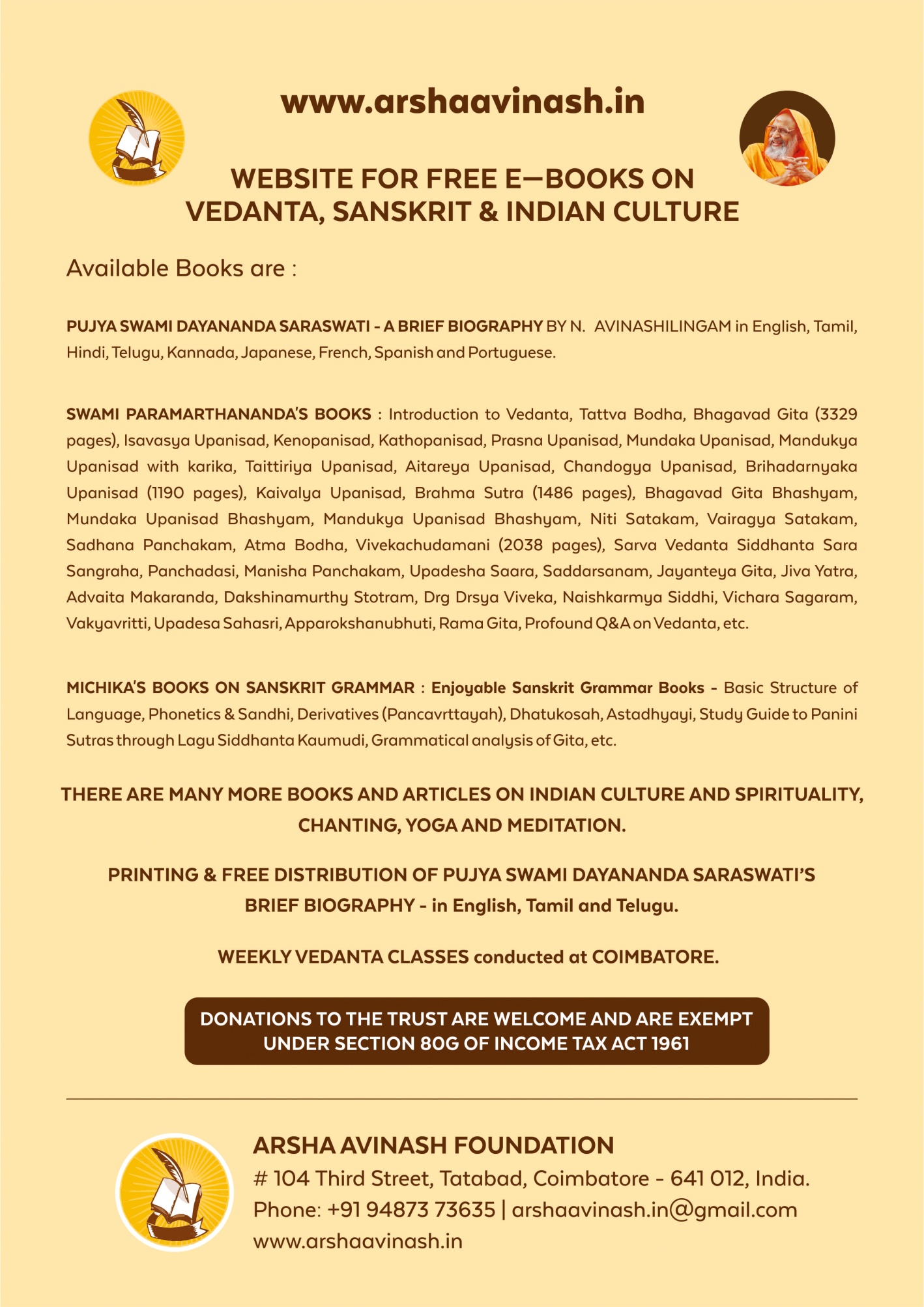 